IV. DERS KURULU (SİNİR SİSTEMİ VE DUYU ORGANLARI)(04 Şubat 2019- 29 Mart 2019) (8 Hafta)Ders Kurulu Sınavları:Pratik Sınav Anatomi 25 Mart 2019Histoloji-Embriyoloji 27 Mart 2019Teorik Sınav29 Mart 2019              								                       HAFTA - 1   HAFTA -2       HAFTA - 3    HAFTA - 4  HAFTA - 5HAFTA-6HAFTA - 7     									                    HAFTA - 8Dersin Adı-Kodu: TIP240 – Sinir Sistemi ve Duyu OrganlarıDersin Adı-Kodu: TIP240 – Sinir Sistemi ve Duyu OrganlarıDersin Adı-Kodu: TIP240 – Sinir Sistemi ve Duyu OrganlarıDersin Adı-Kodu: TIP240 – Sinir Sistemi ve Duyu OrganlarıDersin Adı-Kodu: TIP240 – Sinir Sistemi ve Duyu OrganlarıProgramın Adı: Tıp FakültesiProgramın Adı: Tıp FakültesiProgramın Adı: Tıp FakültesiProgramın Adı: Tıp FakültesiProgramın Adı: Tıp FakültesiYılEğitim ve Öğretim YöntemleriEğitim ve Öğretim YöntemleriEğitim ve Öğretim YöntemleriEğitim ve Öğretim YöntemleriEğitim ve Öğretim YöntemleriEğitim ve Öğretim YöntemleriEğitim ve Öğretim YöntemleriKredilerKredilerYılTeoriUygulamaLab.Proje/alan ÇalışmasıÖdevDiğer ToplamKrediAKTS kredisiII81440000125-7Ders diliTürkçeTürkçeTürkçeTürkçeTürkçeTürkçeTürkçeTürkçeTürkçeZorunlu/ SeçmeliZorunluZorunluZorunluZorunluZorunluZorunluZorunluZorunluZorunluÖn şartlarTıp Fakültesi Dönem 2 (İki) Öğrencisi OlmakTıp Fakültesi Dönem 2 (İki) Öğrencisi OlmakTıp Fakültesi Dönem 2 (İki) Öğrencisi OlmakTıp Fakültesi Dönem 2 (İki) Öğrencisi OlmakTıp Fakültesi Dönem 2 (İki) Öğrencisi OlmakTıp Fakültesi Dönem 2 (İki) Öğrencisi OlmakTıp Fakültesi Dönem 2 (İki) Öğrencisi OlmakTıp Fakültesi Dönem 2 (İki) Öğrencisi OlmakTıp Fakültesi Dönem 2 (İki) Öğrencisi OlmakDersin içeriğiDisiplin/BölümDisiplin/BölümDisiplin/BölümDisiplin/BölümDisiplin/BölümTeorikPratikToplamAKTSDersin içeriğiAnatomiAnatomiAnatomiAnatomiAnatomi3832707Dersin içeriğiFizyolojiFizyolojiFizyolojiFizyolojiFizyoloji340347Dersin içeriğiTıbbi BiyokimyaTıbbi BiyokimyaTıbbi BiyokimyaTıbbi BiyokimyaTıbbi Biyokimya3037Dersin içeriğiHistoloji ve EmbriyolojiHistoloji ve EmbriyolojiHistoloji ve EmbriyolojiHistoloji ve EmbriyolojiHistoloji ve Embriyoloji4487Dersin içeriğiTOPLAMTOPLAMTOPLAMTOPLAMTOPLAM81441257Öğrenme çıktıları ve yeterliliklerMerkezi Sinir Sistemine Giriş: Genel Bilgiler Sinir sisteminin oluşmasıSinir hücresi (Neuron)Nöron çeşitleriDuyularDuyuların sınıflandırılmasıDuyular hakkında genel bilgiReseptörlerReseptörlerin bulundukları yerlere, yapılarına ve fonksiyonlarına göre gruplandırılmasıSinir sisteminin bölümleriMerkezi sinir sistemi ve bölümleriMedulla Spinalis AnatomisiMedulla spinalis'in dış görünüşüMedulla spinalis'in segmentleriMedulla spinalis'in iç yapısıMedulla spinalis'in gri cevheri (substantia grisea)Substantia grisea'nın laminer organizasyonuGri cevherdeki hücre gruplarıColumna posterior'daki hücre gruplarıColumna anterior'daki hücre gruplarıColumna lateralis'deki hücre gruplarıFormatio reticularisMedulla spinalis'in beyaz cevheri (substantia alba)Bulbus (medulla oblongata, myelencephalon)Bulbus'un iç yapısıNucleus olivaris kompleksiNucleus vestibularis kompleksiPons (metencephalon)Pons'un iç yapısıPons'un komşuluğu ve önemiMesencephalonMesencephalon'un iç yapısıMesencephalon'un çekirdekleriMesencephalon'un yapısıCerebellumCerebellum'un loblarıCerebellum'un iç yapısıCerebellum'un çekirdekleriCerebellum'un afferent ve efferent yollarıCerebellum'un fonksiyonuCerebellum'un fonksiyonel anatomisiDördüncü karıncık (Ventriculus quartus)Fossa rhomboideaAfferent (çıkan) yollar Afferent yolların fonksiyonuBasınç ve temas duyu impulslarını ileten yollarAğrı ve ısı duyu impulslarını ileten yollarŞuurlu proprioseptif, dokunma, diskriminasyon ve vibrasyon duyu impulslarını kortekse ileten yollarKas, kiriş ve eklemlerden alınan şuursuz proprioseptif duyu impulslarını cerebellum'a ileten yollarÜst ve alt ekstremiteden alınan proprioseptif duyu impulslarının kortekse gidiş şekilleriDiğer afferent yollarKardiyovasküler sistemSolunum sistemiOrganlardan kaynaklanan impulsları taşıyan yollarOrganlardan ağrı impulslarının iletilmesiAfferent yollarla ilgili genel kurallarKranial Sinirler I-VIKranial sinirlerin genel olarak içerdikleri lif çeşitleriNn. olfactoriiN. opticusN. oculomotoriusN. trochlearisN. trigeminusN. abducensEfferent (inen) Yollar Efferent yolların çıktığı motor alanlarEfferent liflerin gruplandırılmasıPiramidal yollarEkstrapiramidal yollarMedulla spinalis'in segmentler arası yollarıRefleks kavsiKranial Sinirler VII-XIIN. facialisN. vestibulocochlearisN. glossopharyngeusN. vagusN. accessoriusN. hypoglossusMSS zarları, Beyin Ventrikülleri, BOS DolaşımıDura mater ve sinirleriPia materArachnoidea materCisterna subarachnoideaLiquor cerebrospinalis (BOS)Ventriculus lateralis, ventriculus tertius ve ventriculus quartusDiencephalon Diencephalon'un projeksiyonuChiasma opticum, tractus opticusInfundibulumTuber cinereumCorpus mamillareEpithalamusMetathalamusThalamus (dorsalis)Thalamus ventralis (subthalamus)HypothalamusBazal GanglionlarNucleus caudatusNucleus lentiformisClaustrumCorpus amygdaloideumStriatumCorpus striatumCapsula internaCapsula externaCapsula extremaHemisfer morfolojisi, Motor ve Duyu Bölgeleri Telencephalon (beyin yarı küreleri)Beynin dış yüzündeki derin oluklarBeynin lobları (lobi cerebri)Beyin korteksinin yapısıBeyin korteksinin fonksiyonel sahalarıLobus frontalis'deki kortikal sahalarLobus parietalis'deki kortikal sahalarLobus occipitalis'deki kortikal sahalarLobus temporalis'deki kortikal sahalarBeyin Hemisferlerinin Beyaz CevheriProjeksiyon lifleriKommissural liflerCorpus callosumCommissura anteriorCommissura epithalamica (posterior)Commissura hippocampi (commissura fornicis)Commissura habenulorumAssosiasyon lifleriCingulumFasciculus longitudinalis superior (fasciculus arcuatus)Fasciculus longitudinalis inferiorFasciculus uncinatusMerkezi Sinir Sisteminin DamarlarıCerebrum'un arter ve venleriDura mater sinusları Sinus cavernosus'un içinden geçen önemli yapılarCerebellum'un arter ve venleriMedulla spinalis'in arter ve venleriGöz AnatomisiBulbus oculiGöz küresinin tabakaları (tunica fibrosa bulbi, tunica vasculosa bulbi, tunica nervosa bulbi)Işığı kıran yapılarGözün yardımcı oluşumlarıGöz kaslarıVagina bulbiSuperciliumPalpebraeCiliaTunica conjunctivaApparatus lacrimalisGörme Yolları ve ReflekslerGörme ile ilgili reflekslerDirekt ve endirekt ışık refleksiAkkomodasyon refleksiKornea refleksiGörme ile ilgili gövde refleksiDeri ile ilgili pupilla refleksiKulak Anatomisiİşitme ve denge organı (organum vestibulocochleare)Dış kulakOrta kulakTunica mucosa cavitatis tmpanicaeİç kulakİşitme ve Denge YollarıNervus vestibularisNervus cochlearisİşitme yollarındaki inen liflerKoku Yolları ve Limbik SistemKoku duyusuKoku yollarıRhinencephalon (koku beyni)Limbik lobOlfaktor sistemHippokampus formasyonuLimbik sistemin fonksiyonuSempatik ve Parasempatik Sinir SistemiTruncus symphaticusSempatik sistemin bölümleriParasempatik sistemin bölümleriOtonom sisteme ait büyük pleksuslarOtonom sinir sistemini kontrol eden yüksek merkezlerBazı oganların otonom innervasyonlarıOtotnom sinir sisteminin katıldığı bazı önemli reflekslerOtonom sinir sisteminin afferent bölümüBazı organlara sempatik ve parasempatik sistemin etkisiSinir Sistemi Klinik AnatomisiMSS’nin OrganizasyonuMSS temel fonksiyonel birimi nöron ve sinaptik bağlantılar sayısını sayarSinir sisteminin pek çok aktivitesinde rol alan reseptörlere örnek verebilirDuysal reseptörlerden gelen duysal bilginin beyin korteksi alanlarına iletimini sıralayabilirSinir sisteminde somatik duysal yay kavramını açıklayabilirBütünleyici işlev kavramını açıklayabilirOmurilik düzeyi kavramını açıklayabilirAlt beyin veya subkortikal düzey kavramını açıklayabilirÜst beyin veya kortikal düzey kavramını açıklayabilirDuyusal KodlamaDuyu reseptörlerini tiplerine göre listeyebilir.Duysal Modalite - \"İşaretlenmiş Yol\" İlkesini açıklayabilir.Reseptör potansiyelini tanımlayabilir.Reseptör potansiyelinin mekanizmasını açıklayabilir.Maksimum Reseptör Potansiyeli Amplitüdünü anımsayabilir.Reseptör Potansiyeli ile Aksiyon Potansiyelini grafikle ilişkilendirebilir.Reseptör potansiyelinden dönüşen aksiyon potansiyellerinin her duyu yolağı için aynı özellikte olmasının önemini açıklar  Pacini Cisimciklerinde Reseptör Potansiyeli oluşumunu çizimle anlatabilir.Reseptörleri adaptasyon süresine göre sıralayabilir.Reseptörlerin Adaptasyon Mekanizmasını açıklayabilir.Tonik reseptörleri sayabilir.Fazik reseptörleri farklı adlandırabilir.Fazik reseptöre örnek verebilir.Fazik reseptörlerin önemini açıklayabilirSinir Liflerini Genel Olarak Sınıflandırabilir.Genel sınıfların özelliklerini sayabilir.Sinir Liflerini Fizyolojik Olarak Sınıflandırabilir.Her fizyolojik sınıfın belirgin özelliğini sayabilir.Uzamsal Birikme mekanizmasını açıklayabilir.Zamansal  Birikme mekanizmasını açıklayabilir.Bir nöron havuzunun temel organizasyonunu çizimle açıklayabilir.Bir nöron havuzunda deşarj, eksitasyon ve inhibisyon bölgelerini gösterebilir.Aksiyon potansiyeli oluşumunda akson tepeciğinin önemini açıklarDiverjans olayını bir örnekle açıklayabilir.Konverjans olayını bir örnekle açıklayabilir.Zıt inhibisyon devrelerini açıklayabilir.Ard boşalımı tanımlayabilir.Sinyal Uzamasına Neden Olan Yansıyan (Osilatör) Devreleri açıklayabilir.Bir Yansıyan Devrede Sinyal Uzamasının Özelliklerini sayabilir.Nöron Devrelerinden Sürekli Sinyal Çıkışı mekanizmalarını açıklayabilir.Ritmik sinyal çıkışına örnek verebilir.Sinir Sistemi İşlevlerinin Değişmezliğini Sağlayan Baskılayıcı Mekanizmalar açıklayabilir.Sinaps Yorgunluğuna yol açan mekanizmaları açıklayabilir.Somatik duyuları farklı şekillerde sınıflandırabilir.Dokunma, Basınç ve Vibrasyon duyuları arasındaki temel farkları sayar.Dokunma reseptörlerinin en az altı tipini sayabilir.Dokunma reseptör tiplerinin önemli özelliklerini sayabilir.Periferik Sinir Liflerinde Farklı Dokunma Duyularının iletim özelliklerini açıklar.Titreşim duyusunun hangi sinir lifi ile iletildiğini bulabilir.Gıdıklanma ve kaşınma duyularının algılanması ve iletilmesini açıklayabilir.Ağrı sinyallerinin kaşınma duyusuna etkisini açıklayabilir.Dorsal Kolon-Medyal Lemniskal Sistem ile anterolateral sistem arasındaki farkları sayabilir.Dorsal Kolon-Medyal Lemniskal Sistemle taşınan duyu tiplerini sayabilir.Anterolateral Sistem ile taşınan duyu tiplerini sayabilir.Omurilik enine kesitinde gri cevherdeki anatomik laminaları ve beyaz kolonlarda yukarı çıkan duysal yolları gösterebilir.Vücudun sağ ve sol taraflarının talamustaki temsilini açıklayabilir.Somatik Duyu KorteksiBrodmann alanlarını tanıyabilir.İki somatik duysal kortikal alanı gösterebilir.Somatik Duysal Alanlar I ve II arasındaki farkları sayar.Farklı vücut bölgelerinin korteksin somatik duysal alan l'de temsilini çizimle gösterebilir.Somatik duysal korteksin tabakalarını işlevleriyle birlikte sayabilir.Duysal kortekteki dikey nöron kolonlarının önemini açıklayabilir.Somatik Duysal Alan I'in bilaretal çıkarılması durumunda ortaya çıkan kayıpları sayabilir.Somatik Duysal Asosiyasyon Alanını uyarıldığında belirtilere örnekler verebilir.Somatik Duysal Asosiyasyon Alanın çıkarılması durumunda ortaya çıkan belirtileri sayabilir.Amorfosentezi tanımlayabilir.Zayıf ve güçlü uyaranlar ile kortikal nöronlardaki ateşleme hızı arasındaki ilişkiyi açıklayabilir.İki nokta ayrımını tanımlayabilir.İki nokta ayrımında farklı iki nokta arasındaki mesafelere örnek verebilir.Lateral inhibisyonu tanımlayabilir.Lateral inhibisyon mekanizmasını açıklayabilir.Lateral inhibisyonun önemini ifade edebilir.Titreşim duyusunun (vibrasyon) iletilme yolunu anımsayabilir.Dorsal kolonun işlevsel bütünlüğünü muayene etmek için kullanılan önemli bir yöntemi anımsayabilir.Göz, kulak ve derideki algılanabilen uyaran şiddeti aralıklarını anımsayabilir.Duysal Algılamadaki Çok Geniş Şiddet Aralığının Önemini açıklayabilir.Weber-Fechner kuralını açılayabilir.Durum duyusunu farklı şekillerde adlandırabilir.Durum duyularını iki alt gruba ayırabilir.Bir eklemdeki açılanmanın algılanması ile mekanizmaları açıklayabilir.Durum duyusu reseptörlerini sayabilir.Eklem roptasyonuna cevap veren talamus çekirdeklerini gruplandırabilir.Anterolateral yolun başlangıç, ilerleme ve sonlanma bölgelerini sıralayabilir.Anterolateral Yoldaki İletinin Özelliklerini sayabilir.Somatik Duyuda Talamusun Fonksiyonunu açıklayabilir.Kortikofügal sinyalleri tanımlayabilir.Duysal Duyarlığın Kortikal Kontrolünü açıklayabilir.Dermatom tanımını yapabilir.Ağrı Duyusu ve İletimi Hızlı ve yavaş ağrıyı farklı şekillerde adlandırabilir.Hızlı ağrının özelliklerini sayabilir.Hızlı ve yavaş ağrıyı tanımlayabilir.Yavaş ağrının özelliklerini sayabilir.Ağrı reseptörlerinin tipini tanımlayabilir.Ağrı reseptörlerinin yaygın olduğu vücut bölgelerini sayabilir.Ağrıya duyarsız vücut bölgelerini sayabilir.Üç temel ağrı uyaran çeşidini sayabilir.Kimyasal tipte ağrıya neden olan uyaranları sayabilir.Prostaglandinler ve P maddesinin ağrıdaki rolünü anımsayabilir.Analjezi ve hiperaljezinin tanımını yapabilir.Ağrı reseptörlerinin adaptasyon derecesini anımsayabilir.Deriye uygulanan sıcaklık ile ağrı arasındaki ilişkiyi gösterebilir.Ağrı ile sonuçlanan doku hasarı nedenlerini sayabilir.Doku Hasarında Kimyasal Ağrı Uyaranlarının Özel Önemini açıklayabilir.Doku iskemisinde ağrı mekanizmasını açıklayabilir.Kas spazmında ağrı mekanizmasını açıklayabilir.Talamik sendromun özelliklerini sayabilir.Termal reseptör tiplerini sayabilir.Termal iletim yapan liflerin özelliklerini sayabilir.Değişik sıcaklıklara göre uyarılan sinir liflerini eşleştirebilir.Termal Reseptörlerin Adaptasyonunu açıklayabilir.Termal Reseptörlerin Uyarılma Mekanizmalarını açıklayabilir.Termal Sinyallerin Sinir Sisteminde İletim yollarını sıralayabilir.Görme Fizyolojisi-IGörme optiğinin fiziksel prensiplerini  açıklarGözdeki optik yapıları tanımlarGörme keskinliğini tanımlarGörmede derinlik hissini açıklarGözdeki sıvı sistemleri açıklarRetinanın yapısını ve nöronal işlevini açıklarRetinadaki yapısal elemanların anatomik yapı ve fonksiyonlarını açıklarGörmedki fotokimyasal değişmeleri açıklarKoniler tarafından renkli görmenin fotokimyasını açıklarRetinal duyarlığının otomatik düzenlenmesini açıklarRenkli görme mekanizması ve anormalliklerini açıklarRetinanın nöronal fonksiyonu açıklarGanglion hücreleri ve optik sinir liflerini sınıflandırır ve açıklarGörme Fizyolojisi-IIGörmenin merkezi nörofizyolojisini ve görme yolları ile ilgili anomallileri açıklarGörme yollarını sınıflandırırTalamusun dorsal lateral genikulate çekirdeklerin fonksiyonu anlatırGörme korteksinin organizasyonu ve fonksiyonu açıklarGörsel imajın analizi süresince uyarılmanın nöronal kalıplarırenk tespitinin mekanizmasını açıklarGöz hareketleri ve kontrolünü açıklarGözlerin sabitlenme hareketlerini açıklargözlerdeki sakkadik hareketleri açıklarHareketli objelerde üzerine odaklanmanın mekanizmasını açıklarGörsel imajların bütünleştirilmesinin açıklarAkomodasyonun ve pupillar açıklığın otonomik kontrolünü açıklarAkomodasyonun kontrolünü açıklarPupilla çapının kontrolünü açıklarGörme anomallerini açıklarİşitme Fizyolojisiİşitme duyusu ve işitme duyusuna ait girdilerin nöronal işlenmesini açıklarr ve işitme duyusu ile ilgili anomallileri açıklarTimpanik membran ve kemikçiklerin işlevini açıklarKokleanın yapısı ve işlevlerini açıklarKorti organın işlevlerini açıklarSes frekansi ve gürültünün tespit mekanizmasını açıklarMerkezi işitme mekanizmalarını sınıflandırır ve açıklarİşitmede serebral korteksin fonksiyonlarını anlatırİşitme anormallarini sınıflandırır ve açıklarVestibüler Sistem ve Denge Duyusu Genel motor kontrolde serebellar seviyeleri sayabilir.Vestibuloserebellumu tanımlayabilir.Vestibuloserebellumun özelliklerini sayabilir.Serebellar seviyelerin görevlerini eşleştirebilir.Spinoserebellumu tanımlayabilir.Spinoserebellumun özelliklerini sayabilir.Serebellumun Hareketlerde Aşmayı Önleme ve "Söndürme" İşlevini tanımlayabilir.Aksiyon veya intensiyel tremorun tanımını yapabilir.Ballistik hareketleri tanımlayabilir.Sakkadik hareketleri tanımlayabilir.Serebellumun ballistik hareketleri kontrol etmedeki önemini sayabilir.Serebroserebellumu tanımlayabilir.Serebroserebellumun özelliklerini sayabilir.Serebroserebellumun görevlerini sayabilir.Serebellumun bilgi işleme süreçlerindeki işlevini açıklarSerebellar nistagmusun patofizyolojisini açıklayabilir.Hipotoninin patofizyolojisini açıklayabilir.Dismetri ve ataksinin patofizyolojisini açıklayabilir.Disdiadokokinezinin patofizyolojisini açıklayabilir.Dizartrinin patofizyolojisini açıklayabilir.İntensiyel tremorun patofizyolojisini açıklayabilir.Hipotoninin patofizyolojisini açıklayabilir.Serebellumun harabiyeti durumunda gelişen fizyolojik kayıpları sayabilir.Antigravite Kaslarını Uyarmada Vestibüler Çekirdeklerin Rolünü açıklayabilir.Vestibüler aygıtı tanımlayabilir.Makulaların özelliklerini sayabilir.Makulaların işlevini açıklayabilir.Zarsı labirent ve krista ampullaris ile makulanın organizasyonunu çizimle gösterebilir.Kinosilyumu işlevleriyle birlikte tanımlayabilir.Tüy hücrelerinin uyarılma mekanizmasını açıklayabilir.Yarım daire kanallarını özellikleriyle tanımlayabilir.Statik Dengenin Korunmasında Utrikül ve Sakkülün İşlevini açıklayabilir.Yarımdaire Kanallarıyla Baş Dönüşünün Algılanma mekanizmasını açıklayabilir.Dengenin Korunmasında Yarımdaire Kanalının "Önceden Tahmin" İşlevini açıklayabilir.Gözleri Stabilize Eden Vestibüler Mekanizmayı açıklayabilir.Boyun Propriyoseptörlerinin işlevini açıklar.Vücudun Diğer Kısımlarından Gelen Propriyoseptif ve Eksteroseptif Bilgi kaynaklarını sayabilir.Dengenin Korunmasında Görsel Bilginin Önemini açıklayabilir.Merkezi Sinir Sistemi ile Vestibüler Organın Sinirsel Bağlantıları açıklayabilir.Tad ve Koku Duyularıkimyasal duyulardan koku ve tad duyusuna sinyalleri önemini  ve bu duyulararın sağlıklı yaşamdaki önemlerini ve bunlarla ilgili anomalllerini açıklartat duyusunu anlatır ve tat duyularını sınıflandıırırTad körlüğünü anlatır ve tad tomurcukları ve onların fonksiyonlarını açıklarTad tomurcuklarını uyarılmasını merkezi sinir sistemine tad sinyallerini iletim mekanizmalarını açıklarBeyin sapında tad reflekslerin tümleştirilmesi ve tad duyusunun hızlı adaptasyonu açıklarTad tercihleri ve diyet kontrolünü açıklarKoku duyusunda olfaktör membran,olfaktör hücre ve olfaktör hücrelerin uyarılmasının mekanizmasını açıklarOlfaktör hücrlerde membran potansiyeli ve koku duysunda hızla adaptasyonu anlatırKoku duyusunu sınıflandırırMerkezi sinir sistemine koku sinyallerinin iletim mekanizmasını açıklarBeyinin Motor SistemleriMotor korteksin yerini çizimle gösterebilir.Motor korteks alanlarını sayabilir.Primer motor korteksin işlevlerini açıklayabilir.Premotor alanın işlevlerini açıklayabilir.Suplementer Motor Alanın işlevlerini açıklayabilir.İstemli göz hareketi alanının işlevini açıklayabilir.Baş çevirme alanının işlevini açıklayabilir.El becerileri alanının işlevlerini açıklayabilir.Broca alanının işlevini açıklayabilir.Lateral ve ventral kortikospinal yollarda önemli yerleri sıralayabilir.Betz hücrelerini (dev piramidal hücreler) tanımlayabilir.Kortikospinal yolu oluşturan lifleri oranlarına göre sıralayabilir.Piramidal yol dışındaki motor korteks kaynaklı liflerin yollarını sayabilir.Motor Kortekse Gelen Liflerin Yollarını sayabilir.Kortikorubrospinal Sistemin İşlevini açıklayabilir.Kortikorubrospinal yoldaki önemli yerleri sayabilir.Ekstrapiramidal yolun tanımını yapabilir.Vertikal kolon yapısını tanımlayabilir.Vertikal kolon şeklinde bir yapılanmanın önemini açıklayabilir.Piramidal Nöronlarla İletilen Dinamik ve Statik Sinyallerin işlevini açıklayabilir.Motor Kortekse Gelen Somatik Duysal Geribildirimin önemini ve sonucunu açıklar.Bir spinal motor üzerinde sonlanabilen yolları sayabilir.Motor Korteks veya Kortikospinal Yoldaki Lezyonların fizyolojik etkilerini sayabilir.Motor Kortekse Komşu Büyük Alanları Tahrip Eden Lezyonların Neden Olduğu Kas Spastisitesinin mekanizmasını açıklayabilir.Serebellumun temel motor işlevlerini örnekler vererek sayabilir.Serebellumun anatomik loblarını sayabilir.Ön ve Arka Lobların Longitüdinal İşlevsel Bölümlerini tanımlayabilir.Herbir bölümün sorumlu olduğu görevleri sayabilir.Vermiş ve Ara Bölgeler ile Vücudun Topografisini eşleştirebilir.Beyinden serebelluma gelen afferent yolları başlangıç ve bitiş noktaları ile birlikte sayabilir.Periferden serebelluma gelen yolları başlangıç ve bitiş yerleri ile birlikte sayabilir.Periferden Gelen Aferent Yolların özelliklerini sayabilir.Beyin Sapının FonksiyonlarıBeyin sapının özel düzenleyici görevlerini sayabilir.Beyin sapında yer alan nörotransmitter çekirdeklerini ve nörotransmitter yolaklarını sayar.Ponsun ve Medullanın Retiküler Çekirdekleri Arasındaki Eksitatör-İnhibitör Antagonizmayı açıklayabilir.Retiküler ve vestibüler çekirdeklerin beyin sapındaki yerleşimini çizimle gösterebilir.Medullanın retiküler sisteminin işlevini açıklayabilir.Bulboretiküler kolaylaştırıcı alanı tanımlayabilir.Talamustan geçen sinyallerin özelliklerini sayabilir.Uyarıcı alanda aktivite artışı yapan kaynakları sayabilir.Retiküler baskılayıcı alanın özelliklerini sayabilir.Amigdalanın işlevini tanımlarUyarıcı alanda aktivite artışı yapan kaynakları sayabilir.Ödül mekanizmalarını açıklarİnsan beynindeki nörohormonal sistemleri özellikleriyle sayabilir.Beyin sapındaki çekirdekleri ve buradaki nöronlardan salınan nörotransmitterleri eşleştirebilir.Serebellumun FonksiyonlarıSerebellumun derin çekirdeklerini sayabilir.Derin çekirdeğin sinyal aldığı kaynakları sayabilir.Serebelluma gelen sinyallerin ilerleyişini sıralayabilir.Serebellumdan çıkış sinyallerinin seyrini sıralayabilir.İşlevsel birimin nöronal devresini çizimle gösterebilir.Tırmanıcı ve yosunsu liflerin özelliklerini sayabilir.Serebellar korteksin işlevsel birimini tanımlayabilir.Serebellar korteksin tabakalrını sayabilir.Serebellumun Derin Çekirdeklerinde Uyarma ve Baskılama Arasındaki Dengeyi ve önemini açıklayabilir.Serebellumdaki Diğer Baskılayıcı Hücreleri özellikleriyle birlikte sayabilir.Bir hareketin başlangıcı ile sonlandırılması süresince serebellumdaki kontrol mekanizmasını açıklayabilir.Bir hareketin kusursuz yapılmasında serebellar mekanizmayı açıklayabilir.Bazal Gangliyonların FonksiyonlarıBazal gangliyonları sayabilir.Motor kontrolde bazal gangliyonların temel rollerini sayabilir.Putamen devresinin giriş ve çıkış sinyallerinin ilerleyişini tanımlayabilir.Putamen devresinndeki fonksiyonel bozuklukları sayabilir.Kognisyonun tanımını yapabilir.Bazal gangliyonlar ile diğer motor kontrol sistemleri arasındaki temel yolları  ve bunların temel özelliklerini tanımlayabilir.Nukleus kaudatus devresinin giriş ve çıkış sinyallerini tanımlayabilir.Nukleus kaudatus işlevini örnek vererek tanımlayabilir.Bazal Gangliyonların Hareketlerin Şiddetini Ölçme ve Zamanlamayı Değiştirme Görevini örnek vererek tanımlayabilir.Bazal gangliyonların ödül mekanizmaları aracılığı ile öğrenme ve koşullarıma ile ilişkisini açıklarBazal gangliyonların anterior singulat korteksle ilişkisini açıklar. Go-No go mekanizmalarının işlevini ve önemini belirtir.Bazal gangliyonlarda farklı tipte nörotransmitter salgılayan nöronal yolları tanımlayabilir.Bazal gangliyonların korteksle ve serebellumla ilişkini açıklarParkinson Hastalığının patofizyolojisini tanımlayabilir.Huntington Hastalığının patofizyolojisini tanımlayabilir.Bazal ganglion hastaluklarında klinik bulguların fizyopatolojisini açıklarLimbik Sistem: Hipotalamusun FonksiyonlarıLimbik sitemi tanımlayabilir.Limbik sisteme dahil olan beyin bölgelerini sayabilir.Hipotalamustan çıkan sinyal yollarını sıralayabilir.Limbik sistemle beyin korteksi ve hipotalamus arasındaki bağlantıları tanımlayabilir.Strese yanıtta psikonöroendokrinolojik dizgenin işleyişini açıklarHipotalamusun Vejetatif ve Endokrin Kontrol İşlevlerini çekirdekleriyle eşleştirebilir.Hipotalamusun uyarılması veya lezyonlarıyla ortaya çıkan etkileri sayabilir.Kaygı ile tetiklenen HPA ekseninin işleyişini ve organizma üzerindeki etkilerini açıklarLimbik sistemdeki ödül ve ceza merkezlerini tanımlayabilir.Hayvanda ceza merkezinin uyarılması durumunda görülen değişiklikleri sayabilir.Ödül mekanizmasının sosyal davranışlar üzerindeki  etkisini açıklarÖdül mekanizmasının sosyal davranışlar üzerindeki  etkisini açıklarÖdül sisteminin sosyal davranış üzerindeki rolünü açıklarÖdül sisteminin sosyal davranış üzerindeki rolünü açıklarÖdül ve Cezanın Davranıştaki Önemini hayvan deneyleri ile açıklayabilir.Nükleus akkümbensin ödül sistemindeki işlevini açıklarÖğrenmede edimsel ve klasik koşullanma süreçlerini açıklarLimbik korteksin işlevlerini sayabilir.Amigdalanın işlevlerini sayabilir.Hipokampusun işlevlerini sayabilir.Amigdala ile hipokampus arasındaki ilişkiyi açıklarAmigdalanın korku koşullanmasındaki rolünü açıklarBeyin Korteksi ve Assosiyasyon AlanlarıAsosiyasyon Alanı tanımını yapabilir.Önemli asosiyasyon alanlarını sayabilir.Paryeto-oksipitotemporal Alanı tanımlayabilir.Paryeto-oksipitotemporal Alanın işlevsel alt alanları ile birlikte işlevlerini sayabilir.Prefrontal asosiyasyon alanı tanımlayabilir.Prefrontal asosiyasyon alanın işlevlerini sayabilir.Broca alanını tanımlayabilir.Broca Alanının işlevini tanımlayabilir.Limbik Asosiyasyon Alanını tanımlayabilir.Limbik Asosiyasyon Alanının işlevini tanımlayabilir.Yüz Tanıma Alanını tanımlayabilir.Yüz tanıma alanının sosyal biliş sürecindeki önemini açıklarWernicke Alanını tanımlayabilir.Wernicke Alanının işlevini tanımlayabilir.Baskın Yarıküre Kavramını açıklayabilir.Sol ve sağ yarıkürelerin baskın olduğu işlevleri sayabilir.Wernicke alanının fizyolojik önemini bir örnekle açıklayabilir.Prefrontal lobotominin yaptığı değişiklikleri sayabilir.Prefrontal Asosiyasyon Alanlarının Yüksek Zihinsel İşlevlerini sayabilir.Sözlü ve yazılı bir kelimenin algılanıp söylenmesi için kullanılan yolları sıralayabilir.İletişimin duysal yönünün kaybını örnekle açıklayabilir.Wernicke afazisini tanımlayabilir.Konuşma sürecinin zihinsel evrelerini sayabilir.Motor afaziyi tanımlayabilir.Artikülasyonun tanımını yapabilir.Uyku FizyolojisiUyku tiplerini özellikleri ile birlikte sayabilir.Uykunun pasif kuramını açıklayabilir.Uyarıldığında uyku oluşturan beyin alanlarını tanımlayarak sayabilir.Aşırı uyanıklığa yol açan lezyon alanlarını sayabilir.Uykuya yol açan olası transmitter maddeleri sayabilir.REM uykusunun muhtemel nedenini açıklayabilir.Uyku ve Uyanıklık Döngüsünün mekanizmasını açıklayabilir.Uykunun Fizyolojik Etkilerini sayabilir.EEG'nin tanımını yapabilir.EEG'deki beyin dalgalarını özellikleriyle birlikte sınıflandırabilir.Beyin Dalgalarının Kaynağını açıklayabilir.Serebral etkinlik ile EEG dalgalarını ilişkilendirebilir.Grand Mal nöbeti başlatan ve sonlandıran olayları açıklayabilir.Epilepsi tiplerini önemli özellikleriyle sınıflandırabilir.Epilepsinin tanımını yapabilir.Öğrenme ve HafızaBir düşüncede aynı anda uyarılan sinir sistemi bölümlerini sayabilir.Bilinci tanımlayabilir.Bilinci tanımlar ve bilincin değerlendirilmesini bilirFizyolojik olarak anıların depolanma mekanizmasını açıklayabilir.Bellek izlerinin tanımını yapabilir.Olumlu ve olumsuz belleği örnekle tanımlayabilir.Belleği değişik kriterlere göre sınıflandırabilir.Kısa, orta ve uzun süreli bellek mekanizmalarını açıklayabilir.Belleğin Pekiştirilme mekanizmasını açıklayabilir.Hipokampus ve talamus çekirdeklerinin bellekteki rolünü açıklayabilir.Beyinin Yaşlanması ve Demans Norepinefrin ve Serotonin Nörotransmiter Sistemlerinin Etkinliklerinde Azalma durumunu tanımlayabilir..Dopamin Sisteminin Bir Kısmının Olasılıkla Aşırı İşlevine Bağlı durumları tanımlayabilir.Dopaminerjik yolakları ve işlevlerini sayarmezokortikal ve mezolimbik sistemin psikozdaki önemini açıklarBeynin belli bölgelerinde amiloid plak birikimi durumunu tanımlayabilir.Kan Beyin Bariyeri ve BOSSerebrospinal Sıvı Sistemini tanımlayabilir.Serebrospinal Sıvının Yastık İşlevini açıklayabilir.Serebrospinal Sıvının Oluşumu, Akımı ve Emilimini sırasıyla açıklayabilir.Serebrospinal Sıvı Basıncının düzenlenme mekanizmasını açımmHg ile mmH2O dönüşümünü yapabilir.Hidrosefali tiplerini sayabilir.Hidrosefalinin tanımını yapabilir.Yüksek BOS basıncının nedenlerini ve sonuçlarını sayabilir.Papilla ödemi gelişim basamaklarını sıralayabilir.Serebrospinal Sıvı Basıncının normal değerlerini ifade edebilir.Beyin Kan Akımının Normal Değerini değişik şekillerde ifade edebilir.Beyin kan akımını arttıran ve azaltan nedenleri mekanizmalarıyla sayabilir.Beyin Mikrodolaşımının özelliklerini sayabilir.Beyin kan damarlarının tıkanması durumundaki nedenleri ve ortaya çıkan değişiklikleri sayabilir.Beyin Ödeminin patofizyolojisini açıklayabilir.Beynin Toplam Metabolik Hızı ve Nöronların Metabolik Hızlarını açıklayabilir.Beynin oksijenle ilişkisini açıklayabilir.Beynin enerji kaynaklarını egzersize göre sıralayabilir.Bariyerlerin yapısı ve işlevini açıklayabilir.Sinir Sistemi EmbriyolojisiSinir doku nerden gelişirNöronun nasıl gelişiminden bahsedilrEmbriyodaki tabakalardan ektoderm ileri gelişiminde ne olurNöral oluk nedir bilinmeliBeyin ve beyincik nasıl gelişirSinir Sistemi HistolojisiSinir dokuyu oluşturan temel elemanlar nerden gelişirNöronun mikroskobik bölümleri nasıl gelişiminden bahsedilrSomanın (perikaryon) ışık ve elektronmikroskobik özellikleri,Çekirdeğin ışık ve elektronmikroskobik özellikleri,Nöroplazmanın ve organellerin ışık ve elektronmikroskobik özellikleri,Nissl Cisimcikleri,Dendritlerin ışık ve elektronmikroskobik özellikleri,Axonun ışık ve elektronmikroskobik özellikleri,Myelin kılıf,Sinaps tipleri ve elektronmikroskobik özellikleri,Nöronların sınıflandırılması,Merkezi Glia,Astrositler ışık ve elektronmikroskobik özellikleri,Oligodendrositlerin ışık ve elektronmikroskobik özellikleri,Mikroglia hücrelerinin ışık ve elektronmikroskobik özellikleri,Epandim hücrelerinin ışık ve elektronmikroskobik özellikleri,Periferik Glia,Schwann hücreleri ,Satelit hücreleri,Sinirler lifleri,Sinirlerin mikroskobik özellikleri,Ganglionlar,Sinir dokuda dejenerasyon ve rejenerasyon.Medulla Spinalis HistolojisiMedulla spinalisin anatomik özellikleri,Medulla spinalisi dıştan saran zarlar, özellikleri ve görevleri,Medulla spinalisin histolojik bölümleri ve bu bölgelerde yer alan nöron ve glia hücrelerinin özellikleri,Medulla spinalisin komşuluğundaki spinal ganglionun yapısı ve histolojisi,Sempatik ganglionun yapısı ve histolojisi.Serebellum HistolojisiSerebellumun yeri,Serebellumun histolojik tabakaları ve bu tabakalarda yer alan nöronların özellikleri,Serebellar kortekste yer alan glia hücreleri ve özellikleri,Serebellar kortekste uzanan lifler ve görevleri.Serebellum HistolojisiSerebrumun yapısı,Serebrumun alanları,Serebral korteks,Allokorteks,Neokorteks,Hipokampus,Neokorteks ve kortikal laminalar,Serebral korteksin hücreleri ve lifleri,Pleksus koroideus-Beyin omurilik sıvısı,Kan beyin bariyeri,Kan-BOS bariyeri.Merkezi Sinir Sistemi Gelişimi-1 ( Serebellumun Gelişimi )Nöroporun kapanışı,Primer ve sekonder beyin veziküllerinin oluşumu,Fleksürlerin meydana gelişi,Rhombensefalon,Myelensefalon,Metensefalon,Serebellumun hücresel organizasyonunun oluşumu,Serebellar malformasyonlar.Merkezi Sinir Sistemi Gelişimi-2 ( Serebrumun Gelişimi )Prosensefalonun oluşumu,Diensefalonun oluşumu,Telensefalon,Serebral hemisferin hücresel mimarisinin şekillenmesi,Serebral korteksin oluşumu ve laminaların organizasyonu,Serebral konjenital malformasyonlar.Merkezi Sinir Sistemi Gelişimi-3 ( Medulla Spinalisin Gelişimi )Nörulasyon,Nöral krest oluşumu,Nöral tüpün histoljik yapısının şekillenmesi,Spinal ganglionların gelişimi,Sinir liflerinin miyelinlenmesi,Medulla spinalisi saran zarların gelişimi,Medulla spinalisin yer değişimi,Primer ve sekonder beyin veziküllerinGöz EmbriyolojisiGözü oluşturan yapıların gelişimi.Göze yardımcı organların histolojik özellikleri nasıl gelişir,Uveanın bölümleri ve histolojik özellikleri,Retinanın tabakaları  ve hücresel özellikleri nasıl gelişirFotoreseptör hücrelerin mikroskobik özellikleri nelerdir nereden oluşur bilinmeliGöz HistolojisiGözün histolojik tabakaları,Korneanın histolojik özellikleri,Retinanın tabakaları  ve hücresel özellikleri,Fotoreseptör hücrelerin mikroskobik özellikleri,İrısin histolojik yapısı nasıldır bilinmeliKulak EmbriyolojisiDış Kulak gelişimi,Orta kulak gelişimi,İç kulak gelişimi.Kulak gelişimi nde kusurlar ve medikal çözümler neler olmalıdırKulak HistolojisiDış Kulak,Orta kulak,İç kulakKulak histolojik olarak hangi hücreler mevcuttur bilinmeliDeri ve Eklerinin EmbriyolojisiEpidermisDermisHipodermisDeri bezleriKıllarTırnaklar gibi yapıların gelişimi ve yapısal malformasyonları nasıldır bilinmeliDeri ve Eklerinin HistolojisiÖrtü istemi elemanları nelerdir ve görevleri nedir?Deri tabakaları,Epidermis,Dermis,Hipodermis,Deri bezleri,Meme bezleri,Kıllar, tırnaklarla ilgili yapı özellikleri bilinmeliBeyin Metabolizması ve BOS BiyokimyasıBeyinin enerji metabolizması hakkında bilgi verebilmeliAçlık ve tokluk durumlarında beyindeki enerji kaynaklarını açıklayabilmeliBOS’un tanımını bilmeliBOS’un kimyasal bileşimini bilmeliBOS’un gözle incelemesini açıklayabilmeliBOS’un mikroskopik incelemesini açıklayabilmeliBOS’un sitolojik incelemesini açıklayabilmeliBOS’un biyokimyasal incelemesini açıklayabilmeliBOS’ta glukoz tayinini bilmeliGörme BiyokimyasıA vitamininin aktif formlarını bilmeliGörme olayını anlatabilmeliGörme üzerine vitaminlarin etkisini açıklayabilmeliVitamin eksikliklerinde ortaya çıkan görme bozukluklarını anlatabilmeliMerkezi Sinir Sistemine Giriş: Genel Bilgiler Sinir sisteminin oluşmasıSinir hücresi (Neuron)Nöron çeşitleriDuyularDuyuların sınıflandırılmasıDuyular hakkında genel bilgiReseptörlerReseptörlerin bulundukları yerlere, yapılarına ve fonksiyonlarına göre gruplandırılmasıSinir sisteminin bölümleriMerkezi sinir sistemi ve bölümleriMedulla Spinalis AnatomisiMedulla spinalis'in dış görünüşüMedulla spinalis'in segmentleriMedulla spinalis'in iç yapısıMedulla spinalis'in gri cevheri (substantia grisea)Substantia grisea'nın laminer organizasyonuGri cevherdeki hücre gruplarıColumna posterior'daki hücre gruplarıColumna anterior'daki hücre gruplarıColumna lateralis'deki hücre gruplarıFormatio reticularisMedulla spinalis'in beyaz cevheri (substantia alba)Bulbus (medulla oblongata, myelencephalon)Bulbus'un iç yapısıNucleus olivaris kompleksiNucleus vestibularis kompleksiPons (metencephalon)Pons'un iç yapısıPons'un komşuluğu ve önemiMesencephalonMesencephalon'un iç yapısıMesencephalon'un çekirdekleriMesencephalon'un yapısıCerebellumCerebellum'un loblarıCerebellum'un iç yapısıCerebellum'un çekirdekleriCerebellum'un afferent ve efferent yollarıCerebellum'un fonksiyonuCerebellum'un fonksiyonel anatomisiDördüncü karıncık (Ventriculus quartus)Fossa rhomboideaAfferent (çıkan) yollar Afferent yolların fonksiyonuBasınç ve temas duyu impulslarını ileten yollarAğrı ve ısı duyu impulslarını ileten yollarŞuurlu proprioseptif, dokunma, diskriminasyon ve vibrasyon duyu impulslarını kortekse ileten yollarKas, kiriş ve eklemlerden alınan şuursuz proprioseptif duyu impulslarını cerebellum'a ileten yollarÜst ve alt ekstremiteden alınan proprioseptif duyu impulslarının kortekse gidiş şekilleriDiğer afferent yollarKardiyovasküler sistemSolunum sistemiOrganlardan kaynaklanan impulsları taşıyan yollarOrganlardan ağrı impulslarının iletilmesiAfferent yollarla ilgili genel kurallarKranial Sinirler I-VIKranial sinirlerin genel olarak içerdikleri lif çeşitleriNn. olfactoriiN. opticusN. oculomotoriusN. trochlearisN. trigeminusN. abducensEfferent (inen) Yollar Efferent yolların çıktığı motor alanlarEfferent liflerin gruplandırılmasıPiramidal yollarEkstrapiramidal yollarMedulla spinalis'in segmentler arası yollarıRefleks kavsiKranial Sinirler VII-XIIN. facialisN. vestibulocochlearisN. glossopharyngeusN. vagusN. accessoriusN. hypoglossusMSS zarları, Beyin Ventrikülleri, BOS DolaşımıDura mater ve sinirleriPia materArachnoidea materCisterna subarachnoideaLiquor cerebrospinalis (BOS)Ventriculus lateralis, ventriculus tertius ve ventriculus quartusDiencephalon Diencephalon'un projeksiyonuChiasma opticum, tractus opticusInfundibulumTuber cinereumCorpus mamillareEpithalamusMetathalamusThalamus (dorsalis)Thalamus ventralis (subthalamus)HypothalamusBazal GanglionlarNucleus caudatusNucleus lentiformisClaustrumCorpus amygdaloideumStriatumCorpus striatumCapsula internaCapsula externaCapsula extremaHemisfer morfolojisi, Motor ve Duyu Bölgeleri Telencephalon (beyin yarı küreleri)Beynin dış yüzündeki derin oluklarBeynin lobları (lobi cerebri)Beyin korteksinin yapısıBeyin korteksinin fonksiyonel sahalarıLobus frontalis'deki kortikal sahalarLobus parietalis'deki kortikal sahalarLobus occipitalis'deki kortikal sahalarLobus temporalis'deki kortikal sahalarBeyin Hemisferlerinin Beyaz CevheriProjeksiyon lifleriKommissural liflerCorpus callosumCommissura anteriorCommissura epithalamica (posterior)Commissura hippocampi (commissura fornicis)Commissura habenulorumAssosiasyon lifleriCingulumFasciculus longitudinalis superior (fasciculus arcuatus)Fasciculus longitudinalis inferiorFasciculus uncinatusMerkezi Sinir Sisteminin DamarlarıCerebrum'un arter ve venleriDura mater sinusları Sinus cavernosus'un içinden geçen önemli yapılarCerebellum'un arter ve venleriMedulla spinalis'in arter ve venleriGöz AnatomisiBulbus oculiGöz küresinin tabakaları (tunica fibrosa bulbi, tunica vasculosa bulbi, tunica nervosa bulbi)Işığı kıran yapılarGözün yardımcı oluşumlarıGöz kaslarıVagina bulbiSuperciliumPalpebraeCiliaTunica conjunctivaApparatus lacrimalisGörme Yolları ve ReflekslerGörme ile ilgili reflekslerDirekt ve endirekt ışık refleksiAkkomodasyon refleksiKornea refleksiGörme ile ilgili gövde refleksiDeri ile ilgili pupilla refleksiKulak Anatomisiİşitme ve denge organı (organum vestibulocochleare)Dış kulakOrta kulakTunica mucosa cavitatis tmpanicaeİç kulakİşitme ve Denge YollarıNervus vestibularisNervus cochlearisİşitme yollarındaki inen liflerKoku Yolları ve Limbik SistemKoku duyusuKoku yollarıRhinencephalon (koku beyni)Limbik lobOlfaktor sistemHippokampus formasyonuLimbik sistemin fonksiyonuSempatik ve Parasempatik Sinir SistemiTruncus symphaticusSempatik sistemin bölümleriParasempatik sistemin bölümleriOtonom sisteme ait büyük pleksuslarOtonom sinir sistemini kontrol eden yüksek merkezlerBazı oganların otonom innervasyonlarıOtotnom sinir sisteminin katıldığı bazı önemli reflekslerOtonom sinir sisteminin afferent bölümüBazı organlara sempatik ve parasempatik sistemin etkisiSinir Sistemi Klinik AnatomisiMSS’nin OrganizasyonuMSS temel fonksiyonel birimi nöron ve sinaptik bağlantılar sayısını sayarSinir sisteminin pek çok aktivitesinde rol alan reseptörlere örnek verebilirDuysal reseptörlerden gelen duysal bilginin beyin korteksi alanlarına iletimini sıralayabilirSinir sisteminde somatik duysal yay kavramını açıklayabilirBütünleyici işlev kavramını açıklayabilirOmurilik düzeyi kavramını açıklayabilirAlt beyin veya subkortikal düzey kavramını açıklayabilirÜst beyin veya kortikal düzey kavramını açıklayabilirDuyusal KodlamaDuyu reseptörlerini tiplerine göre listeyebilir.Duysal Modalite - \"İşaretlenmiş Yol\" İlkesini açıklayabilir.Reseptör potansiyelini tanımlayabilir.Reseptör potansiyelinin mekanizmasını açıklayabilir.Maksimum Reseptör Potansiyeli Amplitüdünü anımsayabilir.Reseptör Potansiyeli ile Aksiyon Potansiyelini grafikle ilişkilendirebilir.Reseptör potansiyelinden dönüşen aksiyon potansiyellerinin her duyu yolağı için aynı özellikte olmasının önemini açıklar  Pacini Cisimciklerinde Reseptör Potansiyeli oluşumunu çizimle anlatabilir.Reseptörleri adaptasyon süresine göre sıralayabilir.Reseptörlerin Adaptasyon Mekanizmasını açıklayabilir.Tonik reseptörleri sayabilir.Fazik reseptörleri farklı adlandırabilir.Fazik reseptöre örnek verebilir.Fazik reseptörlerin önemini açıklayabilirSinir Liflerini Genel Olarak Sınıflandırabilir.Genel sınıfların özelliklerini sayabilir.Sinir Liflerini Fizyolojik Olarak Sınıflandırabilir.Her fizyolojik sınıfın belirgin özelliğini sayabilir.Uzamsal Birikme mekanizmasını açıklayabilir.Zamansal  Birikme mekanizmasını açıklayabilir.Bir nöron havuzunun temel organizasyonunu çizimle açıklayabilir.Bir nöron havuzunda deşarj, eksitasyon ve inhibisyon bölgelerini gösterebilir.Aksiyon potansiyeli oluşumunda akson tepeciğinin önemini açıklarDiverjans olayını bir örnekle açıklayabilir.Konverjans olayını bir örnekle açıklayabilir.Zıt inhibisyon devrelerini açıklayabilir.Ard boşalımı tanımlayabilir.Sinyal Uzamasına Neden Olan Yansıyan (Osilatör) Devreleri açıklayabilir.Bir Yansıyan Devrede Sinyal Uzamasının Özelliklerini sayabilir.Nöron Devrelerinden Sürekli Sinyal Çıkışı mekanizmalarını açıklayabilir.Ritmik sinyal çıkışına örnek verebilir.Sinir Sistemi İşlevlerinin Değişmezliğini Sağlayan Baskılayıcı Mekanizmalar açıklayabilir.Sinaps Yorgunluğuna yol açan mekanizmaları açıklayabilir.Somatik duyuları farklı şekillerde sınıflandırabilir.Dokunma, Basınç ve Vibrasyon duyuları arasındaki temel farkları sayar.Dokunma reseptörlerinin en az altı tipini sayabilir.Dokunma reseptör tiplerinin önemli özelliklerini sayabilir.Periferik Sinir Liflerinde Farklı Dokunma Duyularının iletim özelliklerini açıklar.Titreşim duyusunun hangi sinir lifi ile iletildiğini bulabilir.Gıdıklanma ve kaşınma duyularının algılanması ve iletilmesini açıklayabilir.Ağrı sinyallerinin kaşınma duyusuna etkisini açıklayabilir.Dorsal Kolon-Medyal Lemniskal Sistem ile anterolateral sistem arasındaki farkları sayabilir.Dorsal Kolon-Medyal Lemniskal Sistemle taşınan duyu tiplerini sayabilir.Anterolateral Sistem ile taşınan duyu tiplerini sayabilir.Omurilik enine kesitinde gri cevherdeki anatomik laminaları ve beyaz kolonlarda yukarı çıkan duysal yolları gösterebilir.Vücudun sağ ve sol taraflarının talamustaki temsilini açıklayabilir.Somatik Duyu KorteksiBrodmann alanlarını tanıyabilir.İki somatik duysal kortikal alanı gösterebilir.Somatik Duysal Alanlar I ve II arasındaki farkları sayar.Farklı vücut bölgelerinin korteksin somatik duysal alan l'de temsilini çizimle gösterebilir.Somatik duysal korteksin tabakalarını işlevleriyle birlikte sayabilir.Duysal kortekteki dikey nöron kolonlarının önemini açıklayabilir.Somatik Duysal Alan I'in bilaretal çıkarılması durumunda ortaya çıkan kayıpları sayabilir.Somatik Duysal Asosiyasyon Alanını uyarıldığında belirtilere örnekler verebilir.Somatik Duysal Asosiyasyon Alanın çıkarılması durumunda ortaya çıkan belirtileri sayabilir.Amorfosentezi tanımlayabilir.Zayıf ve güçlü uyaranlar ile kortikal nöronlardaki ateşleme hızı arasındaki ilişkiyi açıklayabilir.İki nokta ayrımını tanımlayabilir.İki nokta ayrımında farklı iki nokta arasındaki mesafelere örnek verebilir.Lateral inhibisyonu tanımlayabilir.Lateral inhibisyon mekanizmasını açıklayabilir.Lateral inhibisyonun önemini ifade edebilir.Titreşim duyusunun (vibrasyon) iletilme yolunu anımsayabilir.Dorsal kolonun işlevsel bütünlüğünü muayene etmek için kullanılan önemli bir yöntemi anımsayabilir.Göz, kulak ve derideki algılanabilen uyaran şiddeti aralıklarını anımsayabilir.Duysal Algılamadaki Çok Geniş Şiddet Aralığının Önemini açıklayabilir.Weber-Fechner kuralını açılayabilir.Durum duyusunu farklı şekillerde adlandırabilir.Durum duyularını iki alt gruba ayırabilir.Bir eklemdeki açılanmanın algılanması ile mekanizmaları açıklayabilir.Durum duyusu reseptörlerini sayabilir.Eklem roptasyonuna cevap veren talamus çekirdeklerini gruplandırabilir.Anterolateral yolun başlangıç, ilerleme ve sonlanma bölgelerini sıralayabilir.Anterolateral Yoldaki İletinin Özelliklerini sayabilir.Somatik Duyuda Talamusun Fonksiyonunu açıklayabilir.Kortikofügal sinyalleri tanımlayabilir.Duysal Duyarlığın Kortikal Kontrolünü açıklayabilir.Dermatom tanımını yapabilir.Ağrı Duyusu ve İletimi Hızlı ve yavaş ağrıyı farklı şekillerde adlandırabilir.Hızlı ağrının özelliklerini sayabilir.Hızlı ve yavaş ağrıyı tanımlayabilir.Yavaş ağrının özelliklerini sayabilir.Ağrı reseptörlerinin tipini tanımlayabilir.Ağrı reseptörlerinin yaygın olduğu vücut bölgelerini sayabilir.Ağrıya duyarsız vücut bölgelerini sayabilir.Üç temel ağrı uyaran çeşidini sayabilir.Kimyasal tipte ağrıya neden olan uyaranları sayabilir.Prostaglandinler ve P maddesinin ağrıdaki rolünü anımsayabilir.Analjezi ve hiperaljezinin tanımını yapabilir.Ağrı reseptörlerinin adaptasyon derecesini anımsayabilir.Deriye uygulanan sıcaklık ile ağrı arasındaki ilişkiyi gösterebilir.Ağrı ile sonuçlanan doku hasarı nedenlerini sayabilir.Doku Hasarında Kimyasal Ağrı Uyaranlarının Özel Önemini açıklayabilir.Doku iskemisinde ağrı mekanizmasını açıklayabilir.Kas spazmında ağrı mekanizmasını açıklayabilir.Talamik sendromun özelliklerini sayabilir.Termal reseptör tiplerini sayabilir.Termal iletim yapan liflerin özelliklerini sayabilir.Değişik sıcaklıklara göre uyarılan sinir liflerini eşleştirebilir.Termal Reseptörlerin Adaptasyonunu açıklayabilir.Termal Reseptörlerin Uyarılma Mekanizmalarını açıklayabilir.Termal Sinyallerin Sinir Sisteminde İletim yollarını sıralayabilir.Görme Fizyolojisi-IGörme optiğinin fiziksel prensiplerini  açıklarGözdeki optik yapıları tanımlarGörme keskinliğini tanımlarGörmede derinlik hissini açıklarGözdeki sıvı sistemleri açıklarRetinanın yapısını ve nöronal işlevini açıklarRetinadaki yapısal elemanların anatomik yapı ve fonksiyonlarını açıklarGörmedki fotokimyasal değişmeleri açıklarKoniler tarafından renkli görmenin fotokimyasını açıklarRetinal duyarlığının otomatik düzenlenmesini açıklarRenkli görme mekanizması ve anormalliklerini açıklarRetinanın nöronal fonksiyonu açıklarGanglion hücreleri ve optik sinir liflerini sınıflandırır ve açıklarGörme Fizyolojisi-IIGörmenin merkezi nörofizyolojisini ve görme yolları ile ilgili anomallileri açıklarGörme yollarını sınıflandırırTalamusun dorsal lateral genikulate çekirdeklerin fonksiyonu anlatırGörme korteksinin organizasyonu ve fonksiyonu açıklarGörsel imajın analizi süresince uyarılmanın nöronal kalıplarırenk tespitinin mekanizmasını açıklarGöz hareketleri ve kontrolünü açıklarGözlerin sabitlenme hareketlerini açıklargözlerdeki sakkadik hareketleri açıklarHareketli objelerde üzerine odaklanmanın mekanizmasını açıklarGörsel imajların bütünleştirilmesinin açıklarAkomodasyonun ve pupillar açıklığın otonomik kontrolünü açıklarAkomodasyonun kontrolünü açıklarPupilla çapının kontrolünü açıklarGörme anomallerini açıklarİşitme Fizyolojisiİşitme duyusu ve işitme duyusuna ait girdilerin nöronal işlenmesini açıklarr ve işitme duyusu ile ilgili anomallileri açıklarTimpanik membran ve kemikçiklerin işlevini açıklarKokleanın yapısı ve işlevlerini açıklarKorti organın işlevlerini açıklarSes frekansi ve gürültünün tespit mekanizmasını açıklarMerkezi işitme mekanizmalarını sınıflandırır ve açıklarİşitmede serebral korteksin fonksiyonlarını anlatırİşitme anormallarini sınıflandırır ve açıklarVestibüler Sistem ve Denge Duyusu Genel motor kontrolde serebellar seviyeleri sayabilir.Vestibuloserebellumu tanımlayabilir.Vestibuloserebellumun özelliklerini sayabilir.Serebellar seviyelerin görevlerini eşleştirebilir.Spinoserebellumu tanımlayabilir.Spinoserebellumun özelliklerini sayabilir.Serebellumun Hareketlerde Aşmayı Önleme ve "Söndürme" İşlevini tanımlayabilir.Aksiyon veya intensiyel tremorun tanımını yapabilir.Ballistik hareketleri tanımlayabilir.Sakkadik hareketleri tanımlayabilir.Serebellumun ballistik hareketleri kontrol etmedeki önemini sayabilir.Serebroserebellumu tanımlayabilir.Serebroserebellumun özelliklerini sayabilir.Serebroserebellumun görevlerini sayabilir.Serebellumun bilgi işleme süreçlerindeki işlevini açıklarSerebellar nistagmusun patofizyolojisini açıklayabilir.Hipotoninin patofizyolojisini açıklayabilir.Dismetri ve ataksinin patofizyolojisini açıklayabilir.Disdiadokokinezinin patofizyolojisini açıklayabilir.Dizartrinin patofizyolojisini açıklayabilir.İntensiyel tremorun patofizyolojisini açıklayabilir.Hipotoninin patofizyolojisini açıklayabilir.Serebellumun harabiyeti durumunda gelişen fizyolojik kayıpları sayabilir.Antigravite Kaslarını Uyarmada Vestibüler Çekirdeklerin Rolünü açıklayabilir.Vestibüler aygıtı tanımlayabilir.Makulaların özelliklerini sayabilir.Makulaların işlevini açıklayabilir.Zarsı labirent ve krista ampullaris ile makulanın organizasyonunu çizimle gösterebilir.Kinosilyumu işlevleriyle birlikte tanımlayabilir.Tüy hücrelerinin uyarılma mekanizmasını açıklayabilir.Yarım daire kanallarını özellikleriyle tanımlayabilir.Statik Dengenin Korunmasında Utrikül ve Sakkülün İşlevini açıklayabilir.Yarımdaire Kanallarıyla Baş Dönüşünün Algılanma mekanizmasını açıklayabilir.Dengenin Korunmasında Yarımdaire Kanalının "Önceden Tahmin" İşlevini açıklayabilir.Gözleri Stabilize Eden Vestibüler Mekanizmayı açıklayabilir.Boyun Propriyoseptörlerinin işlevini açıklar.Vücudun Diğer Kısımlarından Gelen Propriyoseptif ve Eksteroseptif Bilgi kaynaklarını sayabilir.Dengenin Korunmasında Görsel Bilginin Önemini açıklayabilir.Merkezi Sinir Sistemi ile Vestibüler Organın Sinirsel Bağlantıları açıklayabilir.Tad ve Koku Duyularıkimyasal duyulardan koku ve tad duyusuna sinyalleri önemini  ve bu duyulararın sağlıklı yaşamdaki önemlerini ve bunlarla ilgili anomalllerini açıklartat duyusunu anlatır ve tat duyularını sınıflandıırırTad körlüğünü anlatır ve tad tomurcukları ve onların fonksiyonlarını açıklarTad tomurcuklarını uyarılmasını merkezi sinir sistemine tad sinyallerini iletim mekanizmalarını açıklarBeyin sapında tad reflekslerin tümleştirilmesi ve tad duyusunun hızlı adaptasyonu açıklarTad tercihleri ve diyet kontrolünü açıklarKoku duyusunda olfaktör membran,olfaktör hücre ve olfaktör hücrelerin uyarılmasının mekanizmasını açıklarOlfaktör hücrlerde membran potansiyeli ve koku duysunda hızla adaptasyonu anlatırKoku duyusunu sınıflandırırMerkezi sinir sistemine koku sinyallerinin iletim mekanizmasını açıklarBeyinin Motor SistemleriMotor korteksin yerini çizimle gösterebilir.Motor korteks alanlarını sayabilir.Primer motor korteksin işlevlerini açıklayabilir.Premotor alanın işlevlerini açıklayabilir.Suplementer Motor Alanın işlevlerini açıklayabilir.İstemli göz hareketi alanının işlevini açıklayabilir.Baş çevirme alanının işlevini açıklayabilir.El becerileri alanının işlevlerini açıklayabilir.Broca alanının işlevini açıklayabilir.Lateral ve ventral kortikospinal yollarda önemli yerleri sıralayabilir.Betz hücrelerini (dev piramidal hücreler) tanımlayabilir.Kortikospinal yolu oluşturan lifleri oranlarına göre sıralayabilir.Piramidal yol dışındaki motor korteks kaynaklı liflerin yollarını sayabilir.Motor Kortekse Gelen Liflerin Yollarını sayabilir.Kortikorubrospinal Sistemin İşlevini açıklayabilir.Kortikorubrospinal yoldaki önemli yerleri sayabilir.Ekstrapiramidal yolun tanımını yapabilir.Vertikal kolon yapısını tanımlayabilir.Vertikal kolon şeklinde bir yapılanmanın önemini açıklayabilir.Piramidal Nöronlarla İletilen Dinamik ve Statik Sinyallerin işlevini açıklayabilir.Motor Kortekse Gelen Somatik Duysal Geribildirimin önemini ve sonucunu açıklar.Bir spinal motor üzerinde sonlanabilen yolları sayabilir.Motor Korteks veya Kortikospinal Yoldaki Lezyonların fizyolojik etkilerini sayabilir.Motor Kortekse Komşu Büyük Alanları Tahrip Eden Lezyonların Neden Olduğu Kas Spastisitesinin mekanizmasını açıklayabilir.Serebellumun temel motor işlevlerini örnekler vererek sayabilir.Serebellumun anatomik loblarını sayabilir.Ön ve Arka Lobların Longitüdinal İşlevsel Bölümlerini tanımlayabilir.Herbir bölümün sorumlu olduğu görevleri sayabilir.Vermiş ve Ara Bölgeler ile Vücudun Topografisini eşleştirebilir.Beyinden serebelluma gelen afferent yolları başlangıç ve bitiş noktaları ile birlikte sayabilir.Periferden serebelluma gelen yolları başlangıç ve bitiş yerleri ile birlikte sayabilir.Periferden Gelen Aferent Yolların özelliklerini sayabilir.Beyin Sapının FonksiyonlarıBeyin sapının özel düzenleyici görevlerini sayabilir.Beyin sapında yer alan nörotransmitter çekirdeklerini ve nörotransmitter yolaklarını sayar.Ponsun ve Medullanın Retiküler Çekirdekleri Arasındaki Eksitatör-İnhibitör Antagonizmayı açıklayabilir.Retiküler ve vestibüler çekirdeklerin beyin sapındaki yerleşimini çizimle gösterebilir.Medullanın retiküler sisteminin işlevini açıklayabilir.Bulboretiküler kolaylaştırıcı alanı tanımlayabilir.Talamustan geçen sinyallerin özelliklerini sayabilir.Uyarıcı alanda aktivite artışı yapan kaynakları sayabilir.Retiküler baskılayıcı alanın özelliklerini sayabilir.Amigdalanın işlevini tanımlarUyarıcı alanda aktivite artışı yapan kaynakları sayabilir.Ödül mekanizmalarını açıklarİnsan beynindeki nörohormonal sistemleri özellikleriyle sayabilir.Beyin sapındaki çekirdekleri ve buradaki nöronlardan salınan nörotransmitterleri eşleştirebilir.Serebellumun FonksiyonlarıSerebellumun derin çekirdeklerini sayabilir.Derin çekirdeğin sinyal aldığı kaynakları sayabilir.Serebelluma gelen sinyallerin ilerleyişini sıralayabilir.Serebellumdan çıkış sinyallerinin seyrini sıralayabilir.İşlevsel birimin nöronal devresini çizimle gösterebilir.Tırmanıcı ve yosunsu liflerin özelliklerini sayabilir.Serebellar korteksin işlevsel birimini tanımlayabilir.Serebellar korteksin tabakalrını sayabilir.Serebellumun Derin Çekirdeklerinde Uyarma ve Baskılama Arasındaki Dengeyi ve önemini açıklayabilir.Serebellumdaki Diğer Baskılayıcı Hücreleri özellikleriyle birlikte sayabilir.Bir hareketin başlangıcı ile sonlandırılması süresince serebellumdaki kontrol mekanizmasını açıklayabilir.Bir hareketin kusursuz yapılmasında serebellar mekanizmayı açıklayabilir.Bazal Gangliyonların FonksiyonlarıBazal gangliyonları sayabilir.Motor kontrolde bazal gangliyonların temel rollerini sayabilir.Putamen devresinin giriş ve çıkış sinyallerinin ilerleyişini tanımlayabilir.Putamen devresinndeki fonksiyonel bozuklukları sayabilir.Kognisyonun tanımını yapabilir.Bazal gangliyonlar ile diğer motor kontrol sistemleri arasındaki temel yolları  ve bunların temel özelliklerini tanımlayabilir.Nukleus kaudatus devresinin giriş ve çıkış sinyallerini tanımlayabilir.Nukleus kaudatus işlevini örnek vererek tanımlayabilir.Bazal Gangliyonların Hareketlerin Şiddetini Ölçme ve Zamanlamayı Değiştirme Görevini örnek vererek tanımlayabilir.Bazal gangliyonların ödül mekanizmaları aracılığı ile öğrenme ve koşullarıma ile ilişkisini açıklarBazal gangliyonların anterior singulat korteksle ilişkisini açıklar. Go-No go mekanizmalarının işlevini ve önemini belirtir.Bazal gangliyonlarda farklı tipte nörotransmitter salgılayan nöronal yolları tanımlayabilir.Bazal gangliyonların korteksle ve serebellumla ilişkini açıklarParkinson Hastalığının patofizyolojisini tanımlayabilir.Huntington Hastalığının patofizyolojisini tanımlayabilir.Bazal ganglion hastaluklarında klinik bulguların fizyopatolojisini açıklarLimbik Sistem: Hipotalamusun FonksiyonlarıLimbik sitemi tanımlayabilir.Limbik sisteme dahil olan beyin bölgelerini sayabilir.Hipotalamustan çıkan sinyal yollarını sıralayabilir.Limbik sistemle beyin korteksi ve hipotalamus arasındaki bağlantıları tanımlayabilir.Strese yanıtta psikonöroendokrinolojik dizgenin işleyişini açıklarHipotalamusun Vejetatif ve Endokrin Kontrol İşlevlerini çekirdekleriyle eşleştirebilir.Hipotalamusun uyarılması veya lezyonlarıyla ortaya çıkan etkileri sayabilir.Kaygı ile tetiklenen HPA ekseninin işleyişini ve organizma üzerindeki etkilerini açıklarLimbik sistemdeki ödül ve ceza merkezlerini tanımlayabilir.Hayvanda ceza merkezinin uyarılması durumunda görülen değişiklikleri sayabilir.Ödül mekanizmasının sosyal davranışlar üzerindeki  etkisini açıklarÖdül mekanizmasının sosyal davranışlar üzerindeki  etkisini açıklarÖdül sisteminin sosyal davranış üzerindeki rolünü açıklarÖdül sisteminin sosyal davranış üzerindeki rolünü açıklarÖdül ve Cezanın Davranıştaki Önemini hayvan deneyleri ile açıklayabilir.Nükleus akkümbensin ödül sistemindeki işlevini açıklarÖğrenmede edimsel ve klasik koşullanma süreçlerini açıklarLimbik korteksin işlevlerini sayabilir.Amigdalanın işlevlerini sayabilir.Hipokampusun işlevlerini sayabilir.Amigdala ile hipokampus arasındaki ilişkiyi açıklarAmigdalanın korku koşullanmasındaki rolünü açıklarBeyin Korteksi ve Assosiyasyon AlanlarıAsosiyasyon Alanı tanımını yapabilir.Önemli asosiyasyon alanlarını sayabilir.Paryeto-oksipitotemporal Alanı tanımlayabilir.Paryeto-oksipitotemporal Alanın işlevsel alt alanları ile birlikte işlevlerini sayabilir.Prefrontal asosiyasyon alanı tanımlayabilir.Prefrontal asosiyasyon alanın işlevlerini sayabilir.Broca alanını tanımlayabilir.Broca Alanının işlevini tanımlayabilir.Limbik Asosiyasyon Alanını tanımlayabilir.Limbik Asosiyasyon Alanının işlevini tanımlayabilir.Yüz Tanıma Alanını tanımlayabilir.Yüz tanıma alanının sosyal biliş sürecindeki önemini açıklarWernicke Alanını tanımlayabilir.Wernicke Alanının işlevini tanımlayabilir.Baskın Yarıküre Kavramını açıklayabilir.Sol ve sağ yarıkürelerin baskın olduğu işlevleri sayabilir.Wernicke alanının fizyolojik önemini bir örnekle açıklayabilir.Prefrontal lobotominin yaptığı değişiklikleri sayabilir.Prefrontal Asosiyasyon Alanlarının Yüksek Zihinsel İşlevlerini sayabilir.Sözlü ve yazılı bir kelimenin algılanıp söylenmesi için kullanılan yolları sıralayabilir.İletişimin duysal yönünün kaybını örnekle açıklayabilir.Wernicke afazisini tanımlayabilir.Konuşma sürecinin zihinsel evrelerini sayabilir.Motor afaziyi tanımlayabilir.Artikülasyonun tanımını yapabilir.Uyku FizyolojisiUyku tiplerini özellikleri ile birlikte sayabilir.Uykunun pasif kuramını açıklayabilir.Uyarıldığında uyku oluşturan beyin alanlarını tanımlayarak sayabilir.Aşırı uyanıklığa yol açan lezyon alanlarını sayabilir.Uykuya yol açan olası transmitter maddeleri sayabilir.REM uykusunun muhtemel nedenini açıklayabilir.Uyku ve Uyanıklık Döngüsünün mekanizmasını açıklayabilir.Uykunun Fizyolojik Etkilerini sayabilir.EEG'nin tanımını yapabilir.EEG'deki beyin dalgalarını özellikleriyle birlikte sınıflandırabilir.Beyin Dalgalarının Kaynağını açıklayabilir.Serebral etkinlik ile EEG dalgalarını ilişkilendirebilir.Grand Mal nöbeti başlatan ve sonlandıran olayları açıklayabilir.Epilepsi tiplerini önemli özellikleriyle sınıflandırabilir.Epilepsinin tanımını yapabilir.Öğrenme ve HafızaBir düşüncede aynı anda uyarılan sinir sistemi bölümlerini sayabilir.Bilinci tanımlayabilir.Bilinci tanımlar ve bilincin değerlendirilmesini bilirFizyolojik olarak anıların depolanma mekanizmasını açıklayabilir.Bellek izlerinin tanımını yapabilir.Olumlu ve olumsuz belleği örnekle tanımlayabilir.Belleği değişik kriterlere göre sınıflandırabilir.Kısa, orta ve uzun süreli bellek mekanizmalarını açıklayabilir.Belleğin Pekiştirilme mekanizmasını açıklayabilir.Hipokampus ve talamus çekirdeklerinin bellekteki rolünü açıklayabilir.Beyinin Yaşlanması ve Demans Norepinefrin ve Serotonin Nörotransmiter Sistemlerinin Etkinliklerinde Azalma durumunu tanımlayabilir..Dopamin Sisteminin Bir Kısmının Olasılıkla Aşırı İşlevine Bağlı durumları tanımlayabilir.Dopaminerjik yolakları ve işlevlerini sayarmezokortikal ve mezolimbik sistemin psikozdaki önemini açıklarBeynin belli bölgelerinde amiloid plak birikimi durumunu tanımlayabilir.Kan Beyin Bariyeri ve BOSSerebrospinal Sıvı Sistemini tanımlayabilir.Serebrospinal Sıvının Yastık İşlevini açıklayabilir.Serebrospinal Sıvının Oluşumu, Akımı ve Emilimini sırasıyla açıklayabilir.Serebrospinal Sıvı Basıncının düzenlenme mekanizmasını açımmHg ile mmH2O dönüşümünü yapabilir.Hidrosefali tiplerini sayabilir.Hidrosefalinin tanımını yapabilir.Yüksek BOS basıncının nedenlerini ve sonuçlarını sayabilir.Papilla ödemi gelişim basamaklarını sıralayabilir.Serebrospinal Sıvı Basıncının normal değerlerini ifade edebilir.Beyin Kan Akımının Normal Değerini değişik şekillerde ifade edebilir.Beyin kan akımını arttıran ve azaltan nedenleri mekanizmalarıyla sayabilir.Beyin Mikrodolaşımının özelliklerini sayabilir.Beyin kan damarlarının tıkanması durumundaki nedenleri ve ortaya çıkan değişiklikleri sayabilir.Beyin Ödeminin patofizyolojisini açıklayabilir.Beynin Toplam Metabolik Hızı ve Nöronların Metabolik Hızlarını açıklayabilir.Beynin oksijenle ilişkisini açıklayabilir.Beynin enerji kaynaklarını egzersize göre sıralayabilir.Bariyerlerin yapısı ve işlevini açıklayabilir.Sinir Sistemi EmbriyolojisiSinir doku nerden gelişirNöronun nasıl gelişiminden bahsedilrEmbriyodaki tabakalardan ektoderm ileri gelişiminde ne olurNöral oluk nedir bilinmeliBeyin ve beyincik nasıl gelişirSinir Sistemi HistolojisiSinir dokuyu oluşturan temel elemanlar nerden gelişirNöronun mikroskobik bölümleri nasıl gelişiminden bahsedilrSomanın (perikaryon) ışık ve elektronmikroskobik özellikleri,Çekirdeğin ışık ve elektronmikroskobik özellikleri,Nöroplazmanın ve organellerin ışık ve elektronmikroskobik özellikleri,Nissl Cisimcikleri,Dendritlerin ışık ve elektronmikroskobik özellikleri,Axonun ışık ve elektronmikroskobik özellikleri,Myelin kılıf,Sinaps tipleri ve elektronmikroskobik özellikleri,Nöronların sınıflandırılması,Merkezi Glia,Astrositler ışık ve elektronmikroskobik özellikleri,Oligodendrositlerin ışık ve elektronmikroskobik özellikleri,Mikroglia hücrelerinin ışık ve elektronmikroskobik özellikleri,Epandim hücrelerinin ışık ve elektronmikroskobik özellikleri,Periferik Glia,Schwann hücreleri ,Satelit hücreleri,Sinirler lifleri,Sinirlerin mikroskobik özellikleri,Ganglionlar,Sinir dokuda dejenerasyon ve rejenerasyon.Medulla Spinalis HistolojisiMedulla spinalisin anatomik özellikleri,Medulla spinalisi dıştan saran zarlar, özellikleri ve görevleri,Medulla spinalisin histolojik bölümleri ve bu bölgelerde yer alan nöron ve glia hücrelerinin özellikleri,Medulla spinalisin komşuluğundaki spinal ganglionun yapısı ve histolojisi,Sempatik ganglionun yapısı ve histolojisi.Serebellum HistolojisiSerebellumun yeri,Serebellumun histolojik tabakaları ve bu tabakalarda yer alan nöronların özellikleri,Serebellar kortekste yer alan glia hücreleri ve özellikleri,Serebellar kortekste uzanan lifler ve görevleri.Serebellum HistolojisiSerebrumun yapısı,Serebrumun alanları,Serebral korteks,Allokorteks,Neokorteks,Hipokampus,Neokorteks ve kortikal laminalar,Serebral korteksin hücreleri ve lifleri,Pleksus koroideus-Beyin omurilik sıvısı,Kan beyin bariyeri,Kan-BOS bariyeri.Merkezi Sinir Sistemi Gelişimi-1 ( Serebellumun Gelişimi )Nöroporun kapanışı,Primer ve sekonder beyin veziküllerinin oluşumu,Fleksürlerin meydana gelişi,Rhombensefalon,Myelensefalon,Metensefalon,Serebellumun hücresel organizasyonunun oluşumu,Serebellar malformasyonlar.Merkezi Sinir Sistemi Gelişimi-2 ( Serebrumun Gelişimi )Prosensefalonun oluşumu,Diensefalonun oluşumu,Telensefalon,Serebral hemisferin hücresel mimarisinin şekillenmesi,Serebral korteksin oluşumu ve laminaların organizasyonu,Serebral konjenital malformasyonlar.Merkezi Sinir Sistemi Gelişimi-3 ( Medulla Spinalisin Gelişimi )Nörulasyon,Nöral krest oluşumu,Nöral tüpün histoljik yapısının şekillenmesi,Spinal ganglionların gelişimi,Sinir liflerinin miyelinlenmesi,Medulla spinalisi saran zarların gelişimi,Medulla spinalisin yer değişimi,Primer ve sekonder beyin veziküllerinGöz EmbriyolojisiGözü oluşturan yapıların gelişimi.Göze yardımcı organların histolojik özellikleri nasıl gelişir,Uveanın bölümleri ve histolojik özellikleri,Retinanın tabakaları  ve hücresel özellikleri nasıl gelişirFotoreseptör hücrelerin mikroskobik özellikleri nelerdir nereden oluşur bilinmeliGöz HistolojisiGözün histolojik tabakaları,Korneanın histolojik özellikleri,Retinanın tabakaları  ve hücresel özellikleri,Fotoreseptör hücrelerin mikroskobik özellikleri,İrısin histolojik yapısı nasıldır bilinmeliKulak EmbriyolojisiDış Kulak gelişimi,Orta kulak gelişimi,İç kulak gelişimi.Kulak gelişimi nde kusurlar ve medikal çözümler neler olmalıdırKulak HistolojisiDış Kulak,Orta kulak,İç kulakKulak histolojik olarak hangi hücreler mevcuttur bilinmeliDeri ve Eklerinin EmbriyolojisiEpidermisDermisHipodermisDeri bezleriKıllarTırnaklar gibi yapıların gelişimi ve yapısal malformasyonları nasıldır bilinmeliDeri ve Eklerinin HistolojisiÖrtü istemi elemanları nelerdir ve görevleri nedir?Deri tabakaları,Epidermis,Dermis,Hipodermis,Deri bezleri,Meme bezleri,Kıllar, tırnaklarla ilgili yapı özellikleri bilinmeliBeyin Metabolizması ve BOS BiyokimyasıBeyinin enerji metabolizması hakkında bilgi verebilmeliAçlık ve tokluk durumlarında beyindeki enerji kaynaklarını açıklayabilmeliBOS’un tanımını bilmeliBOS’un kimyasal bileşimini bilmeliBOS’un gözle incelemesini açıklayabilmeliBOS’un mikroskopik incelemesini açıklayabilmeliBOS’un sitolojik incelemesini açıklayabilmeliBOS’un biyokimyasal incelemesini açıklayabilmeliBOS’ta glukoz tayinini bilmeliGörme BiyokimyasıA vitamininin aktif formlarını bilmeliGörme olayını anlatabilmeliGörme üzerine vitaminlarin etkisini açıklayabilmeliVitamin eksikliklerinde ortaya çıkan görme bozukluklarını anlatabilmeliMerkezi Sinir Sistemine Giriş: Genel Bilgiler Sinir sisteminin oluşmasıSinir hücresi (Neuron)Nöron çeşitleriDuyularDuyuların sınıflandırılmasıDuyular hakkında genel bilgiReseptörlerReseptörlerin bulundukları yerlere, yapılarına ve fonksiyonlarına göre gruplandırılmasıSinir sisteminin bölümleriMerkezi sinir sistemi ve bölümleriMedulla Spinalis AnatomisiMedulla spinalis'in dış görünüşüMedulla spinalis'in segmentleriMedulla spinalis'in iç yapısıMedulla spinalis'in gri cevheri (substantia grisea)Substantia grisea'nın laminer organizasyonuGri cevherdeki hücre gruplarıColumna posterior'daki hücre gruplarıColumna anterior'daki hücre gruplarıColumna lateralis'deki hücre gruplarıFormatio reticularisMedulla spinalis'in beyaz cevheri (substantia alba)Bulbus (medulla oblongata, myelencephalon)Bulbus'un iç yapısıNucleus olivaris kompleksiNucleus vestibularis kompleksiPons (metencephalon)Pons'un iç yapısıPons'un komşuluğu ve önemiMesencephalonMesencephalon'un iç yapısıMesencephalon'un çekirdekleriMesencephalon'un yapısıCerebellumCerebellum'un loblarıCerebellum'un iç yapısıCerebellum'un çekirdekleriCerebellum'un afferent ve efferent yollarıCerebellum'un fonksiyonuCerebellum'un fonksiyonel anatomisiDördüncü karıncık (Ventriculus quartus)Fossa rhomboideaAfferent (çıkan) yollar Afferent yolların fonksiyonuBasınç ve temas duyu impulslarını ileten yollarAğrı ve ısı duyu impulslarını ileten yollarŞuurlu proprioseptif, dokunma, diskriminasyon ve vibrasyon duyu impulslarını kortekse ileten yollarKas, kiriş ve eklemlerden alınan şuursuz proprioseptif duyu impulslarını cerebellum'a ileten yollarÜst ve alt ekstremiteden alınan proprioseptif duyu impulslarının kortekse gidiş şekilleriDiğer afferent yollarKardiyovasküler sistemSolunum sistemiOrganlardan kaynaklanan impulsları taşıyan yollarOrganlardan ağrı impulslarının iletilmesiAfferent yollarla ilgili genel kurallarKranial Sinirler I-VIKranial sinirlerin genel olarak içerdikleri lif çeşitleriNn. olfactoriiN. opticusN. oculomotoriusN. trochlearisN. trigeminusN. abducensEfferent (inen) Yollar Efferent yolların çıktığı motor alanlarEfferent liflerin gruplandırılmasıPiramidal yollarEkstrapiramidal yollarMedulla spinalis'in segmentler arası yollarıRefleks kavsiKranial Sinirler VII-XIIN. facialisN. vestibulocochlearisN. glossopharyngeusN. vagusN. accessoriusN. hypoglossusMSS zarları, Beyin Ventrikülleri, BOS DolaşımıDura mater ve sinirleriPia materArachnoidea materCisterna subarachnoideaLiquor cerebrospinalis (BOS)Ventriculus lateralis, ventriculus tertius ve ventriculus quartusDiencephalon Diencephalon'un projeksiyonuChiasma opticum, tractus opticusInfundibulumTuber cinereumCorpus mamillareEpithalamusMetathalamusThalamus (dorsalis)Thalamus ventralis (subthalamus)HypothalamusBazal GanglionlarNucleus caudatusNucleus lentiformisClaustrumCorpus amygdaloideumStriatumCorpus striatumCapsula internaCapsula externaCapsula extremaHemisfer morfolojisi, Motor ve Duyu Bölgeleri Telencephalon (beyin yarı küreleri)Beynin dış yüzündeki derin oluklarBeynin lobları (lobi cerebri)Beyin korteksinin yapısıBeyin korteksinin fonksiyonel sahalarıLobus frontalis'deki kortikal sahalarLobus parietalis'deki kortikal sahalarLobus occipitalis'deki kortikal sahalarLobus temporalis'deki kortikal sahalarBeyin Hemisferlerinin Beyaz CevheriProjeksiyon lifleriKommissural liflerCorpus callosumCommissura anteriorCommissura epithalamica (posterior)Commissura hippocampi (commissura fornicis)Commissura habenulorumAssosiasyon lifleriCingulumFasciculus longitudinalis superior (fasciculus arcuatus)Fasciculus longitudinalis inferiorFasciculus uncinatusMerkezi Sinir Sisteminin DamarlarıCerebrum'un arter ve venleriDura mater sinusları Sinus cavernosus'un içinden geçen önemli yapılarCerebellum'un arter ve venleriMedulla spinalis'in arter ve venleriGöz AnatomisiBulbus oculiGöz küresinin tabakaları (tunica fibrosa bulbi, tunica vasculosa bulbi, tunica nervosa bulbi)Işığı kıran yapılarGözün yardımcı oluşumlarıGöz kaslarıVagina bulbiSuperciliumPalpebraeCiliaTunica conjunctivaApparatus lacrimalisGörme Yolları ve ReflekslerGörme ile ilgili reflekslerDirekt ve endirekt ışık refleksiAkkomodasyon refleksiKornea refleksiGörme ile ilgili gövde refleksiDeri ile ilgili pupilla refleksiKulak Anatomisiİşitme ve denge organı (organum vestibulocochleare)Dış kulakOrta kulakTunica mucosa cavitatis tmpanicaeİç kulakİşitme ve Denge YollarıNervus vestibularisNervus cochlearisİşitme yollarındaki inen liflerKoku Yolları ve Limbik SistemKoku duyusuKoku yollarıRhinencephalon (koku beyni)Limbik lobOlfaktor sistemHippokampus formasyonuLimbik sistemin fonksiyonuSempatik ve Parasempatik Sinir SistemiTruncus symphaticusSempatik sistemin bölümleriParasempatik sistemin bölümleriOtonom sisteme ait büyük pleksuslarOtonom sinir sistemini kontrol eden yüksek merkezlerBazı oganların otonom innervasyonlarıOtotnom sinir sisteminin katıldığı bazı önemli reflekslerOtonom sinir sisteminin afferent bölümüBazı organlara sempatik ve parasempatik sistemin etkisiSinir Sistemi Klinik AnatomisiMSS’nin OrganizasyonuMSS temel fonksiyonel birimi nöron ve sinaptik bağlantılar sayısını sayarSinir sisteminin pek çok aktivitesinde rol alan reseptörlere örnek verebilirDuysal reseptörlerden gelen duysal bilginin beyin korteksi alanlarına iletimini sıralayabilirSinir sisteminde somatik duysal yay kavramını açıklayabilirBütünleyici işlev kavramını açıklayabilirOmurilik düzeyi kavramını açıklayabilirAlt beyin veya subkortikal düzey kavramını açıklayabilirÜst beyin veya kortikal düzey kavramını açıklayabilirDuyusal KodlamaDuyu reseptörlerini tiplerine göre listeyebilir.Duysal Modalite - \"İşaretlenmiş Yol\" İlkesini açıklayabilir.Reseptör potansiyelini tanımlayabilir.Reseptör potansiyelinin mekanizmasını açıklayabilir.Maksimum Reseptör Potansiyeli Amplitüdünü anımsayabilir.Reseptör Potansiyeli ile Aksiyon Potansiyelini grafikle ilişkilendirebilir.Reseptör potansiyelinden dönüşen aksiyon potansiyellerinin her duyu yolağı için aynı özellikte olmasının önemini açıklar  Pacini Cisimciklerinde Reseptör Potansiyeli oluşumunu çizimle anlatabilir.Reseptörleri adaptasyon süresine göre sıralayabilir.Reseptörlerin Adaptasyon Mekanizmasını açıklayabilir.Tonik reseptörleri sayabilir.Fazik reseptörleri farklı adlandırabilir.Fazik reseptöre örnek verebilir.Fazik reseptörlerin önemini açıklayabilirSinir Liflerini Genel Olarak Sınıflandırabilir.Genel sınıfların özelliklerini sayabilir.Sinir Liflerini Fizyolojik Olarak Sınıflandırabilir.Her fizyolojik sınıfın belirgin özelliğini sayabilir.Uzamsal Birikme mekanizmasını açıklayabilir.Zamansal  Birikme mekanizmasını açıklayabilir.Bir nöron havuzunun temel organizasyonunu çizimle açıklayabilir.Bir nöron havuzunda deşarj, eksitasyon ve inhibisyon bölgelerini gösterebilir.Aksiyon potansiyeli oluşumunda akson tepeciğinin önemini açıklarDiverjans olayını bir örnekle açıklayabilir.Konverjans olayını bir örnekle açıklayabilir.Zıt inhibisyon devrelerini açıklayabilir.Ard boşalımı tanımlayabilir.Sinyal Uzamasına Neden Olan Yansıyan (Osilatör) Devreleri açıklayabilir.Bir Yansıyan Devrede Sinyal Uzamasının Özelliklerini sayabilir.Nöron Devrelerinden Sürekli Sinyal Çıkışı mekanizmalarını açıklayabilir.Ritmik sinyal çıkışına örnek verebilir.Sinir Sistemi İşlevlerinin Değişmezliğini Sağlayan Baskılayıcı Mekanizmalar açıklayabilir.Sinaps Yorgunluğuna yol açan mekanizmaları açıklayabilir.Somatik duyuları farklı şekillerde sınıflandırabilir.Dokunma, Basınç ve Vibrasyon duyuları arasındaki temel farkları sayar.Dokunma reseptörlerinin en az altı tipini sayabilir.Dokunma reseptör tiplerinin önemli özelliklerini sayabilir.Periferik Sinir Liflerinde Farklı Dokunma Duyularının iletim özelliklerini açıklar.Titreşim duyusunun hangi sinir lifi ile iletildiğini bulabilir.Gıdıklanma ve kaşınma duyularının algılanması ve iletilmesini açıklayabilir.Ağrı sinyallerinin kaşınma duyusuna etkisini açıklayabilir.Dorsal Kolon-Medyal Lemniskal Sistem ile anterolateral sistem arasındaki farkları sayabilir.Dorsal Kolon-Medyal Lemniskal Sistemle taşınan duyu tiplerini sayabilir.Anterolateral Sistem ile taşınan duyu tiplerini sayabilir.Omurilik enine kesitinde gri cevherdeki anatomik laminaları ve beyaz kolonlarda yukarı çıkan duysal yolları gösterebilir.Vücudun sağ ve sol taraflarının talamustaki temsilini açıklayabilir.Somatik Duyu KorteksiBrodmann alanlarını tanıyabilir.İki somatik duysal kortikal alanı gösterebilir.Somatik Duysal Alanlar I ve II arasındaki farkları sayar.Farklı vücut bölgelerinin korteksin somatik duysal alan l'de temsilini çizimle gösterebilir.Somatik duysal korteksin tabakalarını işlevleriyle birlikte sayabilir.Duysal kortekteki dikey nöron kolonlarının önemini açıklayabilir.Somatik Duysal Alan I'in bilaretal çıkarılması durumunda ortaya çıkan kayıpları sayabilir.Somatik Duysal Asosiyasyon Alanını uyarıldığında belirtilere örnekler verebilir.Somatik Duysal Asosiyasyon Alanın çıkarılması durumunda ortaya çıkan belirtileri sayabilir.Amorfosentezi tanımlayabilir.Zayıf ve güçlü uyaranlar ile kortikal nöronlardaki ateşleme hızı arasındaki ilişkiyi açıklayabilir.İki nokta ayrımını tanımlayabilir.İki nokta ayrımında farklı iki nokta arasındaki mesafelere örnek verebilir.Lateral inhibisyonu tanımlayabilir.Lateral inhibisyon mekanizmasını açıklayabilir.Lateral inhibisyonun önemini ifade edebilir.Titreşim duyusunun (vibrasyon) iletilme yolunu anımsayabilir.Dorsal kolonun işlevsel bütünlüğünü muayene etmek için kullanılan önemli bir yöntemi anımsayabilir.Göz, kulak ve derideki algılanabilen uyaran şiddeti aralıklarını anımsayabilir.Duysal Algılamadaki Çok Geniş Şiddet Aralığının Önemini açıklayabilir.Weber-Fechner kuralını açılayabilir.Durum duyusunu farklı şekillerde adlandırabilir.Durum duyularını iki alt gruba ayırabilir.Bir eklemdeki açılanmanın algılanması ile mekanizmaları açıklayabilir.Durum duyusu reseptörlerini sayabilir.Eklem roptasyonuna cevap veren talamus çekirdeklerini gruplandırabilir.Anterolateral yolun başlangıç, ilerleme ve sonlanma bölgelerini sıralayabilir.Anterolateral Yoldaki İletinin Özelliklerini sayabilir.Somatik Duyuda Talamusun Fonksiyonunu açıklayabilir.Kortikofügal sinyalleri tanımlayabilir.Duysal Duyarlığın Kortikal Kontrolünü açıklayabilir.Dermatom tanımını yapabilir.Ağrı Duyusu ve İletimi Hızlı ve yavaş ağrıyı farklı şekillerde adlandırabilir.Hızlı ağrının özelliklerini sayabilir.Hızlı ve yavaş ağrıyı tanımlayabilir.Yavaş ağrının özelliklerini sayabilir.Ağrı reseptörlerinin tipini tanımlayabilir.Ağrı reseptörlerinin yaygın olduğu vücut bölgelerini sayabilir.Ağrıya duyarsız vücut bölgelerini sayabilir.Üç temel ağrı uyaran çeşidini sayabilir.Kimyasal tipte ağrıya neden olan uyaranları sayabilir.Prostaglandinler ve P maddesinin ağrıdaki rolünü anımsayabilir.Analjezi ve hiperaljezinin tanımını yapabilir.Ağrı reseptörlerinin adaptasyon derecesini anımsayabilir.Deriye uygulanan sıcaklık ile ağrı arasındaki ilişkiyi gösterebilir.Ağrı ile sonuçlanan doku hasarı nedenlerini sayabilir.Doku Hasarında Kimyasal Ağrı Uyaranlarının Özel Önemini açıklayabilir.Doku iskemisinde ağrı mekanizmasını açıklayabilir.Kas spazmında ağrı mekanizmasını açıklayabilir.Talamik sendromun özelliklerini sayabilir.Termal reseptör tiplerini sayabilir.Termal iletim yapan liflerin özelliklerini sayabilir.Değişik sıcaklıklara göre uyarılan sinir liflerini eşleştirebilir.Termal Reseptörlerin Adaptasyonunu açıklayabilir.Termal Reseptörlerin Uyarılma Mekanizmalarını açıklayabilir.Termal Sinyallerin Sinir Sisteminde İletim yollarını sıralayabilir.Görme Fizyolojisi-IGörme optiğinin fiziksel prensiplerini  açıklarGözdeki optik yapıları tanımlarGörme keskinliğini tanımlarGörmede derinlik hissini açıklarGözdeki sıvı sistemleri açıklarRetinanın yapısını ve nöronal işlevini açıklarRetinadaki yapısal elemanların anatomik yapı ve fonksiyonlarını açıklarGörmedki fotokimyasal değişmeleri açıklarKoniler tarafından renkli görmenin fotokimyasını açıklarRetinal duyarlığının otomatik düzenlenmesini açıklarRenkli görme mekanizması ve anormalliklerini açıklarRetinanın nöronal fonksiyonu açıklarGanglion hücreleri ve optik sinir liflerini sınıflandırır ve açıklarGörme Fizyolojisi-IIGörmenin merkezi nörofizyolojisini ve görme yolları ile ilgili anomallileri açıklarGörme yollarını sınıflandırırTalamusun dorsal lateral genikulate çekirdeklerin fonksiyonu anlatırGörme korteksinin organizasyonu ve fonksiyonu açıklarGörsel imajın analizi süresince uyarılmanın nöronal kalıplarırenk tespitinin mekanizmasını açıklarGöz hareketleri ve kontrolünü açıklarGözlerin sabitlenme hareketlerini açıklargözlerdeki sakkadik hareketleri açıklarHareketli objelerde üzerine odaklanmanın mekanizmasını açıklarGörsel imajların bütünleştirilmesinin açıklarAkomodasyonun ve pupillar açıklığın otonomik kontrolünü açıklarAkomodasyonun kontrolünü açıklarPupilla çapının kontrolünü açıklarGörme anomallerini açıklarİşitme Fizyolojisiİşitme duyusu ve işitme duyusuna ait girdilerin nöronal işlenmesini açıklarr ve işitme duyusu ile ilgili anomallileri açıklarTimpanik membran ve kemikçiklerin işlevini açıklarKokleanın yapısı ve işlevlerini açıklarKorti organın işlevlerini açıklarSes frekansi ve gürültünün tespit mekanizmasını açıklarMerkezi işitme mekanizmalarını sınıflandırır ve açıklarİşitmede serebral korteksin fonksiyonlarını anlatırİşitme anormallarini sınıflandırır ve açıklarVestibüler Sistem ve Denge Duyusu Genel motor kontrolde serebellar seviyeleri sayabilir.Vestibuloserebellumu tanımlayabilir.Vestibuloserebellumun özelliklerini sayabilir.Serebellar seviyelerin görevlerini eşleştirebilir.Spinoserebellumu tanımlayabilir.Spinoserebellumun özelliklerini sayabilir.Serebellumun Hareketlerde Aşmayı Önleme ve "Söndürme" İşlevini tanımlayabilir.Aksiyon veya intensiyel tremorun tanımını yapabilir.Ballistik hareketleri tanımlayabilir.Sakkadik hareketleri tanımlayabilir.Serebellumun ballistik hareketleri kontrol etmedeki önemini sayabilir.Serebroserebellumu tanımlayabilir.Serebroserebellumun özelliklerini sayabilir.Serebroserebellumun görevlerini sayabilir.Serebellumun bilgi işleme süreçlerindeki işlevini açıklarSerebellar nistagmusun patofizyolojisini açıklayabilir.Hipotoninin patofizyolojisini açıklayabilir.Dismetri ve ataksinin patofizyolojisini açıklayabilir.Disdiadokokinezinin patofizyolojisini açıklayabilir.Dizartrinin patofizyolojisini açıklayabilir.İntensiyel tremorun patofizyolojisini açıklayabilir.Hipotoninin patofizyolojisini açıklayabilir.Serebellumun harabiyeti durumunda gelişen fizyolojik kayıpları sayabilir.Antigravite Kaslarını Uyarmada Vestibüler Çekirdeklerin Rolünü açıklayabilir.Vestibüler aygıtı tanımlayabilir.Makulaların özelliklerini sayabilir.Makulaların işlevini açıklayabilir.Zarsı labirent ve krista ampullaris ile makulanın organizasyonunu çizimle gösterebilir.Kinosilyumu işlevleriyle birlikte tanımlayabilir.Tüy hücrelerinin uyarılma mekanizmasını açıklayabilir.Yarım daire kanallarını özellikleriyle tanımlayabilir.Statik Dengenin Korunmasında Utrikül ve Sakkülün İşlevini açıklayabilir.Yarımdaire Kanallarıyla Baş Dönüşünün Algılanma mekanizmasını açıklayabilir.Dengenin Korunmasında Yarımdaire Kanalının "Önceden Tahmin" İşlevini açıklayabilir.Gözleri Stabilize Eden Vestibüler Mekanizmayı açıklayabilir.Boyun Propriyoseptörlerinin işlevini açıklar.Vücudun Diğer Kısımlarından Gelen Propriyoseptif ve Eksteroseptif Bilgi kaynaklarını sayabilir.Dengenin Korunmasında Görsel Bilginin Önemini açıklayabilir.Merkezi Sinir Sistemi ile Vestibüler Organın Sinirsel Bağlantıları açıklayabilir.Tad ve Koku Duyularıkimyasal duyulardan koku ve tad duyusuna sinyalleri önemini  ve bu duyulararın sağlıklı yaşamdaki önemlerini ve bunlarla ilgili anomalllerini açıklartat duyusunu anlatır ve tat duyularını sınıflandıırırTad körlüğünü anlatır ve tad tomurcukları ve onların fonksiyonlarını açıklarTad tomurcuklarını uyarılmasını merkezi sinir sistemine tad sinyallerini iletim mekanizmalarını açıklarBeyin sapında tad reflekslerin tümleştirilmesi ve tad duyusunun hızlı adaptasyonu açıklarTad tercihleri ve diyet kontrolünü açıklarKoku duyusunda olfaktör membran,olfaktör hücre ve olfaktör hücrelerin uyarılmasının mekanizmasını açıklarOlfaktör hücrlerde membran potansiyeli ve koku duysunda hızla adaptasyonu anlatırKoku duyusunu sınıflandırırMerkezi sinir sistemine koku sinyallerinin iletim mekanizmasını açıklarBeyinin Motor SistemleriMotor korteksin yerini çizimle gösterebilir.Motor korteks alanlarını sayabilir.Primer motor korteksin işlevlerini açıklayabilir.Premotor alanın işlevlerini açıklayabilir.Suplementer Motor Alanın işlevlerini açıklayabilir.İstemli göz hareketi alanının işlevini açıklayabilir.Baş çevirme alanının işlevini açıklayabilir.El becerileri alanının işlevlerini açıklayabilir.Broca alanının işlevini açıklayabilir.Lateral ve ventral kortikospinal yollarda önemli yerleri sıralayabilir.Betz hücrelerini (dev piramidal hücreler) tanımlayabilir.Kortikospinal yolu oluşturan lifleri oranlarına göre sıralayabilir.Piramidal yol dışındaki motor korteks kaynaklı liflerin yollarını sayabilir.Motor Kortekse Gelen Liflerin Yollarını sayabilir.Kortikorubrospinal Sistemin İşlevini açıklayabilir.Kortikorubrospinal yoldaki önemli yerleri sayabilir.Ekstrapiramidal yolun tanımını yapabilir.Vertikal kolon yapısını tanımlayabilir.Vertikal kolon şeklinde bir yapılanmanın önemini açıklayabilir.Piramidal Nöronlarla İletilen Dinamik ve Statik Sinyallerin işlevini açıklayabilir.Motor Kortekse Gelen Somatik Duysal Geribildirimin önemini ve sonucunu açıklar.Bir spinal motor üzerinde sonlanabilen yolları sayabilir.Motor Korteks veya Kortikospinal Yoldaki Lezyonların fizyolojik etkilerini sayabilir.Motor Kortekse Komşu Büyük Alanları Tahrip Eden Lezyonların Neden Olduğu Kas Spastisitesinin mekanizmasını açıklayabilir.Serebellumun temel motor işlevlerini örnekler vererek sayabilir.Serebellumun anatomik loblarını sayabilir.Ön ve Arka Lobların Longitüdinal İşlevsel Bölümlerini tanımlayabilir.Herbir bölümün sorumlu olduğu görevleri sayabilir.Vermiş ve Ara Bölgeler ile Vücudun Topografisini eşleştirebilir.Beyinden serebelluma gelen afferent yolları başlangıç ve bitiş noktaları ile birlikte sayabilir.Periferden serebelluma gelen yolları başlangıç ve bitiş yerleri ile birlikte sayabilir.Periferden Gelen Aferent Yolların özelliklerini sayabilir.Beyin Sapının FonksiyonlarıBeyin sapının özel düzenleyici görevlerini sayabilir.Beyin sapında yer alan nörotransmitter çekirdeklerini ve nörotransmitter yolaklarını sayar.Ponsun ve Medullanın Retiküler Çekirdekleri Arasındaki Eksitatör-İnhibitör Antagonizmayı açıklayabilir.Retiküler ve vestibüler çekirdeklerin beyin sapındaki yerleşimini çizimle gösterebilir.Medullanın retiküler sisteminin işlevini açıklayabilir.Bulboretiküler kolaylaştırıcı alanı tanımlayabilir.Talamustan geçen sinyallerin özelliklerini sayabilir.Uyarıcı alanda aktivite artışı yapan kaynakları sayabilir.Retiküler baskılayıcı alanın özelliklerini sayabilir.Amigdalanın işlevini tanımlarUyarıcı alanda aktivite artışı yapan kaynakları sayabilir.Ödül mekanizmalarını açıklarİnsan beynindeki nörohormonal sistemleri özellikleriyle sayabilir.Beyin sapındaki çekirdekleri ve buradaki nöronlardan salınan nörotransmitterleri eşleştirebilir.Serebellumun FonksiyonlarıSerebellumun derin çekirdeklerini sayabilir.Derin çekirdeğin sinyal aldığı kaynakları sayabilir.Serebelluma gelen sinyallerin ilerleyişini sıralayabilir.Serebellumdan çıkış sinyallerinin seyrini sıralayabilir.İşlevsel birimin nöronal devresini çizimle gösterebilir.Tırmanıcı ve yosunsu liflerin özelliklerini sayabilir.Serebellar korteksin işlevsel birimini tanımlayabilir.Serebellar korteksin tabakalrını sayabilir.Serebellumun Derin Çekirdeklerinde Uyarma ve Baskılama Arasındaki Dengeyi ve önemini açıklayabilir.Serebellumdaki Diğer Baskılayıcı Hücreleri özellikleriyle birlikte sayabilir.Bir hareketin başlangıcı ile sonlandırılması süresince serebellumdaki kontrol mekanizmasını açıklayabilir.Bir hareketin kusursuz yapılmasında serebellar mekanizmayı açıklayabilir.Bazal Gangliyonların FonksiyonlarıBazal gangliyonları sayabilir.Motor kontrolde bazal gangliyonların temel rollerini sayabilir.Putamen devresinin giriş ve çıkış sinyallerinin ilerleyişini tanımlayabilir.Putamen devresinndeki fonksiyonel bozuklukları sayabilir.Kognisyonun tanımını yapabilir.Bazal gangliyonlar ile diğer motor kontrol sistemleri arasındaki temel yolları  ve bunların temel özelliklerini tanımlayabilir.Nukleus kaudatus devresinin giriş ve çıkış sinyallerini tanımlayabilir.Nukleus kaudatus işlevini örnek vererek tanımlayabilir.Bazal Gangliyonların Hareketlerin Şiddetini Ölçme ve Zamanlamayı Değiştirme Görevini örnek vererek tanımlayabilir.Bazal gangliyonların ödül mekanizmaları aracılığı ile öğrenme ve koşullarıma ile ilişkisini açıklarBazal gangliyonların anterior singulat korteksle ilişkisini açıklar. Go-No go mekanizmalarının işlevini ve önemini belirtir.Bazal gangliyonlarda farklı tipte nörotransmitter salgılayan nöronal yolları tanımlayabilir.Bazal gangliyonların korteksle ve serebellumla ilişkini açıklarParkinson Hastalığının patofizyolojisini tanımlayabilir.Huntington Hastalığının patofizyolojisini tanımlayabilir.Bazal ganglion hastaluklarında klinik bulguların fizyopatolojisini açıklarLimbik Sistem: Hipotalamusun FonksiyonlarıLimbik sitemi tanımlayabilir.Limbik sisteme dahil olan beyin bölgelerini sayabilir.Hipotalamustan çıkan sinyal yollarını sıralayabilir.Limbik sistemle beyin korteksi ve hipotalamus arasındaki bağlantıları tanımlayabilir.Strese yanıtta psikonöroendokrinolojik dizgenin işleyişini açıklarHipotalamusun Vejetatif ve Endokrin Kontrol İşlevlerini çekirdekleriyle eşleştirebilir.Hipotalamusun uyarılması veya lezyonlarıyla ortaya çıkan etkileri sayabilir.Kaygı ile tetiklenen HPA ekseninin işleyişini ve organizma üzerindeki etkilerini açıklarLimbik sistemdeki ödül ve ceza merkezlerini tanımlayabilir.Hayvanda ceza merkezinin uyarılması durumunda görülen değişiklikleri sayabilir.Ödül mekanizmasının sosyal davranışlar üzerindeki  etkisini açıklarÖdül mekanizmasının sosyal davranışlar üzerindeki  etkisini açıklarÖdül sisteminin sosyal davranış üzerindeki rolünü açıklarÖdül sisteminin sosyal davranış üzerindeki rolünü açıklarÖdül ve Cezanın Davranıştaki Önemini hayvan deneyleri ile açıklayabilir.Nükleus akkümbensin ödül sistemindeki işlevini açıklarÖğrenmede edimsel ve klasik koşullanma süreçlerini açıklarLimbik korteksin işlevlerini sayabilir.Amigdalanın işlevlerini sayabilir.Hipokampusun işlevlerini sayabilir.Amigdala ile hipokampus arasındaki ilişkiyi açıklarAmigdalanın korku koşullanmasındaki rolünü açıklarBeyin Korteksi ve Assosiyasyon AlanlarıAsosiyasyon Alanı tanımını yapabilir.Önemli asosiyasyon alanlarını sayabilir.Paryeto-oksipitotemporal Alanı tanımlayabilir.Paryeto-oksipitotemporal Alanın işlevsel alt alanları ile birlikte işlevlerini sayabilir.Prefrontal asosiyasyon alanı tanımlayabilir.Prefrontal asosiyasyon alanın işlevlerini sayabilir.Broca alanını tanımlayabilir.Broca Alanının işlevini tanımlayabilir.Limbik Asosiyasyon Alanını tanımlayabilir.Limbik Asosiyasyon Alanının işlevini tanımlayabilir.Yüz Tanıma Alanını tanımlayabilir.Yüz tanıma alanının sosyal biliş sürecindeki önemini açıklarWernicke Alanını tanımlayabilir.Wernicke Alanının işlevini tanımlayabilir.Baskın Yarıküre Kavramını açıklayabilir.Sol ve sağ yarıkürelerin baskın olduğu işlevleri sayabilir.Wernicke alanının fizyolojik önemini bir örnekle açıklayabilir.Prefrontal lobotominin yaptığı değişiklikleri sayabilir.Prefrontal Asosiyasyon Alanlarının Yüksek Zihinsel İşlevlerini sayabilir.Sözlü ve yazılı bir kelimenin algılanıp söylenmesi için kullanılan yolları sıralayabilir.İletişimin duysal yönünün kaybını örnekle açıklayabilir.Wernicke afazisini tanımlayabilir.Konuşma sürecinin zihinsel evrelerini sayabilir.Motor afaziyi tanımlayabilir.Artikülasyonun tanımını yapabilir.Uyku FizyolojisiUyku tiplerini özellikleri ile birlikte sayabilir.Uykunun pasif kuramını açıklayabilir.Uyarıldığında uyku oluşturan beyin alanlarını tanımlayarak sayabilir.Aşırı uyanıklığa yol açan lezyon alanlarını sayabilir.Uykuya yol açan olası transmitter maddeleri sayabilir.REM uykusunun muhtemel nedenini açıklayabilir.Uyku ve Uyanıklık Döngüsünün mekanizmasını açıklayabilir.Uykunun Fizyolojik Etkilerini sayabilir.EEG'nin tanımını yapabilir.EEG'deki beyin dalgalarını özellikleriyle birlikte sınıflandırabilir.Beyin Dalgalarının Kaynağını açıklayabilir.Serebral etkinlik ile EEG dalgalarını ilişkilendirebilir.Grand Mal nöbeti başlatan ve sonlandıran olayları açıklayabilir.Epilepsi tiplerini önemli özellikleriyle sınıflandırabilir.Epilepsinin tanımını yapabilir.Öğrenme ve HafızaBir düşüncede aynı anda uyarılan sinir sistemi bölümlerini sayabilir.Bilinci tanımlayabilir.Bilinci tanımlar ve bilincin değerlendirilmesini bilirFizyolojik olarak anıların depolanma mekanizmasını açıklayabilir.Bellek izlerinin tanımını yapabilir.Olumlu ve olumsuz belleği örnekle tanımlayabilir.Belleği değişik kriterlere göre sınıflandırabilir.Kısa, orta ve uzun süreli bellek mekanizmalarını açıklayabilir.Belleğin Pekiştirilme mekanizmasını açıklayabilir.Hipokampus ve talamus çekirdeklerinin bellekteki rolünü açıklayabilir.Beyinin Yaşlanması ve Demans Norepinefrin ve Serotonin Nörotransmiter Sistemlerinin Etkinliklerinde Azalma durumunu tanımlayabilir..Dopamin Sisteminin Bir Kısmının Olasılıkla Aşırı İşlevine Bağlı durumları tanımlayabilir.Dopaminerjik yolakları ve işlevlerini sayarmezokortikal ve mezolimbik sistemin psikozdaki önemini açıklarBeynin belli bölgelerinde amiloid plak birikimi durumunu tanımlayabilir.Kan Beyin Bariyeri ve BOSSerebrospinal Sıvı Sistemini tanımlayabilir.Serebrospinal Sıvının Yastık İşlevini açıklayabilir.Serebrospinal Sıvının Oluşumu, Akımı ve Emilimini sırasıyla açıklayabilir.Serebrospinal Sıvı Basıncının düzenlenme mekanizmasını açımmHg ile mmH2O dönüşümünü yapabilir.Hidrosefali tiplerini sayabilir.Hidrosefalinin tanımını yapabilir.Yüksek BOS basıncının nedenlerini ve sonuçlarını sayabilir.Papilla ödemi gelişim basamaklarını sıralayabilir.Serebrospinal Sıvı Basıncının normal değerlerini ifade edebilir.Beyin Kan Akımının Normal Değerini değişik şekillerde ifade edebilir.Beyin kan akımını arttıran ve azaltan nedenleri mekanizmalarıyla sayabilir.Beyin Mikrodolaşımının özelliklerini sayabilir.Beyin kan damarlarının tıkanması durumundaki nedenleri ve ortaya çıkan değişiklikleri sayabilir.Beyin Ödeminin patofizyolojisini açıklayabilir.Beynin Toplam Metabolik Hızı ve Nöronların Metabolik Hızlarını açıklayabilir.Beynin oksijenle ilişkisini açıklayabilir.Beynin enerji kaynaklarını egzersize göre sıralayabilir.Bariyerlerin yapısı ve işlevini açıklayabilir.Sinir Sistemi EmbriyolojisiSinir doku nerden gelişirNöronun nasıl gelişiminden bahsedilrEmbriyodaki tabakalardan ektoderm ileri gelişiminde ne olurNöral oluk nedir bilinmeliBeyin ve beyincik nasıl gelişirSinir Sistemi HistolojisiSinir dokuyu oluşturan temel elemanlar nerden gelişirNöronun mikroskobik bölümleri nasıl gelişiminden bahsedilrSomanın (perikaryon) ışık ve elektronmikroskobik özellikleri,Çekirdeğin ışık ve elektronmikroskobik özellikleri,Nöroplazmanın ve organellerin ışık ve elektronmikroskobik özellikleri,Nissl Cisimcikleri,Dendritlerin ışık ve elektronmikroskobik özellikleri,Axonun ışık ve elektronmikroskobik özellikleri,Myelin kılıf,Sinaps tipleri ve elektronmikroskobik özellikleri,Nöronların sınıflandırılması,Merkezi Glia,Astrositler ışık ve elektronmikroskobik özellikleri,Oligodendrositlerin ışık ve elektronmikroskobik özellikleri,Mikroglia hücrelerinin ışık ve elektronmikroskobik özellikleri,Epandim hücrelerinin ışık ve elektronmikroskobik özellikleri,Periferik Glia,Schwann hücreleri ,Satelit hücreleri,Sinirler lifleri,Sinirlerin mikroskobik özellikleri,Ganglionlar,Sinir dokuda dejenerasyon ve rejenerasyon.Medulla Spinalis HistolojisiMedulla spinalisin anatomik özellikleri,Medulla spinalisi dıştan saran zarlar, özellikleri ve görevleri,Medulla spinalisin histolojik bölümleri ve bu bölgelerde yer alan nöron ve glia hücrelerinin özellikleri,Medulla spinalisin komşuluğundaki spinal ganglionun yapısı ve histolojisi,Sempatik ganglionun yapısı ve histolojisi.Serebellum HistolojisiSerebellumun yeri,Serebellumun histolojik tabakaları ve bu tabakalarda yer alan nöronların özellikleri,Serebellar kortekste yer alan glia hücreleri ve özellikleri,Serebellar kortekste uzanan lifler ve görevleri.Serebellum HistolojisiSerebrumun yapısı,Serebrumun alanları,Serebral korteks,Allokorteks,Neokorteks,Hipokampus,Neokorteks ve kortikal laminalar,Serebral korteksin hücreleri ve lifleri,Pleksus koroideus-Beyin omurilik sıvısı,Kan beyin bariyeri,Kan-BOS bariyeri.Merkezi Sinir Sistemi Gelişimi-1 ( Serebellumun Gelişimi )Nöroporun kapanışı,Primer ve sekonder beyin veziküllerinin oluşumu,Fleksürlerin meydana gelişi,Rhombensefalon,Myelensefalon,Metensefalon,Serebellumun hücresel organizasyonunun oluşumu,Serebellar malformasyonlar.Merkezi Sinir Sistemi Gelişimi-2 ( Serebrumun Gelişimi )Prosensefalonun oluşumu,Diensefalonun oluşumu,Telensefalon,Serebral hemisferin hücresel mimarisinin şekillenmesi,Serebral korteksin oluşumu ve laminaların organizasyonu,Serebral konjenital malformasyonlar.Merkezi Sinir Sistemi Gelişimi-3 ( Medulla Spinalisin Gelişimi )Nörulasyon,Nöral krest oluşumu,Nöral tüpün histoljik yapısının şekillenmesi,Spinal ganglionların gelişimi,Sinir liflerinin miyelinlenmesi,Medulla spinalisi saran zarların gelişimi,Medulla spinalisin yer değişimi,Primer ve sekonder beyin veziküllerinGöz EmbriyolojisiGözü oluşturan yapıların gelişimi.Göze yardımcı organların histolojik özellikleri nasıl gelişir,Uveanın bölümleri ve histolojik özellikleri,Retinanın tabakaları  ve hücresel özellikleri nasıl gelişirFotoreseptör hücrelerin mikroskobik özellikleri nelerdir nereden oluşur bilinmeliGöz HistolojisiGözün histolojik tabakaları,Korneanın histolojik özellikleri,Retinanın tabakaları  ve hücresel özellikleri,Fotoreseptör hücrelerin mikroskobik özellikleri,İrısin histolojik yapısı nasıldır bilinmeliKulak EmbriyolojisiDış Kulak gelişimi,Orta kulak gelişimi,İç kulak gelişimi.Kulak gelişimi nde kusurlar ve medikal çözümler neler olmalıdırKulak HistolojisiDış Kulak,Orta kulak,İç kulakKulak histolojik olarak hangi hücreler mevcuttur bilinmeliDeri ve Eklerinin EmbriyolojisiEpidermisDermisHipodermisDeri bezleriKıllarTırnaklar gibi yapıların gelişimi ve yapısal malformasyonları nasıldır bilinmeliDeri ve Eklerinin HistolojisiÖrtü istemi elemanları nelerdir ve görevleri nedir?Deri tabakaları,Epidermis,Dermis,Hipodermis,Deri bezleri,Meme bezleri,Kıllar, tırnaklarla ilgili yapı özellikleri bilinmeliBeyin Metabolizması ve BOS BiyokimyasıBeyinin enerji metabolizması hakkında bilgi verebilmeliAçlık ve tokluk durumlarında beyindeki enerji kaynaklarını açıklayabilmeliBOS’un tanımını bilmeliBOS’un kimyasal bileşimini bilmeliBOS’un gözle incelemesini açıklayabilmeliBOS’un mikroskopik incelemesini açıklayabilmeliBOS’un sitolojik incelemesini açıklayabilmeliBOS’un biyokimyasal incelemesini açıklayabilmeliBOS’ta glukoz tayinini bilmeliGörme BiyokimyasıA vitamininin aktif formlarını bilmeliGörme olayını anlatabilmeliGörme üzerine vitaminlarin etkisini açıklayabilmeliVitamin eksikliklerinde ortaya çıkan görme bozukluklarını anlatabilmeliMerkezi Sinir Sistemine Giriş: Genel Bilgiler Sinir sisteminin oluşmasıSinir hücresi (Neuron)Nöron çeşitleriDuyularDuyuların sınıflandırılmasıDuyular hakkında genel bilgiReseptörlerReseptörlerin bulundukları yerlere, yapılarına ve fonksiyonlarına göre gruplandırılmasıSinir sisteminin bölümleriMerkezi sinir sistemi ve bölümleriMedulla Spinalis AnatomisiMedulla spinalis'in dış görünüşüMedulla spinalis'in segmentleriMedulla spinalis'in iç yapısıMedulla spinalis'in gri cevheri (substantia grisea)Substantia grisea'nın laminer organizasyonuGri cevherdeki hücre gruplarıColumna posterior'daki hücre gruplarıColumna anterior'daki hücre gruplarıColumna lateralis'deki hücre gruplarıFormatio reticularisMedulla spinalis'in beyaz cevheri (substantia alba)Bulbus (medulla oblongata, myelencephalon)Bulbus'un iç yapısıNucleus olivaris kompleksiNucleus vestibularis kompleksiPons (metencephalon)Pons'un iç yapısıPons'un komşuluğu ve önemiMesencephalonMesencephalon'un iç yapısıMesencephalon'un çekirdekleriMesencephalon'un yapısıCerebellumCerebellum'un loblarıCerebellum'un iç yapısıCerebellum'un çekirdekleriCerebellum'un afferent ve efferent yollarıCerebellum'un fonksiyonuCerebellum'un fonksiyonel anatomisiDördüncü karıncık (Ventriculus quartus)Fossa rhomboideaAfferent (çıkan) yollar Afferent yolların fonksiyonuBasınç ve temas duyu impulslarını ileten yollarAğrı ve ısı duyu impulslarını ileten yollarŞuurlu proprioseptif, dokunma, diskriminasyon ve vibrasyon duyu impulslarını kortekse ileten yollarKas, kiriş ve eklemlerden alınan şuursuz proprioseptif duyu impulslarını cerebellum'a ileten yollarÜst ve alt ekstremiteden alınan proprioseptif duyu impulslarının kortekse gidiş şekilleriDiğer afferent yollarKardiyovasküler sistemSolunum sistemiOrganlardan kaynaklanan impulsları taşıyan yollarOrganlardan ağrı impulslarının iletilmesiAfferent yollarla ilgili genel kurallarKranial Sinirler I-VIKranial sinirlerin genel olarak içerdikleri lif çeşitleriNn. olfactoriiN. opticusN. oculomotoriusN. trochlearisN. trigeminusN. abducensEfferent (inen) Yollar Efferent yolların çıktığı motor alanlarEfferent liflerin gruplandırılmasıPiramidal yollarEkstrapiramidal yollarMedulla spinalis'in segmentler arası yollarıRefleks kavsiKranial Sinirler VII-XIIN. facialisN. vestibulocochlearisN. glossopharyngeusN. vagusN. accessoriusN. hypoglossusMSS zarları, Beyin Ventrikülleri, BOS DolaşımıDura mater ve sinirleriPia materArachnoidea materCisterna subarachnoideaLiquor cerebrospinalis (BOS)Ventriculus lateralis, ventriculus tertius ve ventriculus quartusDiencephalon Diencephalon'un projeksiyonuChiasma opticum, tractus opticusInfundibulumTuber cinereumCorpus mamillareEpithalamusMetathalamusThalamus (dorsalis)Thalamus ventralis (subthalamus)HypothalamusBazal GanglionlarNucleus caudatusNucleus lentiformisClaustrumCorpus amygdaloideumStriatumCorpus striatumCapsula internaCapsula externaCapsula extremaHemisfer morfolojisi, Motor ve Duyu Bölgeleri Telencephalon (beyin yarı küreleri)Beynin dış yüzündeki derin oluklarBeynin lobları (lobi cerebri)Beyin korteksinin yapısıBeyin korteksinin fonksiyonel sahalarıLobus frontalis'deki kortikal sahalarLobus parietalis'deki kortikal sahalarLobus occipitalis'deki kortikal sahalarLobus temporalis'deki kortikal sahalarBeyin Hemisferlerinin Beyaz CevheriProjeksiyon lifleriKommissural liflerCorpus callosumCommissura anteriorCommissura epithalamica (posterior)Commissura hippocampi (commissura fornicis)Commissura habenulorumAssosiasyon lifleriCingulumFasciculus longitudinalis superior (fasciculus arcuatus)Fasciculus longitudinalis inferiorFasciculus uncinatusMerkezi Sinir Sisteminin DamarlarıCerebrum'un arter ve venleriDura mater sinusları Sinus cavernosus'un içinden geçen önemli yapılarCerebellum'un arter ve venleriMedulla spinalis'in arter ve venleriGöz AnatomisiBulbus oculiGöz küresinin tabakaları (tunica fibrosa bulbi, tunica vasculosa bulbi, tunica nervosa bulbi)Işığı kıran yapılarGözün yardımcı oluşumlarıGöz kaslarıVagina bulbiSuperciliumPalpebraeCiliaTunica conjunctivaApparatus lacrimalisGörme Yolları ve ReflekslerGörme ile ilgili reflekslerDirekt ve endirekt ışık refleksiAkkomodasyon refleksiKornea refleksiGörme ile ilgili gövde refleksiDeri ile ilgili pupilla refleksiKulak Anatomisiİşitme ve denge organı (organum vestibulocochleare)Dış kulakOrta kulakTunica mucosa cavitatis tmpanicaeİç kulakİşitme ve Denge YollarıNervus vestibularisNervus cochlearisİşitme yollarındaki inen liflerKoku Yolları ve Limbik SistemKoku duyusuKoku yollarıRhinencephalon (koku beyni)Limbik lobOlfaktor sistemHippokampus formasyonuLimbik sistemin fonksiyonuSempatik ve Parasempatik Sinir SistemiTruncus symphaticusSempatik sistemin bölümleriParasempatik sistemin bölümleriOtonom sisteme ait büyük pleksuslarOtonom sinir sistemini kontrol eden yüksek merkezlerBazı oganların otonom innervasyonlarıOtotnom sinir sisteminin katıldığı bazı önemli reflekslerOtonom sinir sisteminin afferent bölümüBazı organlara sempatik ve parasempatik sistemin etkisiSinir Sistemi Klinik AnatomisiMSS’nin OrganizasyonuMSS temel fonksiyonel birimi nöron ve sinaptik bağlantılar sayısını sayarSinir sisteminin pek çok aktivitesinde rol alan reseptörlere örnek verebilirDuysal reseptörlerden gelen duysal bilginin beyin korteksi alanlarına iletimini sıralayabilirSinir sisteminde somatik duysal yay kavramını açıklayabilirBütünleyici işlev kavramını açıklayabilirOmurilik düzeyi kavramını açıklayabilirAlt beyin veya subkortikal düzey kavramını açıklayabilirÜst beyin veya kortikal düzey kavramını açıklayabilirDuyusal KodlamaDuyu reseptörlerini tiplerine göre listeyebilir.Duysal Modalite - \"İşaretlenmiş Yol\" İlkesini açıklayabilir.Reseptör potansiyelini tanımlayabilir.Reseptör potansiyelinin mekanizmasını açıklayabilir.Maksimum Reseptör Potansiyeli Amplitüdünü anımsayabilir.Reseptör Potansiyeli ile Aksiyon Potansiyelini grafikle ilişkilendirebilir.Reseptör potansiyelinden dönüşen aksiyon potansiyellerinin her duyu yolağı için aynı özellikte olmasının önemini açıklar  Pacini Cisimciklerinde Reseptör Potansiyeli oluşumunu çizimle anlatabilir.Reseptörleri adaptasyon süresine göre sıralayabilir.Reseptörlerin Adaptasyon Mekanizmasını açıklayabilir.Tonik reseptörleri sayabilir.Fazik reseptörleri farklı adlandırabilir.Fazik reseptöre örnek verebilir.Fazik reseptörlerin önemini açıklayabilirSinir Liflerini Genel Olarak Sınıflandırabilir.Genel sınıfların özelliklerini sayabilir.Sinir Liflerini Fizyolojik Olarak Sınıflandırabilir.Her fizyolojik sınıfın belirgin özelliğini sayabilir.Uzamsal Birikme mekanizmasını açıklayabilir.Zamansal  Birikme mekanizmasını açıklayabilir.Bir nöron havuzunun temel organizasyonunu çizimle açıklayabilir.Bir nöron havuzunda deşarj, eksitasyon ve inhibisyon bölgelerini gösterebilir.Aksiyon potansiyeli oluşumunda akson tepeciğinin önemini açıklarDiverjans olayını bir örnekle açıklayabilir.Konverjans olayını bir örnekle açıklayabilir.Zıt inhibisyon devrelerini açıklayabilir.Ard boşalımı tanımlayabilir.Sinyal Uzamasına Neden Olan Yansıyan (Osilatör) Devreleri açıklayabilir.Bir Yansıyan Devrede Sinyal Uzamasının Özelliklerini sayabilir.Nöron Devrelerinden Sürekli Sinyal Çıkışı mekanizmalarını açıklayabilir.Ritmik sinyal çıkışına örnek verebilir.Sinir Sistemi İşlevlerinin Değişmezliğini Sağlayan Baskılayıcı Mekanizmalar açıklayabilir.Sinaps Yorgunluğuna yol açan mekanizmaları açıklayabilir.Somatik duyuları farklı şekillerde sınıflandırabilir.Dokunma, Basınç ve Vibrasyon duyuları arasındaki temel farkları sayar.Dokunma reseptörlerinin en az altı tipini sayabilir.Dokunma reseptör tiplerinin önemli özelliklerini sayabilir.Periferik Sinir Liflerinde Farklı Dokunma Duyularının iletim özelliklerini açıklar.Titreşim duyusunun hangi sinir lifi ile iletildiğini bulabilir.Gıdıklanma ve kaşınma duyularının algılanması ve iletilmesini açıklayabilir.Ağrı sinyallerinin kaşınma duyusuna etkisini açıklayabilir.Dorsal Kolon-Medyal Lemniskal Sistem ile anterolateral sistem arasındaki farkları sayabilir.Dorsal Kolon-Medyal Lemniskal Sistemle taşınan duyu tiplerini sayabilir.Anterolateral Sistem ile taşınan duyu tiplerini sayabilir.Omurilik enine kesitinde gri cevherdeki anatomik laminaları ve beyaz kolonlarda yukarı çıkan duysal yolları gösterebilir.Vücudun sağ ve sol taraflarının talamustaki temsilini açıklayabilir.Somatik Duyu KorteksiBrodmann alanlarını tanıyabilir.İki somatik duysal kortikal alanı gösterebilir.Somatik Duysal Alanlar I ve II arasındaki farkları sayar.Farklı vücut bölgelerinin korteksin somatik duysal alan l'de temsilini çizimle gösterebilir.Somatik duysal korteksin tabakalarını işlevleriyle birlikte sayabilir.Duysal kortekteki dikey nöron kolonlarının önemini açıklayabilir.Somatik Duysal Alan I'in bilaretal çıkarılması durumunda ortaya çıkan kayıpları sayabilir.Somatik Duysal Asosiyasyon Alanını uyarıldığında belirtilere örnekler verebilir.Somatik Duysal Asosiyasyon Alanın çıkarılması durumunda ortaya çıkan belirtileri sayabilir.Amorfosentezi tanımlayabilir.Zayıf ve güçlü uyaranlar ile kortikal nöronlardaki ateşleme hızı arasındaki ilişkiyi açıklayabilir.İki nokta ayrımını tanımlayabilir.İki nokta ayrımında farklı iki nokta arasındaki mesafelere örnek verebilir.Lateral inhibisyonu tanımlayabilir.Lateral inhibisyon mekanizmasını açıklayabilir.Lateral inhibisyonun önemini ifade edebilir.Titreşim duyusunun (vibrasyon) iletilme yolunu anımsayabilir.Dorsal kolonun işlevsel bütünlüğünü muayene etmek için kullanılan önemli bir yöntemi anımsayabilir.Göz, kulak ve derideki algılanabilen uyaran şiddeti aralıklarını anımsayabilir.Duysal Algılamadaki Çok Geniş Şiddet Aralığının Önemini açıklayabilir.Weber-Fechner kuralını açılayabilir.Durum duyusunu farklı şekillerde adlandırabilir.Durum duyularını iki alt gruba ayırabilir.Bir eklemdeki açılanmanın algılanması ile mekanizmaları açıklayabilir.Durum duyusu reseptörlerini sayabilir.Eklem roptasyonuna cevap veren talamus çekirdeklerini gruplandırabilir.Anterolateral yolun başlangıç, ilerleme ve sonlanma bölgelerini sıralayabilir.Anterolateral Yoldaki İletinin Özelliklerini sayabilir.Somatik Duyuda Talamusun Fonksiyonunu açıklayabilir.Kortikofügal sinyalleri tanımlayabilir.Duysal Duyarlığın Kortikal Kontrolünü açıklayabilir.Dermatom tanımını yapabilir.Ağrı Duyusu ve İletimi Hızlı ve yavaş ağrıyı farklı şekillerde adlandırabilir.Hızlı ağrının özelliklerini sayabilir.Hızlı ve yavaş ağrıyı tanımlayabilir.Yavaş ağrının özelliklerini sayabilir.Ağrı reseptörlerinin tipini tanımlayabilir.Ağrı reseptörlerinin yaygın olduğu vücut bölgelerini sayabilir.Ağrıya duyarsız vücut bölgelerini sayabilir.Üç temel ağrı uyaran çeşidini sayabilir.Kimyasal tipte ağrıya neden olan uyaranları sayabilir.Prostaglandinler ve P maddesinin ağrıdaki rolünü anımsayabilir.Analjezi ve hiperaljezinin tanımını yapabilir.Ağrı reseptörlerinin adaptasyon derecesini anımsayabilir.Deriye uygulanan sıcaklık ile ağrı arasındaki ilişkiyi gösterebilir.Ağrı ile sonuçlanan doku hasarı nedenlerini sayabilir.Doku Hasarında Kimyasal Ağrı Uyaranlarının Özel Önemini açıklayabilir.Doku iskemisinde ağrı mekanizmasını açıklayabilir.Kas spazmında ağrı mekanizmasını açıklayabilir.Talamik sendromun özelliklerini sayabilir.Termal reseptör tiplerini sayabilir.Termal iletim yapan liflerin özelliklerini sayabilir.Değişik sıcaklıklara göre uyarılan sinir liflerini eşleştirebilir.Termal Reseptörlerin Adaptasyonunu açıklayabilir.Termal Reseptörlerin Uyarılma Mekanizmalarını açıklayabilir.Termal Sinyallerin Sinir Sisteminde İletim yollarını sıralayabilir.Görme Fizyolojisi-IGörme optiğinin fiziksel prensiplerini  açıklarGözdeki optik yapıları tanımlarGörme keskinliğini tanımlarGörmede derinlik hissini açıklarGözdeki sıvı sistemleri açıklarRetinanın yapısını ve nöronal işlevini açıklarRetinadaki yapısal elemanların anatomik yapı ve fonksiyonlarını açıklarGörmedki fotokimyasal değişmeleri açıklarKoniler tarafından renkli görmenin fotokimyasını açıklarRetinal duyarlığının otomatik düzenlenmesini açıklarRenkli görme mekanizması ve anormalliklerini açıklarRetinanın nöronal fonksiyonu açıklarGanglion hücreleri ve optik sinir liflerini sınıflandırır ve açıklarGörme Fizyolojisi-IIGörmenin merkezi nörofizyolojisini ve görme yolları ile ilgili anomallileri açıklarGörme yollarını sınıflandırırTalamusun dorsal lateral genikulate çekirdeklerin fonksiyonu anlatırGörme korteksinin organizasyonu ve fonksiyonu açıklarGörsel imajın analizi süresince uyarılmanın nöronal kalıplarırenk tespitinin mekanizmasını açıklarGöz hareketleri ve kontrolünü açıklarGözlerin sabitlenme hareketlerini açıklargözlerdeki sakkadik hareketleri açıklarHareketli objelerde üzerine odaklanmanın mekanizmasını açıklarGörsel imajların bütünleştirilmesinin açıklarAkomodasyonun ve pupillar açıklığın otonomik kontrolünü açıklarAkomodasyonun kontrolünü açıklarPupilla çapının kontrolünü açıklarGörme anomallerini açıklarİşitme Fizyolojisiİşitme duyusu ve işitme duyusuna ait girdilerin nöronal işlenmesini açıklarr ve işitme duyusu ile ilgili anomallileri açıklarTimpanik membran ve kemikçiklerin işlevini açıklarKokleanın yapısı ve işlevlerini açıklarKorti organın işlevlerini açıklarSes frekansi ve gürültünün tespit mekanizmasını açıklarMerkezi işitme mekanizmalarını sınıflandırır ve açıklarİşitmede serebral korteksin fonksiyonlarını anlatırİşitme anormallarini sınıflandırır ve açıklarVestibüler Sistem ve Denge Duyusu Genel motor kontrolde serebellar seviyeleri sayabilir.Vestibuloserebellumu tanımlayabilir.Vestibuloserebellumun özelliklerini sayabilir.Serebellar seviyelerin görevlerini eşleştirebilir.Spinoserebellumu tanımlayabilir.Spinoserebellumun özelliklerini sayabilir.Serebellumun Hareketlerde Aşmayı Önleme ve "Söndürme" İşlevini tanımlayabilir.Aksiyon veya intensiyel tremorun tanımını yapabilir.Ballistik hareketleri tanımlayabilir.Sakkadik hareketleri tanımlayabilir.Serebellumun ballistik hareketleri kontrol etmedeki önemini sayabilir.Serebroserebellumu tanımlayabilir.Serebroserebellumun özelliklerini sayabilir.Serebroserebellumun görevlerini sayabilir.Serebellumun bilgi işleme süreçlerindeki işlevini açıklarSerebellar nistagmusun patofizyolojisini açıklayabilir.Hipotoninin patofizyolojisini açıklayabilir.Dismetri ve ataksinin patofizyolojisini açıklayabilir.Disdiadokokinezinin patofizyolojisini açıklayabilir.Dizartrinin patofizyolojisini açıklayabilir.İntensiyel tremorun patofizyolojisini açıklayabilir.Hipotoninin patofizyolojisini açıklayabilir.Serebellumun harabiyeti durumunda gelişen fizyolojik kayıpları sayabilir.Antigravite Kaslarını Uyarmada Vestibüler Çekirdeklerin Rolünü açıklayabilir.Vestibüler aygıtı tanımlayabilir.Makulaların özelliklerini sayabilir.Makulaların işlevini açıklayabilir.Zarsı labirent ve krista ampullaris ile makulanın organizasyonunu çizimle gösterebilir.Kinosilyumu işlevleriyle birlikte tanımlayabilir.Tüy hücrelerinin uyarılma mekanizmasını açıklayabilir.Yarım daire kanallarını özellikleriyle tanımlayabilir.Statik Dengenin Korunmasında Utrikül ve Sakkülün İşlevini açıklayabilir.Yarımdaire Kanallarıyla Baş Dönüşünün Algılanma mekanizmasını açıklayabilir.Dengenin Korunmasında Yarımdaire Kanalının "Önceden Tahmin" İşlevini açıklayabilir.Gözleri Stabilize Eden Vestibüler Mekanizmayı açıklayabilir.Boyun Propriyoseptörlerinin işlevini açıklar.Vücudun Diğer Kısımlarından Gelen Propriyoseptif ve Eksteroseptif Bilgi kaynaklarını sayabilir.Dengenin Korunmasında Görsel Bilginin Önemini açıklayabilir.Merkezi Sinir Sistemi ile Vestibüler Organın Sinirsel Bağlantıları açıklayabilir.Tad ve Koku Duyularıkimyasal duyulardan koku ve tad duyusuna sinyalleri önemini  ve bu duyulararın sağlıklı yaşamdaki önemlerini ve bunlarla ilgili anomalllerini açıklartat duyusunu anlatır ve tat duyularını sınıflandıırırTad körlüğünü anlatır ve tad tomurcukları ve onların fonksiyonlarını açıklarTad tomurcuklarını uyarılmasını merkezi sinir sistemine tad sinyallerini iletim mekanizmalarını açıklarBeyin sapında tad reflekslerin tümleştirilmesi ve tad duyusunun hızlı adaptasyonu açıklarTad tercihleri ve diyet kontrolünü açıklarKoku duyusunda olfaktör membran,olfaktör hücre ve olfaktör hücrelerin uyarılmasının mekanizmasını açıklarOlfaktör hücrlerde membran potansiyeli ve koku duysunda hızla adaptasyonu anlatırKoku duyusunu sınıflandırırMerkezi sinir sistemine koku sinyallerinin iletim mekanizmasını açıklarBeyinin Motor SistemleriMotor korteksin yerini çizimle gösterebilir.Motor korteks alanlarını sayabilir.Primer motor korteksin işlevlerini açıklayabilir.Premotor alanın işlevlerini açıklayabilir.Suplementer Motor Alanın işlevlerini açıklayabilir.İstemli göz hareketi alanının işlevini açıklayabilir.Baş çevirme alanının işlevini açıklayabilir.El becerileri alanının işlevlerini açıklayabilir.Broca alanının işlevini açıklayabilir.Lateral ve ventral kortikospinal yollarda önemli yerleri sıralayabilir.Betz hücrelerini (dev piramidal hücreler) tanımlayabilir.Kortikospinal yolu oluşturan lifleri oranlarına göre sıralayabilir.Piramidal yol dışındaki motor korteks kaynaklı liflerin yollarını sayabilir.Motor Kortekse Gelen Liflerin Yollarını sayabilir.Kortikorubrospinal Sistemin İşlevini açıklayabilir.Kortikorubrospinal yoldaki önemli yerleri sayabilir.Ekstrapiramidal yolun tanımını yapabilir.Vertikal kolon yapısını tanımlayabilir.Vertikal kolon şeklinde bir yapılanmanın önemini açıklayabilir.Piramidal Nöronlarla İletilen Dinamik ve Statik Sinyallerin işlevini açıklayabilir.Motor Kortekse Gelen Somatik Duysal Geribildirimin önemini ve sonucunu açıklar.Bir spinal motor üzerinde sonlanabilen yolları sayabilir.Motor Korteks veya Kortikospinal Yoldaki Lezyonların fizyolojik etkilerini sayabilir.Motor Kortekse Komşu Büyük Alanları Tahrip Eden Lezyonların Neden Olduğu Kas Spastisitesinin mekanizmasını açıklayabilir.Serebellumun temel motor işlevlerini örnekler vererek sayabilir.Serebellumun anatomik loblarını sayabilir.Ön ve Arka Lobların Longitüdinal İşlevsel Bölümlerini tanımlayabilir.Herbir bölümün sorumlu olduğu görevleri sayabilir.Vermiş ve Ara Bölgeler ile Vücudun Topografisini eşleştirebilir.Beyinden serebelluma gelen afferent yolları başlangıç ve bitiş noktaları ile birlikte sayabilir.Periferden serebelluma gelen yolları başlangıç ve bitiş yerleri ile birlikte sayabilir.Periferden Gelen Aferent Yolların özelliklerini sayabilir.Beyin Sapının FonksiyonlarıBeyin sapının özel düzenleyici görevlerini sayabilir.Beyin sapında yer alan nörotransmitter çekirdeklerini ve nörotransmitter yolaklarını sayar.Ponsun ve Medullanın Retiküler Çekirdekleri Arasındaki Eksitatör-İnhibitör Antagonizmayı açıklayabilir.Retiküler ve vestibüler çekirdeklerin beyin sapındaki yerleşimini çizimle gösterebilir.Medullanın retiküler sisteminin işlevini açıklayabilir.Bulboretiküler kolaylaştırıcı alanı tanımlayabilir.Talamustan geçen sinyallerin özelliklerini sayabilir.Uyarıcı alanda aktivite artışı yapan kaynakları sayabilir.Retiküler baskılayıcı alanın özelliklerini sayabilir.Amigdalanın işlevini tanımlarUyarıcı alanda aktivite artışı yapan kaynakları sayabilir.Ödül mekanizmalarını açıklarİnsan beynindeki nörohormonal sistemleri özellikleriyle sayabilir.Beyin sapındaki çekirdekleri ve buradaki nöronlardan salınan nörotransmitterleri eşleştirebilir.Serebellumun FonksiyonlarıSerebellumun derin çekirdeklerini sayabilir.Derin çekirdeğin sinyal aldığı kaynakları sayabilir.Serebelluma gelen sinyallerin ilerleyişini sıralayabilir.Serebellumdan çıkış sinyallerinin seyrini sıralayabilir.İşlevsel birimin nöronal devresini çizimle gösterebilir.Tırmanıcı ve yosunsu liflerin özelliklerini sayabilir.Serebellar korteksin işlevsel birimini tanımlayabilir.Serebellar korteksin tabakalrını sayabilir.Serebellumun Derin Çekirdeklerinde Uyarma ve Baskılama Arasındaki Dengeyi ve önemini açıklayabilir.Serebellumdaki Diğer Baskılayıcı Hücreleri özellikleriyle birlikte sayabilir.Bir hareketin başlangıcı ile sonlandırılması süresince serebellumdaki kontrol mekanizmasını açıklayabilir.Bir hareketin kusursuz yapılmasında serebellar mekanizmayı açıklayabilir.Bazal Gangliyonların FonksiyonlarıBazal gangliyonları sayabilir.Motor kontrolde bazal gangliyonların temel rollerini sayabilir.Putamen devresinin giriş ve çıkış sinyallerinin ilerleyişini tanımlayabilir.Putamen devresinndeki fonksiyonel bozuklukları sayabilir.Kognisyonun tanımını yapabilir.Bazal gangliyonlar ile diğer motor kontrol sistemleri arasındaki temel yolları  ve bunların temel özelliklerini tanımlayabilir.Nukleus kaudatus devresinin giriş ve çıkış sinyallerini tanımlayabilir.Nukleus kaudatus işlevini örnek vererek tanımlayabilir.Bazal Gangliyonların Hareketlerin Şiddetini Ölçme ve Zamanlamayı Değiştirme Görevini örnek vererek tanımlayabilir.Bazal gangliyonların ödül mekanizmaları aracılığı ile öğrenme ve koşullarıma ile ilişkisini açıklarBazal gangliyonların anterior singulat korteksle ilişkisini açıklar. Go-No go mekanizmalarının işlevini ve önemini belirtir.Bazal gangliyonlarda farklı tipte nörotransmitter salgılayan nöronal yolları tanımlayabilir.Bazal gangliyonların korteksle ve serebellumla ilişkini açıklarParkinson Hastalığının patofizyolojisini tanımlayabilir.Huntington Hastalığının patofizyolojisini tanımlayabilir.Bazal ganglion hastaluklarında klinik bulguların fizyopatolojisini açıklarLimbik Sistem: Hipotalamusun FonksiyonlarıLimbik sitemi tanımlayabilir.Limbik sisteme dahil olan beyin bölgelerini sayabilir.Hipotalamustan çıkan sinyal yollarını sıralayabilir.Limbik sistemle beyin korteksi ve hipotalamus arasındaki bağlantıları tanımlayabilir.Strese yanıtta psikonöroendokrinolojik dizgenin işleyişini açıklarHipotalamusun Vejetatif ve Endokrin Kontrol İşlevlerini çekirdekleriyle eşleştirebilir.Hipotalamusun uyarılması veya lezyonlarıyla ortaya çıkan etkileri sayabilir.Kaygı ile tetiklenen HPA ekseninin işleyişini ve organizma üzerindeki etkilerini açıklarLimbik sistemdeki ödül ve ceza merkezlerini tanımlayabilir.Hayvanda ceza merkezinin uyarılması durumunda görülen değişiklikleri sayabilir.Ödül mekanizmasının sosyal davranışlar üzerindeki  etkisini açıklarÖdül mekanizmasının sosyal davranışlar üzerindeki  etkisini açıklarÖdül sisteminin sosyal davranış üzerindeki rolünü açıklarÖdül sisteminin sosyal davranış üzerindeki rolünü açıklarÖdül ve Cezanın Davranıştaki Önemini hayvan deneyleri ile açıklayabilir.Nükleus akkümbensin ödül sistemindeki işlevini açıklarÖğrenmede edimsel ve klasik koşullanma süreçlerini açıklarLimbik korteksin işlevlerini sayabilir.Amigdalanın işlevlerini sayabilir.Hipokampusun işlevlerini sayabilir.Amigdala ile hipokampus arasındaki ilişkiyi açıklarAmigdalanın korku koşullanmasındaki rolünü açıklarBeyin Korteksi ve Assosiyasyon AlanlarıAsosiyasyon Alanı tanımını yapabilir.Önemli asosiyasyon alanlarını sayabilir.Paryeto-oksipitotemporal Alanı tanımlayabilir.Paryeto-oksipitotemporal Alanın işlevsel alt alanları ile birlikte işlevlerini sayabilir.Prefrontal asosiyasyon alanı tanımlayabilir.Prefrontal asosiyasyon alanın işlevlerini sayabilir.Broca alanını tanımlayabilir.Broca Alanının işlevini tanımlayabilir.Limbik Asosiyasyon Alanını tanımlayabilir.Limbik Asosiyasyon Alanının işlevini tanımlayabilir.Yüz Tanıma Alanını tanımlayabilir.Yüz tanıma alanının sosyal biliş sürecindeki önemini açıklarWernicke Alanını tanımlayabilir.Wernicke Alanının işlevini tanımlayabilir.Baskın Yarıküre Kavramını açıklayabilir.Sol ve sağ yarıkürelerin baskın olduğu işlevleri sayabilir.Wernicke alanının fizyolojik önemini bir örnekle açıklayabilir.Prefrontal lobotominin yaptığı değişiklikleri sayabilir.Prefrontal Asosiyasyon Alanlarının Yüksek Zihinsel İşlevlerini sayabilir.Sözlü ve yazılı bir kelimenin algılanıp söylenmesi için kullanılan yolları sıralayabilir.İletişimin duysal yönünün kaybını örnekle açıklayabilir.Wernicke afazisini tanımlayabilir.Konuşma sürecinin zihinsel evrelerini sayabilir.Motor afaziyi tanımlayabilir.Artikülasyonun tanımını yapabilir.Uyku FizyolojisiUyku tiplerini özellikleri ile birlikte sayabilir.Uykunun pasif kuramını açıklayabilir.Uyarıldığında uyku oluşturan beyin alanlarını tanımlayarak sayabilir.Aşırı uyanıklığa yol açan lezyon alanlarını sayabilir.Uykuya yol açan olası transmitter maddeleri sayabilir.REM uykusunun muhtemel nedenini açıklayabilir.Uyku ve Uyanıklık Döngüsünün mekanizmasını açıklayabilir.Uykunun Fizyolojik Etkilerini sayabilir.EEG'nin tanımını yapabilir.EEG'deki beyin dalgalarını özellikleriyle birlikte sınıflandırabilir.Beyin Dalgalarının Kaynağını açıklayabilir.Serebral etkinlik ile EEG dalgalarını ilişkilendirebilir.Grand Mal nöbeti başlatan ve sonlandıran olayları açıklayabilir.Epilepsi tiplerini önemli özellikleriyle sınıflandırabilir.Epilepsinin tanımını yapabilir.Öğrenme ve HafızaBir düşüncede aynı anda uyarılan sinir sistemi bölümlerini sayabilir.Bilinci tanımlayabilir.Bilinci tanımlar ve bilincin değerlendirilmesini bilirFizyolojik olarak anıların depolanma mekanizmasını açıklayabilir.Bellek izlerinin tanımını yapabilir.Olumlu ve olumsuz belleği örnekle tanımlayabilir.Belleği değişik kriterlere göre sınıflandırabilir.Kısa, orta ve uzun süreli bellek mekanizmalarını açıklayabilir.Belleğin Pekiştirilme mekanizmasını açıklayabilir.Hipokampus ve talamus çekirdeklerinin bellekteki rolünü açıklayabilir.Beyinin Yaşlanması ve Demans Norepinefrin ve Serotonin Nörotransmiter Sistemlerinin Etkinliklerinde Azalma durumunu tanımlayabilir..Dopamin Sisteminin Bir Kısmının Olasılıkla Aşırı İşlevine Bağlı durumları tanımlayabilir.Dopaminerjik yolakları ve işlevlerini sayarmezokortikal ve mezolimbik sistemin psikozdaki önemini açıklarBeynin belli bölgelerinde amiloid plak birikimi durumunu tanımlayabilir.Kan Beyin Bariyeri ve BOSSerebrospinal Sıvı Sistemini tanımlayabilir.Serebrospinal Sıvının Yastık İşlevini açıklayabilir.Serebrospinal Sıvının Oluşumu, Akımı ve Emilimini sırasıyla açıklayabilir.Serebrospinal Sıvı Basıncının düzenlenme mekanizmasını açımmHg ile mmH2O dönüşümünü yapabilir.Hidrosefali tiplerini sayabilir.Hidrosefalinin tanımını yapabilir.Yüksek BOS basıncının nedenlerini ve sonuçlarını sayabilir.Papilla ödemi gelişim basamaklarını sıralayabilir.Serebrospinal Sıvı Basıncının normal değerlerini ifade edebilir.Beyin Kan Akımının Normal Değerini değişik şekillerde ifade edebilir.Beyin kan akımını arttıran ve azaltan nedenleri mekanizmalarıyla sayabilir.Beyin Mikrodolaşımının özelliklerini sayabilir.Beyin kan damarlarının tıkanması durumundaki nedenleri ve ortaya çıkan değişiklikleri sayabilir.Beyin Ödeminin patofizyolojisini açıklayabilir.Beynin Toplam Metabolik Hızı ve Nöronların Metabolik Hızlarını açıklayabilir.Beynin oksijenle ilişkisini açıklayabilir.Beynin enerji kaynaklarını egzersize göre sıralayabilir.Bariyerlerin yapısı ve işlevini açıklayabilir.Sinir Sistemi EmbriyolojisiSinir doku nerden gelişirNöronun nasıl gelişiminden bahsedilrEmbriyodaki tabakalardan ektoderm ileri gelişiminde ne olurNöral oluk nedir bilinmeliBeyin ve beyincik nasıl gelişirSinir Sistemi HistolojisiSinir dokuyu oluşturan temel elemanlar nerden gelişirNöronun mikroskobik bölümleri nasıl gelişiminden bahsedilrSomanın (perikaryon) ışık ve elektronmikroskobik özellikleri,Çekirdeğin ışık ve elektronmikroskobik özellikleri,Nöroplazmanın ve organellerin ışık ve elektronmikroskobik özellikleri,Nissl Cisimcikleri,Dendritlerin ışık ve elektronmikroskobik özellikleri,Axonun ışık ve elektronmikroskobik özellikleri,Myelin kılıf,Sinaps tipleri ve elektronmikroskobik özellikleri,Nöronların sınıflandırılması,Merkezi Glia,Astrositler ışık ve elektronmikroskobik özellikleri,Oligodendrositlerin ışık ve elektronmikroskobik özellikleri,Mikroglia hücrelerinin ışık ve elektronmikroskobik özellikleri,Epandim hücrelerinin ışık ve elektronmikroskobik özellikleri,Periferik Glia,Schwann hücreleri ,Satelit hücreleri,Sinirler lifleri,Sinirlerin mikroskobik özellikleri,Ganglionlar,Sinir dokuda dejenerasyon ve rejenerasyon.Medulla Spinalis HistolojisiMedulla spinalisin anatomik özellikleri,Medulla spinalisi dıştan saran zarlar, özellikleri ve görevleri,Medulla spinalisin histolojik bölümleri ve bu bölgelerde yer alan nöron ve glia hücrelerinin özellikleri,Medulla spinalisin komşuluğundaki spinal ganglionun yapısı ve histolojisi,Sempatik ganglionun yapısı ve histolojisi.Serebellum HistolojisiSerebellumun yeri,Serebellumun histolojik tabakaları ve bu tabakalarda yer alan nöronların özellikleri,Serebellar kortekste yer alan glia hücreleri ve özellikleri,Serebellar kortekste uzanan lifler ve görevleri.Serebellum HistolojisiSerebrumun yapısı,Serebrumun alanları,Serebral korteks,Allokorteks,Neokorteks,Hipokampus,Neokorteks ve kortikal laminalar,Serebral korteksin hücreleri ve lifleri,Pleksus koroideus-Beyin omurilik sıvısı,Kan beyin bariyeri,Kan-BOS bariyeri.Merkezi Sinir Sistemi Gelişimi-1 ( Serebellumun Gelişimi )Nöroporun kapanışı,Primer ve sekonder beyin veziküllerinin oluşumu,Fleksürlerin meydana gelişi,Rhombensefalon,Myelensefalon,Metensefalon,Serebellumun hücresel organizasyonunun oluşumu,Serebellar malformasyonlar.Merkezi Sinir Sistemi Gelişimi-2 ( Serebrumun Gelişimi )Prosensefalonun oluşumu,Diensefalonun oluşumu,Telensefalon,Serebral hemisferin hücresel mimarisinin şekillenmesi,Serebral korteksin oluşumu ve laminaların organizasyonu,Serebral konjenital malformasyonlar.Merkezi Sinir Sistemi Gelişimi-3 ( Medulla Spinalisin Gelişimi )Nörulasyon,Nöral krest oluşumu,Nöral tüpün histoljik yapısının şekillenmesi,Spinal ganglionların gelişimi,Sinir liflerinin miyelinlenmesi,Medulla spinalisi saran zarların gelişimi,Medulla spinalisin yer değişimi,Primer ve sekonder beyin veziküllerinGöz EmbriyolojisiGözü oluşturan yapıların gelişimi.Göze yardımcı organların histolojik özellikleri nasıl gelişir,Uveanın bölümleri ve histolojik özellikleri,Retinanın tabakaları  ve hücresel özellikleri nasıl gelişirFotoreseptör hücrelerin mikroskobik özellikleri nelerdir nereden oluşur bilinmeliGöz HistolojisiGözün histolojik tabakaları,Korneanın histolojik özellikleri,Retinanın tabakaları  ve hücresel özellikleri,Fotoreseptör hücrelerin mikroskobik özellikleri,İrısin histolojik yapısı nasıldır bilinmeliKulak EmbriyolojisiDış Kulak gelişimi,Orta kulak gelişimi,İç kulak gelişimi.Kulak gelişimi nde kusurlar ve medikal çözümler neler olmalıdırKulak HistolojisiDış Kulak,Orta kulak,İç kulakKulak histolojik olarak hangi hücreler mevcuttur bilinmeliDeri ve Eklerinin EmbriyolojisiEpidermisDermisHipodermisDeri bezleriKıllarTırnaklar gibi yapıların gelişimi ve yapısal malformasyonları nasıldır bilinmeliDeri ve Eklerinin HistolojisiÖrtü istemi elemanları nelerdir ve görevleri nedir?Deri tabakaları,Epidermis,Dermis,Hipodermis,Deri bezleri,Meme bezleri,Kıllar, tırnaklarla ilgili yapı özellikleri bilinmeliBeyin Metabolizması ve BOS BiyokimyasıBeyinin enerji metabolizması hakkında bilgi verebilmeliAçlık ve tokluk durumlarında beyindeki enerji kaynaklarını açıklayabilmeliBOS’un tanımını bilmeliBOS’un kimyasal bileşimini bilmeliBOS’un gözle incelemesini açıklayabilmeliBOS’un mikroskopik incelemesini açıklayabilmeliBOS’un sitolojik incelemesini açıklayabilmeliBOS’un biyokimyasal incelemesini açıklayabilmeliBOS’ta glukoz tayinini bilmeliGörme BiyokimyasıA vitamininin aktif formlarını bilmeliGörme olayını anlatabilmeliGörme üzerine vitaminlarin etkisini açıklayabilmeliVitamin eksikliklerinde ortaya çıkan görme bozukluklarını anlatabilmeliMerkezi Sinir Sistemine Giriş: Genel Bilgiler Sinir sisteminin oluşmasıSinir hücresi (Neuron)Nöron çeşitleriDuyularDuyuların sınıflandırılmasıDuyular hakkında genel bilgiReseptörlerReseptörlerin bulundukları yerlere, yapılarına ve fonksiyonlarına göre gruplandırılmasıSinir sisteminin bölümleriMerkezi sinir sistemi ve bölümleriMedulla Spinalis AnatomisiMedulla spinalis'in dış görünüşüMedulla spinalis'in segmentleriMedulla spinalis'in iç yapısıMedulla spinalis'in gri cevheri (substantia grisea)Substantia grisea'nın laminer organizasyonuGri cevherdeki hücre gruplarıColumna posterior'daki hücre gruplarıColumna anterior'daki hücre gruplarıColumna lateralis'deki hücre gruplarıFormatio reticularisMedulla spinalis'in beyaz cevheri (substantia alba)Bulbus (medulla oblongata, myelencephalon)Bulbus'un iç yapısıNucleus olivaris kompleksiNucleus vestibularis kompleksiPons (metencephalon)Pons'un iç yapısıPons'un komşuluğu ve önemiMesencephalonMesencephalon'un iç yapısıMesencephalon'un çekirdekleriMesencephalon'un yapısıCerebellumCerebellum'un loblarıCerebellum'un iç yapısıCerebellum'un çekirdekleriCerebellum'un afferent ve efferent yollarıCerebellum'un fonksiyonuCerebellum'un fonksiyonel anatomisiDördüncü karıncık (Ventriculus quartus)Fossa rhomboideaAfferent (çıkan) yollar Afferent yolların fonksiyonuBasınç ve temas duyu impulslarını ileten yollarAğrı ve ısı duyu impulslarını ileten yollarŞuurlu proprioseptif, dokunma, diskriminasyon ve vibrasyon duyu impulslarını kortekse ileten yollarKas, kiriş ve eklemlerden alınan şuursuz proprioseptif duyu impulslarını cerebellum'a ileten yollarÜst ve alt ekstremiteden alınan proprioseptif duyu impulslarının kortekse gidiş şekilleriDiğer afferent yollarKardiyovasküler sistemSolunum sistemiOrganlardan kaynaklanan impulsları taşıyan yollarOrganlardan ağrı impulslarının iletilmesiAfferent yollarla ilgili genel kurallarKranial Sinirler I-VIKranial sinirlerin genel olarak içerdikleri lif çeşitleriNn. olfactoriiN. opticusN. oculomotoriusN. trochlearisN. trigeminusN. abducensEfferent (inen) Yollar Efferent yolların çıktığı motor alanlarEfferent liflerin gruplandırılmasıPiramidal yollarEkstrapiramidal yollarMedulla spinalis'in segmentler arası yollarıRefleks kavsiKranial Sinirler VII-XIIN. facialisN. vestibulocochlearisN. glossopharyngeusN. vagusN. accessoriusN. hypoglossusMSS zarları, Beyin Ventrikülleri, BOS DolaşımıDura mater ve sinirleriPia materArachnoidea materCisterna subarachnoideaLiquor cerebrospinalis (BOS)Ventriculus lateralis, ventriculus tertius ve ventriculus quartusDiencephalon Diencephalon'un projeksiyonuChiasma opticum, tractus opticusInfundibulumTuber cinereumCorpus mamillareEpithalamusMetathalamusThalamus (dorsalis)Thalamus ventralis (subthalamus)HypothalamusBazal GanglionlarNucleus caudatusNucleus lentiformisClaustrumCorpus amygdaloideumStriatumCorpus striatumCapsula internaCapsula externaCapsula extremaHemisfer morfolojisi, Motor ve Duyu Bölgeleri Telencephalon (beyin yarı küreleri)Beynin dış yüzündeki derin oluklarBeynin lobları (lobi cerebri)Beyin korteksinin yapısıBeyin korteksinin fonksiyonel sahalarıLobus frontalis'deki kortikal sahalarLobus parietalis'deki kortikal sahalarLobus occipitalis'deki kortikal sahalarLobus temporalis'deki kortikal sahalarBeyin Hemisferlerinin Beyaz CevheriProjeksiyon lifleriKommissural liflerCorpus callosumCommissura anteriorCommissura epithalamica (posterior)Commissura hippocampi (commissura fornicis)Commissura habenulorumAssosiasyon lifleriCingulumFasciculus longitudinalis superior (fasciculus arcuatus)Fasciculus longitudinalis inferiorFasciculus uncinatusMerkezi Sinir Sisteminin DamarlarıCerebrum'un arter ve venleriDura mater sinusları Sinus cavernosus'un içinden geçen önemli yapılarCerebellum'un arter ve venleriMedulla spinalis'in arter ve venleriGöz AnatomisiBulbus oculiGöz küresinin tabakaları (tunica fibrosa bulbi, tunica vasculosa bulbi, tunica nervosa bulbi)Işığı kıran yapılarGözün yardımcı oluşumlarıGöz kaslarıVagina bulbiSuperciliumPalpebraeCiliaTunica conjunctivaApparatus lacrimalisGörme Yolları ve ReflekslerGörme ile ilgili reflekslerDirekt ve endirekt ışık refleksiAkkomodasyon refleksiKornea refleksiGörme ile ilgili gövde refleksiDeri ile ilgili pupilla refleksiKulak Anatomisiİşitme ve denge organı (organum vestibulocochleare)Dış kulakOrta kulakTunica mucosa cavitatis tmpanicaeİç kulakİşitme ve Denge YollarıNervus vestibularisNervus cochlearisİşitme yollarındaki inen liflerKoku Yolları ve Limbik SistemKoku duyusuKoku yollarıRhinencephalon (koku beyni)Limbik lobOlfaktor sistemHippokampus formasyonuLimbik sistemin fonksiyonuSempatik ve Parasempatik Sinir SistemiTruncus symphaticusSempatik sistemin bölümleriParasempatik sistemin bölümleriOtonom sisteme ait büyük pleksuslarOtonom sinir sistemini kontrol eden yüksek merkezlerBazı oganların otonom innervasyonlarıOtotnom sinir sisteminin katıldığı bazı önemli reflekslerOtonom sinir sisteminin afferent bölümüBazı organlara sempatik ve parasempatik sistemin etkisiSinir Sistemi Klinik AnatomisiMSS’nin OrganizasyonuMSS temel fonksiyonel birimi nöron ve sinaptik bağlantılar sayısını sayarSinir sisteminin pek çok aktivitesinde rol alan reseptörlere örnek verebilirDuysal reseptörlerden gelen duysal bilginin beyin korteksi alanlarına iletimini sıralayabilirSinir sisteminde somatik duysal yay kavramını açıklayabilirBütünleyici işlev kavramını açıklayabilirOmurilik düzeyi kavramını açıklayabilirAlt beyin veya subkortikal düzey kavramını açıklayabilirÜst beyin veya kortikal düzey kavramını açıklayabilirDuyusal KodlamaDuyu reseptörlerini tiplerine göre listeyebilir.Duysal Modalite - \"İşaretlenmiş Yol\" İlkesini açıklayabilir.Reseptör potansiyelini tanımlayabilir.Reseptör potansiyelinin mekanizmasını açıklayabilir.Maksimum Reseptör Potansiyeli Amplitüdünü anımsayabilir.Reseptör Potansiyeli ile Aksiyon Potansiyelini grafikle ilişkilendirebilir.Reseptör potansiyelinden dönüşen aksiyon potansiyellerinin her duyu yolağı için aynı özellikte olmasının önemini açıklar  Pacini Cisimciklerinde Reseptör Potansiyeli oluşumunu çizimle anlatabilir.Reseptörleri adaptasyon süresine göre sıralayabilir.Reseptörlerin Adaptasyon Mekanizmasını açıklayabilir.Tonik reseptörleri sayabilir.Fazik reseptörleri farklı adlandırabilir.Fazik reseptöre örnek verebilir.Fazik reseptörlerin önemini açıklayabilirSinir Liflerini Genel Olarak Sınıflandırabilir.Genel sınıfların özelliklerini sayabilir.Sinir Liflerini Fizyolojik Olarak Sınıflandırabilir.Her fizyolojik sınıfın belirgin özelliğini sayabilir.Uzamsal Birikme mekanizmasını açıklayabilir.Zamansal  Birikme mekanizmasını açıklayabilir.Bir nöron havuzunun temel organizasyonunu çizimle açıklayabilir.Bir nöron havuzunda deşarj, eksitasyon ve inhibisyon bölgelerini gösterebilir.Aksiyon potansiyeli oluşumunda akson tepeciğinin önemini açıklarDiverjans olayını bir örnekle açıklayabilir.Konverjans olayını bir örnekle açıklayabilir.Zıt inhibisyon devrelerini açıklayabilir.Ard boşalımı tanımlayabilir.Sinyal Uzamasına Neden Olan Yansıyan (Osilatör) Devreleri açıklayabilir.Bir Yansıyan Devrede Sinyal Uzamasının Özelliklerini sayabilir.Nöron Devrelerinden Sürekli Sinyal Çıkışı mekanizmalarını açıklayabilir.Ritmik sinyal çıkışına örnek verebilir.Sinir Sistemi İşlevlerinin Değişmezliğini Sağlayan Baskılayıcı Mekanizmalar açıklayabilir.Sinaps Yorgunluğuna yol açan mekanizmaları açıklayabilir.Somatik duyuları farklı şekillerde sınıflandırabilir.Dokunma, Basınç ve Vibrasyon duyuları arasındaki temel farkları sayar.Dokunma reseptörlerinin en az altı tipini sayabilir.Dokunma reseptör tiplerinin önemli özelliklerini sayabilir.Periferik Sinir Liflerinde Farklı Dokunma Duyularının iletim özelliklerini açıklar.Titreşim duyusunun hangi sinir lifi ile iletildiğini bulabilir.Gıdıklanma ve kaşınma duyularının algılanması ve iletilmesini açıklayabilir.Ağrı sinyallerinin kaşınma duyusuna etkisini açıklayabilir.Dorsal Kolon-Medyal Lemniskal Sistem ile anterolateral sistem arasındaki farkları sayabilir.Dorsal Kolon-Medyal Lemniskal Sistemle taşınan duyu tiplerini sayabilir.Anterolateral Sistem ile taşınan duyu tiplerini sayabilir.Omurilik enine kesitinde gri cevherdeki anatomik laminaları ve beyaz kolonlarda yukarı çıkan duysal yolları gösterebilir.Vücudun sağ ve sol taraflarının talamustaki temsilini açıklayabilir.Somatik Duyu KorteksiBrodmann alanlarını tanıyabilir.İki somatik duysal kortikal alanı gösterebilir.Somatik Duysal Alanlar I ve II arasındaki farkları sayar.Farklı vücut bölgelerinin korteksin somatik duysal alan l'de temsilini çizimle gösterebilir.Somatik duysal korteksin tabakalarını işlevleriyle birlikte sayabilir.Duysal kortekteki dikey nöron kolonlarının önemini açıklayabilir.Somatik Duysal Alan I'in bilaretal çıkarılması durumunda ortaya çıkan kayıpları sayabilir.Somatik Duysal Asosiyasyon Alanını uyarıldığında belirtilere örnekler verebilir.Somatik Duysal Asosiyasyon Alanın çıkarılması durumunda ortaya çıkan belirtileri sayabilir.Amorfosentezi tanımlayabilir.Zayıf ve güçlü uyaranlar ile kortikal nöronlardaki ateşleme hızı arasındaki ilişkiyi açıklayabilir.İki nokta ayrımını tanımlayabilir.İki nokta ayrımında farklı iki nokta arasındaki mesafelere örnek verebilir.Lateral inhibisyonu tanımlayabilir.Lateral inhibisyon mekanizmasını açıklayabilir.Lateral inhibisyonun önemini ifade edebilir.Titreşim duyusunun (vibrasyon) iletilme yolunu anımsayabilir.Dorsal kolonun işlevsel bütünlüğünü muayene etmek için kullanılan önemli bir yöntemi anımsayabilir.Göz, kulak ve derideki algılanabilen uyaran şiddeti aralıklarını anımsayabilir.Duysal Algılamadaki Çok Geniş Şiddet Aralığının Önemini açıklayabilir.Weber-Fechner kuralını açılayabilir.Durum duyusunu farklı şekillerde adlandırabilir.Durum duyularını iki alt gruba ayırabilir.Bir eklemdeki açılanmanın algılanması ile mekanizmaları açıklayabilir.Durum duyusu reseptörlerini sayabilir.Eklem roptasyonuna cevap veren talamus çekirdeklerini gruplandırabilir.Anterolateral yolun başlangıç, ilerleme ve sonlanma bölgelerini sıralayabilir.Anterolateral Yoldaki İletinin Özelliklerini sayabilir.Somatik Duyuda Talamusun Fonksiyonunu açıklayabilir.Kortikofügal sinyalleri tanımlayabilir.Duysal Duyarlığın Kortikal Kontrolünü açıklayabilir.Dermatom tanımını yapabilir.Ağrı Duyusu ve İletimi Hızlı ve yavaş ağrıyı farklı şekillerde adlandırabilir.Hızlı ağrının özelliklerini sayabilir.Hızlı ve yavaş ağrıyı tanımlayabilir.Yavaş ağrının özelliklerini sayabilir.Ağrı reseptörlerinin tipini tanımlayabilir.Ağrı reseptörlerinin yaygın olduğu vücut bölgelerini sayabilir.Ağrıya duyarsız vücut bölgelerini sayabilir.Üç temel ağrı uyaran çeşidini sayabilir.Kimyasal tipte ağrıya neden olan uyaranları sayabilir.Prostaglandinler ve P maddesinin ağrıdaki rolünü anımsayabilir.Analjezi ve hiperaljezinin tanımını yapabilir.Ağrı reseptörlerinin adaptasyon derecesini anımsayabilir.Deriye uygulanan sıcaklık ile ağrı arasındaki ilişkiyi gösterebilir.Ağrı ile sonuçlanan doku hasarı nedenlerini sayabilir.Doku Hasarında Kimyasal Ağrı Uyaranlarının Özel Önemini açıklayabilir.Doku iskemisinde ağrı mekanizmasını açıklayabilir.Kas spazmında ağrı mekanizmasını açıklayabilir.Talamik sendromun özelliklerini sayabilir.Termal reseptör tiplerini sayabilir.Termal iletim yapan liflerin özelliklerini sayabilir.Değişik sıcaklıklara göre uyarılan sinir liflerini eşleştirebilir.Termal Reseptörlerin Adaptasyonunu açıklayabilir.Termal Reseptörlerin Uyarılma Mekanizmalarını açıklayabilir.Termal Sinyallerin Sinir Sisteminde İletim yollarını sıralayabilir.Görme Fizyolojisi-IGörme optiğinin fiziksel prensiplerini  açıklarGözdeki optik yapıları tanımlarGörme keskinliğini tanımlarGörmede derinlik hissini açıklarGözdeki sıvı sistemleri açıklarRetinanın yapısını ve nöronal işlevini açıklarRetinadaki yapısal elemanların anatomik yapı ve fonksiyonlarını açıklarGörmedki fotokimyasal değişmeleri açıklarKoniler tarafından renkli görmenin fotokimyasını açıklarRetinal duyarlığının otomatik düzenlenmesini açıklarRenkli görme mekanizması ve anormalliklerini açıklarRetinanın nöronal fonksiyonu açıklarGanglion hücreleri ve optik sinir liflerini sınıflandırır ve açıklarGörme Fizyolojisi-IIGörmenin merkezi nörofizyolojisini ve görme yolları ile ilgili anomallileri açıklarGörme yollarını sınıflandırırTalamusun dorsal lateral genikulate çekirdeklerin fonksiyonu anlatırGörme korteksinin organizasyonu ve fonksiyonu açıklarGörsel imajın analizi süresince uyarılmanın nöronal kalıplarırenk tespitinin mekanizmasını açıklarGöz hareketleri ve kontrolünü açıklarGözlerin sabitlenme hareketlerini açıklargözlerdeki sakkadik hareketleri açıklarHareketli objelerde üzerine odaklanmanın mekanizmasını açıklarGörsel imajların bütünleştirilmesinin açıklarAkomodasyonun ve pupillar açıklığın otonomik kontrolünü açıklarAkomodasyonun kontrolünü açıklarPupilla çapının kontrolünü açıklarGörme anomallerini açıklarİşitme Fizyolojisiİşitme duyusu ve işitme duyusuna ait girdilerin nöronal işlenmesini açıklarr ve işitme duyusu ile ilgili anomallileri açıklarTimpanik membran ve kemikçiklerin işlevini açıklarKokleanın yapısı ve işlevlerini açıklarKorti organın işlevlerini açıklarSes frekansi ve gürültünün tespit mekanizmasını açıklarMerkezi işitme mekanizmalarını sınıflandırır ve açıklarİşitmede serebral korteksin fonksiyonlarını anlatırİşitme anormallarini sınıflandırır ve açıklarVestibüler Sistem ve Denge Duyusu Genel motor kontrolde serebellar seviyeleri sayabilir.Vestibuloserebellumu tanımlayabilir.Vestibuloserebellumun özelliklerini sayabilir.Serebellar seviyelerin görevlerini eşleştirebilir.Spinoserebellumu tanımlayabilir.Spinoserebellumun özelliklerini sayabilir.Serebellumun Hareketlerde Aşmayı Önleme ve "Söndürme" İşlevini tanımlayabilir.Aksiyon veya intensiyel tremorun tanımını yapabilir.Ballistik hareketleri tanımlayabilir.Sakkadik hareketleri tanımlayabilir.Serebellumun ballistik hareketleri kontrol etmedeki önemini sayabilir.Serebroserebellumu tanımlayabilir.Serebroserebellumun özelliklerini sayabilir.Serebroserebellumun görevlerini sayabilir.Serebellumun bilgi işleme süreçlerindeki işlevini açıklarSerebellar nistagmusun patofizyolojisini açıklayabilir.Hipotoninin patofizyolojisini açıklayabilir.Dismetri ve ataksinin patofizyolojisini açıklayabilir.Disdiadokokinezinin patofizyolojisini açıklayabilir.Dizartrinin patofizyolojisini açıklayabilir.İntensiyel tremorun patofizyolojisini açıklayabilir.Hipotoninin patofizyolojisini açıklayabilir.Serebellumun harabiyeti durumunda gelişen fizyolojik kayıpları sayabilir.Antigravite Kaslarını Uyarmada Vestibüler Çekirdeklerin Rolünü açıklayabilir.Vestibüler aygıtı tanımlayabilir.Makulaların özelliklerini sayabilir.Makulaların işlevini açıklayabilir.Zarsı labirent ve krista ampullaris ile makulanın organizasyonunu çizimle gösterebilir.Kinosilyumu işlevleriyle birlikte tanımlayabilir.Tüy hücrelerinin uyarılma mekanizmasını açıklayabilir.Yarım daire kanallarını özellikleriyle tanımlayabilir.Statik Dengenin Korunmasında Utrikül ve Sakkülün İşlevini açıklayabilir.Yarımdaire Kanallarıyla Baş Dönüşünün Algılanma mekanizmasını açıklayabilir.Dengenin Korunmasında Yarımdaire Kanalının "Önceden Tahmin" İşlevini açıklayabilir.Gözleri Stabilize Eden Vestibüler Mekanizmayı açıklayabilir.Boyun Propriyoseptörlerinin işlevini açıklar.Vücudun Diğer Kısımlarından Gelen Propriyoseptif ve Eksteroseptif Bilgi kaynaklarını sayabilir.Dengenin Korunmasında Görsel Bilginin Önemini açıklayabilir.Merkezi Sinir Sistemi ile Vestibüler Organın Sinirsel Bağlantıları açıklayabilir.Tad ve Koku Duyularıkimyasal duyulardan koku ve tad duyusuna sinyalleri önemini  ve bu duyulararın sağlıklı yaşamdaki önemlerini ve bunlarla ilgili anomalllerini açıklartat duyusunu anlatır ve tat duyularını sınıflandıırırTad körlüğünü anlatır ve tad tomurcukları ve onların fonksiyonlarını açıklarTad tomurcuklarını uyarılmasını merkezi sinir sistemine tad sinyallerini iletim mekanizmalarını açıklarBeyin sapında tad reflekslerin tümleştirilmesi ve tad duyusunun hızlı adaptasyonu açıklarTad tercihleri ve diyet kontrolünü açıklarKoku duyusunda olfaktör membran,olfaktör hücre ve olfaktör hücrelerin uyarılmasının mekanizmasını açıklarOlfaktör hücrlerde membran potansiyeli ve koku duysunda hızla adaptasyonu anlatırKoku duyusunu sınıflandırırMerkezi sinir sistemine koku sinyallerinin iletim mekanizmasını açıklarBeyinin Motor SistemleriMotor korteksin yerini çizimle gösterebilir.Motor korteks alanlarını sayabilir.Primer motor korteksin işlevlerini açıklayabilir.Premotor alanın işlevlerini açıklayabilir.Suplementer Motor Alanın işlevlerini açıklayabilir.İstemli göz hareketi alanının işlevini açıklayabilir.Baş çevirme alanının işlevini açıklayabilir.El becerileri alanının işlevlerini açıklayabilir.Broca alanının işlevini açıklayabilir.Lateral ve ventral kortikospinal yollarda önemli yerleri sıralayabilir.Betz hücrelerini (dev piramidal hücreler) tanımlayabilir.Kortikospinal yolu oluşturan lifleri oranlarına göre sıralayabilir.Piramidal yol dışındaki motor korteks kaynaklı liflerin yollarını sayabilir.Motor Kortekse Gelen Liflerin Yollarını sayabilir.Kortikorubrospinal Sistemin İşlevini açıklayabilir.Kortikorubrospinal yoldaki önemli yerleri sayabilir.Ekstrapiramidal yolun tanımını yapabilir.Vertikal kolon yapısını tanımlayabilir.Vertikal kolon şeklinde bir yapılanmanın önemini açıklayabilir.Piramidal Nöronlarla İletilen Dinamik ve Statik Sinyallerin işlevini açıklayabilir.Motor Kortekse Gelen Somatik Duysal Geribildirimin önemini ve sonucunu açıklar.Bir spinal motor üzerinde sonlanabilen yolları sayabilir.Motor Korteks veya Kortikospinal Yoldaki Lezyonların fizyolojik etkilerini sayabilir.Motor Kortekse Komşu Büyük Alanları Tahrip Eden Lezyonların Neden Olduğu Kas Spastisitesinin mekanizmasını açıklayabilir.Serebellumun temel motor işlevlerini örnekler vererek sayabilir.Serebellumun anatomik loblarını sayabilir.Ön ve Arka Lobların Longitüdinal İşlevsel Bölümlerini tanımlayabilir.Herbir bölümün sorumlu olduğu görevleri sayabilir.Vermiş ve Ara Bölgeler ile Vücudun Topografisini eşleştirebilir.Beyinden serebelluma gelen afferent yolları başlangıç ve bitiş noktaları ile birlikte sayabilir.Periferden serebelluma gelen yolları başlangıç ve bitiş yerleri ile birlikte sayabilir.Periferden Gelen Aferent Yolların özelliklerini sayabilir.Beyin Sapının FonksiyonlarıBeyin sapının özel düzenleyici görevlerini sayabilir.Beyin sapında yer alan nörotransmitter çekirdeklerini ve nörotransmitter yolaklarını sayar.Ponsun ve Medullanın Retiküler Çekirdekleri Arasındaki Eksitatör-İnhibitör Antagonizmayı açıklayabilir.Retiküler ve vestibüler çekirdeklerin beyin sapındaki yerleşimini çizimle gösterebilir.Medullanın retiküler sisteminin işlevini açıklayabilir.Bulboretiküler kolaylaştırıcı alanı tanımlayabilir.Talamustan geçen sinyallerin özelliklerini sayabilir.Uyarıcı alanda aktivite artışı yapan kaynakları sayabilir.Retiküler baskılayıcı alanın özelliklerini sayabilir.Amigdalanın işlevini tanımlarUyarıcı alanda aktivite artışı yapan kaynakları sayabilir.Ödül mekanizmalarını açıklarİnsan beynindeki nörohormonal sistemleri özellikleriyle sayabilir.Beyin sapındaki çekirdekleri ve buradaki nöronlardan salınan nörotransmitterleri eşleştirebilir.Serebellumun FonksiyonlarıSerebellumun derin çekirdeklerini sayabilir.Derin çekirdeğin sinyal aldığı kaynakları sayabilir.Serebelluma gelen sinyallerin ilerleyişini sıralayabilir.Serebellumdan çıkış sinyallerinin seyrini sıralayabilir.İşlevsel birimin nöronal devresini çizimle gösterebilir.Tırmanıcı ve yosunsu liflerin özelliklerini sayabilir.Serebellar korteksin işlevsel birimini tanımlayabilir.Serebellar korteksin tabakalrını sayabilir.Serebellumun Derin Çekirdeklerinde Uyarma ve Baskılama Arasındaki Dengeyi ve önemini açıklayabilir.Serebellumdaki Diğer Baskılayıcı Hücreleri özellikleriyle birlikte sayabilir.Bir hareketin başlangıcı ile sonlandırılması süresince serebellumdaki kontrol mekanizmasını açıklayabilir.Bir hareketin kusursuz yapılmasında serebellar mekanizmayı açıklayabilir.Bazal Gangliyonların FonksiyonlarıBazal gangliyonları sayabilir.Motor kontrolde bazal gangliyonların temel rollerini sayabilir.Putamen devresinin giriş ve çıkış sinyallerinin ilerleyişini tanımlayabilir.Putamen devresinndeki fonksiyonel bozuklukları sayabilir.Kognisyonun tanımını yapabilir.Bazal gangliyonlar ile diğer motor kontrol sistemleri arasındaki temel yolları  ve bunların temel özelliklerini tanımlayabilir.Nukleus kaudatus devresinin giriş ve çıkış sinyallerini tanımlayabilir.Nukleus kaudatus işlevini örnek vererek tanımlayabilir.Bazal Gangliyonların Hareketlerin Şiddetini Ölçme ve Zamanlamayı Değiştirme Görevini örnek vererek tanımlayabilir.Bazal gangliyonların ödül mekanizmaları aracılığı ile öğrenme ve koşullarıma ile ilişkisini açıklarBazal gangliyonların anterior singulat korteksle ilişkisini açıklar. Go-No go mekanizmalarının işlevini ve önemini belirtir.Bazal gangliyonlarda farklı tipte nörotransmitter salgılayan nöronal yolları tanımlayabilir.Bazal gangliyonların korteksle ve serebellumla ilişkini açıklarParkinson Hastalığının patofizyolojisini tanımlayabilir.Huntington Hastalığının patofizyolojisini tanımlayabilir.Bazal ganglion hastaluklarında klinik bulguların fizyopatolojisini açıklarLimbik Sistem: Hipotalamusun FonksiyonlarıLimbik sitemi tanımlayabilir.Limbik sisteme dahil olan beyin bölgelerini sayabilir.Hipotalamustan çıkan sinyal yollarını sıralayabilir.Limbik sistemle beyin korteksi ve hipotalamus arasındaki bağlantıları tanımlayabilir.Strese yanıtta psikonöroendokrinolojik dizgenin işleyişini açıklarHipotalamusun Vejetatif ve Endokrin Kontrol İşlevlerini çekirdekleriyle eşleştirebilir.Hipotalamusun uyarılması veya lezyonlarıyla ortaya çıkan etkileri sayabilir.Kaygı ile tetiklenen HPA ekseninin işleyişini ve organizma üzerindeki etkilerini açıklarLimbik sistemdeki ödül ve ceza merkezlerini tanımlayabilir.Hayvanda ceza merkezinin uyarılması durumunda görülen değişiklikleri sayabilir.Ödül mekanizmasının sosyal davranışlar üzerindeki  etkisini açıklarÖdül mekanizmasının sosyal davranışlar üzerindeki  etkisini açıklarÖdül sisteminin sosyal davranış üzerindeki rolünü açıklarÖdül sisteminin sosyal davranış üzerindeki rolünü açıklarÖdül ve Cezanın Davranıştaki Önemini hayvan deneyleri ile açıklayabilir.Nükleus akkümbensin ödül sistemindeki işlevini açıklarÖğrenmede edimsel ve klasik koşullanma süreçlerini açıklarLimbik korteksin işlevlerini sayabilir.Amigdalanın işlevlerini sayabilir.Hipokampusun işlevlerini sayabilir.Amigdala ile hipokampus arasındaki ilişkiyi açıklarAmigdalanın korku koşullanmasındaki rolünü açıklarBeyin Korteksi ve Assosiyasyon AlanlarıAsosiyasyon Alanı tanımını yapabilir.Önemli asosiyasyon alanlarını sayabilir.Paryeto-oksipitotemporal Alanı tanımlayabilir.Paryeto-oksipitotemporal Alanın işlevsel alt alanları ile birlikte işlevlerini sayabilir.Prefrontal asosiyasyon alanı tanımlayabilir.Prefrontal asosiyasyon alanın işlevlerini sayabilir.Broca alanını tanımlayabilir.Broca Alanının işlevini tanımlayabilir.Limbik Asosiyasyon Alanını tanımlayabilir.Limbik Asosiyasyon Alanının işlevini tanımlayabilir.Yüz Tanıma Alanını tanımlayabilir.Yüz tanıma alanının sosyal biliş sürecindeki önemini açıklarWernicke Alanını tanımlayabilir.Wernicke Alanının işlevini tanımlayabilir.Baskın Yarıküre Kavramını açıklayabilir.Sol ve sağ yarıkürelerin baskın olduğu işlevleri sayabilir.Wernicke alanının fizyolojik önemini bir örnekle açıklayabilir.Prefrontal lobotominin yaptığı değişiklikleri sayabilir.Prefrontal Asosiyasyon Alanlarının Yüksek Zihinsel İşlevlerini sayabilir.Sözlü ve yazılı bir kelimenin algılanıp söylenmesi için kullanılan yolları sıralayabilir.İletişimin duysal yönünün kaybını örnekle açıklayabilir.Wernicke afazisini tanımlayabilir.Konuşma sürecinin zihinsel evrelerini sayabilir.Motor afaziyi tanımlayabilir.Artikülasyonun tanımını yapabilir.Uyku FizyolojisiUyku tiplerini özellikleri ile birlikte sayabilir.Uykunun pasif kuramını açıklayabilir.Uyarıldığında uyku oluşturan beyin alanlarını tanımlayarak sayabilir.Aşırı uyanıklığa yol açan lezyon alanlarını sayabilir.Uykuya yol açan olası transmitter maddeleri sayabilir.REM uykusunun muhtemel nedenini açıklayabilir.Uyku ve Uyanıklık Döngüsünün mekanizmasını açıklayabilir.Uykunun Fizyolojik Etkilerini sayabilir.EEG'nin tanımını yapabilir.EEG'deki beyin dalgalarını özellikleriyle birlikte sınıflandırabilir.Beyin Dalgalarının Kaynağını açıklayabilir.Serebral etkinlik ile EEG dalgalarını ilişkilendirebilir.Grand Mal nöbeti başlatan ve sonlandıran olayları açıklayabilir.Epilepsi tiplerini önemli özellikleriyle sınıflandırabilir.Epilepsinin tanımını yapabilir.Öğrenme ve HafızaBir düşüncede aynı anda uyarılan sinir sistemi bölümlerini sayabilir.Bilinci tanımlayabilir.Bilinci tanımlar ve bilincin değerlendirilmesini bilirFizyolojik olarak anıların depolanma mekanizmasını açıklayabilir.Bellek izlerinin tanımını yapabilir.Olumlu ve olumsuz belleği örnekle tanımlayabilir.Belleği değişik kriterlere göre sınıflandırabilir.Kısa, orta ve uzun süreli bellek mekanizmalarını açıklayabilir.Belleğin Pekiştirilme mekanizmasını açıklayabilir.Hipokampus ve talamus çekirdeklerinin bellekteki rolünü açıklayabilir.Beyinin Yaşlanması ve Demans Norepinefrin ve Serotonin Nörotransmiter Sistemlerinin Etkinliklerinde Azalma durumunu tanımlayabilir..Dopamin Sisteminin Bir Kısmının Olasılıkla Aşırı İşlevine Bağlı durumları tanımlayabilir.Dopaminerjik yolakları ve işlevlerini sayarmezokortikal ve mezolimbik sistemin psikozdaki önemini açıklarBeynin belli bölgelerinde amiloid plak birikimi durumunu tanımlayabilir.Kan Beyin Bariyeri ve BOSSerebrospinal Sıvı Sistemini tanımlayabilir.Serebrospinal Sıvının Yastık İşlevini açıklayabilir.Serebrospinal Sıvının Oluşumu, Akımı ve Emilimini sırasıyla açıklayabilir.Serebrospinal Sıvı Basıncının düzenlenme mekanizmasını açımmHg ile mmH2O dönüşümünü yapabilir.Hidrosefali tiplerini sayabilir.Hidrosefalinin tanımını yapabilir.Yüksek BOS basıncının nedenlerini ve sonuçlarını sayabilir.Papilla ödemi gelişim basamaklarını sıralayabilir.Serebrospinal Sıvı Basıncının normal değerlerini ifade edebilir.Beyin Kan Akımının Normal Değerini değişik şekillerde ifade edebilir.Beyin kan akımını arttıran ve azaltan nedenleri mekanizmalarıyla sayabilir.Beyin Mikrodolaşımının özelliklerini sayabilir.Beyin kan damarlarının tıkanması durumundaki nedenleri ve ortaya çıkan değişiklikleri sayabilir.Beyin Ödeminin patofizyolojisini açıklayabilir.Beynin Toplam Metabolik Hızı ve Nöronların Metabolik Hızlarını açıklayabilir.Beynin oksijenle ilişkisini açıklayabilir.Beynin enerji kaynaklarını egzersize göre sıralayabilir.Bariyerlerin yapısı ve işlevini açıklayabilir.Sinir Sistemi EmbriyolojisiSinir doku nerden gelişirNöronun nasıl gelişiminden bahsedilrEmbriyodaki tabakalardan ektoderm ileri gelişiminde ne olurNöral oluk nedir bilinmeliBeyin ve beyincik nasıl gelişirSinir Sistemi HistolojisiSinir dokuyu oluşturan temel elemanlar nerden gelişirNöronun mikroskobik bölümleri nasıl gelişiminden bahsedilrSomanın (perikaryon) ışık ve elektronmikroskobik özellikleri,Çekirdeğin ışık ve elektronmikroskobik özellikleri,Nöroplazmanın ve organellerin ışık ve elektronmikroskobik özellikleri,Nissl Cisimcikleri,Dendritlerin ışık ve elektronmikroskobik özellikleri,Axonun ışık ve elektronmikroskobik özellikleri,Myelin kılıf,Sinaps tipleri ve elektronmikroskobik özellikleri,Nöronların sınıflandırılması,Merkezi Glia,Astrositler ışık ve elektronmikroskobik özellikleri,Oligodendrositlerin ışık ve elektronmikroskobik özellikleri,Mikroglia hücrelerinin ışık ve elektronmikroskobik özellikleri,Epandim hücrelerinin ışık ve elektronmikroskobik özellikleri,Periferik Glia,Schwann hücreleri ,Satelit hücreleri,Sinirler lifleri,Sinirlerin mikroskobik özellikleri,Ganglionlar,Sinir dokuda dejenerasyon ve rejenerasyon.Medulla Spinalis HistolojisiMedulla spinalisin anatomik özellikleri,Medulla spinalisi dıştan saran zarlar, özellikleri ve görevleri,Medulla spinalisin histolojik bölümleri ve bu bölgelerde yer alan nöron ve glia hücrelerinin özellikleri,Medulla spinalisin komşuluğundaki spinal ganglionun yapısı ve histolojisi,Sempatik ganglionun yapısı ve histolojisi.Serebellum HistolojisiSerebellumun yeri,Serebellumun histolojik tabakaları ve bu tabakalarda yer alan nöronların özellikleri,Serebellar kortekste yer alan glia hücreleri ve özellikleri,Serebellar kortekste uzanan lifler ve görevleri.Serebellum HistolojisiSerebrumun yapısı,Serebrumun alanları,Serebral korteks,Allokorteks,Neokorteks,Hipokampus,Neokorteks ve kortikal laminalar,Serebral korteksin hücreleri ve lifleri,Pleksus koroideus-Beyin omurilik sıvısı,Kan beyin bariyeri,Kan-BOS bariyeri.Merkezi Sinir Sistemi Gelişimi-1 ( Serebellumun Gelişimi )Nöroporun kapanışı,Primer ve sekonder beyin veziküllerinin oluşumu,Fleksürlerin meydana gelişi,Rhombensefalon,Myelensefalon,Metensefalon,Serebellumun hücresel organizasyonunun oluşumu,Serebellar malformasyonlar.Merkezi Sinir Sistemi Gelişimi-2 ( Serebrumun Gelişimi )Prosensefalonun oluşumu,Diensefalonun oluşumu,Telensefalon,Serebral hemisferin hücresel mimarisinin şekillenmesi,Serebral korteksin oluşumu ve laminaların organizasyonu,Serebral konjenital malformasyonlar.Merkezi Sinir Sistemi Gelişimi-3 ( Medulla Spinalisin Gelişimi )Nörulasyon,Nöral krest oluşumu,Nöral tüpün histoljik yapısının şekillenmesi,Spinal ganglionların gelişimi,Sinir liflerinin miyelinlenmesi,Medulla spinalisi saran zarların gelişimi,Medulla spinalisin yer değişimi,Primer ve sekonder beyin veziküllerinGöz EmbriyolojisiGözü oluşturan yapıların gelişimi.Göze yardımcı organların histolojik özellikleri nasıl gelişir,Uveanın bölümleri ve histolojik özellikleri,Retinanın tabakaları  ve hücresel özellikleri nasıl gelişirFotoreseptör hücrelerin mikroskobik özellikleri nelerdir nereden oluşur bilinmeliGöz HistolojisiGözün histolojik tabakaları,Korneanın histolojik özellikleri,Retinanın tabakaları  ve hücresel özellikleri,Fotoreseptör hücrelerin mikroskobik özellikleri,İrısin histolojik yapısı nasıldır bilinmeliKulak EmbriyolojisiDış Kulak gelişimi,Orta kulak gelişimi,İç kulak gelişimi.Kulak gelişimi nde kusurlar ve medikal çözümler neler olmalıdırKulak HistolojisiDış Kulak,Orta kulak,İç kulakKulak histolojik olarak hangi hücreler mevcuttur bilinmeliDeri ve Eklerinin EmbriyolojisiEpidermisDermisHipodermisDeri bezleriKıllarTırnaklar gibi yapıların gelişimi ve yapısal malformasyonları nasıldır bilinmeliDeri ve Eklerinin HistolojisiÖrtü istemi elemanları nelerdir ve görevleri nedir?Deri tabakaları,Epidermis,Dermis,Hipodermis,Deri bezleri,Meme bezleri,Kıllar, tırnaklarla ilgili yapı özellikleri bilinmeliBeyin Metabolizması ve BOS BiyokimyasıBeyinin enerji metabolizması hakkında bilgi verebilmeliAçlık ve tokluk durumlarında beyindeki enerji kaynaklarını açıklayabilmeliBOS’un tanımını bilmeliBOS’un kimyasal bileşimini bilmeliBOS’un gözle incelemesini açıklayabilmeliBOS’un mikroskopik incelemesini açıklayabilmeliBOS’un sitolojik incelemesini açıklayabilmeliBOS’un biyokimyasal incelemesini açıklayabilmeliBOS’ta glukoz tayinini bilmeliGörme BiyokimyasıA vitamininin aktif formlarını bilmeliGörme olayını anlatabilmeliGörme üzerine vitaminlarin etkisini açıklayabilmeliVitamin eksikliklerinde ortaya çıkan görme bozukluklarını anlatabilmeliMerkezi Sinir Sistemine Giriş: Genel Bilgiler Sinir sisteminin oluşmasıSinir hücresi (Neuron)Nöron çeşitleriDuyularDuyuların sınıflandırılmasıDuyular hakkında genel bilgiReseptörlerReseptörlerin bulundukları yerlere, yapılarına ve fonksiyonlarına göre gruplandırılmasıSinir sisteminin bölümleriMerkezi sinir sistemi ve bölümleriMedulla Spinalis AnatomisiMedulla spinalis'in dış görünüşüMedulla spinalis'in segmentleriMedulla spinalis'in iç yapısıMedulla spinalis'in gri cevheri (substantia grisea)Substantia grisea'nın laminer organizasyonuGri cevherdeki hücre gruplarıColumna posterior'daki hücre gruplarıColumna anterior'daki hücre gruplarıColumna lateralis'deki hücre gruplarıFormatio reticularisMedulla spinalis'in beyaz cevheri (substantia alba)Bulbus (medulla oblongata, myelencephalon)Bulbus'un iç yapısıNucleus olivaris kompleksiNucleus vestibularis kompleksiPons (metencephalon)Pons'un iç yapısıPons'un komşuluğu ve önemiMesencephalonMesencephalon'un iç yapısıMesencephalon'un çekirdekleriMesencephalon'un yapısıCerebellumCerebellum'un loblarıCerebellum'un iç yapısıCerebellum'un çekirdekleriCerebellum'un afferent ve efferent yollarıCerebellum'un fonksiyonuCerebellum'un fonksiyonel anatomisiDördüncü karıncık (Ventriculus quartus)Fossa rhomboideaAfferent (çıkan) yollar Afferent yolların fonksiyonuBasınç ve temas duyu impulslarını ileten yollarAğrı ve ısı duyu impulslarını ileten yollarŞuurlu proprioseptif, dokunma, diskriminasyon ve vibrasyon duyu impulslarını kortekse ileten yollarKas, kiriş ve eklemlerden alınan şuursuz proprioseptif duyu impulslarını cerebellum'a ileten yollarÜst ve alt ekstremiteden alınan proprioseptif duyu impulslarının kortekse gidiş şekilleriDiğer afferent yollarKardiyovasküler sistemSolunum sistemiOrganlardan kaynaklanan impulsları taşıyan yollarOrganlardan ağrı impulslarının iletilmesiAfferent yollarla ilgili genel kurallarKranial Sinirler I-VIKranial sinirlerin genel olarak içerdikleri lif çeşitleriNn. olfactoriiN. opticusN. oculomotoriusN. trochlearisN. trigeminusN. abducensEfferent (inen) Yollar Efferent yolların çıktığı motor alanlarEfferent liflerin gruplandırılmasıPiramidal yollarEkstrapiramidal yollarMedulla spinalis'in segmentler arası yollarıRefleks kavsiKranial Sinirler VII-XIIN. facialisN. vestibulocochlearisN. glossopharyngeusN. vagusN. accessoriusN. hypoglossusMSS zarları, Beyin Ventrikülleri, BOS DolaşımıDura mater ve sinirleriPia materArachnoidea materCisterna subarachnoideaLiquor cerebrospinalis (BOS)Ventriculus lateralis, ventriculus tertius ve ventriculus quartusDiencephalon Diencephalon'un projeksiyonuChiasma opticum, tractus opticusInfundibulumTuber cinereumCorpus mamillareEpithalamusMetathalamusThalamus (dorsalis)Thalamus ventralis (subthalamus)HypothalamusBazal GanglionlarNucleus caudatusNucleus lentiformisClaustrumCorpus amygdaloideumStriatumCorpus striatumCapsula internaCapsula externaCapsula extremaHemisfer morfolojisi, Motor ve Duyu Bölgeleri Telencephalon (beyin yarı küreleri)Beynin dış yüzündeki derin oluklarBeynin lobları (lobi cerebri)Beyin korteksinin yapısıBeyin korteksinin fonksiyonel sahalarıLobus frontalis'deki kortikal sahalarLobus parietalis'deki kortikal sahalarLobus occipitalis'deki kortikal sahalarLobus temporalis'deki kortikal sahalarBeyin Hemisferlerinin Beyaz CevheriProjeksiyon lifleriKommissural liflerCorpus callosumCommissura anteriorCommissura epithalamica (posterior)Commissura hippocampi (commissura fornicis)Commissura habenulorumAssosiasyon lifleriCingulumFasciculus longitudinalis superior (fasciculus arcuatus)Fasciculus longitudinalis inferiorFasciculus uncinatusMerkezi Sinir Sisteminin DamarlarıCerebrum'un arter ve venleriDura mater sinusları Sinus cavernosus'un içinden geçen önemli yapılarCerebellum'un arter ve venleriMedulla spinalis'in arter ve venleriGöz AnatomisiBulbus oculiGöz küresinin tabakaları (tunica fibrosa bulbi, tunica vasculosa bulbi, tunica nervosa bulbi)Işığı kıran yapılarGözün yardımcı oluşumlarıGöz kaslarıVagina bulbiSuperciliumPalpebraeCiliaTunica conjunctivaApparatus lacrimalisGörme Yolları ve ReflekslerGörme ile ilgili reflekslerDirekt ve endirekt ışık refleksiAkkomodasyon refleksiKornea refleksiGörme ile ilgili gövde refleksiDeri ile ilgili pupilla refleksiKulak Anatomisiİşitme ve denge organı (organum vestibulocochleare)Dış kulakOrta kulakTunica mucosa cavitatis tmpanicaeİç kulakİşitme ve Denge YollarıNervus vestibularisNervus cochlearisİşitme yollarındaki inen liflerKoku Yolları ve Limbik SistemKoku duyusuKoku yollarıRhinencephalon (koku beyni)Limbik lobOlfaktor sistemHippokampus formasyonuLimbik sistemin fonksiyonuSempatik ve Parasempatik Sinir SistemiTruncus symphaticusSempatik sistemin bölümleriParasempatik sistemin bölümleriOtonom sisteme ait büyük pleksuslarOtonom sinir sistemini kontrol eden yüksek merkezlerBazı oganların otonom innervasyonlarıOtotnom sinir sisteminin katıldığı bazı önemli reflekslerOtonom sinir sisteminin afferent bölümüBazı organlara sempatik ve parasempatik sistemin etkisiSinir Sistemi Klinik AnatomisiMSS’nin OrganizasyonuMSS temel fonksiyonel birimi nöron ve sinaptik bağlantılar sayısını sayarSinir sisteminin pek çok aktivitesinde rol alan reseptörlere örnek verebilirDuysal reseptörlerden gelen duysal bilginin beyin korteksi alanlarına iletimini sıralayabilirSinir sisteminde somatik duysal yay kavramını açıklayabilirBütünleyici işlev kavramını açıklayabilirOmurilik düzeyi kavramını açıklayabilirAlt beyin veya subkortikal düzey kavramını açıklayabilirÜst beyin veya kortikal düzey kavramını açıklayabilirDuyusal KodlamaDuyu reseptörlerini tiplerine göre listeyebilir.Duysal Modalite - \"İşaretlenmiş Yol\" İlkesini açıklayabilir.Reseptör potansiyelini tanımlayabilir.Reseptör potansiyelinin mekanizmasını açıklayabilir.Maksimum Reseptör Potansiyeli Amplitüdünü anımsayabilir.Reseptör Potansiyeli ile Aksiyon Potansiyelini grafikle ilişkilendirebilir.Reseptör potansiyelinden dönüşen aksiyon potansiyellerinin her duyu yolağı için aynı özellikte olmasının önemini açıklar  Pacini Cisimciklerinde Reseptör Potansiyeli oluşumunu çizimle anlatabilir.Reseptörleri adaptasyon süresine göre sıralayabilir.Reseptörlerin Adaptasyon Mekanizmasını açıklayabilir.Tonik reseptörleri sayabilir.Fazik reseptörleri farklı adlandırabilir.Fazik reseptöre örnek verebilir.Fazik reseptörlerin önemini açıklayabilirSinir Liflerini Genel Olarak Sınıflandırabilir.Genel sınıfların özelliklerini sayabilir.Sinir Liflerini Fizyolojik Olarak Sınıflandırabilir.Her fizyolojik sınıfın belirgin özelliğini sayabilir.Uzamsal Birikme mekanizmasını açıklayabilir.Zamansal  Birikme mekanizmasını açıklayabilir.Bir nöron havuzunun temel organizasyonunu çizimle açıklayabilir.Bir nöron havuzunda deşarj, eksitasyon ve inhibisyon bölgelerini gösterebilir.Aksiyon potansiyeli oluşumunda akson tepeciğinin önemini açıklarDiverjans olayını bir örnekle açıklayabilir.Konverjans olayını bir örnekle açıklayabilir.Zıt inhibisyon devrelerini açıklayabilir.Ard boşalımı tanımlayabilir.Sinyal Uzamasına Neden Olan Yansıyan (Osilatör) Devreleri açıklayabilir.Bir Yansıyan Devrede Sinyal Uzamasının Özelliklerini sayabilir.Nöron Devrelerinden Sürekli Sinyal Çıkışı mekanizmalarını açıklayabilir.Ritmik sinyal çıkışına örnek verebilir.Sinir Sistemi İşlevlerinin Değişmezliğini Sağlayan Baskılayıcı Mekanizmalar açıklayabilir.Sinaps Yorgunluğuna yol açan mekanizmaları açıklayabilir.Somatik duyuları farklı şekillerde sınıflandırabilir.Dokunma, Basınç ve Vibrasyon duyuları arasındaki temel farkları sayar.Dokunma reseptörlerinin en az altı tipini sayabilir.Dokunma reseptör tiplerinin önemli özelliklerini sayabilir.Periferik Sinir Liflerinde Farklı Dokunma Duyularının iletim özelliklerini açıklar.Titreşim duyusunun hangi sinir lifi ile iletildiğini bulabilir.Gıdıklanma ve kaşınma duyularının algılanması ve iletilmesini açıklayabilir.Ağrı sinyallerinin kaşınma duyusuna etkisini açıklayabilir.Dorsal Kolon-Medyal Lemniskal Sistem ile anterolateral sistem arasındaki farkları sayabilir.Dorsal Kolon-Medyal Lemniskal Sistemle taşınan duyu tiplerini sayabilir.Anterolateral Sistem ile taşınan duyu tiplerini sayabilir.Omurilik enine kesitinde gri cevherdeki anatomik laminaları ve beyaz kolonlarda yukarı çıkan duysal yolları gösterebilir.Vücudun sağ ve sol taraflarının talamustaki temsilini açıklayabilir.Somatik Duyu KorteksiBrodmann alanlarını tanıyabilir.İki somatik duysal kortikal alanı gösterebilir.Somatik Duysal Alanlar I ve II arasındaki farkları sayar.Farklı vücut bölgelerinin korteksin somatik duysal alan l'de temsilini çizimle gösterebilir.Somatik duysal korteksin tabakalarını işlevleriyle birlikte sayabilir.Duysal kortekteki dikey nöron kolonlarının önemini açıklayabilir.Somatik Duysal Alan I'in bilaretal çıkarılması durumunda ortaya çıkan kayıpları sayabilir.Somatik Duysal Asosiyasyon Alanını uyarıldığında belirtilere örnekler verebilir.Somatik Duysal Asosiyasyon Alanın çıkarılması durumunda ortaya çıkan belirtileri sayabilir.Amorfosentezi tanımlayabilir.Zayıf ve güçlü uyaranlar ile kortikal nöronlardaki ateşleme hızı arasındaki ilişkiyi açıklayabilir.İki nokta ayrımını tanımlayabilir.İki nokta ayrımında farklı iki nokta arasındaki mesafelere örnek verebilir.Lateral inhibisyonu tanımlayabilir.Lateral inhibisyon mekanizmasını açıklayabilir.Lateral inhibisyonun önemini ifade edebilir.Titreşim duyusunun (vibrasyon) iletilme yolunu anımsayabilir.Dorsal kolonun işlevsel bütünlüğünü muayene etmek için kullanılan önemli bir yöntemi anımsayabilir.Göz, kulak ve derideki algılanabilen uyaran şiddeti aralıklarını anımsayabilir.Duysal Algılamadaki Çok Geniş Şiddet Aralığının Önemini açıklayabilir.Weber-Fechner kuralını açılayabilir.Durum duyusunu farklı şekillerde adlandırabilir.Durum duyularını iki alt gruba ayırabilir.Bir eklemdeki açılanmanın algılanması ile mekanizmaları açıklayabilir.Durum duyusu reseptörlerini sayabilir.Eklem roptasyonuna cevap veren talamus çekirdeklerini gruplandırabilir.Anterolateral yolun başlangıç, ilerleme ve sonlanma bölgelerini sıralayabilir.Anterolateral Yoldaki İletinin Özelliklerini sayabilir.Somatik Duyuda Talamusun Fonksiyonunu açıklayabilir.Kortikofügal sinyalleri tanımlayabilir.Duysal Duyarlığın Kortikal Kontrolünü açıklayabilir.Dermatom tanımını yapabilir.Ağrı Duyusu ve İletimi Hızlı ve yavaş ağrıyı farklı şekillerde adlandırabilir.Hızlı ağrının özelliklerini sayabilir.Hızlı ve yavaş ağrıyı tanımlayabilir.Yavaş ağrının özelliklerini sayabilir.Ağrı reseptörlerinin tipini tanımlayabilir.Ağrı reseptörlerinin yaygın olduğu vücut bölgelerini sayabilir.Ağrıya duyarsız vücut bölgelerini sayabilir.Üç temel ağrı uyaran çeşidini sayabilir.Kimyasal tipte ağrıya neden olan uyaranları sayabilir.Prostaglandinler ve P maddesinin ağrıdaki rolünü anımsayabilir.Analjezi ve hiperaljezinin tanımını yapabilir.Ağrı reseptörlerinin adaptasyon derecesini anımsayabilir.Deriye uygulanan sıcaklık ile ağrı arasındaki ilişkiyi gösterebilir.Ağrı ile sonuçlanan doku hasarı nedenlerini sayabilir.Doku Hasarında Kimyasal Ağrı Uyaranlarının Özel Önemini açıklayabilir.Doku iskemisinde ağrı mekanizmasını açıklayabilir.Kas spazmında ağrı mekanizmasını açıklayabilir.Talamik sendromun özelliklerini sayabilir.Termal reseptör tiplerini sayabilir.Termal iletim yapan liflerin özelliklerini sayabilir.Değişik sıcaklıklara göre uyarılan sinir liflerini eşleştirebilir.Termal Reseptörlerin Adaptasyonunu açıklayabilir.Termal Reseptörlerin Uyarılma Mekanizmalarını açıklayabilir.Termal Sinyallerin Sinir Sisteminde İletim yollarını sıralayabilir.Görme Fizyolojisi-IGörme optiğinin fiziksel prensiplerini  açıklarGözdeki optik yapıları tanımlarGörme keskinliğini tanımlarGörmede derinlik hissini açıklarGözdeki sıvı sistemleri açıklarRetinanın yapısını ve nöronal işlevini açıklarRetinadaki yapısal elemanların anatomik yapı ve fonksiyonlarını açıklarGörmedki fotokimyasal değişmeleri açıklarKoniler tarafından renkli görmenin fotokimyasını açıklarRetinal duyarlığının otomatik düzenlenmesini açıklarRenkli görme mekanizması ve anormalliklerini açıklarRetinanın nöronal fonksiyonu açıklarGanglion hücreleri ve optik sinir liflerini sınıflandırır ve açıklarGörme Fizyolojisi-IIGörmenin merkezi nörofizyolojisini ve görme yolları ile ilgili anomallileri açıklarGörme yollarını sınıflandırırTalamusun dorsal lateral genikulate çekirdeklerin fonksiyonu anlatırGörme korteksinin organizasyonu ve fonksiyonu açıklarGörsel imajın analizi süresince uyarılmanın nöronal kalıplarırenk tespitinin mekanizmasını açıklarGöz hareketleri ve kontrolünü açıklarGözlerin sabitlenme hareketlerini açıklargözlerdeki sakkadik hareketleri açıklarHareketli objelerde üzerine odaklanmanın mekanizmasını açıklarGörsel imajların bütünleştirilmesinin açıklarAkomodasyonun ve pupillar açıklığın otonomik kontrolünü açıklarAkomodasyonun kontrolünü açıklarPupilla çapının kontrolünü açıklarGörme anomallerini açıklarİşitme Fizyolojisiİşitme duyusu ve işitme duyusuna ait girdilerin nöronal işlenmesini açıklarr ve işitme duyusu ile ilgili anomallileri açıklarTimpanik membran ve kemikçiklerin işlevini açıklarKokleanın yapısı ve işlevlerini açıklarKorti organın işlevlerini açıklarSes frekansi ve gürültünün tespit mekanizmasını açıklarMerkezi işitme mekanizmalarını sınıflandırır ve açıklarİşitmede serebral korteksin fonksiyonlarını anlatırİşitme anormallarini sınıflandırır ve açıklarVestibüler Sistem ve Denge Duyusu Genel motor kontrolde serebellar seviyeleri sayabilir.Vestibuloserebellumu tanımlayabilir.Vestibuloserebellumun özelliklerini sayabilir.Serebellar seviyelerin görevlerini eşleştirebilir.Spinoserebellumu tanımlayabilir.Spinoserebellumun özelliklerini sayabilir.Serebellumun Hareketlerde Aşmayı Önleme ve "Söndürme" İşlevini tanımlayabilir.Aksiyon veya intensiyel tremorun tanımını yapabilir.Ballistik hareketleri tanımlayabilir.Sakkadik hareketleri tanımlayabilir.Serebellumun ballistik hareketleri kontrol etmedeki önemini sayabilir.Serebroserebellumu tanımlayabilir.Serebroserebellumun özelliklerini sayabilir.Serebroserebellumun görevlerini sayabilir.Serebellumun bilgi işleme süreçlerindeki işlevini açıklarSerebellar nistagmusun patofizyolojisini açıklayabilir.Hipotoninin patofizyolojisini açıklayabilir.Dismetri ve ataksinin patofizyolojisini açıklayabilir.Disdiadokokinezinin patofizyolojisini açıklayabilir.Dizartrinin patofizyolojisini açıklayabilir.İntensiyel tremorun patofizyolojisini açıklayabilir.Hipotoninin patofizyolojisini açıklayabilir.Serebellumun harabiyeti durumunda gelişen fizyolojik kayıpları sayabilir.Antigravite Kaslarını Uyarmada Vestibüler Çekirdeklerin Rolünü açıklayabilir.Vestibüler aygıtı tanımlayabilir.Makulaların özelliklerini sayabilir.Makulaların işlevini açıklayabilir.Zarsı labirent ve krista ampullaris ile makulanın organizasyonunu çizimle gösterebilir.Kinosilyumu işlevleriyle birlikte tanımlayabilir.Tüy hücrelerinin uyarılma mekanizmasını açıklayabilir.Yarım daire kanallarını özellikleriyle tanımlayabilir.Statik Dengenin Korunmasında Utrikül ve Sakkülün İşlevini açıklayabilir.Yarımdaire Kanallarıyla Baş Dönüşünün Algılanma mekanizmasını açıklayabilir.Dengenin Korunmasında Yarımdaire Kanalının "Önceden Tahmin" İşlevini açıklayabilir.Gözleri Stabilize Eden Vestibüler Mekanizmayı açıklayabilir.Boyun Propriyoseptörlerinin işlevini açıklar.Vücudun Diğer Kısımlarından Gelen Propriyoseptif ve Eksteroseptif Bilgi kaynaklarını sayabilir.Dengenin Korunmasında Görsel Bilginin Önemini açıklayabilir.Merkezi Sinir Sistemi ile Vestibüler Organın Sinirsel Bağlantıları açıklayabilir.Tad ve Koku Duyularıkimyasal duyulardan koku ve tad duyusuna sinyalleri önemini  ve bu duyulararın sağlıklı yaşamdaki önemlerini ve bunlarla ilgili anomalllerini açıklartat duyusunu anlatır ve tat duyularını sınıflandıırırTad körlüğünü anlatır ve tad tomurcukları ve onların fonksiyonlarını açıklarTad tomurcuklarını uyarılmasını merkezi sinir sistemine tad sinyallerini iletim mekanizmalarını açıklarBeyin sapında tad reflekslerin tümleştirilmesi ve tad duyusunun hızlı adaptasyonu açıklarTad tercihleri ve diyet kontrolünü açıklarKoku duyusunda olfaktör membran,olfaktör hücre ve olfaktör hücrelerin uyarılmasının mekanizmasını açıklarOlfaktör hücrlerde membran potansiyeli ve koku duysunda hızla adaptasyonu anlatırKoku duyusunu sınıflandırırMerkezi sinir sistemine koku sinyallerinin iletim mekanizmasını açıklarBeyinin Motor SistemleriMotor korteksin yerini çizimle gösterebilir.Motor korteks alanlarını sayabilir.Primer motor korteksin işlevlerini açıklayabilir.Premotor alanın işlevlerini açıklayabilir.Suplementer Motor Alanın işlevlerini açıklayabilir.İstemli göz hareketi alanının işlevini açıklayabilir.Baş çevirme alanının işlevini açıklayabilir.El becerileri alanının işlevlerini açıklayabilir.Broca alanının işlevini açıklayabilir.Lateral ve ventral kortikospinal yollarda önemli yerleri sıralayabilir.Betz hücrelerini (dev piramidal hücreler) tanımlayabilir.Kortikospinal yolu oluşturan lifleri oranlarına göre sıralayabilir.Piramidal yol dışındaki motor korteks kaynaklı liflerin yollarını sayabilir.Motor Kortekse Gelen Liflerin Yollarını sayabilir.Kortikorubrospinal Sistemin İşlevini açıklayabilir.Kortikorubrospinal yoldaki önemli yerleri sayabilir.Ekstrapiramidal yolun tanımını yapabilir.Vertikal kolon yapısını tanımlayabilir.Vertikal kolon şeklinde bir yapılanmanın önemini açıklayabilir.Piramidal Nöronlarla İletilen Dinamik ve Statik Sinyallerin işlevini açıklayabilir.Motor Kortekse Gelen Somatik Duysal Geribildirimin önemini ve sonucunu açıklar.Bir spinal motor üzerinde sonlanabilen yolları sayabilir.Motor Korteks veya Kortikospinal Yoldaki Lezyonların fizyolojik etkilerini sayabilir.Motor Kortekse Komşu Büyük Alanları Tahrip Eden Lezyonların Neden Olduğu Kas Spastisitesinin mekanizmasını açıklayabilir.Serebellumun temel motor işlevlerini örnekler vererek sayabilir.Serebellumun anatomik loblarını sayabilir.Ön ve Arka Lobların Longitüdinal İşlevsel Bölümlerini tanımlayabilir.Herbir bölümün sorumlu olduğu görevleri sayabilir.Vermiş ve Ara Bölgeler ile Vücudun Topografisini eşleştirebilir.Beyinden serebelluma gelen afferent yolları başlangıç ve bitiş noktaları ile birlikte sayabilir.Periferden serebelluma gelen yolları başlangıç ve bitiş yerleri ile birlikte sayabilir.Periferden Gelen Aferent Yolların özelliklerini sayabilir.Beyin Sapının FonksiyonlarıBeyin sapının özel düzenleyici görevlerini sayabilir.Beyin sapında yer alan nörotransmitter çekirdeklerini ve nörotransmitter yolaklarını sayar.Ponsun ve Medullanın Retiküler Çekirdekleri Arasındaki Eksitatör-İnhibitör Antagonizmayı açıklayabilir.Retiküler ve vestibüler çekirdeklerin beyin sapındaki yerleşimini çizimle gösterebilir.Medullanın retiküler sisteminin işlevini açıklayabilir.Bulboretiküler kolaylaştırıcı alanı tanımlayabilir.Talamustan geçen sinyallerin özelliklerini sayabilir.Uyarıcı alanda aktivite artışı yapan kaynakları sayabilir.Retiküler baskılayıcı alanın özelliklerini sayabilir.Amigdalanın işlevini tanımlarUyarıcı alanda aktivite artışı yapan kaynakları sayabilir.Ödül mekanizmalarını açıklarİnsan beynindeki nörohormonal sistemleri özellikleriyle sayabilir.Beyin sapındaki çekirdekleri ve buradaki nöronlardan salınan nörotransmitterleri eşleştirebilir.Serebellumun FonksiyonlarıSerebellumun derin çekirdeklerini sayabilir.Derin çekirdeğin sinyal aldığı kaynakları sayabilir.Serebelluma gelen sinyallerin ilerleyişini sıralayabilir.Serebellumdan çıkış sinyallerinin seyrini sıralayabilir.İşlevsel birimin nöronal devresini çizimle gösterebilir.Tırmanıcı ve yosunsu liflerin özelliklerini sayabilir.Serebellar korteksin işlevsel birimini tanımlayabilir.Serebellar korteksin tabakalrını sayabilir.Serebellumun Derin Çekirdeklerinde Uyarma ve Baskılama Arasındaki Dengeyi ve önemini açıklayabilir.Serebellumdaki Diğer Baskılayıcı Hücreleri özellikleriyle birlikte sayabilir.Bir hareketin başlangıcı ile sonlandırılması süresince serebellumdaki kontrol mekanizmasını açıklayabilir.Bir hareketin kusursuz yapılmasında serebellar mekanizmayı açıklayabilir.Bazal Gangliyonların FonksiyonlarıBazal gangliyonları sayabilir.Motor kontrolde bazal gangliyonların temel rollerini sayabilir.Putamen devresinin giriş ve çıkış sinyallerinin ilerleyişini tanımlayabilir.Putamen devresinndeki fonksiyonel bozuklukları sayabilir.Kognisyonun tanımını yapabilir.Bazal gangliyonlar ile diğer motor kontrol sistemleri arasındaki temel yolları  ve bunların temel özelliklerini tanımlayabilir.Nukleus kaudatus devresinin giriş ve çıkış sinyallerini tanımlayabilir.Nukleus kaudatus işlevini örnek vererek tanımlayabilir.Bazal Gangliyonların Hareketlerin Şiddetini Ölçme ve Zamanlamayı Değiştirme Görevini örnek vererek tanımlayabilir.Bazal gangliyonların ödül mekanizmaları aracılığı ile öğrenme ve koşullarıma ile ilişkisini açıklarBazal gangliyonların anterior singulat korteksle ilişkisini açıklar. Go-No go mekanizmalarının işlevini ve önemini belirtir.Bazal gangliyonlarda farklı tipte nörotransmitter salgılayan nöronal yolları tanımlayabilir.Bazal gangliyonların korteksle ve serebellumla ilişkini açıklarParkinson Hastalığının patofizyolojisini tanımlayabilir.Huntington Hastalığının patofizyolojisini tanımlayabilir.Bazal ganglion hastaluklarında klinik bulguların fizyopatolojisini açıklarLimbik Sistem: Hipotalamusun FonksiyonlarıLimbik sitemi tanımlayabilir.Limbik sisteme dahil olan beyin bölgelerini sayabilir.Hipotalamustan çıkan sinyal yollarını sıralayabilir.Limbik sistemle beyin korteksi ve hipotalamus arasındaki bağlantıları tanımlayabilir.Strese yanıtta psikonöroendokrinolojik dizgenin işleyişini açıklarHipotalamusun Vejetatif ve Endokrin Kontrol İşlevlerini çekirdekleriyle eşleştirebilir.Hipotalamusun uyarılması veya lezyonlarıyla ortaya çıkan etkileri sayabilir.Kaygı ile tetiklenen HPA ekseninin işleyişini ve organizma üzerindeki etkilerini açıklarLimbik sistemdeki ödül ve ceza merkezlerini tanımlayabilir.Hayvanda ceza merkezinin uyarılması durumunda görülen değişiklikleri sayabilir.Ödül mekanizmasının sosyal davranışlar üzerindeki  etkisini açıklarÖdül mekanizmasının sosyal davranışlar üzerindeki  etkisini açıklarÖdül sisteminin sosyal davranış üzerindeki rolünü açıklarÖdül sisteminin sosyal davranış üzerindeki rolünü açıklarÖdül ve Cezanın Davranıştaki Önemini hayvan deneyleri ile açıklayabilir.Nükleus akkümbensin ödül sistemindeki işlevini açıklarÖğrenmede edimsel ve klasik koşullanma süreçlerini açıklarLimbik korteksin işlevlerini sayabilir.Amigdalanın işlevlerini sayabilir.Hipokampusun işlevlerini sayabilir.Amigdala ile hipokampus arasındaki ilişkiyi açıklarAmigdalanın korku koşullanmasındaki rolünü açıklarBeyin Korteksi ve Assosiyasyon AlanlarıAsosiyasyon Alanı tanımını yapabilir.Önemli asosiyasyon alanlarını sayabilir.Paryeto-oksipitotemporal Alanı tanımlayabilir.Paryeto-oksipitotemporal Alanın işlevsel alt alanları ile birlikte işlevlerini sayabilir.Prefrontal asosiyasyon alanı tanımlayabilir.Prefrontal asosiyasyon alanın işlevlerini sayabilir.Broca alanını tanımlayabilir.Broca Alanının işlevini tanımlayabilir.Limbik Asosiyasyon Alanını tanımlayabilir.Limbik Asosiyasyon Alanının işlevini tanımlayabilir.Yüz Tanıma Alanını tanımlayabilir.Yüz tanıma alanının sosyal biliş sürecindeki önemini açıklarWernicke Alanını tanımlayabilir.Wernicke Alanının işlevini tanımlayabilir.Baskın Yarıküre Kavramını açıklayabilir.Sol ve sağ yarıkürelerin baskın olduğu işlevleri sayabilir.Wernicke alanının fizyolojik önemini bir örnekle açıklayabilir.Prefrontal lobotominin yaptığı değişiklikleri sayabilir.Prefrontal Asosiyasyon Alanlarının Yüksek Zihinsel İşlevlerini sayabilir.Sözlü ve yazılı bir kelimenin algılanıp söylenmesi için kullanılan yolları sıralayabilir.İletişimin duysal yönünün kaybını örnekle açıklayabilir.Wernicke afazisini tanımlayabilir.Konuşma sürecinin zihinsel evrelerini sayabilir.Motor afaziyi tanımlayabilir.Artikülasyonun tanımını yapabilir.Uyku FizyolojisiUyku tiplerini özellikleri ile birlikte sayabilir.Uykunun pasif kuramını açıklayabilir.Uyarıldığında uyku oluşturan beyin alanlarını tanımlayarak sayabilir.Aşırı uyanıklığa yol açan lezyon alanlarını sayabilir.Uykuya yol açan olası transmitter maddeleri sayabilir.REM uykusunun muhtemel nedenini açıklayabilir.Uyku ve Uyanıklık Döngüsünün mekanizmasını açıklayabilir.Uykunun Fizyolojik Etkilerini sayabilir.EEG'nin tanımını yapabilir.EEG'deki beyin dalgalarını özellikleriyle birlikte sınıflandırabilir.Beyin Dalgalarının Kaynağını açıklayabilir.Serebral etkinlik ile EEG dalgalarını ilişkilendirebilir.Grand Mal nöbeti başlatan ve sonlandıran olayları açıklayabilir.Epilepsi tiplerini önemli özellikleriyle sınıflandırabilir.Epilepsinin tanımını yapabilir.Öğrenme ve HafızaBir düşüncede aynı anda uyarılan sinir sistemi bölümlerini sayabilir.Bilinci tanımlayabilir.Bilinci tanımlar ve bilincin değerlendirilmesini bilirFizyolojik olarak anıların depolanma mekanizmasını açıklayabilir.Bellek izlerinin tanımını yapabilir.Olumlu ve olumsuz belleği örnekle tanımlayabilir.Belleği değişik kriterlere göre sınıflandırabilir.Kısa, orta ve uzun süreli bellek mekanizmalarını açıklayabilir.Belleğin Pekiştirilme mekanizmasını açıklayabilir.Hipokampus ve talamus çekirdeklerinin bellekteki rolünü açıklayabilir.Beyinin Yaşlanması ve Demans Norepinefrin ve Serotonin Nörotransmiter Sistemlerinin Etkinliklerinde Azalma durumunu tanımlayabilir..Dopamin Sisteminin Bir Kısmının Olasılıkla Aşırı İşlevine Bağlı durumları tanımlayabilir.Dopaminerjik yolakları ve işlevlerini sayarmezokortikal ve mezolimbik sistemin psikozdaki önemini açıklarBeynin belli bölgelerinde amiloid plak birikimi durumunu tanımlayabilir.Kan Beyin Bariyeri ve BOSSerebrospinal Sıvı Sistemini tanımlayabilir.Serebrospinal Sıvının Yastık İşlevini açıklayabilir.Serebrospinal Sıvının Oluşumu, Akımı ve Emilimini sırasıyla açıklayabilir.Serebrospinal Sıvı Basıncının düzenlenme mekanizmasını açımmHg ile mmH2O dönüşümünü yapabilir.Hidrosefali tiplerini sayabilir.Hidrosefalinin tanımını yapabilir.Yüksek BOS basıncının nedenlerini ve sonuçlarını sayabilir.Papilla ödemi gelişim basamaklarını sıralayabilir.Serebrospinal Sıvı Basıncının normal değerlerini ifade edebilir.Beyin Kan Akımının Normal Değerini değişik şekillerde ifade edebilir.Beyin kan akımını arttıran ve azaltan nedenleri mekanizmalarıyla sayabilir.Beyin Mikrodolaşımının özelliklerini sayabilir.Beyin kan damarlarının tıkanması durumundaki nedenleri ve ortaya çıkan değişiklikleri sayabilir.Beyin Ödeminin patofizyolojisini açıklayabilir.Beynin Toplam Metabolik Hızı ve Nöronların Metabolik Hızlarını açıklayabilir.Beynin oksijenle ilişkisini açıklayabilir.Beynin enerji kaynaklarını egzersize göre sıralayabilir.Bariyerlerin yapısı ve işlevini açıklayabilir.Sinir Sistemi EmbriyolojisiSinir doku nerden gelişirNöronun nasıl gelişiminden bahsedilrEmbriyodaki tabakalardan ektoderm ileri gelişiminde ne olurNöral oluk nedir bilinmeliBeyin ve beyincik nasıl gelişirSinir Sistemi HistolojisiSinir dokuyu oluşturan temel elemanlar nerden gelişirNöronun mikroskobik bölümleri nasıl gelişiminden bahsedilrSomanın (perikaryon) ışık ve elektronmikroskobik özellikleri,Çekirdeğin ışık ve elektronmikroskobik özellikleri,Nöroplazmanın ve organellerin ışık ve elektronmikroskobik özellikleri,Nissl Cisimcikleri,Dendritlerin ışık ve elektronmikroskobik özellikleri,Axonun ışık ve elektronmikroskobik özellikleri,Myelin kılıf,Sinaps tipleri ve elektronmikroskobik özellikleri,Nöronların sınıflandırılması,Merkezi Glia,Astrositler ışık ve elektronmikroskobik özellikleri,Oligodendrositlerin ışık ve elektronmikroskobik özellikleri,Mikroglia hücrelerinin ışık ve elektronmikroskobik özellikleri,Epandim hücrelerinin ışık ve elektronmikroskobik özellikleri,Periferik Glia,Schwann hücreleri ,Satelit hücreleri,Sinirler lifleri,Sinirlerin mikroskobik özellikleri,Ganglionlar,Sinir dokuda dejenerasyon ve rejenerasyon.Medulla Spinalis HistolojisiMedulla spinalisin anatomik özellikleri,Medulla spinalisi dıştan saran zarlar, özellikleri ve görevleri,Medulla spinalisin histolojik bölümleri ve bu bölgelerde yer alan nöron ve glia hücrelerinin özellikleri,Medulla spinalisin komşuluğundaki spinal ganglionun yapısı ve histolojisi,Sempatik ganglionun yapısı ve histolojisi.Serebellum HistolojisiSerebellumun yeri,Serebellumun histolojik tabakaları ve bu tabakalarda yer alan nöronların özellikleri,Serebellar kortekste yer alan glia hücreleri ve özellikleri,Serebellar kortekste uzanan lifler ve görevleri.Serebellum HistolojisiSerebrumun yapısı,Serebrumun alanları,Serebral korteks,Allokorteks,Neokorteks,Hipokampus,Neokorteks ve kortikal laminalar,Serebral korteksin hücreleri ve lifleri,Pleksus koroideus-Beyin omurilik sıvısı,Kan beyin bariyeri,Kan-BOS bariyeri.Merkezi Sinir Sistemi Gelişimi-1 ( Serebellumun Gelişimi )Nöroporun kapanışı,Primer ve sekonder beyin veziküllerinin oluşumu,Fleksürlerin meydana gelişi,Rhombensefalon,Myelensefalon,Metensefalon,Serebellumun hücresel organizasyonunun oluşumu,Serebellar malformasyonlar.Merkezi Sinir Sistemi Gelişimi-2 ( Serebrumun Gelişimi )Prosensefalonun oluşumu,Diensefalonun oluşumu,Telensefalon,Serebral hemisferin hücresel mimarisinin şekillenmesi,Serebral korteksin oluşumu ve laminaların organizasyonu,Serebral konjenital malformasyonlar.Merkezi Sinir Sistemi Gelişimi-3 ( Medulla Spinalisin Gelişimi )Nörulasyon,Nöral krest oluşumu,Nöral tüpün histoljik yapısının şekillenmesi,Spinal ganglionların gelişimi,Sinir liflerinin miyelinlenmesi,Medulla spinalisi saran zarların gelişimi,Medulla spinalisin yer değişimi,Primer ve sekonder beyin veziküllerinGöz EmbriyolojisiGözü oluşturan yapıların gelişimi.Göze yardımcı organların histolojik özellikleri nasıl gelişir,Uveanın bölümleri ve histolojik özellikleri,Retinanın tabakaları  ve hücresel özellikleri nasıl gelişirFotoreseptör hücrelerin mikroskobik özellikleri nelerdir nereden oluşur bilinmeliGöz HistolojisiGözün histolojik tabakaları,Korneanın histolojik özellikleri,Retinanın tabakaları  ve hücresel özellikleri,Fotoreseptör hücrelerin mikroskobik özellikleri,İrısin histolojik yapısı nasıldır bilinmeliKulak EmbriyolojisiDış Kulak gelişimi,Orta kulak gelişimi,İç kulak gelişimi.Kulak gelişimi nde kusurlar ve medikal çözümler neler olmalıdırKulak HistolojisiDış Kulak,Orta kulak,İç kulakKulak histolojik olarak hangi hücreler mevcuttur bilinmeliDeri ve Eklerinin EmbriyolojisiEpidermisDermisHipodermisDeri bezleriKıllarTırnaklar gibi yapıların gelişimi ve yapısal malformasyonları nasıldır bilinmeliDeri ve Eklerinin HistolojisiÖrtü istemi elemanları nelerdir ve görevleri nedir?Deri tabakaları,Epidermis,Dermis,Hipodermis,Deri bezleri,Meme bezleri,Kıllar, tırnaklarla ilgili yapı özellikleri bilinmeliBeyin Metabolizması ve BOS BiyokimyasıBeyinin enerji metabolizması hakkında bilgi verebilmeliAçlık ve tokluk durumlarında beyindeki enerji kaynaklarını açıklayabilmeliBOS’un tanımını bilmeliBOS’un kimyasal bileşimini bilmeliBOS’un gözle incelemesini açıklayabilmeliBOS’un mikroskopik incelemesini açıklayabilmeliBOS’un sitolojik incelemesini açıklayabilmeliBOS’un biyokimyasal incelemesini açıklayabilmeliBOS’ta glukoz tayinini bilmeliGörme BiyokimyasıA vitamininin aktif formlarını bilmeliGörme olayını anlatabilmeliGörme üzerine vitaminlarin etkisini açıklayabilmeliVitamin eksikliklerinde ortaya çıkan görme bozukluklarını anlatabilmeliMerkezi Sinir Sistemine Giriş: Genel Bilgiler Sinir sisteminin oluşmasıSinir hücresi (Neuron)Nöron çeşitleriDuyularDuyuların sınıflandırılmasıDuyular hakkında genel bilgiReseptörlerReseptörlerin bulundukları yerlere, yapılarına ve fonksiyonlarına göre gruplandırılmasıSinir sisteminin bölümleriMerkezi sinir sistemi ve bölümleriMedulla Spinalis AnatomisiMedulla spinalis'in dış görünüşüMedulla spinalis'in segmentleriMedulla spinalis'in iç yapısıMedulla spinalis'in gri cevheri (substantia grisea)Substantia grisea'nın laminer organizasyonuGri cevherdeki hücre gruplarıColumna posterior'daki hücre gruplarıColumna anterior'daki hücre gruplarıColumna lateralis'deki hücre gruplarıFormatio reticularisMedulla spinalis'in beyaz cevheri (substantia alba)Bulbus (medulla oblongata, myelencephalon)Bulbus'un iç yapısıNucleus olivaris kompleksiNucleus vestibularis kompleksiPons (metencephalon)Pons'un iç yapısıPons'un komşuluğu ve önemiMesencephalonMesencephalon'un iç yapısıMesencephalon'un çekirdekleriMesencephalon'un yapısıCerebellumCerebellum'un loblarıCerebellum'un iç yapısıCerebellum'un çekirdekleriCerebellum'un afferent ve efferent yollarıCerebellum'un fonksiyonuCerebellum'un fonksiyonel anatomisiDördüncü karıncık (Ventriculus quartus)Fossa rhomboideaAfferent (çıkan) yollar Afferent yolların fonksiyonuBasınç ve temas duyu impulslarını ileten yollarAğrı ve ısı duyu impulslarını ileten yollarŞuurlu proprioseptif, dokunma, diskriminasyon ve vibrasyon duyu impulslarını kortekse ileten yollarKas, kiriş ve eklemlerden alınan şuursuz proprioseptif duyu impulslarını cerebellum'a ileten yollarÜst ve alt ekstremiteden alınan proprioseptif duyu impulslarının kortekse gidiş şekilleriDiğer afferent yollarKardiyovasküler sistemSolunum sistemiOrganlardan kaynaklanan impulsları taşıyan yollarOrganlardan ağrı impulslarının iletilmesiAfferent yollarla ilgili genel kurallarKranial Sinirler I-VIKranial sinirlerin genel olarak içerdikleri lif çeşitleriNn. olfactoriiN. opticusN. oculomotoriusN. trochlearisN. trigeminusN. abducensEfferent (inen) Yollar Efferent yolların çıktığı motor alanlarEfferent liflerin gruplandırılmasıPiramidal yollarEkstrapiramidal yollarMedulla spinalis'in segmentler arası yollarıRefleks kavsiKranial Sinirler VII-XIIN. facialisN. vestibulocochlearisN. glossopharyngeusN. vagusN. accessoriusN. hypoglossusMSS zarları, Beyin Ventrikülleri, BOS DolaşımıDura mater ve sinirleriPia materArachnoidea materCisterna subarachnoideaLiquor cerebrospinalis (BOS)Ventriculus lateralis, ventriculus tertius ve ventriculus quartusDiencephalon Diencephalon'un projeksiyonuChiasma opticum, tractus opticusInfundibulumTuber cinereumCorpus mamillareEpithalamusMetathalamusThalamus (dorsalis)Thalamus ventralis (subthalamus)HypothalamusBazal GanglionlarNucleus caudatusNucleus lentiformisClaustrumCorpus amygdaloideumStriatumCorpus striatumCapsula internaCapsula externaCapsula extremaHemisfer morfolojisi, Motor ve Duyu Bölgeleri Telencephalon (beyin yarı küreleri)Beynin dış yüzündeki derin oluklarBeynin lobları (lobi cerebri)Beyin korteksinin yapısıBeyin korteksinin fonksiyonel sahalarıLobus frontalis'deki kortikal sahalarLobus parietalis'deki kortikal sahalarLobus occipitalis'deki kortikal sahalarLobus temporalis'deki kortikal sahalarBeyin Hemisferlerinin Beyaz CevheriProjeksiyon lifleriKommissural liflerCorpus callosumCommissura anteriorCommissura epithalamica (posterior)Commissura hippocampi (commissura fornicis)Commissura habenulorumAssosiasyon lifleriCingulumFasciculus longitudinalis superior (fasciculus arcuatus)Fasciculus longitudinalis inferiorFasciculus uncinatusMerkezi Sinir Sisteminin DamarlarıCerebrum'un arter ve venleriDura mater sinusları Sinus cavernosus'un içinden geçen önemli yapılarCerebellum'un arter ve venleriMedulla spinalis'in arter ve venleriGöz AnatomisiBulbus oculiGöz küresinin tabakaları (tunica fibrosa bulbi, tunica vasculosa bulbi, tunica nervosa bulbi)Işığı kıran yapılarGözün yardımcı oluşumlarıGöz kaslarıVagina bulbiSuperciliumPalpebraeCiliaTunica conjunctivaApparatus lacrimalisGörme Yolları ve ReflekslerGörme ile ilgili reflekslerDirekt ve endirekt ışık refleksiAkkomodasyon refleksiKornea refleksiGörme ile ilgili gövde refleksiDeri ile ilgili pupilla refleksiKulak Anatomisiİşitme ve denge organı (organum vestibulocochleare)Dış kulakOrta kulakTunica mucosa cavitatis tmpanicaeİç kulakİşitme ve Denge YollarıNervus vestibularisNervus cochlearisİşitme yollarındaki inen liflerKoku Yolları ve Limbik SistemKoku duyusuKoku yollarıRhinencephalon (koku beyni)Limbik lobOlfaktor sistemHippokampus formasyonuLimbik sistemin fonksiyonuSempatik ve Parasempatik Sinir SistemiTruncus symphaticusSempatik sistemin bölümleriParasempatik sistemin bölümleriOtonom sisteme ait büyük pleksuslarOtonom sinir sistemini kontrol eden yüksek merkezlerBazı oganların otonom innervasyonlarıOtotnom sinir sisteminin katıldığı bazı önemli reflekslerOtonom sinir sisteminin afferent bölümüBazı organlara sempatik ve parasempatik sistemin etkisiSinir Sistemi Klinik AnatomisiMSS’nin OrganizasyonuMSS temel fonksiyonel birimi nöron ve sinaptik bağlantılar sayısını sayarSinir sisteminin pek çok aktivitesinde rol alan reseptörlere örnek verebilirDuysal reseptörlerden gelen duysal bilginin beyin korteksi alanlarına iletimini sıralayabilirSinir sisteminde somatik duysal yay kavramını açıklayabilirBütünleyici işlev kavramını açıklayabilirOmurilik düzeyi kavramını açıklayabilirAlt beyin veya subkortikal düzey kavramını açıklayabilirÜst beyin veya kortikal düzey kavramını açıklayabilirDuyusal KodlamaDuyu reseptörlerini tiplerine göre listeyebilir.Duysal Modalite - \"İşaretlenmiş Yol\" İlkesini açıklayabilir.Reseptör potansiyelini tanımlayabilir.Reseptör potansiyelinin mekanizmasını açıklayabilir.Maksimum Reseptör Potansiyeli Amplitüdünü anımsayabilir.Reseptör Potansiyeli ile Aksiyon Potansiyelini grafikle ilişkilendirebilir.Reseptör potansiyelinden dönüşen aksiyon potansiyellerinin her duyu yolağı için aynı özellikte olmasının önemini açıklar  Pacini Cisimciklerinde Reseptör Potansiyeli oluşumunu çizimle anlatabilir.Reseptörleri adaptasyon süresine göre sıralayabilir.Reseptörlerin Adaptasyon Mekanizmasını açıklayabilir.Tonik reseptörleri sayabilir.Fazik reseptörleri farklı adlandırabilir.Fazik reseptöre örnek verebilir.Fazik reseptörlerin önemini açıklayabilirSinir Liflerini Genel Olarak Sınıflandırabilir.Genel sınıfların özelliklerini sayabilir.Sinir Liflerini Fizyolojik Olarak Sınıflandırabilir.Her fizyolojik sınıfın belirgin özelliğini sayabilir.Uzamsal Birikme mekanizmasını açıklayabilir.Zamansal  Birikme mekanizmasını açıklayabilir.Bir nöron havuzunun temel organizasyonunu çizimle açıklayabilir.Bir nöron havuzunda deşarj, eksitasyon ve inhibisyon bölgelerini gösterebilir.Aksiyon potansiyeli oluşumunda akson tepeciğinin önemini açıklarDiverjans olayını bir örnekle açıklayabilir.Konverjans olayını bir örnekle açıklayabilir.Zıt inhibisyon devrelerini açıklayabilir.Ard boşalımı tanımlayabilir.Sinyal Uzamasına Neden Olan Yansıyan (Osilatör) Devreleri açıklayabilir.Bir Yansıyan Devrede Sinyal Uzamasının Özelliklerini sayabilir.Nöron Devrelerinden Sürekli Sinyal Çıkışı mekanizmalarını açıklayabilir.Ritmik sinyal çıkışına örnek verebilir.Sinir Sistemi İşlevlerinin Değişmezliğini Sağlayan Baskılayıcı Mekanizmalar açıklayabilir.Sinaps Yorgunluğuna yol açan mekanizmaları açıklayabilir.Somatik duyuları farklı şekillerde sınıflandırabilir.Dokunma, Basınç ve Vibrasyon duyuları arasındaki temel farkları sayar.Dokunma reseptörlerinin en az altı tipini sayabilir.Dokunma reseptör tiplerinin önemli özelliklerini sayabilir.Periferik Sinir Liflerinde Farklı Dokunma Duyularının iletim özelliklerini açıklar.Titreşim duyusunun hangi sinir lifi ile iletildiğini bulabilir.Gıdıklanma ve kaşınma duyularının algılanması ve iletilmesini açıklayabilir.Ağrı sinyallerinin kaşınma duyusuna etkisini açıklayabilir.Dorsal Kolon-Medyal Lemniskal Sistem ile anterolateral sistem arasındaki farkları sayabilir.Dorsal Kolon-Medyal Lemniskal Sistemle taşınan duyu tiplerini sayabilir.Anterolateral Sistem ile taşınan duyu tiplerini sayabilir.Omurilik enine kesitinde gri cevherdeki anatomik laminaları ve beyaz kolonlarda yukarı çıkan duysal yolları gösterebilir.Vücudun sağ ve sol taraflarının talamustaki temsilini açıklayabilir.Somatik Duyu KorteksiBrodmann alanlarını tanıyabilir.İki somatik duysal kortikal alanı gösterebilir.Somatik Duysal Alanlar I ve II arasındaki farkları sayar.Farklı vücut bölgelerinin korteksin somatik duysal alan l'de temsilini çizimle gösterebilir.Somatik duysal korteksin tabakalarını işlevleriyle birlikte sayabilir.Duysal kortekteki dikey nöron kolonlarının önemini açıklayabilir.Somatik Duysal Alan I'in bilaretal çıkarılması durumunda ortaya çıkan kayıpları sayabilir.Somatik Duysal Asosiyasyon Alanını uyarıldığında belirtilere örnekler verebilir.Somatik Duysal Asosiyasyon Alanın çıkarılması durumunda ortaya çıkan belirtileri sayabilir.Amorfosentezi tanımlayabilir.Zayıf ve güçlü uyaranlar ile kortikal nöronlardaki ateşleme hızı arasındaki ilişkiyi açıklayabilir.İki nokta ayrımını tanımlayabilir.İki nokta ayrımında farklı iki nokta arasındaki mesafelere örnek verebilir.Lateral inhibisyonu tanımlayabilir.Lateral inhibisyon mekanizmasını açıklayabilir.Lateral inhibisyonun önemini ifade edebilir.Titreşim duyusunun (vibrasyon) iletilme yolunu anımsayabilir.Dorsal kolonun işlevsel bütünlüğünü muayene etmek için kullanılan önemli bir yöntemi anımsayabilir.Göz, kulak ve derideki algılanabilen uyaran şiddeti aralıklarını anımsayabilir.Duysal Algılamadaki Çok Geniş Şiddet Aralığının Önemini açıklayabilir.Weber-Fechner kuralını açılayabilir.Durum duyusunu farklı şekillerde adlandırabilir.Durum duyularını iki alt gruba ayırabilir.Bir eklemdeki açılanmanın algılanması ile mekanizmaları açıklayabilir.Durum duyusu reseptörlerini sayabilir.Eklem roptasyonuna cevap veren talamus çekirdeklerini gruplandırabilir.Anterolateral yolun başlangıç, ilerleme ve sonlanma bölgelerini sıralayabilir.Anterolateral Yoldaki İletinin Özelliklerini sayabilir.Somatik Duyuda Talamusun Fonksiyonunu açıklayabilir.Kortikofügal sinyalleri tanımlayabilir.Duysal Duyarlığın Kortikal Kontrolünü açıklayabilir.Dermatom tanımını yapabilir.Ağrı Duyusu ve İletimi Hızlı ve yavaş ağrıyı farklı şekillerde adlandırabilir.Hızlı ağrının özelliklerini sayabilir.Hızlı ve yavaş ağrıyı tanımlayabilir.Yavaş ağrının özelliklerini sayabilir.Ağrı reseptörlerinin tipini tanımlayabilir.Ağrı reseptörlerinin yaygın olduğu vücut bölgelerini sayabilir.Ağrıya duyarsız vücut bölgelerini sayabilir.Üç temel ağrı uyaran çeşidini sayabilir.Kimyasal tipte ağrıya neden olan uyaranları sayabilir.Prostaglandinler ve P maddesinin ağrıdaki rolünü anımsayabilir.Analjezi ve hiperaljezinin tanımını yapabilir.Ağrı reseptörlerinin adaptasyon derecesini anımsayabilir.Deriye uygulanan sıcaklık ile ağrı arasındaki ilişkiyi gösterebilir.Ağrı ile sonuçlanan doku hasarı nedenlerini sayabilir.Doku Hasarında Kimyasal Ağrı Uyaranlarının Özel Önemini açıklayabilir.Doku iskemisinde ağrı mekanizmasını açıklayabilir.Kas spazmında ağrı mekanizmasını açıklayabilir.Talamik sendromun özelliklerini sayabilir.Termal reseptör tiplerini sayabilir.Termal iletim yapan liflerin özelliklerini sayabilir.Değişik sıcaklıklara göre uyarılan sinir liflerini eşleştirebilir.Termal Reseptörlerin Adaptasyonunu açıklayabilir.Termal Reseptörlerin Uyarılma Mekanizmalarını açıklayabilir.Termal Sinyallerin Sinir Sisteminde İletim yollarını sıralayabilir.Görme Fizyolojisi-IGörme optiğinin fiziksel prensiplerini  açıklarGözdeki optik yapıları tanımlarGörme keskinliğini tanımlarGörmede derinlik hissini açıklarGözdeki sıvı sistemleri açıklarRetinanın yapısını ve nöronal işlevini açıklarRetinadaki yapısal elemanların anatomik yapı ve fonksiyonlarını açıklarGörmedki fotokimyasal değişmeleri açıklarKoniler tarafından renkli görmenin fotokimyasını açıklarRetinal duyarlığının otomatik düzenlenmesini açıklarRenkli görme mekanizması ve anormalliklerini açıklarRetinanın nöronal fonksiyonu açıklarGanglion hücreleri ve optik sinir liflerini sınıflandırır ve açıklarGörme Fizyolojisi-IIGörmenin merkezi nörofizyolojisini ve görme yolları ile ilgili anomallileri açıklarGörme yollarını sınıflandırırTalamusun dorsal lateral genikulate çekirdeklerin fonksiyonu anlatırGörme korteksinin organizasyonu ve fonksiyonu açıklarGörsel imajın analizi süresince uyarılmanın nöronal kalıplarırenk tespitinin mekanizmasını açıklarGöz hareketleri ve kontrolünü açıklarGözlerin sabitlenme hareketlerini açıklargözlerdeki sakkadik hareketleri açıklarHareketli objelerde üzerine odaklanmanın mekanizmasını açıklarGörsel imajların bütünleştirilmesinin açıklarAkomodasyonun ve pupillar açıklığın otonomik kontrolünü açıklarAkomodasyonun kontrolünü açıklarPupilla çapının kontrolünü açıklarGörme anomallerini açıklarİşitme Fizyolojisiİşitme duyusu ve işitme duyusuna ait girdilerin nöronal işlenmesini açıklarr ve işitme duyusu ile ilgili anomallileri açıklarTimpanik membran ve kemikçiklerin işlevini açıklarKokleanın yapısı ve işlevlerini açıklarKorti organın işlevlerini açıklarSes frekansi ve gürültünün tespit mekanizmasını açıklarMerkezi işitme mekanizmalarını sınıflandırır ve açıklarİşitmede serebral korteksin fonksiyonlarını anlatırİşitme anormallarini sınıflandırır ve açıklarVestibüler Sistem ve Denge Duyusu Genel motor kontrolde serebellar seviyeleri sayabilir.Vestibuloserebellumu tanımlayabilir.Vestibuloserebellumun özelliklerini sayabilir.Serebellar seviyelerin görevlerini eşleştirebilir.Spinoserebellumu tanımlayabilir.Spinoserebellumun özelliklerini sayabilir.Serebellumun Hareketlerde Aşmayı Önleme ve "Söndürme" İşlevini tanımlayabilir.Aksiyon veya intensiyel tremorun tanımını yapabilir.Ballistik hareketleri tanımlayabilir.Sakkadik hareketleri tanımlayabilir.Serebellumun ballistik hareketleri kontrol etmedeki önemini sayabilir.Serebroserebellumu tanımlayabilir.Serebroserebellumun özelliklerini sayabilir.Serebroserebellumun görevlerini sayabilir.Serebellumun bilgi işleme süreçlerindeki işlevini açıklarSerebellar nistagmusun patofizyolojisini açıklayabilir.Hipotoninin patofizyolojisini açıklayabilir.Dismetri ve ataksinin patofizyolojisini açıklayabilir.Disdiadokokinezinin patofizyolojisini açıklayabilir.Dizartrinin patofizyolojisini açıklayabilir.İntensiyel tremorun patofizyolojisini açıklayabilir.Hipotoninin patofizyolojisini açıklayabilir.Serebellumun harabiyeti durumunda gelişen fizyolojik kayıpları sayabilir.Antigravite Kaslarını Uyarmada Vestibüler Çekirdeklerin Rolünü açıklayabilir.Vestibüler aygıtı tanımlayabilir.Makulaların özelliklerini sayabilir.Makulaların işlevini açıklayabilir.Zarsı labirent ve krista ampullaris ile makulanın organizasyonunu çizimle gösterebilir.Kinosilyumu işlevleriyle birlikte tanımlayabilir.Tüy hücrelerinin uyarılma mekanizmasını açıklayabilir.Yarım daire kanallarını özellikleriyle tanımlayabilir.Statik Dengenin Korunmasında Utrikül ve Sakkülün İşlevini açıklayabilir.Yarımdaire Kanallarıyla Baş Dönüşünün Algılanma mekanizmasını açıklayabilir.Dengenin Korunmasında Yarımdaire Kanalının "Önceden Tahmin" İşlevini açıklayabilir.Gözleri Stabilize Eden Vestibüler Mekanizmayı açıklayabilir.Boyun Propriyoseptörlerinin işlevini açıklar.Vücudun Diğer Kısımlarından Gelen Propriyoseptif ve Eksteroseptif Bilgi kaynaklarını sayabilir.Dengenin Korunmasında Görsel Bilginin Önemini açıklayabilir.Merkezi Sinir Sistemi ile Vestibüler Organın Sinirsel Bağlantıları açıklayabilir.Tad ve Koku Duyularıkimyasal duyulardan koku ve tad duyusuna sinyalleri önemini  ve bu duyulararın sağlıklı yaşamdaki önemlerini ve bunlarla ilgili anomalllerini açıklartat duyusunu anlatır ve tat duyularını sınıflandıırırTad körlüğünü anlatır ve tad tomurcukları ve onların fonksiyonlarını açıklarTad tomurcuklarını uyarılmasını merkezi sinir sistemine tad sinyallerini iletim mekanizmalarını açıklarBeyin sapında tad reflekslerin tümleştirilmesi ve tad duyusunun hızlı adaptasyonu açıklarTad tercihleri ve diyet kontrolünü açıklarKoku duyusunda olfaktör membran,olfaktör hücre ve olfaktör hücrelerin uyarılmasının mekanizmasını açıklarOlfaktör hücrlerde membran potansiyeli ve koku duysunda hızla adaptasyonu anlatırKoku duyusunu sınıflandırırMerkezi sinir sistemine koku sinyallerinin iletim mekanizmasını açıklarBeyinin Motor SistemleriMotor korteksin yerini çizimle gösterebilir.Motor korteks alanlarını sayabilir.Primer motor korteksin işlevlerini açıklayabilir.Premotor alanın işlevlerini açıklayabilir.Suplementer Motor Alanın işlevlerini açıklayabilir.İstemli göz hareketi alanının işlevini açıklayabilir.Baş çevirme alanının işlevini açıklayabilir.El becerileri alanının işlevlerini açıklayabilir.Broca alanının işlevini açıklayabilir.Lateral ve ventral kortikospinal yollarda önemli yerleri sıralayabilir.Betz hücrelerini (dev piramidal hücreler) tanımlayabilir.Kortikospinal yolu oluşturan lifleri oranlarına göre sıralayabilir.Piramidal yol dışındaki motor korteks kaynaklı liflerin yollarını sayabilir.Motor Kortekse Gelen Liflerin Yollarını sayabilir.Kortikorubrospinal Sistemin İşlevini açıklayabilir.Kortikorubrospinal yoldaki önemli yerleri sayabilir.Ekstrapiramidal yolun tanımını yapabilir.Vertikal kolon yapısını tanımlayabilir.Vertikal kolon şeklinde bir yapılanmanın önemini açıklayabilir.Piramidal Nöronlarla İletilen Dinamik ve Statik Sinyallerin işlevini açıklayabilir.Motor Kortekse Gelen Somatik Duysal Geribildirimin önemini ve sonucunu açıklar.Bir spinal motor üzerinde sonlanabilen yolları sayabilir.Motor Korteks veya Kortikospinal Yoldaki Lezyonların fizyolojik etkilerini sayabilir.Motor Kortekse Komşu Büyük Alanları Tahrip Eden Lezyonların Neden Olduğu Kas Spastisitesinin mekanizmasını açıklayabilir.Serebellumun temel motor işlevlerini örnekler vererek sayabilir.Serebellumun anatomik loblarını sayabilir.Ön ve Arka Lobların Longitüdinal İşlevsel Bölümlerini tanımlayabilir.Herbir bölümün sorumlu olduğu görevleri sayabilir.Vermiş ve Ara Bölgeler ile Vücudun Topografisini eşleştirebilir.Beyinden serebelluma gelen afferent yolları başlangıç ve bitiş noktaları ile birlikte sayabilir.Periferden serebelluma gelen yolları başlangıç ve bitiş yerleri ile birlikte sayabilir.Periferden Gelen Aferent Yolların özelliklerini sayabilir.Beyin Sapının FonksiyonlarıBeyin sapının özel düzenleyici görevlerini sayabilir.Beyin sapında yer alan nörotransmitter çekirdeklerini ve nörotransmitter yolaklarını sayar.Ponsun ve Medullanın Retiküler Çekirdekleri Arasındaki Eksitatör-İnhibitör Antagonizmayı açıklayabilir.Retiküler ve vestibüler çekirdeklerin beyin sapındaki yerleşimini çizimle gösterebilir.Medullanın retiküler sisteminin işlevini açıklayabilir.Bulboretiküler kolaylaştırıcı alanı tanımlayabilir.Talamustan geçen sinyallerin özelliklerini sayabilir.Uyarıcı alanda aktivite artışı yapan kaynakları sayabilir.Retiküler baskılayıcı alanın özelliklerini sayabilir.Amigdalanın işlevini tanımlarUyarıcı alanda aktivite artışı yapan kaynakları sayabilir.Ödül mekanizmalarını açıklarİnsan beynindeki nörohormonal sistemleri özellikleriyle sayabilir.Beyin sapındaki çekirdekleri ve buradaki nöronlardan salınan nörotransmitterleri eşleştirebilir.Serebellumun FonksiyonlarıSerebellumun derin çekirdeklerini sayabilir.Derin çekirdeğin sinyal aldığı kaynakları sayabilir.Serebelluma gelen sinyallerin ilerleyişini sıralayabilir.Serebellumdan çıkış sinyallerinin seyrini sıralayabilir.İşlevsel birimin nöronal devresini çizimle gösterebilir.Tırmanıcı ve yosunsu liflerin özelliklerini sayabilir.Serebellar korteksin işlevsel birimini tanımlayabilir.Serebellar korteksin tabakalrını sayabilir.Serebellumun Derin Çekirdeklerinde Uyarma ve Baskılama Arasındaki Dengeyi ve önemini açıklayabilir.Serebellumdaki Diğer Baskılayıcı Hücreleri özellikleriyle birlikte sayabilir.Bir hareketin başlangıcı ile sonlandırılması süresince serebellumdaki kontrol mekanizmasını açıklayabilir.Bir hareketin kusursuz yapılmasında serebellar mekanizmayı açıklayabilir.Bazal Gangliyonların FonksiyonlarıBazal gangliyonları sayabilir.Motor kontrolde bazal gangliyonların temel rollerini sayabilir.Putamen devresinin giriş ve çıkış sinyallerinin ilerleyişini tanımlayabilir.Putamen devresinndeki fonksiyonel bozuklukları sayabilir.Kognisyonun tanımını yapabilir.Bazal gangliyonlar ile diğer motor kontrol sistemleri arasındaki temel yolları  ve bunların temel özelliklerini tanımlayabilir.Nukleus kaudatus devresinin giriş ve çıkış sinyallerini tanımlayabilir.Nukleus kaudatus işlevini örnek vererek tanımlayabilir.Bazal Gangliyonların Hareketlerin Şiddetini Ölçme ve Zamanlamayı Değiştirme Görevini örnek vererek tanımlayabilir.Bazal gangliyonların ödül mekanizmaları aracılığı ile öğrenme ve koşullarıma ile ilişkisini açıklarBazal gangliyonların anterior singulat korteksle ilişkisini açıklar. Go-No go mekanizmalarının işlevini ve önemini belirtir.Bazal gangliyonlarda farklı tipte nörotransmitter salgılayan nöronal yolları tanımlayabilir.Bazal gangliyonların korteksle ve serebellumla ilişkini açıklarParkinson Hastalığının patofizyolojisini tanımlayabilir.Huntington Hastalığının patofizyolojisini tanımlayabilir.Bazal ganglion hastaluklarında klinik bulguların fizyopatolojisini açıklarLimbik Sistem: Hipotalamusun FonksiyonlarıLimbik sitemi tanımlayabilir.Limbik sisteme dahil olan beyin bölgelerini sayabilir.Hipotalamustan çıkan sinyal yollarını sıralayabilir.Limbik sistemle beyin korteksi ve hipotalamus arasındaki bağlantıları tanımlayabilir.Strese yanıtta psikonöroendokrinolojik dizgenin işleyişini açıklarHipotalamusun Vejetatif ve Endokrin Kontrol İşlevlerini çekirdekleriyle eşleştirebilir.Hipotalamusun uyarılması veya lezyonlarıyla ortaya çıkan etkileri sayabilir.Kaygı ile tetiklenen HPA ekseninin işleyişini ve organizma üzerindeki etkilerini açıklarLimbik sistemdeki ödül ve ceza merkezlerini tanımlayabilir.Hayvanda ceza merkezinin uyarılması durumunda görülen değişiklikleri sayabilir.Ödül mekanizmasının sosyal davranışlar üzerindeki  etkisini açıklarÖdül mekanizmasının sosyal davranışlar üzerindeki  etkisini açıklarÖdül sisteminin sosyal davranış üzerindeki rolünü açıklarÖdül sisteminin sosyal davranış üzerindeki rolünü açıklarÖdül ve Cezanın Davranıştaki Önemini hayvan deneyleri ile açıklayabilir.Nükleus akkümbensin ödül sistemindeki işlevini açıklarÖğrenmede edimsel ve klasik koşullanma süreçlerini açıklarLimbik korteksin işlevlerini sayabilir.Amigdalanın işlevlerini sayabilir.Hipokampusun işlevlerini sayabilir.Amigdala ile hipokampus arasındaki ilişkiyi açıklarAmigdalanın korku koşullanmasındaki rolünü açıklarBeyin Korteksi ve Assosiyasyon AlanlarıAsosiyasyon Alanı tanımını yapabilir.Önemli asosiyasyon alanlarını sayabilir.Paryeto-oksipitotemporal Alanı tanımlayabilir.Paryeto-oksipitotemporal Alanın işlevsel alt alanları ile birlikte işlevlerini sayabilir.Prefrontal asosiyasyon alanı tanımlayabilir.Prefrontal asosiyasyon alanın işlevlerini sayabilir.Broca alanını tanımlayabilir.Broca Alanının işlevini tanımlayabilir.Limbik Asosiyasyon Alanını tanımlayabilir.Limbik Asosiyasyon Alanının işlevini tanımlayabilir.Yüz Tanıma Alanını tanımlayabilir.Yüz tanıma alanının sosyal biliş sürecindeki önemini açıklarWernicke Alanını tanımlayabilir.Wernicke Alanının işlevini tanımlayabilir.Baskın Yarıküre Kavramını açıklayabilir.Sol ve sağ yarıkürelerin baskın olduğu işlevleri sayabilir.Wernicke alanının fizyolojik önemini bir örnekle açıklayabilir.Prefrontal lobotominin yaptığı değişiklikleri sayabilir.Prefrontal Asosiyasyon Alanlarının Yüksek Zihinsel İşlevlerini sayabilir.Sözlü ve yazılı bir kelimenin algılanıp söylenmesi için kullanılan yolları sıralayabilir.İletişimin duysal yönünün kaybını örnekle açıklayabilir.Wernicke afazisini tanımlayabilir.Konuşma sürecinin zihinsel evrelerini sayabilir.Motor afaziyi tanımlayabilir.Artikülasyonun tanımını yapabilir.Uyku FizyolojisiUyku tiplerini özellikleri ile birlikte sayabilir.Uykunun pasif kuramını açıklayabilir.Uyarıldığında uyku oluşturan beyin alanlarını tanımlayarak sayabilir.Aşırı uyanıklığa yol açan lezyon alanlarını sayabilir.Uykuya yol açan olası transmitter maddeleri sayabilir.REM uykusunun muhtemel nedenini açıklayabilir.Uyku ve Uyanıklık Döngüsünün mekanizmasını açıklayabilir.Uykunun Fizyolojik Etkilerini sayabilir.EEG'nin tanımını yapabilir.EEG'deki beyin dalgalarını özellikleriyle birlikte sınıflandırabilir.Beyin Dalgalarının Kaynağını açıklayabilir.Serebral etkinlik ile EEG dalgalarını ilişkilendirebilir.Grand Mal nöbeti başlatan ve sonlandıran olayları açıklayabilir.Epilepsi tiplerini önemli özellikleriyle sınıflandırabilir.Epilepsinin tanımını yapabilir.Öğrenme ve HafızaBir düşüncede aynı anda uyarılan sinir sistemi bölümlerini sayabilir.Bilinci tanımlayabilir.Bilinci tanımlar ve bilincin değerlendirilmesini bilirFizyolojik olarak anıların depolanma mekanizmasını açıklayabilir.Bellek izlerinin tanımını yapabilir.Olumlu ve olumsuz belleği örnekle tanımlayabilir.Belleği değişik kriterlere göre sınıflandırabilir.Kısa, orta ve uzun süreli bellek mekanizmalarını açıklayabilir.Belleğin Pekiştirilme mekanizmasını açıklayabilir.Hipokampus ve talamus çekirdeklerinin bellekteki rolünü açıklayabilir.Beyinin Yaşlanması ve Demans Norepinefrin ve Serotonin Nörotransmiter Sistemlerinin Etkinliklerinde Azalma durumunu tanımlayabilir..Dopamin Sisteminin Bir Kısmının Olasılıkla Aşırı İşlevine Bağlı durumları tanımlayabilir.Dopaminerjik yolakları ve işlevlerini sayarmezokortikal ve mezolimbik sistemin psikozdaki önemini açıklarBeynin belli bölgelerinde amiloid plak birikimi durumunu tanımlayabilir.Kan Beyin Bariyeri ve BOSSerebrospinal Sıvı Sistemini tanımlayabilir.Serebrospinal Sıvının Yastık İşlevini açıklayabilir.Serebrospinal Sıvının Oluşumu, Akımı ve Emilimini sırasıyla açıklayabilir.Serebrospinal Sıvı Basıncının düzenlenme mekanizmasını açımmHg ile mmH2O dönüşümünü yapabilir.Hidrosefali tiplerini sayabilir.Hidrosefalinin tanımını yapabilir.Yüksek BOS basıncının nedenlerini ve sonuçlarını sayabilir.Papilla ödemi gelişim basamaklarını sıralayabilir.Serebrospinal Sıvı Basıncının normal değerlerini ifade edebilir.Beyin Kan Akımının Normal Değerini değişik şekillerde ifade edebilir.Beyin kan akımını arttıran ve azaltan nedenleri mekanizmalarıyla sayabilir.Beyin Mikrodolaşımının özelliklerini sayabilir.Beyin kan damarlarının tıkanması durumundaki nedenleri ve ortaya çıkan değişiklikleri sayabilir.Beyin Ödeminin patofizyolojisini açıklayabilir.Beynin Toplam Metabolik Hızı ve Nöronların Metabolik Hızlarını açıklayabilir.Beynin oksijenle ilişkisini açıklayabilir.Beynin enerji kaynaklarını egzersize göre sıralayabilir.Bariyerlerin yapısı ve işlevini açıklayabilir.Sinir Sistemi EmbriyolojisiSinir doku nerden gelişirNöronun nasıl gelişiminden bahsedilrEmbriyodaki tabakalardan ektoderm ileri gelişiminde ne olurNöral oluk nedir bilinmeliBeyin ve beyincik nasıl gelişirSinir Sistemi HistolojisiSinir dokuyu oluşturan temel elemanlar nerden gelişirNöronun mikroskobik bölümleri nasıl gelişiminden bahsedilrSomanın (perikaryon) ışık ve elektronmikroskobik özellikleri,Çekirdeğin ışık ve elektronmikroskobik özellikleri,Nöroplazmanın ve organellerin ışık ve elektronmikroskobik özellikleri,Nissl Cisimcikleri,Dendritlerin ışık ve elektronmikroskobik özellikleri,Axonun ışık ve elektronmikroskobik özellikleri,Myelin kılıf,Sinaps tipleri ve elektronmikroskobik özellikleri,Nöronların sınıflandırılması,Merkezi Glia,Astrositler ışık ve elektronmikroskobik özellikleri,Oligodendrositlerin ışık ve elektronmikroskobik özellikleri,Mikroglia hücrelerinin ışık ve elektronmikroskobik özellikleri,Epandim hücrelerinin ışık ve elektronmikroskobik özellikleri,Periferik Glia,Schwann hücreleri ,Satelit hücreleri,Sinirler lifleri,Sinirlerin mikroskobik özellikleri,Ganglionlar,Sinir dokuda dejenerasyon ve rejenerasyon.Medulla Spinalis HistolojisiMedulla spinalisin anatomik özellikleri,Medulla spinalisi dıştan saran zarlar, özellikleri ve görevleri,Medulla spinalisin histolojik bölümleri ve bu bölgelerde yer alan nöron ve glia hücrelerinin özellikleri,Medulla spinalisin komşuluğundaki spinal ganglionun yapısı ve histolojisi,Sempatik ganglionun yapısı ve histolojisi.Serebellum HistolojisiSerebellumun yeri,Serebellumun histolojik tabakaları ve bu tabakalarda yer alan nöronların özellikleri,Serebellar kortekste yer alan glia hücreleri ve özellikleri,Serebellar kortekste uzanan lifler ve görevleri.Serebellum HistolojisiSerebrumun yapısı,Serebrumun alanları,Serebral korteks,Allokorteks,Neokorteks,Hipokampus,Neokorteks ve kortikal laminalar,Serebral korteksin hücreleri ve lifleri,Pleksus koroideus-Beyin omurilik sıvısı,Kan beyin bariyeri,Kan-BOS bariyeri.Merkezi Sinir Sistemi Gelişimi-1 ( Serebellumun Gelişimi )Nöroporun kapanışı,Primer ve sekonder beyin veziküllerinin oluşumu,Fleksürlerin meydana gelişi,Rhombensefalon,Myelensefalon,Metensefalon,Serebellumun hücresel organizasyonunun oluşumu,Serebellar malformasyonlar.Merkezi Sinir Sistemi Gelişimi-2 ( Serebrumun Gelişimi )Prosensefalonun oluşumu,Diensefalonun oluşumu,Telensefalon,Serebral hemisferin hücresel mimarisinin şekillenmesi,Serebral korteksin oluşumu ve laminaların organizasyonu,Serebral konjenital malformasyonlar.Merkezi Sinir Sistemi Gelişimi-3 ( Medulla Spinalisin Gelişimi )Nörulasyon,Nöral krest oluşumu,Nöral tüpün histoljik yapısının şekillenmesi,Spinal ganglionların gelişimi,Sinir liflerinin miyelinlenmesi,Medulla spinalisi saran zarların gelişimi,Medulla spinalisin yer değişimi,Primer ve sekonder beyin veziküllerinGöz EmbriyolojisiGözü oluşturan yapıların gelişimi.Göze yardımcı organların histolojik özellikleri nasıl gelişir,Uveanın bölümleri ve histolojik özellikleri,Retinanın tabakaları  ve hücresel özellikleri nasıl gelişirFotoreseptör hücrelerin mikroskobik özellikleri nelerdir nereden oluşur bilinmeliGöz HistolojisiGözün histolojik tabakaları,Korneanın histolojik özellikleri,Retinanın tabakaları  ve hücresel özellikleri,Fotoreseptör hücrelerin mikroskobik özellikleri,İrısin histolojik yapısı nasıldır bilinmeliKulak EmbriyolojisiDış Kulak gelişimi,Orta kulak gelişimi,İç kulak gelişimi.Kulak gelişimi nde kusurlar ve medikal çözümler neler olmalıdırKulak HistolojisiDış Kulak,Orta kulak,İç kulakKulak histolojik olarak hangi hücreler mevcuttur bilinmeliDeri ve Eklerinin EmbriyolojisiEpidermisDermisHipodermisDeri bezleriKıllarTırnaklar gibi yapıların gelişimi ve yapısal malformasyonları nasıldır bilinmeliDeri ve Eklerinin HistolojisiÖrtü istemi elemanları nelerdir ve görevleri nedir?Deri tabakaları,Epidermis,Dermis,Hipodermis,Deri bezleri,Meme bezleri,Kıllar, tırnaklarla ilgili yapı özellikleri bilinmeliBeyin Metabolizması ve BOS BiyokimyasıBeyinin enerji metabolizması hakkında bilgi verebilmeliAçlık ve tokluk durumlarında beyindeki enerji kaynaklarını açıklayabilmeliBOS’un tanımını bilmeliBOS’un kimyasal bileşimini bilmeliBOS’un gözle incelemesini açıklayabilmeliBOS’un mikroskopik incelemesini açıklayabilmeliBOS’un sitolojik incelemesini açıklayabilmeliBOS’un biyokimyasal incelemesini açıklayabilmeliBOS’ta glukoz tayinini bilmeliGörme BiyokimyasıA vitamininin aktif formlarını bilmeliGörme olayını anlatabilmeliGörme üzerine vitaminlarin etkisini açıklayabilmeliVitamin eksikliklerinde ortaya çıkan görme bozukluklarını anlatabilmeliMerkezi Sinir Sistemine Giriş: Genel Bilgiler Sinir sisteminin oluşmasıSinir hücresi (Neuron)Nöron çeşitleriDuyularDuyuların sınıflandırılmasıDuyular hakkında genel bilgiReseptörlerReseptörlerin bulundukları yerlere, yapılarına ve fonksiyonlarına göre gruplandırılmasıSinir sisteminin bölümleriMerkezi sinir sistemi ve bölümleriMedulla Spinalis AnatomisiMedulla spinalis'in dış görünüşüMedulla spinalis'in segmentleriMedulla spinalis'in iç yapısıMedulla spinalis'in gri cevheri (substantia grisea)Substantia grisea'nın laminer organizasyonuGri cevherdeki hücre gruplarıColumna posterior'daki hücre gruplarıColumna anterior'daki hücre gruplarıColumna lateralis'deki hücre gruplarıFormatio reticularisMedulla spinalis'in beyaz cevheri (substantia alba)Bulbus (medulla oblongata, myelencephalon)Bulbus'un iç yapısıNucleus olivaris kompleksiNucleus vestibularis kompleksiPons (metencephalon)Pons'un iç yapısıPons'un komşuluğu ve önemiMesencephalonMesencephalon'un iç yapısıMesencephalon'un çekirdekleriMesencephalon'un yapısıCerebellumCerebellum'un loblarıCerebellum'un iç yapısıCerebellum'un çekirdekleriCerebellum'un afferent ve efferent yollarıCerebellum'un fonksiyonuCerebellum'un fonksiyonel anatomisiDördüncü karıncık (Ventriculus quartus)Fossa rhomboideaAfferent (çıkan) yollar Afferent yolların fonksiyonuBasınç ve temas duyu impulslarını ileten yollarAğrı ve ısı duyu impulslarını ileten yollarŞuurlu proprioseptif, dokunma, diskriminasyon ve vibrasyon duyu impulslarını kortekse ileten yollarKas, kiriş ve eklemlerden alınan şuursuz proprioseptif duyu impulslarını cerebellum'a ileten yollarÜst ve alt ekstremiteden alınan proprioseptif duyu impulslarının kortekse gidiş şekilleriDiğer afferent yollarKardiyovasküler sistemSolunum sistemiOrganlardan kaynaklanan impulsları taşıyan yollarOrganlardan ağrı impulslarının iletilmesiAfferent yollarla ilgili genel kurallarKranial Sinirler I-VIKranial sinirlerin genel olarak içerdikleri lif çeşitleriNn. olfactoriiN. opticusN. oculomotoriusN. trochlearisN. trigeminusN. abducensEfferent (inen) Yollar Efferent yolların çıktığı motor alanlarEfferent liflerin gruplandırılmasıPiramidal yollarEkstrapiramidal yollarMedulla spinalis'in segmentler arası yollarıRefleks kavsiKranial Sinirler VII-XIIN. facialisN. vestibulocochlearisN. glossopharyngeusN. vagusN. accessoriusN. hypoglossusMSS zarları, Beyin Ventrikülleri, BOS DolaşımıDura mater ve sinirleriPia materArachnoidea materCisterna subarachnoideaLiquor cerebrospinalis (BOS)Ventriculus lateralis, ventriculus tertius ve ventriculus quartusDiencephalon Diencephalon'un projeksiyonuChiasma opticum, tractus opticusInfundibulumTuber cinereumCorpus mamillareEpithalamusMetathalamusThalamus (dorsalis)Thalamus ventralis (subthalamus)HypothalamusBazal GanglionlarNucleus caudatusNucleus lentiformisClaustrumCorpus amygdaloideumStriatumCorpus striatumCapsula internaCapsula externaCapsula extremaHemisfer morfolojisi, Motor ve Duyu Bölgeleri Telencephalon (beyin yarı küreleri)Beynin dış yüzündeki derin oluklarBeynin lobları (lobi cerebri)Beyin korteksinin yapısıBeyin korteksinin fonksiyonel sahalarıLobus frontalis'deki kortikal sahalarLobus parietalis'deki kortikal sahalarLobus occipitalis'deki kortikal sahalarLobus temporalis'deki kortikal sahalarBeyin Hemisferlerinin Beyaz CevheriProjeksiyon lifleriKommissural liflerCorpus callosumCommissura anteriorCommissura epithalamica (posterior)Commissura hippocampi (commissura fornicis)Commissura habenulorumAssosiasyon lifleriCingulumFasciculus longitudinalis superior (fasciculus arcuatus)Fasciculus longitudinalis inferiorFasciculus uncinatusMerkezi Sinir Sisteminin DamarlarıCerebrum'un arter ve venleriDura mater sinusları Sinus cavernosus'un içinden geçen önemli yapılarCerebellum'un arter ve venleriMedulla spinalis'in arter ve venleriGöz AnatomisiBulbus oculiGöz küresinin tabakaları (tunica fibrosa bulbi, tunica vasculosa bulbi, tunica nervosa bulbi)Işığı kıran yapılarGözün yardımcı oluşumlarıGöz kaslarıVagina bulbiSuperciliumPalpebraeCiliaTunica conjunctivaApparatus lacrimalisGörme Yolları ve ReflekslerGörme ile ilgili reflekslerDirekt ve endirekt ışık refleksiAkkomodasyon refleksiKornea refleksiGörme ile ilgili gövde refleksiDeri ile ilgili pupilla refleksiKulak Anatomisiİşitme ve denge organı (organum vestibulocochleare)Dış kulakOrta kulakTunica mucosa cavitatis tmpanicaeİç kulakİşitme ve Denge YollarıNervus vestibularisNervus cochlearisİşitme yollarındaki inen liflerKoku Yolları ve Limbik SistemKoku duyusuKoku yollarıRhinencephalon (koku beyni)Limbik lobOlfaktor sistemHippokampus formasyonuLimbik sistemin fonksiyonuSempatik ve Parasempatik Sinir SistemiTruncus symphaticusSempatik sistemin bölümleriParasempatik sistemin bölümleriOtonom sisteme ait büyük pleksuslarOtonom sinir sistemini kontrol eden yüksek merkezlerBazı oganların otonom innervasyonlarıOtotnom sinir sisteminin katıldığı bazı önemli reflekslerOtonom sinir sisteminin afferent bölümüBazı organlara sempatik ve parasempatik sistemin etkisiSinir Sistemi Klinik AnatomisiMSS’nin OrganizasyonuMSS temel fonksiyonel birimi nöron ve sinaptik bağlantılar sayısını sayarSinir sisteminin pek çok aktivitesinde rol alan reseptörlere örnek verebilirDuysal reseptörlerden gelen duysal bilginin beyin korteksi alanlarına iletimini sıralayabilirSinir sisteminde somatik duysal yay kavramını açıklayabilirBütünleyici işlev kavramını açıklayabilirOmurilik düzeyi kavramını açıklayabilirAlt beyin veya subkortikal düzey kavramını açıklayabilirÜst beyin veya kortikal düzey kavramını açıklayabilirDuyusal KodlamaDuyu reseptörlerini tiplerine göre listeyebilir.Duysal Modalite - \"İşaretlenmiş Yol\" İlkesini açıklayabilir.Reseptör potansiyelini tanımlayabilir.Reseptör potansiyelinin mekanizmasını açıklayabilir.Maksimum Reseptör Potansiyeli Amplitüdünü anımsayabilir.Reseptör Potansiyeli ile Aksiyon Potansiyelini grafikle ilişkilendirebilir.Reseptör potansiyelinden dönüşen aksiyon potansiyellerinin her duyu yolağı için aynı özellikte olmasının önemini açıklar  Pacini Cisimciklerinde Reseptör Potansiyeli oluşumunu çizimle anlatabilir.Reseptörleri adaptasyon süresine göre sıralayabilir.Reseptörlerin Adaptasyon Mekanizmasını açıklayabilir.Tonik reseptörleri sayabilir.Fazik reseptörleri farklı adlandırabilir.Fazik reseptöre örnek verebilir.Fazik reseptörlerin önemini açıklayabilirSinir Liflerini Genel Olarak Sınıflandırabilir.Genel sınıfların özelliklerini sayabilir.Sinir Liflerini Fizyolojik Olarak Sınıflandırabilir.Her fizyolojik sınıfın belirgin özelliğini sayabilir.Uzamsal Birikme mekanizmasını açıklayabilir.Zamansal  Birikme mekanizmasını açıklayabilir.Bir nöron havuzunun temel organizasyonunu çizimle açıklayabilir.Bir nöron havuzunda deşarj, eksitasyon ve inhibisyon bölgelerini gösterebilir.Aksiyon potansiyeli oluşumunda akson tepeciğinin önemini açıklarDiverjans olayını bir örnekle açıklayabilir.Konverjans olayını bir örnekle açıklayabilir.Zıt inhibisyon devrelerini açıklayabilir.Ard boşalımı tanımlayabilir.Sinyal Uzamasına Neden Olan Yansıyan (Osilatör) Devreleri açıklayabilir.Bir Yansıyan Devrede Sinyal Uzamasının Özelliklerini sayabilir.Nöron Devrelerinden Sürekli Sinyal Çıkışı mekanizmalarını açıklayabilir.Ritmik sinyal çıkışına örnek verebilir.Sinir Sistemi İşlevlerinin Değişmezliğini Sağlayan Baskılayıcı Mekanizmalar açıklayabilir.Sinaps Yorgunluğuna yol açan mekanizmaları açıklayabilir.Somatik duyuları farklı şekillerde sınıflandırabilir.Dokunma, Basınç ve Vibrasyon duyuları arasındaki temel farkları sayar.Dokunma reseptörlerinin en az altı tipini sayabilir.Dokunma reseptör tiplerinin önemli özelliklerini sayabilir.Periferik Sinir Liflerinde Farklı Dokunma Duyularının iletim özelliklerini açıklar.Titreşim duyusunun hangi sinir lifi ile iletildiğini bulabilir.Gıdıklanma ve kaşınma duyularının algılanması ve iletilmesini açıklayabilir.Ağrı sinyallerinin kaşınma duyusuna etkisini açıklayabilir.Dorsal Kolon-Medyal Lemniskal Sistem ile anterolateral sistem arasındaki farkları sayabilir.Dorsal Kolon-Medyal Lemniskal Sistemle taşınan duyu tiplerini sayabilir.Anterolateral Sistem ile taşınan duyu tiplerini sayabilir.Omurilik enine kesitinde gri cevherdeki anatomik laminaları ve beyaz kolonlarda yukarı çıkan duysal yolları gösterebilir.Vücudun sağ ve sol taraflarının talamustaki temsilini açıklayabilir.Somatik Duyu KorteksiBrodmann alanlarını tanıyabilir.İki somatik duysal kortikal alanı gösterebilir.Somatik Duysal Alanlar I ve II arasındaki farkları sayar.Farklı vücut bölgelerinin korteksin somatik duysal alan l'de temsilini çizimle gösterebilir.Somatik duysal korteksin tabakalarını işlevleriyle birlikte sayabilir.Duysal kortekteki dikey nöron kolonlarının önemini açıklayabilir.Somatik Duysal Alan I'in bilaretal çıkarılması durumunda ortaya çıkan kayıpları sayabilir.Somatik Duysal Asosiyasyon Alanını uyarıldığında belirtilere örnekler verebilir.Somatik Duysal Asosiyasyon Alanın çıkarılması durumunda ortaya çıkan belirtileri sayabilir.Amorfosentezi tanımlayabilir.Zayıf ve güçlü uyaranlar ile kortikal nöronlardaki ateşleme hızı arasındaki ilişkiyi açıklayabilir.İki nokta ayrımını tanımlayabilir.İki nokta ayrımında farklı iki nokta arasındaki mesafelere örnek verebilir.Lateral inhibisyonu tanımlayabilir.Lateral inhibisyon mekanizmasını açıklayabilir.Lateral inhibisyonun önemini ifade edebilir.Titreşim duyusunun (vibrasyon) iletilme yolunu anımsayabilir.Dorsal kolonun işlevsel bütünlüğünü muayene etmek için kullanılan önemli bir yöntemi anımsayabilir.Göz, kulak ve derideki algılanabilen uyaran şiddeti aralıklarını anımsayabilir.Duysal Algılamadaki Çok Geniş Şiddet Aralığının Önemini açıklayabilir.Weber-Fechner kuralını açılayabilir.Durum duyusunu farklı şekillerde adlandırabilir.Durum duyularını iki alt gruba ayırabilir.Bir eklemdeki açılanmanın algılanması ile mekanizmaları açıklayabilir.Durum duyusu reseptörlerini sayabilir.Eklem roptasyonuna cevap veren talamus çekirdeklerini gruplandırabilir.Anterolateral yolun başlangıç, ilerleme ve sonlanma bölgelerini sıralayabilir.Anterolateral Yoldaki İletinin Özelliklerini sayabilir.Somatik Duyuda Talamusun Fonksiyonunu açıklayabilir.Kortikofügal sinyalleri tanımlayabilir.Duysal Duyarlığın Kortikal Kontrolünü açıklayabilir.Dermatom tanımını yapabilir.Ağrı Duyusu ve İletimi Hızlı ve yavaş ağrıyı farklı şekillerde adlandırabilir.Hızlı ağrının özelliklerini sayabilir.Hızlı ve yavaş ağrıyı tanımlayabilir.Yavaş ağrının özelliklerini sayabilir.Ağrı reseptörlerinin tipini tanımlayabilir.Ağrı reseptörlerinin yaygın olduğu vücut bölgelerini sayabilir.Ağrıya duyarsız vücut bölgelerini sayabilir.Üç temel ağrı uyaran çeşidini sayabilir.Kimyasal tipte ağrıya neden olan uyaranları sayabilir.Prostaglandinler ve P maddesinin ağrıdaki rolünü anımsayabilir.Analjezi ve hiperaljezinin tanımını yapabilir.Ağrı reseptörlerinin adaptasyon derecesini anımsayabilir.Deriye uygulanan sıcaklık ile ağrı arasındaki ilişkiyi gösterebilir.Ağrı ile sonuçlanan doku hasarı nedenlerini sayabilir.Doku Hasarında Kimyasal Ağrı Uyaranlarının Özel Önemini açıklayabilir.Doku iskemisinde ağrı mekanizmasını açıklayabilir.Kas spazmında ağrı mekanizmasını açıklayabilir.Talamik sendromun özelliklerini sayabilir.Termal reseptör tiplerini sayabilir.Termal iletim yapan liflerin özelliklerini sayabilir.Değişik sıcaklıklara göre uyarılan sinir liflerini eşleştirebilir.Termal Reseptörlerin Adaptasyonunu açıklayabilir.Termal Reseptörlerin Uyarılma Mekanizmalarını açıklayabilir.Termal Sinyallerin Sinir Sisteminde İletim yollarını sıralayabilir.Görme Fizyolojisi-IGörme optiğinin fiziksel prensiplerini  açıklarGözdeki optik yapıları tanımlarGörme keskinliğini tanımlarGörmede derinlik hissini açıklarGözdeki sıvı sistemleri açıklarRetinanın yapısını ve nöronal işlevini açıklarRetinadaki yapısal elemanların anatomik yapı ve fonksiyonlarını açıklarGörmedki fotokimyasal değişmeleri açıklarKoniler tarafından renkli görmenin fotokimyasını açıklarRetinal duyarlığının otomatik düzenlenmesini açıklarRenkli görme mekanizması ve anormalliklerini açıklarRetinanın nöronal fonksiyonu açıklarGanglion hücreleri ve optik sinir liflerini sınıflandırır ve açıklarGörme Fizyolojisi-IIGörmenin merkezi nörofizyolojisini ve görme yolları ile ilgili anomallileri açıklarGörme yollarını sınıflandırırTalamusun dorsal lateral genikulate çekirdeklerin fonksiyonu anlatırGörme korteksinin organizasyonu ve fonksiyonu açıklarGörsel imajın analizi süresince uyarılmanın nöronal kalıplarırenk tespitinin mekanizmasını açıklarGöz hareketleri ve kontrolünü açıklarGözlerin sabitlenme hareketlerini açıklargözlerdeki sakkadik hareketleri açıklarHareketli objelerde üzerine odaklanmanın mekanizmasını açıklarGörsel imajların bütünleştirilmesinin açıklarAkomodasyonun ve pupillar açıklığın otonomik kontrolünü açıklarAkomodasyonun kontrolünü açıklarPupilla çapının kontrolünü açıklarGörme anomallerini açıklarİşitme Fizyolojisiİşitme duyusu ve işitme duyusuna ait girdilerin nöronal işlenmesini açıklarr ve işitme duyusu ile ilgili anomallileri açıklarTimpanik membran ve kemikçiklerin işlevini açıklarKokleanın yapısı ve işlevlerini açıklarKorti organın işlevlerini açıklarSes frekansi ve gürültünün tespit mekanizmasını açıklarMerkezi işitme mekanizmalarını sınıflandırır ve açıklarİşitmede serebral korteksin fonksiyonlarını anlatırİşitme anormallarini sınıflandırır ve açıklarVestibüler Sistem ve Denge Duyusu Genel motor kontrolde serebellar seviyeleri sayabilir.Vestibuloserebellumu tanımlayabilir.Vestibuloserebellumun özelliklerini sayabilir.Serebellar seviyelerin görevlerini eşleştirebilir.Spinoserebellumu tanımlayabilir.Spinoserebellumun özelliklerini sayabilir.Serebellumun Hareketlerde Aşmayı Önleme ve "Söndürme" İşlevini tanımlayabilir.Aksiyon veya intensiyel tremorun tanımını yapabilir.Ballistik hareketleri tanımlayabilir.Sakkadik hareketleri tanımlayabilir.Serebellumun ballistik hareketleri kontrol etmedeki önemini sayabilir.Serebroserebellumu tanımlayabilir.Serebroserebellumun özelliklerini sayabilir.Serebroserebellumun görevlerini sayabilir.Serebellumun bilgi işleme süreçlerindeki işlevini açıklarSerebellar nistagmusun patofizyolojisini açıklayabilir.Hipotoninin patofizyolojisini açıklayabilir.Dismetri ve ataksinin patofizyolojisini açıklayabilir.Disdiadokokinezinin patofizyolojisini açıklayabilir.Dizartrinin patofizyolojisini açıklayabilir.İntensiyel tremorun patofizyolojisini açıklayabilir.Hipotoninin patofizyolojisini açıklayabilir.Serebellumun harabiyeti durumunda gelişen fizyolojik kayıpları sayabilir.Antigravite Kaslarını Uyarmada Vestibüler Çekirdeklerin Rolünü açıklayabilir.Vestibüler aygıtı tanımlayabilir.Makulaların özelliklerini sayabilir.Makulaların işlevini açıklayabilir.Zarsı labirent ve krista ampullaris ile makulanın organizasyonunu çizimle gösterebilir.Kinosilyumu işlevleriyle birlikte tanımlayabilir.Tüy hücrelerinin uyarılma mekanizmasını açıklayabilir.Yarım daire kanallarını özellikleriyle tanımlayabilir.Statik Dengenin Korunmasında Utrikül ve Sakkülün İşlevini açıklayabilir.Yarımdaire Kanallarıyla Baş Dönüşünün Algılanma mekanizmasını açıklayabilir.Dengenin Korunmasında Yarımdaire Kanalının "Önceden Tahmin" İşlevini açıklayabilir.Gözleri Stabilize Eden Vestibüler Mekanizmayı açıklayabilir.Boyun Propriyoseptörlerinin işlevini açıklar.Vücudun Diğer Kısımlarından Gelen Propriyoseptif ve Eksteroseptif Bilgi kaynaklarını sayabilir.Dengenin Korunmasında Görsel Bilginin Önemini açıklayabilir.Merkezi Sinir Sistemi ile Vestibüler Organın Sinirsel Bağlantıları açıklayabilir.Tad ve Koku Duyularıkimyasal duyulardan koku ve tad duyusuna sinyalleri önemini  ve bu duyulararın sağlıklı yaşamdaki önemlerini ve bunlarla ilgili anomalllerini açıklartat duyusunu anlatır ve tat duyularını sınıflandıırırTad körlüğünü anlatır ve tad tomurcukları ve onların fonksiyonlarını açıklarTad tomurcuklarını uyarılmasını merkezi sinir sistemine tad sinyallerini iletim mekanizmalarını açıklarBeyin sapında tad reflekslerin tümleştirilmesi ve tad duyusunun hızlı adaptasyonu açıklarTad tercihleri ve diyet kontrolünü açıklarKoku duyusunda olfaktör membran,olfaktör hücre ve olfaktör hücrelerin uyarılmasının mekanizmasını açıklarOlfaktör hücrlerde membran potansiyeli ve koku duysunda hızla adaptasyonu anlatırKoku duyusunu sınıflandırırMerkezi sinir sistemine koku sinyallerinin iletim mekanizmasını açıklarBeyinin Motor SistemleriMotor korteksin yerini çizimle gösterebilir.Motor korteks alanlarını sayabilir.Primer motor korteksin işlevlerini açıklayabilir.Premotor alanın işlevlerini açıklayabilir.Suplementer Motor Alanın işlevlerini açıklayabilir.İstemli göz hareketi alanının işlevini açıklayabilir.Baş çevirme alanının işlevini açıklayabilir.El becerileri alanının işlevlerini açıklayabilir.Broca alanının işlevini açıklayabilir.Lateral ve ventral kortikospinal yollarda önemli yerleri sıralayabilir.Betz hücrelerini (dev piramidal hücreler) tanımlayabilir.Kortikospinal yolu oluşturan lifleri oranlarına göre sıralayabilir.Piramidal yol dışındaki motor korteks kaynaklı liflerin yollarını sayabilir.Motor Kortekse Gelen Liflerin Yollarını sayabilir.Kortikorubrospinal Sistemin İşlevini açıklayabilir.Kortikorubrospinal yoldaki önemli yerleri sayabilir.Ekstrapiramidal yolun tanımını yapabilir.Vertikal kolon yapısını tanımlayabilir.Vertikal kolon şeklinde bir yapılanmanın önemini açıklayabilir.Piramidal Nöronlarla İletilen Dinamik ve Statik Sinyallerin işlevini açıklayabilir.Motor Kortekse Gelen Somatik Duysal Geribildirimin önemini ve sonucunu açıklar.Bir spinal motor üzerinde sonlanabilen yolları sayabilir.Motor Korteks veya Kortikospinal Yoldaki Lezyonların fizyolojik etkilerini sayabilir.Motor Kortekse Komşu Büyük Alanları Tahrip Eden Lezyonların Neden Olduğu Kas Spastisitesinin mekanizmasını açıklayabilir.Serebellumun temel motor işlevlerini örnekler vererek sayabilir.Serebellumun anatomik loblarını sayabilir.Ön ve Arka Lobların Longitüdinal İşlevsel Bölümlerini tanımlayabilir.Herbir bölümün sorumlu olduğu görevleri sayabilir.Vermiş ve Ara Bölgeler ile Vücudun Topografisini eşleştirebilir.Beyinden serebelluma gelen afferent yolları başlangıç ve bitiş noktaları ile birlikte sayabilir.Periferden serebelluma gelen yolları başlangıç ve bitiş yerleri ile birlikte sayabilir.Periferden Gelen Aferent Yolların özelliklerini sayabilir.Beyin Sapının FonksiyonlarıBeyin sapının özel düzenleyici görevlerini sayabilir.Beyin sapında yer alan nörotransmitter çekirdeklerini ve nörotransmitter yolaklarını sayar.Ponsun ve Medullanın Retiküler Çekirdekleri Arasındaki Eksitatör-İnhibitör Antagonizmayı açıklayabilir.Retiküler ve vestibüler çekirdeklerin beyin sapındaki yerleşimini çizimle gösterebilir.Medullanın retiküler sisteminin işlevini açıklayabilir.Bulboretiküler kolaylaştırıcı alanı tanımlayabilir.Talamustan geçen sinyallerin özelliklerini sayabilir.Uyarıcı alanda aktivite artışı yapan kaynakları sayabilir.Retiküler baskılayıcı alanın özelliklerini sayabilir.Amigdalanın işlevini tanımlarUyarıcı alanda aktivite artışı yapan kaynakları sayabilir.Ödül mekanizmalarını açıklarİnsan beynindeki nörohormonal sistemleri özellikleriyle sayabilir.Beyin sapındaki çekirdekleri ve buradaki nöronlardan salınan nörotransmitterleri eşleştirebilir.Serebellumun FonksiyonlarıSerebellumun derin çekirdeklerini sayabilir.Derin çekirdeğin sinyal aldığı kaynakları sayabilir.Serebelluma gelen sinyallerin ilerleyişini sıralayabilir.Serebellumdan çıkış sinyallerinin seyrini sıralayabilir.İşlevsel birimin nöronal devresini çizimle gösterebilir.Tırmanıcı ve yosunsu liflerin özelliklerini sayabilir.Serebellar korteksin işlevsel birimini tanımlayabilir.Serebellar korteksin tabakalrını sayabilir.Serebellumun Derin Çekirdeklerinde Uyarma ve Baskılama Arasındaki Dengeyi ve önemini açıklayabilir.Serebellumdaki Diğer Baskılayıcı Hücreleri özellikleriyle birlikte sayabilir.Bir hareketin başlangıcı ile sonlandırılması süresince serebellumdaki kontrol mekanizmasını açıklayabilir.Bir hareketin kusursuz yapılmasında serebellar mekanizmayı açıklayabilir.Bazal Gangliyonların FonksiyonlarıBazal gangliyonları sayabilir.Motor kontrolde bazal gangliyonların temel rollerini sayabilir.Putamen devresinin giriş ve çıkış sinyallerinin ilerleyişini tanımlayabilir.Putamen devresinndeki fonksiyonel bozuklukları sayabilir.Kognisyonun tanımını yapabilir.Bazal gangliyonlar ile diğer motor kontrol sistemleri arasındaki temel yolları  ve bunların temel özelliklerini tanımlayabilir.Nukleus kaudatus devresinin giriş ve çıkış sinyallerini tanımlayabilir.Nukleus kaudatus işlevini örnek vererek tanımlayabilir.Bazal Gangliyonların Hareketlerin Şiddetini Ölçme ve Zamanlamayı Değiştirme Görevini örnek vererek tanımlayabilir.Bazal gangliyonların ödül mekanizmaları aracılığı ile öğrenme ve koşullarıma ile ilişkisini açıklarBazal gangliyonların anterior singulat korteksle ilişkisini açıklar. Go-No go mekanizmalarının işlevini ve önemini belirtir.Bazal gangliyonlarda farklı tipte nörotransmitter salgılayan nöronal yolları tanımlayabilir.Bazal gangliyonların korteksle ve serebellumla ilişkini açıklarParkinson Hastalığının patofizyolojisini tanımlayabilir.Huntington Hastalığının patofizyolojisini tanımlayabilir.Bazal ganglion hastaluklarında klinik bulguların fizyopatolojisini açıklarLimbik Sistem: Hipotalamusun FonksiyonlarıLimbik sitemi tanımlayabilir.Limbik sisteme dahil olan beyin bölgelerini sayabilir.Hipotalamustan çıkan sinyal yollarını sıralayabilir.Limbik sistemle beyin korteksi ve hipotalamus arasındaki bağlantıları tanımlayabilir.Strese yanıtta psikonöroendokrinolojik dizgenin işleyişini açıklarHipotalamusun Vejetatif ve Endokrin Kontrol İşlevlerini çekirdekleriyle eşleştirebilir.Hipotalamusun uyarılması veya lezyonlarıyla ortaya çıkan etkileri sayabilir.Kaygı ile tetiklenen HPA ekseninin işleyişini ve organizma üzerindeki etkilerini açıklarLimbik sistemdeki ödül ve ceza merkezlerini tanımlayabilir.Hayvanda ceza merkezinin uyarılması durumunda görülen değişiklikleri sayabilir.Ödül mekanizmasının sosyal davranışlar üzerindeki  etkisini açıklarÖdül mekanizmasının sosyal davranışlar üzerindeki  etkisini açıklarÖdül sisteminin sosyal davranış üzerindeki rolünü açıklarÖdül sisteminin sosyal davranış üzerindeki rolünü açıklarÖdül ve Cezanın Davranıştaki Önemini hayvan deneyleri ile açıklayabilir.Nükleus akkümbensin ödül sistemindeki işlevini açıklarÖğrenmede edimsel ve klasik koşullanma süreçlerini açıklarLimbik korteksin işlevlerini sayabilir.Amigdalanın işlevlerini sayabilir.Hipokampusun işlevlerini sayabilir.Amigdala ile hipokampus arasındaki ilişkiyi açıklarAmigdalanın korku koşullanmasındaki rolünü açıklarBeyin Korteksi ve Assosiyasyon AlanlarıAsosiyasyon Alanı tanımını yapabilir.Önemli asosiyasyon alanlarını sayabilir.Paryeto-oksipitotemporal Alanı tanımlayabilir.Paryeto-oksipitotemporal Alanın işlevsel alt alanları ile birlikte işlevlerini sayabilir.Prefrontal asosiyasyon alanı tanımlayabilir.Prefrontal asosiyasyon alanın işlevlerini sayabilir.Broca alanını tanımlayabilir.Broca Alanının işlevini tanımlayabilir.Limbik Asosiyasyon Alanını tanımlayabilir.Limbik Asosiyasyon Alanının işlevini tanımlayabilir.Yüz Tanıma Alanını tanımlayabilir.Yüz tanıma alanının sosyal biliş sürecindeki önemini açıklarWernicke Alanını tanımlayabilir.Wernicke Alanının işlevini tanımlayabilir.Baskın Yarıküre Kavramını açıklayabilir.Sol ve sağ yarıkürelerin baskın olduğu işlevleri sayabilir.Wernicke alanının fizyolojik önemini bir örnekle açıklayabilir.Prefrontal lobotominin yaptığı değişiklikleri sayabilir.Prefrontal Asosiyasyon Alanlarının Yüksek Zihinsel İşlevlerini sayabilir.Sözlü ve yazılı bir kelimenin algılanıp söylenmesi için kullanılan yolları sıralayabilir.İletişimin duysal yönünün kaybını örnekle açıklayabilir.Wernicke afazisini tanımlayabilir.Konuşma sürecinin zihinsel evrelerini sayabilir.Motor afaziyi tanımlayabilir.Artikülasyonun tanımını yapabilir.Uyku FizyolojisiUyku tiplerini özellikleri ile birlikte sayabilir.Uykunun pasif kuramını açıklayabilir.Uyarıldığında uyku oluşturan beyin alanlarını tanımlayarak sayabilir.Aşırı uyanıklığa yol açan lezyon alanlarını sayabilir.Uykuya yol açan olası transmitter maddeleri sayabilir.REM uykusunun muhtemel nedenini açıklayabilir.Uyku ve Uyanıklık Döngüsünün mekanizmasını açıklayabilir.Uykunun Fizyolojik Etkilerini sayabilir.EEG'nin tanımını yapabilir.EEG'deki beyin dalgalarını özellikleriyle birlikte sınıflandırabilir.Beyin Dalgalarının Kaynağını açıklayabilir.Serebral etkinlik ile EEG dalgalarını ilişkilendirebilir.Grand Mal nöbeti başlatan ve sonlandıran olayları açıklayabilir.Epilepsi tiplerini önemli özellikleriyle sınıflandırabilir.Epilepsinin tanımını yapabilir.Öğrenme ve HafızaBir düşüncede aynı anda uyarılan sinir sistemi bölümlerini sayabilir.Bilinci tanımlayabilir.Bilinci tanımlar ve bilincin değerlendirilmesini bilirFizyolojik olarak anıların depolanma mekanizmasını açıklayabilir.Bellek izlerinin tanımını yapabilir.Olumlu ve olumsuz belleği örnekle tanımlayabilir.Belleği değişik kriterlere göre sınıflandırabilir.Kısa, orta ve uzun süreli bellek mekanizmalarını açıklayabilir.Belleğin Pekiştirilme mekanizmasını açıklayabilir.Hipokampus ve talamus çekirdeklerinin bellekteki rolünü açıklayabilir.Beyinin Yaşlanması ve Demans Norepinefrin ve Serotonin Nörotransmiter Sistemlerinin Etkinliklerinde Azalma durumunu tanımlayabilir..Dopamin Sisteminin Bir Kısmının Olasılıkla Aşırı İşlevine Bağlı durumları tanımlayabilir.Dopaminerjik yolakları ve işlevlerini sayarmezokortikal ve mezolimbik sistemin psikozdaki önemini açıklarBeynin belli bölgelerinde amiloid plak birikimi durumunu tanımlayabilir.Kan Beyin Bariyeri ve BOSSerebrospinal Sıvı Sistemini tanımlayabilir.Serebrospinal Sıvının Yastık İşlevini açıklayabilir.Serebrospinal Sıvının Oluşumu, Akımı ve Emilimini sırasıyla açıklayabilir.Serebrospinal Sıvı Basıncının düzenlenme mekanizmasını açımmHg ile mmH2O dönüşümünü yapabilir.Hidrosefali tiplerini sayabilir.Hidrosefalinin tanımını yapabilir.Yüksek BOS basıncının nedenlerini ve sonuçlarını sayabilir.Papilla ödemi gelişim basamaklarını sıralayabilir.Serebrospinal Sıvı Basıncının normal değerlerini ifade edebilir.Beyin Kan Akımının Normal Değerini değişik şekillerde ifade edebilir.Beyin kan akımını arttıran ve azaltan nedenleri mekanizmalarıyla sayabilir.Beyin Mikrodolaşımının özelliklerini sayabilir.Beyin kan damarlarının tıkanması durumundaki nedenleri ve ortaya çıkan değişiklikleri sayabilir.Beyin Ödeminin patofizyolojisini açıklayabilir.Beynin Toplam Metabolik Hızı ve Nöronların Metabolik Hızlarını açıklayabilir.Beynin oksijenle ilişkisini açıklayabilir.Beynin enerji kaynaklarını egzersize göre sıralayabilir.Bariyerlerin yapısı ve işlevini açıklayabilir.Sinir Sistemi EmbriyolojisiSinir doku nerden gelişirNöronun nasıl gelişiminden bahsedilrEmbriyodaki tabakalardan ektoderm ileri gelişiminde ne olurNöral oluk nedir bilinmeliBeyin ve beyincik nasıl gelişirSinir Sistemi HistolojisiSinir dokuyu oluşturan temel elemanlar nerden gelişirNöronun mikroskobik bölümleri nasıl gelişiminden bahsedilrSomanın (perikaryon) ışık ve elektronmikroskobik özellikleri,Çekirdeğin ışık ve elektronmikroskobik özellikleri,Nöroplazmanın ve organellerin ışık ve elektronmikroskobik özellikleri,Nissl Cisimcikleri,Dendritlerin ışık ve elektronmikroskobik özellikleri,Axonun ışık ve elektronmikroskobik özellikleri,Myelin kılıf,Sinaps tipleri ve elektronmikroskobik özellikleri,Nöronların sınıflandırılması,Merkezi Glia,Astrositler ışık ve elektronmikroskobik özellikleri,Oligodendrositlerin ışık ve elektronmikroskobik özellikleri,Mikroglia hücrelerinin ışık ve elektronmikroskobik özellikleri,Epandim hücrelerinin ışık ve elektronmikroskobik özellikleri,Periferik Glia,Schwann hücreleri ,Satelit hücreleri,Sinirler lifleri,Sinirlerin mikroskobik özellikleri,Ganglionlar,Sinir dokuda dejenerasyon ve rejenerasyon.Medulla Spinalis HistolojisiMedulla spinalisin anatomik özellikleri,Medulla spinalisi dıştan saran zarlar, özellikleri ve görevleri,Medulla spinalisin histolojik bölümleri ve bu bölgelerde yer alan nöron ve glia hücrelerinin özellikleri,Medulla spinalisin komşuluğundaki spinal ganglionun yapısı ve histolojisi,Sempatik ganglionun yapısı ve histolojisi.Serebellum HistolojisiSerebellumun yeri,Serebellumun histolojik tabakaları ve bu tabakalarda yer alan nöronların özellikleri,Serebellar kortekste yer alan glia hücreleri ve özellikleri,Serebellar kortekste uzanan lifler ve görevleri.Serebellum HistolojisiSerebrumun yapısı,Serebrumun alanları,Serebral korteks,Allokorteks,Neokorteks,Hipokampus,Neokorteks ve kortikal laminalar,Serebral korteksin hücreleri ve lifleri,Pleksus koroideus-Beyin omurilik sıvısı,Kan beyin bariyeri,Kan-BOS bariyeri.Merkezi Sinir Sistemi Gelişimi-1 ( Serebellumun Gelişimi )Nöroporun kapanışı,Primer ve sekonder beyin veziküllerinin oluşumu,Fleksürlerin meydana gelişi,Rhombensefalon,Myelensefalon,Metensefalon,Serebellumun hücresel organizasyonunun oluşumu,Serebellar malformasyonlar.Merkezi Sinir Sistemi Gelişimi-2 ( Serebrumun Gelişimi )Prosensefalonun oluşumu,Diensefalonun oluşumu,Telensefalon,Serebral hemisferin hücresel mimarisinin şekillenmesi,Serebral korteksin oluşumu ve laminaların organizasyonu,Serebral konjenital malformasyonlar.Merkezi Sinir Sistemi Gelişimi-3 ( Medulla Spinalisin Gelişimi )Nörulasyon,Nöral krest oluşumu,Nöral tüpün histoljik yapısının şekillenmesi,Spinal ganglionların gelişimi,Sinir liflerinin miyelinlenmesi,Medulla spinalisi saran zarların gelişimi,Medulla spinalisin yer değişimi,Primer ve sekonder beyin veziküllerinGöz EmbriyolojisiGözü oluşturan yapıların gelişimi.Göze yardımcı organların histolojik özellikleri nasıl gelişir,Uveanın bölümleri ve histolojik özellikleri,Retinanın tabakaları  ve hücresel özellikleri nasıl gelişirFotoreseptör hücrelerin mikroskobik özellikleri nelerdir nereden oluşur bilinmeliGöz HistolojisiGözün histolojik tabakaları,Korneanın histolojik özellikleri,Retinanın tabakaları  ve hücresel özellikleri,Fotoreseptör hücrelerin mikroskobik özellikleri,İrısin histolojik yapısı nasıldır bilinmeliKulak EmbriyolojisiDış Kulak gelişimi,Orta kulak gelişimi,İç kulak gelişimi.Kulak gelişimi nde kusurlar ve medikal çözümler neler olmalıdırKulak HistolojisiDış Kulak,Orta kulak,İç kulakKulak histolojik olarak hangi hücreler mevcuttur bilinmeliDeri ve Eklerinin EmbriyolojisiEpidermisDermisHipodermisDeri bezleriKıllarTırnaklar gibi yapıların gelişimi ve yapısal malformasyonları nasıldır bilinmeliDeri ve Eklerinin HistolojisiÖrtü istemi elemanları nelerdir ve görevleri nedir?Deri tabakaları,Epidermis,Dermis,Hipodermis,Deri bezleri,Meme bezleri,Kıllar, tırnaklarla ilgili yapı özellikleri bilinmeliBeyin Metabolizması ve BOS BiyokimyasıBeyinin enerji metabolizması hakkında bilgi verebilmeliAçlık ve tokluk durumlarında beyindeki enerji kaynaklarını açıklayabilmeliBOS’un tanımını bilmeliBOS’un kimyasal bileşimini bilmeliBOS’un gözle incelemesini açıklayabilmeliBOS’un mikroskopik incelemesini açıklayabilmeliBOS’un sitolojik incelemesini açıklayabilmeliBOS’un biyokimyasal incelemesini açıklayabilmeliBOS’ta glukoz tayinini bilmeliGörme BiyokimyasıA vitamininin aktif formlarını bilmeliGörme olayını anlatabilmeliGörme üzerine vitaminlarin etkisini açıklayabilmeliVitamin eksikliklerinde ortaya çıkan görme bozukluklarını anlatabilmeliMerkezi Sinir Sistemine Giriş: Genel Bilgiler Sinir sisteminin oluşmasıSinir hücresi (Neuron)Nöron çeşitleriDuyularDuyuların sınıflandırılmasıDuyular hakkında genel bilgiReseptörlerReseptörlerin bulundukları yerlere, yapılarına ve fonksiyonlarına göre gruplandırılmasıSinir sisteminin bölümleriMerkezi sinir sistemi ve bölümleriMedulla Spinalis AnatomisiMedulla spinalis'in dış görünüşüMedulla spinalis'in segmentleriMedulla spinalis'in iç yapısıMedulla spinalis'in gri cevheri (substantia grisea)Substantia grisea'nın laminer organizasyonuGri cevherdeki hücre gruplarıColumna posterior'daki hücre gruplarıColumna anterior'daki hücre gruplarıColumna lateralis'deki hücre gruplarıFormatio reticularisMedulla spinalis'in beyaz cevheri (substantia alba)Bulbus (medulla oblongata, myelencephalon)Bulbus'un iç yapısıNucleus olivaris kompleksiNucleus vestibularis kompleksiPons (metencephalon)Pons'un iç yapısıPons'un komşuluğu ve önemiMesencephalonMesencephalon'un iç yapısıMesencephalon'un çekirdekleriMesencephalon'un yapısıCerebellumCerebellum'un loblarıCerebellum'un iç yapısıCerebellum'un çekirdekleriCerebellum'un afferent ve efferent yollarıCerebellum'un fonksiyonuCerebellum'un fonksiyonel anatomisiDördüncü karıncık (Ventriculus quartus)Fossa rhomboideaAfferent (çıkan) yollar Afferent yolların fonksiyonuBasınç ve temas duyu impulslarını ileten yollarAğrı ve ısı duyu impulslarını ileten yollarŞuurlu proprioseptif, dokunma, diskriminasyon ve vibrasyon duyu impulslarını kortekse ileten yollarKas, kiriş ve eklemlerden alınan şuursuz proprioseptif duyu impulslarını cerebellum'a ileten yollarÜst ve alt ekstremiteden alınan proprioseptif duyu impulslarının kortekse gidiş şekilleriDiğer afferent yollarKardiyovasküler sistemSolunum sistemiOrganlardan kaynaklanan impulsları taşıyan yollarOrganlardan ağrı impulslarının iletilmesiAfferent yollarla ilgili genel kurallarKranial Sinirler I-VIKranial sinirlerin genel olarak içerdikleri lif çeşitleriNn. olfactoriiN. opticusN. oculomotoriusN. trochlearisN. trigeminusN. abducensEfferent (inen) Yollar Efferent yolların çıktığı motor alanlarEfferent liflerin gruplandırılmasıPiramidal yollarEkstrapiramidal yollarMedulla spinalis'in segmentler arası yollarıRefleks kavsiKranial Sinirler VII-XIIN. facialisN. vestibulocochlearisN. glossopharyngeusN. vagusN. accessoriusN. hypoglossusMSS zarları, Beyin Ventrikülleri, BOS DolaşımıDura mater ve sinirleriPia materArachnoidea materCisterna subarachnoideaLiquor cerebrospinalis (BOS)Ventriculus lateralis, ventriculus tertius ve ventriculus quartusDiencephalon Diencephalon'un projeksiyonuChiasma opticum, tractus opticusInfundibulumTuber cinereumCorpus mamillareEpithalamusMetathalamusThalamus (dorsalis)Thalamus ventralis (subthalamus)HypothalamusBazal GanglionlarNucleus caudatusNucleus lentiformisClaustrumCorpus amygdaloideumStriatumCorpus striatumCapsula internaCapsula externaCapsula extremaHemisfer morfolojisi, Motor ve Duyu Bölgeleri Telencephalon (beyin yarı küreleri)Beynin dış yüzündeki derin oluklarBeynin lobları (lobi cerebri)Beyin korteksinin yapısıBeyin korteksinin fonksiyonel sahalarıLobus frontalis'deki kortikal sahalarLobus parietalis'deki kortikal sahalarLobus occipitalis'deki kortikal sahalarLobus temporalis'deki kortikal sahalarBeyin Hemisferlerinin Beyaz CevheriProjeksiyon lifleriKommissural liflerCorpus callosumCommissura anteriorCommissura epithalamica (posterior)Commissura hippocampi (commissura fornicis)Commissura habenulorumAssosiasyon lifleriCingulumFasciculus longitudinalis superior (fasciculus arcuatus)Fasciculus longitudinalis inferiorFasciculus uncinatusMerkezi Sinir Sisteminin DamarlarıCerebrum'un arter ve venleriDura mater sinusları Sinus cavernosus'un içinden geçen önemli yapılarCerebellum'un arter ve venleriMedulla spinalis'in arter ve venleriGöz AnatomisiBulbus oculiGöz küresinin tabakaları (tunica fibrosa bulbi, tunica vasculosa bulbi, tunica nervosa bulbi)Işığı kıran yapılarGözün yardımcı oluşumlarıGöz kaslarıVagina bulbiSuperciliumPalpebraeCiliaTunica conjunctivaApparatus lacrimalisGörme Yolları ve ReflekslerGörme ile ilgili reflekslerDirekt ve endirekt ışık refleksiAkkomodasyon refleksiKornea refleksiGörme ile ilgili gövde refleksiDeri ile ilgili pupilla refleksiKulak Anatomisiİşitme ve denge organı (organum vestibulocochleare)Dış kulakOrta kulakTunica mucosa cavitatis tmpanicaeİç kulakİşitme ve Denge YollarıNervus vestibularisNervus cochlearisİşitme yollarındaki inen liflerKoku Yolları ve Limbik SistemKoku duyusuKoku yollarıRhinencephalon (koku beyni)Limbik lobOlfaktor sistemHippokampus formasyonuLimbik sistemin fonksiyonuSempatik ve Parasempatik Sinir SistemiTruncus symphaticusSempatik sistemin bölümleriParasempatik sistemin bölümleriOtonom sisteme ait büyük pleksuslarOtonom sinir sistemini kontrol eden yüksek merkezlerBazı oganların otonom innervasyonlarıOtotnom sinir sisteminin katıldığı bazı önemli reflekslerOtonom sinir sisteminin afferent bölümüBazı organlara sempatik ve parasempatik sistemin etkisiSinir Sistemi Klinik AnatomisiMSS’nin OrganizasyonuMSS temel fonksiyonel birimi nöron ve sinaptik bağlantılar sayısını sayarSinir sisteminin pek çok aktivitesinde rol alan reseptörlere örnek verebilirDuysal reseptörlerden gelen duysal bilginin beyin korteksi alanlarına iletimini sıralayabilirSinir sisteminde somatik duysal yay kavramını açıklayabilirBütünleyici işlev kavramını açıklayabilirOmurilik düzeyi kavramını açıklayabilirAlt beyin veya subkortikal düzey kavramını açıklayabilirÜst beyin veya kortikal düzey kavramını açıklayabilirDuyusal KodlamaDuyu reseptörlerini tiplerine göre listeyebilir.Duysal Modalite - \"İşaretlenmiş Yol\" İlkesini açıklayabilir.Reseptör potansiyelini tanımlayabilir.Reseptör potansiyelinin mekanizmasını açıklayabilir.Maksimum Reseptör Potansiyeli Amplitüdünü anımsayabilir.Reseptör Potansiyeli ile Aksiyon Potansiyelini grafikle ilişkilendirebilir.Reseptör potansiyelinden dönüşen aksiyon potansiyellerinin her duyu yolağı için aynı özellikte olmasının önemini açıklar  Pacini Cisimciklerinde Reseptör Potansiyeli oluşumunu çizimle anlatabilir.Reseptörleri adaptasyon süresine göre sıralayabilir.Reseptörlerin Adaptasyon Mekanizmasını açıklayabilir.Tonik reseptörleri sayabilir.Fazik reseptörleri farklı adlandırabilir.Fazik reseptöre örnek verebilir.Fazik reseptörlerin önemini açıklayabilirSinir Liflerini Genel Olarak Sınıflandırabilir.Genel sınıfların özelliklerini sayabilir.Sinir Liflerini Fizyolojik Olarak Sınıflandırabilir.Her fizyolojik sınıfın belirgin özelliğini sayabilir.Uzamsal Birikme mekanizmasını açıklayabilir.Zamansal  Birikme mekanizmasını açıklayabilir.Bir nöron havuzunun temel organizasyonunu çizimle açıklayabilir.Bir nöron havuzunda deşarj, eksitasyon ve inhibisyon bölgelerini gösterebilir.Aksiyon potansiyeli oluşumunda akson tepeciğinin önemini açıklarDiverjans olayını bir örnekle açıklayabilir.Konverjans olayını bir örnekle açıklayabilir.Zıt inhibisyon devrelerini açıklayabilir.Ard boşalımı tanımlayabilir.Sinyal Uzamasına Neden Olan Yansıyan (Osilatör) Devreleri açıklayabilir.Bir Yansıyan Devrede Sinyal Uzamasının Özelliklerini sayabilir.Nöron Devrelerinden Sürekli Sinyal Çıkışı mekanizmalarını açıklayabilir.Ritmik sinyal çıkışına örnek verebilir.Sinir Sistemi İşlevlerinin Değişmezliğini Sağlayan Baskılayıcı Mekanizmalar açıklayabilir.Sinaps Yorgunluğuna yol açan mekanizmaları açıklayabilir.Somatik duyuları farklı şekillerde sınıflandırabilir.Dokunma, Basınç ve Vibrasyon duyuları arasındaki temel farkları sayar.Dokunma reseptörlerinin en az altı tipini sayabilir.Dokunma reseptör tiplerinin önemli özelliklerini sayabilir.Periferik Sinir Liflerinde Farklı Dokunma Duyularının iletim özelliklerini açıklar.Titreşim duyusunun hangi sinir lifi ile iletildiğini bulabilir.Gıdıklanma ve kaşınma duyularının algılanması ve iletilmesini açıklayabilir.Ağrı sinyallerinin kaşınma duyusuna etkisini açıklayabilir.Dorsal Kolon-Medyal Lemniskal Sistem ile anterolateral sistem arasındaki farkları sayabilir.Dorsal Kolon-Medyal Lemniskal Sistemle taşınan duyu tiplerini sayabilir.Anterolateral Sistem ile taşınan duyu tiplerini sayabilir.Omurilik enine kesitinde gri cevherdeki anatomik laminaları ve beyaz kolonlarda yukarı çıkan duysal yolları gösterebilir.Vücudun sağ ve sol taraflarının talamustaki temsilini açıklayabilir.Somatik Duyu KorteksiBrodmann alanlarını tanıyabilir.İki somatik duysal kortikal alanı gösterebilir.Somatik Duysal Alanlar I ve II arasındaki farkları sayar.Farklı vücut bölgelerinin korteksin somatik duysal alan l'de temsilini çizimle gösterebilir.Somatik duysal korteksin tabakalarını işlevleriyle birlikte sayabilir.Duysal kortekteki dikey nöron kolonlarının önemini açıklayabilir.Somatik Duysal Alan I'in bilaretal çıkarılması durumunda ortaya çıkan kayıpları sayabilir.Somatik Duysal Asosiyasyon Alanını uyarıldığında belirtilere örnekler verebilir.Somatik Duysal Asosiyasyon Alanın çıkarılması durumunda ortaya çıkan belirtileri sayabilir.Amorfosentezi tanımlayabilir.Zayıf ve güçlü uyaranlar ile kortikal nöronlardaki ateşleme hızı arasındaki ilişkiyi açıklayabilir.İki nokta ayrımını tanımlayabilir.İki nokta ayrımında farklı iki nokta arasındaki mesafelere örnek verebilir.Lateral inhibisyonu tanımlayabilir.Lateral inhibisyon mekanizmasını açıklayabilir.Lateral inhibisyonun önemini ifade edebilir.Titreşim duyusunun (vibrasyon) iletilme yolunu anımsayabilir.Dorsal kolonun işlevsel bütünlüğünü muayene etmek için kullanılan önemli bir yöntemi anımsayabilir.Göz, kulak ve derideki algılanabilen uyaran şiddeti aralıklarını anımsayabilir.Duysal Algılamadaki Çok Geniş Şiddet Aralığının Önemini açıklayabilir.Weber-Fechner kuralını açılayabilir.Durum duyusunu farklı şekillerde adlandırabilir.Durum duyularını iki alt gruba ayırabilir.Bir eklemdeki açılanmanın algılanması ile mekanizmaları açıklayabilir.Durum duyusu reseptörlerini sayabilir.Eklem roptasyonuna cevap veren talamus çekirdeklerini gruplandırabilir.Anterolateral yolun başlangıç, ilerleme ve sonlanma bölgelerini sıralayabilir.Anterolateral Yoldaki İletinin Özelliklerini sayabilir.Somatik Duyuda Talamusun Fonksiyonunu açıklayabilir.Kortikofügal sinyalleri tanımlayabilir.Duysal Duyarlığın Kortikal Kontrolünü açıklayabilir.Dermatom tanımını yapabilir.Ağrı Duyusu ve İletimi Hızlı ve yavaş ağrıyı farklı şekillerde adlandırabilir.Hızlı ağrının özelliklerini sayabilir.Hızlı ve yavaş ağrıyı tanımlayabilir.Yavaş ağrının özelliklerini sayabilir.Ağrı reseptörlerinin tipini tanımlayabilir.Ağrı reseptörlerinin yaygın olduğu vücut bölgelerini sayabilir.Ağrıya duyarsız vücut bölgelerini sayabilir.Üç temel ağrı uyaran çeşidini sayabilir.Kimyasal tipte ağrıya neden olan uyaranları sayabilir.Prostaglandinler ve P maddesinin ağrıdaki rolünü anımsayabilir.Analjezi ve hiperaljezinin tanımını yapabilir.Ağrı reseptörlerinin adaptasyon derecesini anımsayabilir.Deriye uygulanan sıcaklık ile ağrı arasındaki ilişkiyi gösterebilir.Ağrı ile sonuçlanan doku hasarı nedenlerini sayabilir.Doku Hasarında Kimyasal Ağrı Uyaranlarının Özel Önemini açıklayabilir.Doku iskemisinde ağrı mekanizmasını açıklayabilir.Kas spazmında ağrı mekanizmasını açıklayabilir.Talamik sendromun özelliklerini sayabilir.Termal reseptör tiplerini sayabilir.Termal iletim yapan liflerin özelliklerini sayabilir.Değişik sıcaklıklara göre uyarılan sinir liflerini eşleştirebilir.Termal Reseptörlerin Adaptasyonunu açıklayabilir.Termal Reseptörlerin Uyarılma Mekanizmalarını açıklayabilir.Termal Sinyallerin Sinir Sisteminde İletim yollarını sıralayabilir.Görme Fizyolojisi-IGörme optiğinin fiziksel prensiplerini  açıklarGözdeki optik yapıları tanımlarGörme keskinliğini tanımlarGörmede derinlik hissini açıklarGözdeki sıvı sistemleri açıklarRetinanın yapısını ve nöronal işlevini açıklarRetinadaki yapısal elemanların anatomik yapı ve fonksiyonlarını açıklarGörmedki fotokimyasal değişmeleri açıklarKoniler tarafından renkli görmenin fotokimyasını açıklarRetinal duyarlığının otomatik düzenlenmesini açıklarRenkli görme mekanizması ve anormalliklerini açıklarRetinanın nöronal fonksiyonu açıklarGanglion hücreleri ve optik sinir liflerini sınıflandırır ve açıklarGörme Fizyolojisi-IIGörmenin merkezi nörofizyolojisini ve görme yolları ile ilgili anomallileri açıklarGörme yollarını sınıflandırırTalamusun dorsal lateral genikulate çekirdeklerin fonksiyonu anlatırGörme korteksinin organizasyonu ve fonksiyonu açıklarGörsel imajın analizi süresince uyarılmanın nöronal kalıplarırenk tespitinin mekanizmasını açıklarGöz hareketleri ve kontrolünü açıklarGözlerin sabitlenme hareketlerini açıklargözlerdeki sakkadik hareketleri açıklarHareketli objelerde üzerine odaklanmanın mekanizmasını açıklarGörsel imajların bütünleştirilmesinin açıklarAkomodasyonun ve pupillar açıklığın otonomik kontrolünü açıklarAkomodasyonun kontrolünü açıklarPupilla çapının kontrolünü açıklarGörme anomallerini açıklarİşitme Fizyolojisiİşitme duyusu ve işitme duyusuna ait girdilerin nöronal işlenmesini açıklarr ve işitme duyusu ile ilgili anomallileri açıklarTimpanik membran ve kemikçiklerin işlevini açıklarKokleanın yapısı ve işlevlerini açıklarKorti organın işlevlerini açıklarSes frekansi ve gürültünün tespit mekanizmasını açıklarMerkezi işitme mekanizmalarını sınıflandırır ve açıklarİşitmede serebral korteksin fonksiyonlarını anlatırİşitme anormallarini sınıflandırır ve açıklarVestibüler Sistem ve Denge Duyusu Genel motor kontrolde serebellar seviyeleri sayabilir.Vestibuloserebellumu tanımlayabilir.Vestibuloserebellumun özelliklerini sayabilir.Serebellar seviyelerin görevlerini eşleştirebilir.Spinoserebellumu tanımlayabilir.Spinoserebellumun özelliklerini sayabilir.Serebellumun Hareketlerde Aşmayı Önleme ve "Söndürme" İşlevini tanımlayabilir.Aksiyon veya intensiyel tremorun tanımını yapabilir.Ballistik hareketleri tanımlayabilir.Sakkadik hareketleri tanımlayabilir.Serebellumun ballistik hareketleri kontrol etmedeki önemini sayabilir.Serebroserebellumu tanımlayabilir.Serebroserebellumun özelliklerini sayabilir.Serebroserebellumun görevlerini sayabilir.Serebellumun bilgi işleme süreçlerindeki işlevini açıklarSerebellar nistagmusun patofizyolojisini açıklayabilir.Hipotoninin patofizyolojisini açıklayabilir.Dismetri ve ataksinin patofizyolojisini açıklayabilir.Disdiadokokinezinin patofizyolojisini açıklayabilir.Dizartrinin patofizyolojisini açıklayabilir.İntensiyel tremorun patofizyolojisini açıklayabilir.Hipotoninin patofizyolojisini açıklayabilir.Serebellumun harabiyeti durumunda gelişen fizyolojik kayıpları sayabilir.Antigravite Kaslarını Uyarmada Vestibüler Çekirdeklerin Rolünü açıklayabilir.Vestibüler aygıtı tanımlayabilir.Makulaların özelliklerini sayabilir.Makulaların işlevini açıklayabilir.Zarsı labirent ve krista ampullaris ile makulanın organizasyonunu çizimle gösterebilir.Kinosilyumu işlevleriyle birlikte tanımlayabilir.Tüy hücrelerinin uyarılma mekanizmasını açıklayabilir.Yarım daire kanallarını özellikleriyle tanımlayabilir.Statik Dengenin Korunmasında Utrikül ve Sakkülün İşlevini açıklayabilir.Yarımdaire Kanallarıyla Baş Dönüşünün Algılanma mekanizmasını açıklayabilir.Dengenin Korunmasında Yarımdaire Kanalının "Önceden Tahmin" İşlevini açıklayabilir.Gözleri Stabilize Eden Vestibüler Mekanizmayı açıklayabilir.Boyun Propriyoseptörlerinin işlevini açıklar.Vücudun Diğer Kısımlarından Gelen Propriyoseptif ve Eksteroseptif Bilgi kaynaklarını sayabilir.Dengenin Korunmasında Görsel Bilginin Önemini açıklayabilir.Merkezi Sinir Sistemi ile Vestibüler Organın Sinirsel Bağlantıları açıklayabilir.Tad ve Koku Duyularıkimyasal duyulardan koku ve tad duyusuna sinyalleri önemini  ve bu duyulararın sağlıklı yaşamdaki önemlerini ve bunlarla ilgili anomalllerini açıklartat duyusunu anlatır ve tat duyularını sınıflandıırırTad körlüğünü anlatır ve tad tomurcukları ve onların fonksiyonlarını açıklarTad tomurcuklarını uyarılmasını merkezi sinir sistemine tad sinyallerini iletim mekanizmalarını açıklarBeyin sapında tad reflekslerin tümleştirilmesi ve tad duyusunun hızlı adaptasyonu açıklarTad tercihleri ve diyet kontrolünü açıklarKoku duyusunda olfaktör membran,olfaktör hücre ve olfaktör hücrelerin uyarılmasının mekanizmasını açıklarOlfaktör hücrlerde membran potansiyeli ve koku duysunda hızla adaptasyonu anlatırKoku duyusunu sınıflandırırMerkezi sinir sistemine koku sinyallerinin iletim mekanizmasını açıklarBeyinin Motor SistemleriMotor korteksin yerini çizimle gösterebilir.Motor korteks alanlarını sayabilir.Primer motor korteksin işlevlerini açıklayabilir.Premotor alanın işlevlerini açıklayabilir.Suplementer Motor Alanın işlevlerini açıklayabilir.İstemli göz hareketi alanının işlevini açıklayabilir.Baş çevirme alanının işlevini açıklayabilir.El becerileri alanının işlevlerini açıklayabilir.Broca alanının işlevini açıklayabilir.Lateral ve ventral kortikospinal yollarda önemli yerleri sıralayabilir.Betz hücrelerini (dev piramidal hücreler) tanımlayabilir.Kortikospinal yolu oluşturan lifleri oranlarına göre sıralayabilir.Piramidal yol dışındaki motor korteks kaynaklı liflerin yollarını sayabilir.Motor Kortekse Gelen Liflerin Yollarını sayabilir.Kortikorubrospinal Sistemin İşlevini açıklayabilir.Kortikorubrospinal yoldaki önemli yerleri sayabilir.Ekstrapiramidal yolun tanımını yapabilir.Vertikal kolon yapısını tanımlayabilir.Vertikal kolon şeklinde bir yapılanmanın önemini açıklayabilir.Piramidal Nöronlarla İletilen Dinamik ve Statik Sinyallerin işlevini açıklayabilir.Motor Kortekse Gelen Somatik Duysal Geribildirimin önemini ve sonucunu açıklar.Bir spinal motor üzerinde sonlanabilen yolları sayabilir.Motor Korteks veya Kortikospinal Yoldaki Lezyonların fizyolojik etkilerini sayabilir.Motor Kortekse Komşu Büyük Alanları Tahrip Eden Lezyonların Neden Olduğu Kas Spastisitesinin mekanizmasını açıklayabilir.Serebellumun temel motor işlevlerini örnekler vererek sayabilir.Serebellumun anatomik loblarını sayabilir.Ön ve Arka Lobların Longitüdinal İşlevsel Bölümlerini tanımlayabilir.Herbir bölümün sorumlu olduğu görevleri sayabilir.Vermiş ve Ara Bölgeler ile Vücudun Topografisini eşleştirebilir.Beyinden serebelluma gelen afferent yolları başlangıç ve bitiş noktaları ile birlikte sayabilir.Periferden serebelluma gelen yolları başlangıç ve bitiş yerleri ile birlikte sayabilir.Periferden Gelen Aferent Yolların özelliklerini sayabilir.Beyin Sapının FonksiyonlarıBeyin sapının özel düzenleyici görevlerini sayabilir.Beyin sapında yer alan nörotransmitter çekirdeklerini ve nörotransmitter yolaklarını sayar.Ponsun ve Medullanın Retiküler Çekirdekleri Arasındaki Eksitatör-İnhibitör Antagonizmayı açıklayabilir.Retiküler ve vestibüler çekirdeklerin beyin sapındaki yerleşimini çizimle gösterebilir.Medullanın retiküler sisteminin işlevini açıklayabilir.Bulboretiküler kolaylaştırıcı alanı tanımlayabilir.Talamustan geçen sinyallerin özelliklerini sayabilir.Uyarıcı alanda aktivite artışı yapan kaynakları sayabilir.Retiküler baskılayıcı alanın özelliklerini sayabilir.Amigdalanın işlevini tanımlarUyarıcı alanda aktivite artışı yapan kaynakları sayabilir.Ödül mekanizmalarını açıklarİnsan beynindeki nörohormonal sistemleri özellikleriyle sayabilir.Beyin sapındaki çekirdekleri ve buradaki nöronlardan salınan nörotransmitterleri eşleştirebilir.Serebellumun FonksiyonlarıSerebellumun derin çekirdeklerini sayabilir.Derin çekirdeğin sinyal aldığı kaynakları sayabilir.Serebelluma gelen sinyallerin ilerleyişini sıralayabilir.Serebellumdan çıkış sinyallerinin seyrini sıralayabilir.İşlevsel birimin nöronal devresini çizimle gösterebilir.Tırmanıcı ve yosunsu liflerin özelliklerini sayabilir.Serebellar korteksin işlevsel birimini tanımlayabilir.Serebellar korteksin tabakalrını sayabilir.Serebellumun Derin Çekirdeklerinde Uyarma ve Baskılama Arasındaki Dengeyi ve önemini açıklayabilir.Serebellumdaki Diğer Baskılayıcı Hücreleri özellikleriyle birlikte sayabilir.Bir hareketin başlangıcı ile sonlandırılması süresince serebellumdaki kontrol mekanizmasını açıklayabilir.Bir hareketin kusursuz yapılmasında serebellar mekanizmayı açıklayabilir.Bazal Gangliyonların FonksiyonlarıBazal gangliyonları sayabilir.Motor kontrolde bazal gangliyonların temel rollerini sayabilir.Putamen devresinin giriş ve çıkış sinyallerinin ilerleyişini tanımlayabilir.Putamen devresinndeki fonksiyonel bozuklukları sayabilir.Kognisyonun tanımını yapabilir.Bazal gangliyonlar ile diğer motor kontrol sistemleri arasındaki temel yolları  ve bunların temel özelliklerini tanımlayabilir.Nukleus kaudatus devresinin giriş ve çıkış sinyallerini tanımlayabilir.Nukleus kaudatus işlevini örnek vererek tanımlayabilir.Bazal Gangliyonların Hareketlerin Şiddetini Ölçme ve Zamanlamayı Değiştirme Görevini örnek vererek tanımlayabilir.Bazal gangliyonların ödül mekanizmaları aracılığı ile öğrenme ve koşullarıma ile ilişkisini açıklarBazal gangliyonların anterior singulat korteksle ilişkisini açıklar. Go-No go mekanizmalarının işlevini ve önemini belirtir.Bazal gangliyonlarda farklı tipte nörotransmitter salgılayan nöronal yolları tanımlayabilir.Bazal gangliyonların korteksle ve serebellumla ilişkini açıklarParkinson Hastalığının patofizyolojisini tanımlayabilir.Huntington Hastalığının patofizyolojisini tanımlayabilir.Bazal ganglion hastaluklarında klinik bulguların fizyopatolojisini açıklarLimbik Sistem: Hipotalamusun FonksiyonlarıLimbik sitemi tanımlayabilir.Limbik sisteme dahil olan beyin bölgelerini sayabilir.Hipotalamustan çıkan sinyal yollarını sıralayabilir.Limbik sistemle beyin korteksi ve hipotalamus arasındaki bağlantıları tanımlayabilir.Strese yanıtta psikonöroendokrinolojik dizgenin işleyişini açıklarHipotalamusun Vejetatif ve Endokrin Kontrol İşlevlerini çekirdekleriyle eşleştirebilir.Hipotalamusun uyarılması veya lezyonlarıyla ortaya çıkan etkileri sayabilir.Kaygı ile tetiklenen HPA ekseninin işleyişini ve organizma üzerindeki etkilerini açıklarLimbik sistemdeki ödül ve ceza merkezlerini tanımlayabilir.Hayvanda ceza merkezinin uyarılması durumunda görülen değişiklikleri sayabilir.Ödül mekanizmasının sosyal davranışlar üzerindeki  etkisini açıklarÖdül mekanizmasının sosyal davranışlar üzerindeki  etkisini açıklarÖdül sisteminin sosyal davranış üzerindeki rolünü açıklarÖdül sisteminin sosyal davranış üzerindeki rolünü açıklarÖdül ve Cezanın Davranıştaki Önemini hayvan deneyleri ile açıklayabilir.Nükleus akkümbensin ödül sistemindeki işlevini açıklarÖğrenmede edimsel ve klasik koşullanma süreçlerini açıklarLimbik korteksin işlevlerini sayabilir.Amigdalanın işlevlerini sayabilir.Hipokampusun işlevlerini sayabilir.Amigdala ile hipokampus arasındaki ilişkiyi açıklarAmigdalanın korku koşullanmasındaki rolünü açıklarBeyin Korteksi ve Assosiyasyon AlanlarıAsosiyasyon Alanı tanımını yapabilir.Önemli asosiyasyon alanlarını sayabilir.Paryeto-oksipitotemporal Alanı tanımlayabilir.Paryeto-oksipitotemporal Alanın işlevsel alt alanları ile birlikte işlevlerini sayabilir.Prefrontal asosiyasyon alanı tanımlayabilir.Prefrontal asosiyasyon alanın işlevlerini sayabilir.Broca alanını tanımlayabilir.Broca Alanının işlevini tanımlayabilir.Limbik Asosiyasyon Alanını tanımlayabilir.Limbik Asosiyasyon Alanının işlevini tanımlayabilir.Yüz Tanıma Alanını tanımlayabilir.Yüz tanıma alanının sosyal biliş sürecindeki önemini açıklarWernicke Alanını tanımlayabilir.Wernicke Alanının işlevini tanımlayabilir.Baskın Yarıküre Kavramını açıklayabilir.Sol ve sağ yarıkürelerin baskın olduğu işlevleri sayabilir.Wernicke alanının fizyolojik önemini bir örnekle açıklayabilir.Prefrontal lobotominin yaptığı değişiklikleri sayabilir.Prefrontal Asosiyasyon Alanlarının Yüksek Zihinsel İşlevlerini sayabilir.Sözlü ve yazılı bir kelimenin algılanıp söylenmesi için kullanılan yolları sıralayabilir.İletişimin duysal yönünün kaybını örnekle açıklayabilir.Wernicke afazisini tanımlayabilir.Konuşma sürecinin zihinsel evrelerini sayabilir.Motor afaziyi tanımlayabilir.Artikülasyonun tanımını yapabilir.Uyku FizyolojisiUyku tiplerini özellikleri ile birlikte sayabilir.Uykunun pasif kuramını açıklayabilir.Uyarıldığında uyku oluşturan beyin alanlarını tanımlayarak sayabilir.Aşırı uyanıklığa yol açan lezyon alanlarını sayabilir.Uykuya yol açan olası transmitter maddeleri sayabilir.REM uykusunun muhtemel nedenini açıklayabilir.Uyku ve Uyanıklık Döngüsünün mekanizmasını açıklayabilir.Uykunun Fizyolojik Etkilerini sayabilir.EEG'nin tanımını yapabilir.EEG'deki beyin dalgalarını özellikleriyle birlikte sınıflandırabilir.Beyin Dalgalarının Kaynağını açıklayabilir.Serebral etkinlik ile EEG dalgalarını ilişkilendirebilir.Grand Mal nöbeti başlatan ve sonlandıran olayları açıklayabilir.Epilepsi tiplerini önemli özellikleriyle sınıflandırabilir.Epilepsinin tanımını yapabilir.Öğrenme ve HafızaBir düşüncede aynı anda uyarılan sinir sistemi bölümlerini sayabilir.Bilinci tanımlayabilir.Bilinci tanımlar ve bilincin değerlendirilmesini bilirFizyolojik olarak anıların depolanma mekanizmasını açıklayabilir.Bellek izlerinin tanımını yapabilir.Olumlu ve olumsuz belleği örnekle tanımlayabilir.Belleği değişik kriterlere göre sınıflandırabilir.Kısa, orta ve uzun süreli bellek mekanizmalarını açıklayabilir.Belleğin Pekiştirilme mekanizmasını açıklayabilir.Hipokampus ve talamus çekirdeklerinin bellekteki rolünü açıklayabilir.Beyinin Yaşlanması ve Demans Norepinefrin ve Serotonin Nörotransmiter Sistemlerinin Etkinliklerinde Azalma durumunu tanımlayabilir..Dopamin Sisteminin Bir Kısmının Olasılıkla Aşırı İşlevine Bağlı durumları tanımlayabilir.Dopaminerjik yolakları ve işlevlerini sayarmezokortikal ve mezolimbik sistemin psikozdaki önemini açıklarBeynin belli bölgelerinde amiloid plak birikimi durumunu tanımlayabilir.Kan Beyin Bariyeri ve BOSSerebrospinal Sıvı Sistemini tanımlayabilir.Serebrospinal Sıvının Yastık İşlevini açıklayabilir.Serebrospinal Sıvının Oluşumu, Akımı ve Emilimini sırasıyla açıklayabilir.Serebrospinal Sıvı Basıncının düzenlenme mekanizmasını açımmHg ile mmH2O dönüşümünü yapabilir.Hidrosefali tiplerini sayabilir.Hidrosefalinin tanımını yapabilir.Yüksek BOS basıncının nedenlerini ve sonuçlarını sayabilir.Papilla ödemi gelişim basamaklarını sıralayabilir.Serebrospinal Sıvı Basıncının normal değerlerini ifade edebilir.Beyin Kan Akımının Normal Değerini değişik şekillerde ifade edebilir.Beyin kan akımını arttıran ve azaltan nedenleri mekanizmalarıyla sayabilir.Beyin Mikrodolaşımının özelliklerini sayabilir.Beyin kan damarlarının tıkanması durumundaki nedenleri ve ortaya çıkan değişiklikleri sayabilir.Beyin Ödeminin patofizyolojisini açıklayabilir.Beynin Toplam Metabolik Hızı ve Nöronların Metabolik Hızlarını açıklayabilir.Beynin oksijenle ilişkisini açıklayabilir.Beynin enerji kaynaklarını egzersize göre sıralayabilir.Bariyerlerin yapısı ve işlevini açıklayabilir.Sinir Sistemi EmbriyolojisiSinir doku nerden gelişirNöronun nasıl gelişiminden bahsedilrEmbriyodaki tabakalardan ektoderm ileri gelişiminde ne olurNöral oluk nedir bilinmeliBeyin ve beyincik nasıl gelişirSinir Sistemi HistolojisiSinir dokuyu oluşturan temel elemanlar nerden gelişirNöronun mikroskobik bölümleri nasıl gelişiminden bahsedilrSomanın (perikaryon) ışık ve elektronmikroskobik özellikleri,Çekirdeğin ışık ve elektronmikroskobik özellikleri,Nöroplazmanın ve organellerin ışık ve elektronmikroskobik özellikleri,Nissl Cisimcikleri,Dendritlerin ışık ve elektronmikroskobik özellikleri,Axonun ışık ve elektronmikroskobik özellikleri,Myelin kılıf,Sinaps tipleri ve elektronmikroskobik özellikleri,Nöronların sınıflandırılması,Merkezi Glia,Astrositler ışık ve elektronmikroskobik özellikleri,Oligodendrositlerin ışık ve elektronmikroskobik özellikleri,Mikroglia hücrelerinin ışık ve elektronmikroskobik özellikleri,Epandim hücrelerinin ışık ve elektronmikroskobik özellikleri,Periferik Glia,Schwann hücreleri ,Satelit hücreleri,Sinirler lifleri,Sinirlerin mikroskobik özellikleri,Ganglionlar,Sinir dokuda dejenerasyon ve rejenerasyon.Medulla Spinalis HistolojisiMedulla spinalisin anatomik özellikleri,Medulla spinalisi dıştan saran zarlar, özellikleri ve görevleri,Medulla spinalisin histolojik bölümleri ve bu bölgelerde yer alan nöron ve glia hücrelerinin özellikleri,Medulla spinalisin komşuluğundaki spinal ganglionun yapısı ve histolojisi,Sempatik ganglionun yapısı ve histolojisi.Serebellum HistolojisiSerebellumun yeri,Serebellumun histolojik tabakaları ve bu tabakalarda yer alan nöronların özellikleri,Serebellar kortekste yer alan glia hücreleri ve özellikleri,Serebellar kortekste uzanan lifler ve görevleri.Serebellum HistolojisiSerebrumun yapısı,Serebrumun alanları,Serebral korteks,Allokorteks,Neokorteks,Hipokampus,Neokorteks ve kortikal laminalar,Serebral korteksin hücreleri ve lifleri,Pleksus koroideus-Beyin omurilik sıvısı,Kan beyin bariyeri,Kan-BOS bariyeri.Merkezi Sinir Sistemi Gelişimi-1 ( Serebellumun Gelişimi )Nöroporun kapanışı,Primer ve sekonder beyin veziküllerinin oluşumu,Fleksürlerin meydana gelişi,Rhombensefalon,Myelensefalon,Metensefalon,Serebellumun hücresel organizasyonunun oluşumu,Serebellar malformasyonlar.Merkezi Sinir Sistemi Gelişimi-2 ( Serebrumun Gelişimi )Prosensefalonun oluşumu,Diensefalonun oluşumu,Telensefalon,Serebral hemisferin hücresel mimarisinin şekillenmesi,Serebral korteksin oluşumu ve laminaların organizasyonu,Serebral konjenital malformasyonlar.Merkezi Sinir Sistemi Gelişimi-3 ( Medulla Spinalisin Gelişimi )Nörulasyon,Nöral krest oluşumu,Nöral tüpün histoljik yapısının şekillenmesi,Spinal ganglionların gelişimi,Sinir liflerinin miyelinlenmesi,Medulla spinalisi saran zarların gelişimi,Medulla spinalisin yer değişimi,Primer ve sekonder beyin veziküllerinGöz EmbriyolojisiGözü oluşturan yapıların gelişimi.Göze yardımcı organların histolojik özellikleri nasıl gelişir,Uveanın bölümleri ve histolojik özellikleri,Retinanın tabakaları  ve hücresel özellikleri nasıl gelişirFotoreseptör hücrelerin mikroskobik özellikleri nelerdir nereden oluşur bilinmeliGöz HistolojisiGözün histolojik tabakaları,Korneanın histolojik özellikleri,Retinanın tabakaları  ve hücresel özellikleri,Fotoreseptör hücrelerin mikroskobik özellikleri,İrısin histolojik yapısı nasıldır bilinmeliKulak EmbriyolojisiDış Kulak gelişimi,Orta kulak gelişimi,İç kulak gelişimi.Kulak gelişimi nde kusurlar ve medikal çözümler neler olmalıdırKulak HistolojisiDış Kulak,Orta kulak,İç kulakKulak histolojik olarak hangi hücreler mevcuttur bilinmeliDeri ve Eklerinin EmbriyolojisiEpidermisDermisHipodermisDeri bezleriKıllarTırnaklar gibi yapıların gelişimi ve yapısal malformasyonları nasıldır bilinmeliDeri ve Eklerinin HistolojisiÖrtü istemi elemanları nelerdir ve görevleri nedir?Deri tabakaları,Epidermis,Dermis,Hipodermis,Deri bezleri,Meme bezleri,Kıllar, tırnaklarla ilgili yapı özellikleri bilinmeliBeyin Metabolizması ve BOS BiyokimyasıBeyinin enerji metabolizması hakkında bilgi verebilmeliAçlık ve tokluk durumlarında beyindeki enerji kaynaklarını açıklayabilmeliBOS’un tanımını bilmeliBOS’un kimyasal bileşimini bilmeliBOS’un gözle incelemesini açıklayabilmeliBOS’un mikroskopik incelemesini açıklayabilmeliBOS’un sitolojik incelemesini açıklayabilmeliBOS’un biyokimyasal incelemesini açıklayabilmeliBOS’ta glukoz tayinini bilmeliGörme BiyokimyasıA vitamininin aktif formlarını bilmeliGörme olayını anlatabilmeliGörme üzerine vitaminlarin etkisini açıklayabilmeliVitamin eksikliklerinde ortaya çıkan görme bozukluklarını anlatabilmeliDers kitabı ve/veya kaynaklarDeğerlendirme ölçütleriKurul sonu teorik ve/veya pratik sınav/sınavları.Ödev puanı ve diğer etkinlik puanları disiplinler tarafından gerekli olduğu takdirde kullanılacatır. Kurul içindeki değerlendirme ölçütleri Tıp Fakültesi Sınav Yönergesinde belirtildiği üzere yapılacaktır.Kurul sonu teorik ve/veya pratik sınav/sınavları.Ödev puanı ve diğer etkinlik puanları disiplinler tarafından gerekli olduğu takdirde kullanılacatır. Kurul içindeki değerlendirme ölçütleri Tıp Fakültesi Sınav Yönergesinde belirtildiği üzere yapılacaktır.Kurul sonu teorik ve/veya pratik sınav/sınavları.Ödev puanı ve diğer etkinlik puanları disiplinler tarafından gerekli olduğu takdirde kullanılacatır. Kurul içindeki değerlendirme ölçütleri Tıp Fakültesi Sınav Yönergesinde belirtildiği üzere yapılacaktır.Kurul sonu teorik ve/veya pratik sınav/sınavları.Ödev puanı ve diğer etkinlik puanları disiplinler tarafından gerekli olduğu takdirde kullanılacatır. Kurul içindeki değerlendirme ölçütleri Tıp Fakültesi Sınav Yönergesinde belirtildiği üzere yapılacaktır.Kurul sonu teorik ve/veya pratik sınav/sınavları.Ödev puanı ve diğer etkinlik puanları disiplinler tarafından gerekli olduğu takdirde kullanılacatır. Kurul içindeki değerlendirme ölçütleri Tıp Fakültesi Sınav Yönergesinde belirtildiği üzere yapılacaktır.Kurul sonu teorik ve/veya pratik sınav/sınavları.Ödev puanı ve diğer etkinlik puanları disiplinler tarafından gerekli olduğu takdirde kullanılacatır. Kurul içindeki değerlendirme ölçütleri Tıp Fakültesi Sınav Yönergesinde belirtildiği üzere yapılacaktır.Kurul sonu teorik ve/veya pratik sınav/sınavları.Ödev puanı ve diğer etkinlik puanları disiplinler tarafından gerekli olduğu takdirde kullanılacatır. Kurul içindeki değerlendirme ölçütleri Tıp Fakültesi Sınav Yönergesinde belirtildiği üzere yapılacaktır.Kurul sonu teorik ve/veya pratik sınav/sınavları.Ödev puanı ve diğer etkinlik puanları disiplinler tarafından gerekli olduğu takdirde kullanılacatır. Kurul içindeki değerlendirme ölçütleri Tıp Fakültesi Sınav Yönergesinde belirtildiği üzere yapılacaktır.Kurul sonu teorik ve/veya pratik sınav/sınavları.Ödev puanı ve diğer etkinlik puanları disiplinler tarafından gerekli olduğu takdirde kullanılacatır. Kurul içindeki değerlendirme ölçütleri Tıp Fakültesi Sınav Yönergesinde belirtildiği üzere yapılacaktır.Değerlendirme ölçütleriKurul sonu teorik ve/veya pratik sınav/sınavları.Ödev puanı ve diğer etkinlik puanları disiplinler tarafından gerekli olduğu takdirde kullanılacatır. Kurul içindeki değerlendirme ölçütleri Tıp Fakültesi Sınav Yönergesinde belirtildiği üzere yapılacaktır.Kurul sonu teorik ve/veya pratik sınav/sınavları.Ödev puanı ve diğer etkinlik puanları disiplinler tarafından gerekli olduğu takdirde kullanılacatır. Kurul içindeki değerlendirme ölçütleri Tıp Fakültesi Sınav Yönergesinde belirtildiği üzere yapılacaktır.Kurul sonu teorik ve/veya pratik sınav/sınavları.Ödev puanı ve diğer etkinlik puanları disiplinler tarafından gerekli olduğu takdirde kullanılacatır. Kurul içindeki değerlendirme ölçütleri Tıp Fakültesi Sınav Yönergesinde belirtildiği üzere yapılacaktır.Kurul sonu teorik ve/veya pratik sınav/sınavları.Ödev puanı ve diğer etkinlik puanları disiplinler tarafından gerekli olduğu takdirde kullanılacatır. Kurul içindeki değerlendirme ölçütleri Tıp Fakültesi Sınav Yönergesinde belirtildiği üzere yapılacaktır.Kurul sonu teorik ve/veya pratik sınav/sınavları.Ödev puanı ve diğer etkinlik puanları disiplinler tarafından gerekli olduğu takdirde kullanılacatır. Kurul içindeki değerlendirme ölçütleri Tıp Fakültesi Sınav Yönergesinde belirtildiği üzere yapılacaktır.Kurul sonu teorik ve/veya pratik sınav/sınavları.Ödev puanı ve diğer etkinlik puanları disiplinler tarafından gerekli olduğu takdirde kullanılacatır. Kurul içindeki değerlendirme ölçütleri Tıp Fakültesi Sınav Yönergesinde belirtildiği üzere yapılacaktır.Kurul sonu teorik ve/veya pratik sınav/sınavları.Ödev puanı ve diğer etkinlik puanları disiplinler tarafından gerekli olduğu takdirde kullanılacatır. Kurul içindeki değerlendirme ölçütleri Tıp Fakültesi Sınav Yönergesinde belirtildiği üzere yapılacaktır.Kurul sonu teorik ve/veya pratik sınav/sınavları.Ödev puanı ve diğer etkinlik puanları disiplinler tarafından gerekli olduğu takdirde kullanılacatır. Kurul içindeki değerlendirme ölçütleri Tıp Fakültesi Sınav Yönergesinde belirtildiği üzere yapılacaktır.Kurul sonu teorik ve/veya pratik sınav/sınavları.Ödev puanı ve diğer etkinlik puanları disiplinler tarafından gerekli olduğu takdirde kullanılacatır. Kurul içindeki değerlendirme ölçütleri Tıp Fakültesi Sınav Yönergesinde belirtildiği üzere yapılacaktır.HaftaKonularKonularKonularKonularKonularKonularKonularKonularKonular18 Haftalık Ders Programı EK - 1'de Sunulmuştur8 Haftalık Ders Programı EK - 1'de Sunulmuştur8 Haftalık Ders Programı EK - 1'de Sunulmuştur8 Haftalık Ders Programı EK - 1'de Sunulmuştur8 Haftalık Ders Programı EK - 1'de Sunulmuştur8 Haftalık Ders Programı EK - 1'de Sunulmuştur8 Haftalık Ders Programı EK - 1'de Sunulmuştur8 Haftalık Ders Programı EK - 1'de Sunulmuştur8 Haftalık Ders Programı EK - 1'de Sunulmuştur28 Haftalık Ders Programı EK - 1'de Sunulmuştur8 Haftalık Ders Programı EK - 1'de Sunulmuştur8 Haftalık Ders Programı EK - 1'de Sunulmuştur8 Haftalık Ders Programı EK - 1'de Sunulmuştur8 Haftalık Ders Programı EK - 1'de Sunulmuştur8 Haftalık Ders Programı EK - 1'de Sunulmuştur8 Haftalık Ders Programı EK - 1'de Sunulmuştur8 Haftalık Ders Programı EK - 1'de Sunulmuştur8 Haftalık Ders Programı EK - 1'de Sunulmuştur38 Haftalık Ders Programı EK - 1'de Sunulmuştur8 Haftalık Ders Programı EK - 1'de Sunulmuştur8 Haftalık Ders Programı EK - 1'de Sunulmuştur8 Haftalık Ders Programı EK - 1'de Sunulmuştur8 Haftalık Ders Programı EK - 1'de Sunulmuştur8 Haftalık Ders Programı EK - 1'de Sunulmuştur8 Haftalık Ders Programı EK - 1'de Sunulmuştur8 Haftalık Ders Programı EK - 1'de Sunulmuştur8 Haftalık Ders Programı EK - 1'de Sunulmuştur48 Haftalık Ders Programı EK - 1'de Sunulmuştur8 Haftalık Ders Programı EK - 1'de Sunulmuştur8 Haftalık Ders Programı EK - 1'de Sunulmuştur8 Haftalık Ders Programı EK - 1'de Sunulmuştur8 Haftalık Ders Programı EK - 1'de Sunulmuştur8 Haftalık Ders Programı EK - 1'de Sunulmuştur8 Haftalık Ders Programı EK - 1'de Sunulmuştur8 Haftalık Ders Programı EK - 1'de Sunulmuştur8 Haftalık Ders Programı EK - 1'de Sunulmuştur58 Haftalık Ders Programı EK - 1'de Sunulmuştur8 Haftalık Ders Programı EK - 1'de Sunulmuştur8 Haftalık Ders Programı EK - 1'de Sunulmuştur8 Haftalık Ders Programı EK - 1'de Sunulmuştur8 Haftalık Ders Programı EK - 1'de Sunulmuştur8 Haftalık Ders Programı EK - 1'de Sunulmuştur8 Haftalık Ders Programı EK - 1'de Sunulmuştur8 Haftalık Ders Programı EK - 1'de Sunulmuştur8 Haftalık Ders Programı EK - 1'de Sunulmuştur68 Haftalık Ders Programı EK - 1'de Sunulmuştur8 Haftalık Ders Programı EK - 1'de Sunulmuştur8 Haftalık Ders Programı EK - 1'de Sunulmuştur8 Haftalık Ders Programı EK - 1'de Sunulmuştur8 Haftalık Ders Programı EK - 1'de Sunulmuştur8 Haftalık Ders Programı EK - 1'de Sunulmuştur8 Haftalık Ders Programı EK - 1'de Sunulmuştur8 Haftalık Ders Programı EK - 1'de Sunulmuştur8 Haftalık Ders Programı EK - 1'de Sunulmuştur8 Haftalık Ders Programı EK - 1'de Sunulmuştur8 Haftalık Ders Programı EK - 1'de Sunulmuştur8 Haftalık Ders Programı EK - 1'de Sunulmuştur8 Haftalık Ders Programı EK - 1'de Sunulmuştur8 Haftalık Ders Programı EK - 1'de Sunulmuştur8 Haftalık Ders Programı EK - 1'de Sunulmuştur8 Haftalık Ders Programı EK - 1'de Sunulmuştur8 Haftalık Ders Programı EK - 1'de Sunulmuştur8 Haftalık Ders Programı EK - 1'de SunulmuşturDersin Adı-Kodu:TIP140- Eklem ve KemikDersin Adı-Kodu:TIP140- Eklem ve KemikDersin Adı-Kodu:TIP140- Eklem ve KemikDersin Adı-Kodu:TIP140- Eklem ve KemikDersin Adı-Kodu:TIP140- Eklem ve KemikDersin Adı-Kodu:TIP140- Eklem ve KemikDersin Adı-Kodu:TIP140- Eklem ve KemikDersin Adı-Kodu:TIP140- Eklem ve KemikDersin Adı-Kodu:TIP140- Eklem ve KemikDersin Adı-Kodu:TIP140- Eklem ve KemikEtkinlikEtkinlikEtkinlikEtkinlikEtkinlikEtkinlikSaatiSüresiToplam İş YüküToplam İş YüküDers Süresi (Sınav Haftası Hariç)Ders Süresi (Sınav Haftası Hariç)Ders Süresi (Sınav Haftası Hariç)Ders Süresi (Sınav Haftası Hariç)Ders Süresi (Sınav Haftası Hariç)Ders Süresi (Sınav Haftası Hariç)196114114Sınıf Dışı Ders Çalışma Süresi (Ön Çalışma, Pekiştirme)Sınıf Dışı Ders Çalışma Süresi (Ön Çalışma, Pekiştirme)Sınıf Dışı Ders Çalışma Süresi (Ön Çalışma, Pekiştirme)Sınıf Dışı Ders Çalışma Süresi (Ön Çalışma, Pekiştirme)Sınıf Dışı Ders Çalışma Süresi (Ön Çalışma, Pekiştirme)Sınıf Dışı Ders Çalışma Süresi (Ön Çalışma, Pekiştirme)1278484Ara SınavlarAra SınavlarAra SınavlarAra SınavlarAra SınavlarAra Sınavlar0000Kısa SınavlarKısa SınavlarKısa SınavlarKısa SınavlarKısa SınavlarKısa Sınavlar0000ÖdevlerÖdevlerÖdevlerÖdevlerÖdevlerÖdevler0000ProjelerProjelerProjelerProjelerProjelerProjeler0000Dönem ÖdeviDönem ÖdeviDönem ÖdeviDönem ÖdeviDönem ÖdeviDönem Ödevi0000LaboratuvarLaboratuvarLaboratuvarLaboratuvarLaboratuvarLaboratuvar0000DiğerDiğerDiğerDiğerDiğerDiğer0000Kurul SınavıKurul SınavıKurul SınavıKurul SınavıKurul SınavıKurul Sınavı1011010Toplam İş Yükü:Toplam İş Yükü:Toplam İş Yükü:Toplam İş Yükü:Toplam İş Yükü:Toplam İş Yükü:Toplam İş Yükü:Toplam İş Yükü:208208Toplam İş Yükü / 30(s):Toplam İş Yükü / 30(s):Toplam İş Yükü / 30(s):Toplam İş Yükü / 30(s):Toplam İş Yükü / 30(s):Toplam İş Yükü / 30(s):Toplam İş Yükü / 30(s):Toplam İş Yükü / 30(s):6,936,93AKTS Kredisi:AKTS Kredisi:AKTS Kredisi:AKTS Kredisi:AKTS Kredisi:AKTS Kredisi:AKTS Kredisi:AKTS Kredisi:77NoProgram Yeterlilikleri (Öğrenme Çıktıları) Program Yeterlilikleri (Öğrenme Çıktıları) Program Yeterlilikleri (Öğrenme Çıktıları) Program Yeterlilikleri (Öğrenme Çıktıları) Program Yeterlilikleri (Öğrenme Çıktıları) Program Yeterlilikleri (Öğrenme Çıktıları) Program Yeterlilikleri (Öğrenme Çıktıları) Program Yeterlilikleri (Öğrenme Çıktıları) Etki (1-5)1Tıp alanındaki temel ve güncel bilgileri içeren ders kitapları, uygulama araç-gereçleri ve multimedya eğitim araç gereçleri ile diğer kaynaklarla desteklenen ileri düzeydeki kuramsal ve uygulamalı bilgilere sahip olur Tıp alanındaki temel ve güncel bilgileri içeren ders kitapları, uygulama araç-gereçleri ve multimedya eğitim araç gereçleri ile diğer kaynaklarla desteklenen ileri düzeydeki kuramsal ve uygulamalı bilgilere sahip olur Tıp alanındaki temel ve güncel bilgileri içeren ders kitapları, uygulama araç-gereçleri ve multimedya eğitim araç gereçleri ile diğer kaynaklarla desteklenen ileri düzeydeki kuramsal ve uygulamalı bilgilere sahip olur Tıp alanındaki temel ve güncel bilgileri içeren ders kitapları, uygulama araç-gereçleri ve multimedya eğitim araç gereçleri ile diğer kaynaklarla desteklenen ileri düzeydeki kuramsal ve uygulamalı bilgilere sahip olur Tıp alanındaki temel ve güncel bilgileri içeren ders kitapları, uygulama araç-gereçleri ve multimedya eğitim araç gereçleri ile diğer kaynaklarla desteklenen ileri düzeydeki kuramsal ve uygulamalı bilgilere sahip olur Tıp alanındaki temel ve güncel bilgileri içeren ders kitapları, uygulama araç-gereçleri ve multimedya eğitim araç gereçleri ile diğer kaynaklarla desteklenen ileri düzeydeki kuramsal ve uygulamalı bilgilere sahip olur Tıp alanındaki temel ve güncel bilgileri içeren ders kitapları, uygulama araç-gereçleri ve multimedya eğitim araç gereçleri ile diğer kaynaklarla desteklenen ileri düzeydeki kuramsal ve uygulamalı bilgilere sahip olur Tıp alanındaki temel ve güncel bilgileri içeren ders kitapları, uygulama araç-gereçleri ve multimedya eğitim araç gereçleri ile diğer kaynaklarla desteklenen ileri düzeydeki kuramsal ve uygulamalı bilgilere sahip olur 52Bilginin doğası, kaynağı, sınırları, doğruluğu, güvenirliliği ve geçerliliğini değerlendirme bilgisine sahip olurBilginin doğası, kaynağı, sınırları, doğruluğu, güvenirliliği ve geçerliliğini değerlendirme bilgisine sahip olurBilginin doğası, kaynağı, sınırları, doğruluğu, güvenirliliği ve geçerliliğini değerlendirme bilgisine sahip olurBilginin doğası, kaynağı, sınırları, doğruluğu, güvenirliliği ve geçerliliğini değerlendirme bilgisine sahip olurBilginin doğası, kaynağı, sınırları, doğruluğu, güvenirliliği ve geçerliliğini değerlendirme bilgisine sahip olurBilginin doğası, kaynağı, sınırları, doğruluğu, güvenirliliği ve geçerliliğini değerlendirme bilgisine sahip olurBilginin doğası, kaynağı, sınırları, doğruluğu, güvenirliliği ve geçerliliğini değerlendirme bilgisine sahip olurBilginin doğası, kaynağı, sınırları, doğruluğu, güvenirliliği ve geçerliliğini değerlendirme bilgisine sahip olur43Tıp alanındaki bilimsel bilgiye ulaşma, güncel literatürü izleme, değerlendirme ve uygulayabilme bilgisine sahip olurTıp alanındaki bilimsel bilgiye ulaşma, güncel literatürü izleme, değerlendirme ve uygulayabilme bilgisine sahip olurTıp alanındaki bilimsel bilgiye ulaşma, güncel literatürü izleme, değerlendirme ve uygulayabilme bilgisine sahip olurTıp alanındaki bilimsel bilgiye ulaşma, güncel literatürü izleme, değerlendirme ve uygulayabilme bilgisine sahip olurTıp alanındaki bilimsel bilgiye ulaşma, güncel literatürü izleme, değerlendirme ve uygulayabilme bilgisine sahip olurTıp alanındaki bilimsel bilgiye ulaşma, güncel literatürü izleme, değerlendirme ve uygulayabilme bilgisine sahip olurTıp alanındaki bilimsel bilgiye ulaşma, güncel literatürü izleme, değerlendirme ve uygulayabilme bilgisine sahip olurTıp alanındaki bilimsel bilgiye ulaşma, güncel literatürü izleme, değerlendirme ve uygulayabilme bilgisine sahip olur24Tıp alanında edindiği ileri düzeydeki bilgi ve becerileri kullanarak bilimsel olarak kanıtlanmış verileri yorumlar ve değerlendirir, sorunları tanımlar, analiz eder, araştırmalara ve kanıtlara dayalı mesleki ve etik değerleri gözeterek çözüm önerileri geliştirir, bilgiyi paylaşır, ekip çalışması yapar. Tıp alanında edindiği ileri düzeydeki bilgi ve becerileri kullanarak bilimsel olarak kanıtlanmış verileri yorumlar ve değerlendirir, sorunları tanımlar, analiz eder, araştırmalara ve kanıtlara dayalı mesleki ve etik değerleri gözeterek çözüm önerileri geliştirir, bilgiyi paylaşır, ekip çalışması yapar. Tıp alanında edindiği ileri düzeydeki bilgi ve becerileri kullanarak bilimsel olarak kanıtlanmış verileri yorumlar ve değerlendirir, sorunları tanımlar, analiz eder, araştırmalara ve kanıtlara dayalı mesleki ve etik değerleri gözeterek çözüm önerileri geliştirir, bilgiyi paylaşır, ekip çalışması yapar. Tıp alanında edindiği ileri düzeydeki bilgi ve becerileri kullanarak bilimsel olarak kanıtlanmış verileri yorumlar ve değerlendirir, sorunları tanımlar, analiz eder, araştırmalara ve kanıtlara dayalı mesleki ve etik değerleri gözeterek çözüm önerileri geliştirir, bilgiyi paylaşır, ekip çalışması yapar. Tıp alanında edindiği ileri düzeydeki bilgi ve becerileri kullanarak bilimsel olarak kanıtlanmış verileri yorumlar ve değerlendirir, sorunları tanımlar, analiz eder, araştırmalara ve kanıtlara dayalı mesleki ve etik değerleri gözeterek çözüm önerileri geliştirir, bilgiyi paylaşır, ekip çalışması yapar. Tıp alanında edindiği ileri düzeydeki bilgi ve becerileri kullanarak bilimsel olarak kanıtlanmış verileri yorumlar ve değerlendirir, sorunları tanımlar, analiz eder, araştırmalara ve kanıtlara dayalı mesleki ve etik değerleri gözeterek çözüm önerileri geliştirir, bilgiyi paylaşır, ekip çalışması yapar. Tıp alanında edindiği ileri düzeydeki bilgi ve becerileri kullanarak bilimsel olarak kanıtlanmış verileri yorumlar ve değerlendirir, sorunları tanımlar, analiz eder, araştırmalara ve kanıtlara dayalı mesleki ve etik değerleri gözeterek çözüm önerileri geliştirir, bilgiyi paylaşır, ekip çalışması yapar. Tıp alanında edindiği ileri düzeydeki bilgi ve becerileri kullanarak bilimsel olarak kanıtlanmış verileri yorumlar ve değerlendirir, sorunları tanımlar, analiz eder, araştırmalara ve kanıtlara dayalı mesleki ve etik değerleri gözeterek çözüm önerileri geliştirir, bilgiyi paylaşır, ekip çalışması yapar. 05Araştırma alanı ile ilgili bilgi teknolojilerini kullanır. Araştırma alanı ile ilgili bilgi teknolojilerini kullanır. Araştırma alanı ile ilgili bilgi teknolojilerini kullanır. Araştırma alanı ile ilgili bilgi teknolojilerini kullanır. Araştırma alanı ile ilgili bilgi teknolojilerini kullanır. Araştırma alanı ile ilgili bilgi teknolojilerini kullanır. Araştırma alanı ile ilgili bilgi teknolojilerini kullanır. Araştırma alanı ile ilgili bilgi teknolojilerini kullanır. 36Tıp alanında edindiği ileri düzeydeki kuramsal ve uygulamalı bilgileri kullanarak birey, aile ve topluma yönelik sağlık eğitimi yapar Tıp alanında edindiği ileri düzeydeki kuramsal ve uygulamalı bilgileri kullanarak birey, aile ve topluma yönelik sağlık eğitimi yapar Tıp alanında edindiği ileri düzeydeki kuramsal ve uygulamalı bilgileri kullanarak birey, aile ve topluma yönelik sağlık eğitimi yapar Tıp alanında edindiği ileri düzeydeki kuramsal ve uygulamalı bilgileri kullanarak birey, aile ve topluma yönelik sağlık eğitimi yapar Tıp alanında edindiği ileri düzeydeki kuramsal ve uygulamalı bilgileri kullanarak birey, aile ve topluma yönelik sağlık eğitimi yapar Tıp alanında edindiği ileri düzeydeki kuramsal ve uygulamalı bilgileri kullanarak birey, aile ve topluma yönelik sağlık eğitimi yapar Tıp alanında edindiği ileri düzeydeki kuramsal ve uygulamalı bilgileri kullanarak birey, aile ve topluma yönelik sağlık eğitimi yapar Tıp alanında edindiği ileri düzeydeki kuramsal ve uygulamalı bilgileri kullanarak birey, aile ve topluma yönelik sağlık eğitimi yapar 07Alanına özgü sorunlara bilimsel veriler/kanıtlar doğrultusunda çözüm üretir. Alanına özgü sorunlara bilimsel veriler/kanıtlar doğrultusunda çözüm üretir. Alanına özgü sorunlara bilimsel veriler/kanıtlar doğrultusunda çözüm üretir. Alanına özgü sorunlara bilimsel veriler/kanıtlar doğrultusunda çözüm üretir. Alanına özgü sorunlara bilimsel veriler/kanıtlar doğrultusunda çözüm üretir. Alanına özgü sorunlara bilimsel veriler/kanıtlar doğrultusunda çözüm üretir. Alanına özgü sorunlara bilimsel veriler/kanıtlar doğrultusunda çözüm üretir. Alanına özgü sorunlara bilimsel veriler/kanıtlar doğrultusunda çözüm üretir. 08Alanı ile ilgili sahip olduğu ileri düzeydeki bilgi birikimini kullanarak bir çalışmayı bağımsız olarak yürütür ve bu alanda çalışan diğer meslek grupları ile işbirliği içinde ekip üyesi olarak sorumluluk alır. Alanı ile ilgili sahip olduğu ileri düzeydeki bilgi birikimini kullanarak bir çalışmayı bağımsız olarak yürütür ve bu alanda çalışan diğer meslek grupları ile işbirliği içinde ekip üyesi olarak sorumluluk alır. Alanı ile ilgili sahip olduğu ileri düzeydeki bilgi birikimini kullanarak bir çalışmayı bağımsız olarak yürütür ve bu alanda çalışan diğer meslek grupları ile işbirliği içinde ekip üyesi olarak sorumluluk alır. Alanı ile ilgili sahip olduğu ileri düzeydeki bilgi birikimini kullanarak bir çalışmayı bağımsız olarak yürütür ve bu alanda çalışan diğer meslek grupları ile işbirliği içinde ekip üyesi olarak sorumluluk alır. Alanı ile ilgili sahip olduğu ileri düzeydeki bilgi birikimini kullanarak bir çalışmayı bağımsız olarak yürütür ve bu alanda çalışan diğer meslek grupları ile işbirliği içinde ekip üyesi olarak sorumluluk alır. Alanı ile ilgili sahip olduğu ileri düzeydeki bilgi birikimini kullanarak bir çalışmayı bağımsız olarak yürütür ve bu alanda çalışan diğer meslek grupları ile işbirliği içinde ekip üyesi olarak sorumluluk alır. Alanı ile ilgili sahip olduğu ileri düzeydeki bilgi birikimini kullanarak bir çalışmayı bağımsız olarak yürütür ve bu alanda çalışan diğer meslek grupları ile işbirliği içinde ekip üyesi olarak sorumluluk alır. Alanı ile ilgili sahip olduğu ileri düzeydeki bilgi birikimini kullanarak bir çalışmayı bağımsız olarak yürütür ve bu alanda çalışan diğer meslek grupları ile işbirliği içinde ekip üyesi olarak sorumluluk alır. 09Tıp alanı ile ilgili uygulamalarda karşılaşılan ve öngörülemeyen karmaşık sorunları çözmek için bireysel ve ekip üyesi olarak sorumluluk alır. Tıp alanı ile ilgili uygulamalarda karşılaşılan ve öngörülemeyen karmaşık sorunları çözmek için bireysel ve ekip üyesi olarak sorumluluk alır. Tıp alanı ile ilgili uygulamalarda karşılaşılan ve öngörülemeyen karmaşık sorunları çözmek için bireysel ve ekip üyesi olarak sorumluluk alır. Tıp alanı ile ilgili uygulamalarda karşılaşılan ve öngörülemeyen karmaşık sorunları çözmek için bireysel ve ekip üyesi olarak sorumluluk alır. Tıp alanı ile ilgili uygulamalarda karşılaşılan ve öngörülemeyen karmaşık sorunları çözmek için bireysel ve ekip üyesi olarak sorumluluk alır. Tıp alanı ile ilgili uygulamalarda karşılaşılan ve öngörülemeyen karmaşık sorunları çözmek için bireysel ve ekip üyesi olarak sorumluluk alır. Tıp alanı ile ilgili uygulamalarda karşılaşılan ve öngörülemeyen karmaşık sorunları çözmek için bireysel ve ekip üyesi olarak sorumluluk alır. Tıp alanı ile ilgili uygulamalarda karşılaşılan ve öngörülemeyen karmaşık sorunları çözmek için bireysel ve ekip üyesi olarak sorumluluk alır. 010Sorumluluğu altında çalışanların bir proje çerçevesinde gelişimlerine yönelik etkinlikleri planlar, yönetir ve süreci izleyip değerlendirir. Sorumluluğu altında çalışanların bir proje çerçevesinde gelişimlerine yönelik etkinlikleri planlar, yönetir ve süreci izleyip değerlendirir. Sorumluluğu altında çalışanların bir proje çerçevesinde gelişimlerine yönelik etkinlikleri planlar, yönetir ve süreci izleyip değerlendirir. Sorumluluğu altında çalışanların bir proje çerçevesinde gelişimlerine yönelik etkinlikleri planlar, yönetir ve süreci izleyip değerlendirir. Sorumluluğu altında çalışanların bir proje çerçevesinde gelişimlerine yönelik etkinlikleri planlar, yönetir ve süreci izleyip değerlendirir. Sorumluluğu altında çalışanların bir proje çerçevesinde gelişimlerine yönelik etkinlikleri planlar, yönetir ve süreci izleyip değerlendirir. Sorumluluğu altında çalışanların bir proje çerçevesinde gelişimlerine yönelik etkinlikleri planlar, yönetir ve süreci izleyip değerlendirir. Sorumluluğu altında çalışanların bir proje çerçevesinde gelişimlerine yönelik etkinlikleri planlar, yönetir ve süreci izleyip değerlendirir. 211Alanına özgü bilimsel bilgi üretme sorumluluğunu yerine getirir/tanımlayıcı düzeyde araştırma yapar. Alanına özgü bilimsel bilgi üretme sorumluluğunu yerine getirir/tanımlayıcı düzeyde araştırma yapar. Alanına özgü bilimsel bilgi üretme sorumluluğunu yerine getirir/tanımlayıcı düzeyde araştırma yapar. Alanına özgü bilimsel bilgi üretme sorumluluğunu yerine getirir/tanımlayıcı düzeyde araştırma yapar. Alanına özgü bilimsel bilgi üretme sorumluluğunu yerine getirir/tanımlayıcı düzeyde araştırma yapar. Alanına özgü bilimsel bilgi üretme sorumluluğunu yerine getirir/tanımlayıcı düzeyde araştırma yapar. Alanına özgü bilimsel bilgi üretme sorumluluğunu yerine getirir/tanımlayıcı düzeyde araştırma yapar. Alanına özgü bilimsel bilgi üretme sorumluluğunu yerine getirir/tanımlayıcı düzeyde araştırma yapar. 012Alanında edindiği ileri düzeydeki bilgi ve becerileri eleştirel bir yaklaşımla değerlendirir. Alanında edindiği ileri düzeydeki bilgi ve becerileri eleştirel bir yaklaşımla değerlendirir. Alanında edindiği ileri düzeydeki bilgi ve becerileri eleştirel bir yaklaşımla değerlendirir. Alanında edindiği ileri düzeydeki bilgi ve becerileri eleştirel bir yaklaşımla değerlendirir. Alanında edindiği ileri düzeydeki bilgi ve becerileri eleştirel bir yaklaşımla değerlendirir. Alanında edindiği ileri düzeydeki bilgi ve becerileri eleştirel bir yaklaşımla değerlendirir. Alanında edindiği ileri düzeydeki bilgi ve becerileri eleştirel bir yaklaşımla değerlendirir. Alanında edindiği ileri düzeydeki bilgi ve becerileri eleştirel bir yaklaşımla değerlendirir. 013Öğrenme hedeflerini belirler ve öğrenmeyi öğrendiğini gösterir. Öğrenme hedeflerini belirler ve öğrenmeyi öğrendiğini gösterir. Öğrenme hedeflerini belirler ve öğrenmeyi öğrendiğini gösterir. Öğrenme hedeflerini belirler ve öğrenmeyi öğrendiğini gösterir. Öğrenme hedeflerini belirler ve öğrenmeyi öğrendiğini gösterir. Öğrenme hedeflerini belirler ve öğrenmeyi öğrendiğini gösterir. Öğrenme hedeflerini belirler ve öğrenmeyi öğrendiğini gösterir. Öğrenme hedeflerini belirler ve öğrenmeyi öğrendiğini gösterir. 014Öğrenme kaynaklarını belirler, kaynaklara etkin/hızlı erişir Öğrenme kaynaklarını belirler, kaynaklara etkin/hızlı erişir Öğrenme kaynaklarını belirler, kaynaklara etkin/hızlı erişir Öğrenme kaynaklarını belirler, kaynaklara etkin/hızlı erişir Öğrenme kaynaklarını belirler, kaynaklara etkin/hızlı erişir Öğrenme kaynaklarını belirler, kaynaklara etkin/hızlı erişir Öğrenme kaynaklarını belirler, kaynaklara etkin/hızlı erişir Öğrenme kaynaklarını belirler, kaynaklara etkin/hızlı erişir 415Yaşam boyu öğrenmeyi benimsediğin gösterir, gelişime açıktır ve bu davranışı devam ettirir. Yaşam boyu öğrenmeyi benimsediğin gösterir, gelişime açıktır ve bu davranışı devam ettirir. Yaşam boyu öğrenmeyi benimsediğin gösterir, gelişime açıktır ve bu davranışı devam ettirir. Yaşam boyu öğrenmeyi benimsediğin gösterir, gelişime açıktır ve bu davranışı devam ettirir. Yaşam boyu öğrenmeyi benimsediğin gösterir, gelişime açıktır ve bu davranışı devam ettirir. Yaşam boyu öğrenmeyi benimsediğin gösterir, gelişime açıktır ve bu davranışı devam ettirir. Yaşam boyu öğrenmeyi benimsediğin gösterir, gelişime açıktır ve bu davranışı devam ettirir. Yaşam boyu öğrenmeyi benimsediğin gösterir, gelişime açıktır ve bu davranışı devam ettirir. 316Bilgiye ulaşma yollarına karar verir ve uygular. Bilgiye ulaşma yollarına karar verir ve uygular. Bilgiye ulaşma yollarına karar verir ve uygular. Bilgiye ulaşma yollarına karar verir ve uygular. Bilgiye ulaşma yollarına karar verir ve uygular. Bilgiye ulaşma yollarına karar verir ve uygular. Bilgiye ulaşma yollarına karar verir ve uygular. Bilgiye ulaşma yollarına karar verir ve uygular. 317Tıp alanı ile ilgili konularda ilgili kişi ve kurumları bilgilendirir; düşüncelerini ve sorunlara ilişkin çözüm önerilerini yazılı ve sözlü olarak aktarır; ilgili kişi ve kurumların düşüncelerini, istek ve beklentilerini dinler. Tıp alanı ile ilgili konularda ilgili kişi ve kurumları bilgilendirir; düşüncelerini ve sorunlara ilişkin çözüm önerilerini yazılı ve sözlü olarak aktarır; ilgili kişi ve kurumların düşüncelerini, istek ve beklentilerini dinler. Tıp alanı ile ilgili konularda ilgili kişi ve kurumları bilgilendirir; düşüncelerini ve sorunlara ilişkin çözüm önerilerini yazılı ve sözlü olarak aktarır; ilgili kişi ve kurumların düşüncelerini, istek ve beklentilerini dinler. Tıp alanı ile ilgili konularda ilgili kişi ve kurumları bilgilendirir; düşüncelerini ve sorunlara ilişkin çözüm önerilerini yazılı ve sözlü olarak aktarır; ilgili kişi ve kurumların düşüncelerini, istek ve beklentilerini dinler. Tıp alanı ile ilgili konularda ilgili kişi ve kurumları bilgilendirir; düşüncelerini ve sorunlara ilişkin çözüm önerilerini yazılı ve sözlü olarak aktarır; ilgili kişi ve kurumların düşüncelerini, istek ve beklentilerini dinler. Tıp alanı ile ilgili konularda ilgili kişi ve kurumları bilgilendirir; düşüncelerini ve sorunlara ilişkin çözüm önerilerini yazılı ve sözlü olarak aktarır; ilgili kişi ve kurumların düşüncelerini, istek ve beklentilerini dinler. Tıp alanı ile ilgili konularda ilgili kişi ve kurumları bilgilendirir; düşüncelerini ve sorunlara ilişkin çözüm önerilerini yazılı ve sözlü olarak aktarır; ilgili kişi ve kurumların düşüncelerini, istek ve beklentilerini dinler. Tıp alanı ile ilgili konularda ilgili kişi ve kurumları bilgilendirir; düşüncelerini ve sorunlara ilişkin çözüm önerilerini yazılı ve sözlü olarak aktarır; ilgili kişi ve kurumların düşüncelerini, istek ve beklentilerini dinler. 018Tıp alanı ile ilgili konularda düşüncelerini ve sorunlara ilişkin çözüm önerilerini nicel ve nitel verilerle destekleyerek ekip çalışması içinde ve sürecin etkin bir elemanı olarak uzman olan ve olmayan kişilerle paylaşır. Tıp alanı ile ilgili konularda düşüncelerini ve sorunlara ilişkin çözüm önerilerini nicel ve nitel verilerle destekleyerek ekip çalışması içinde ve sürecin etkin bir elemanı olarak uzman olan ve olmayan kişilerle paylaşır. Tıp alanı ile ilgili konularda düşüncelerini ve sorunlara ilişkin çözüm önerilerini nicel ve nitel verilerle destekleyerek ekip çalışması içinde ve sürecin etkin bir elemanı olarak uzman olan ve olmayan kişilerle paylaşır. Tıp alanı ile ilgili konularda düşüncelerini ve sorunlara ilişkin çözüm önerilerini nicel ve nitel verilerle destekleyerek ekip çalışması içinde ve sürecin etkin bir elemanı olarak uzman olan ve olmayan kişilerle paylaşır. Tıp alanı ile ilgili konularda düşüncelerini ve sorunlara ilişkin çözüm önerilerini nicel ve nitel verilerle destekleyerek ekip çalışması içinde ve sürecin etkin bir elemanı olarak uzman olan ve olmayan kişilerle paylaşır. Tıp alanı ile ilgili konularda düşüncelerini ve sorunlara ilişkin çözüm önerilerini nicel ve nitel verilerle destekleyerek ekip çalışması içinde ve sürecin etkin bir elemanı olarak uzman olan ve olmayan kişilerle paylaşır. Tıp alanı ile ilgili konularda düşüncelerini ve sorunlara ilişkin çözüm önerilerini nicel ve nitel verilerle destekleyerek ekip çalışması içinde ve sürecin etkin bir elemanı olarak uzman olan ve olmayan kişilerle paylaşır. Tıp alanı ile ilgili konularda düşüncelerini ve sorunlara ilişkin çözüm önerilerini nicel ve nitel verilerle destekleyerek ekip çalışması içinde ve sürecin etkin bir elemanı olarak uzman olan ve olmayan kişilerle paylaşır. 019Toplumsal sorumluluk bilinci ile yaşadığı sosyal çevre için diğer meslek grupları ile işbirliği içinde proje ve etkinlikler düzenler ve bunları uygular. Toplumsal sorumluluk bilinci ile yaşadığı sosyal çevre için diğer meslek grupları ile işbirliği içinde proje ve etkinlikler düzenler ve bunları uygular. Toplumsal sorumluluk bilinci ile yaşadığı sosyal çevre için diğer meslek grupları ile işbirliği içinde proje ve etkinlikler düzenler ve bunları uygular. Toplumsal sorumluluk bilinci ile yaşadığı sosyal çevre için diğer meslek grupları ile işbirliği içinde proje ve etkinlikler düzenler ve bunları uygular. Toplumsal sorumluluk bilinci ile yaşadığı sosyal çevre için diğer meslek grupları ile işbirliği içinde proje ve etkinlikler düzenler ve bunları uygular. Toplumsal sorumluluk bilinci ile yaşadığı sosyal çevre için diğer meslek grupları ile işbirliği içinde proje ve etkinlikler düzenler ve bunları uygular. Toplumsal sorumluluk bilinci ile yaşadığı sosyal çevre için diğer meslek grupları ile işbirliği içinde proje ve etkinlikler düzenler ve bunları uygular. Toplumsal sorumluluk bilinci ile yaşadığı sosyal çevre için diğer meslek grupları ile işbirliği içinde proje ve etkinlikler düzenler ve bunları uygular. 020Bir yabancı dili en az Avrupa Dil Portföyü B1 Genel Düzeyinde kullanarak alanındaki bilgileri izler ve meslektaşları ile iletişim kurar. Bir yabancı dili en az Avrupa Dil Portföyü B1 Genel Düzeyinde kullanarak alanındaki bilgileri izler ve meslektaşları ile iletişim kurar. Bir yabancı dili en az Avrupa Dil Portföyü B1 Genel Düzeyinde kullanarak alanındaki bilgileri izler ve meslektaşları ile iletişim kurar. Bir yabancı dili en az Avrupa Dil Portföyü B1 Genel Düzeyinde kullanarak alanındaki bilgileri izler ve meslektaşları ile iletişim kurar. Bir yabancı dili en az Avrupa Dil Portföyü B1 Genel Düzeyinde kullanarak alanındaki bilgileri izler ve meslektaşları ile iletişim kurar. Bir yabancı dili en az Avrupa Dil Portföyü B1 Genel Düzeyinde kullanarak alanındaki bilgileri izler ve meslektaşları ile iletişim kurar. Bir yabancı dili en az Avrupa Dil Portföyü B1 Genel Düzeyinde kullanarak alanındaki bilgileri izler ve meslektaşları ile iletişim kurar. Bir yabancı dili en az Avrupa Dil Portföyü B1 Genel Düzeyinde kullanarak alanındaki bilgileri izler ve meslektaşları ile iletişim kurar. 221Alanının gerektirdiği en az Avrupa Bilgisayar Kullanma Lisansı Düzeyinde bilgisayar yazılımı ile birlikte bilişim ve iletişim teknolojilerini kullanır. Alanının gerektirdiği en az Avrupa Bilgisayar Kullanma Lisansı Düzeyinde bilgisayar yazılımı ile birlikte bilişim ve iletişim teknolojilerini kullanır. Alanının gerektirdiği en az Avrupa Bilgisayar Kullanma Lisansı Düzeyinde bilgisayar yazılımı ile birlikte bilişim ve iletişim teknolojilerini kullanır. Alanının gerektirdiği en az Avrupa Bilgisayar Kullanma Lisansı Düzeyinde bilgisayar yazılımı ile birlikte bilişim ve iletişim teknolojilerini kullanır. Alanının gerektirdiği en az Avrupa Bilgisayar Kullanma Lisansı Düzeyinde bilgisayar yazılımı ile birlikte bilişim ve iletişim teknolojilerini kullanır. Alanının gerektirdiği en az Avrupa Bilgisayar Kullanma Lisansı Düzeyinde bilgisayar yazılımı ile birlikte bilişim ve iletişim teknolojilerini kullanır. Alanının gerektirdiği en az Avrupa Bilgisayar Kullanma Lisansı Düzeyinde bilgisayar yazılımı ile birlikte bilişim ve iletişim teknolojilerini kullanır. Alanının gerektirdiği en az Avrupa Bilgisayar Kullanma Lisansı Düzeyinde bilgisayar yazılımı ile birlikte bilişim ve iletişim teknolojilerini kullanır. 322Tıp alanında toplumun ve dünyanın gündemindeki olayları/gelişmeleri izler ve değerlendirir. Tıp alanında toplumun ve dünyanın gündemindeki olayları/gelişmeleri izler ve değerlendirir. Tıp alanında toplumun ve dünyanın gündemindeki olayları/gelişmeleri izler ve değerlendirir. Tıp alanında toplumun ve dünyanın gündemindeki olayları/gelişmeleri izler ve değerlendirir. Tıp alanında toplumun ve dünyanın gündemindeki olayları/gelişmeleri izler ve değerlendirir. Tıp alanında toplumun ve dünyanın gündemindeki olayları/gelişmeleri izler ve değerlendirir. Tıp alanında toplumun ve dünyanın gündemindeki olayları/gelişmeleri izler ve değerlendirir. Tıp alanında toplumun ve dünyanın gündemindeki olayları/gelişmeleri izler ve değerlendirir. 123Sözlü ve yazılı olarak etkili iletişim kurar. Sözlü ve yazılı olarak etkili iletişim kurar. Sözlü ve yazılı olarak etkili iletişim kurar. Sözlü ve yazılı olarak etkili iletişim kurar. Sözlü ve yazılı olarak etkili iletişim kurar. Sözlü ve yazılı olarak etkili iletişim kurar. Sözlü ve yazılı olarak etkili iletişim kurar. Sözlü ve yazılı olarak etkili iletişim kurar. 324Kültürlerarası iletişim kurma bilgi ve becerisine sahip olur.Kültürlerarası iletişim kurma bilgi ve becerisine sahip olur.Kültürlerarası iletişim kurma bilgi ve becerisine sahip olur.Kültürlerarası iletişim kurma bilgi ve becerisine sahip olur.Kültürlerarası iletişim kurma bilgi ve becerisine sahip olur.Kültürlerarası iletişim kurma bilgi ve becerisine sahip olur.Kültürlerarası iletişim kurma bilgi ve becerisine sahip olur.Kültürlerarası iletişim kurma bilgi ve becerisine sahip olur.325Mesleki aktivite ve uygulamalarını etkin ve güvenli şekilde belgeler/doğru ve etkili kayıt tutar. Mesleki aktivite ve uygulamalarını etkin ve güvenli şekilde belgeler/doğru ve etkili kayıt tutar. Mesleki aktivite ve uygulamalarını etkin ve güvenli şekilde belgeler/doğru ve etkili kayıt tutar. Mesleki aktivite ve uygulamalarını etkin ve güvenli şekilde belgeler/doğru ve etkili kayıt tutar. Mesleki aktivite ve uygulamalarını etkin ve güvenli şekilde belgeler/doğru ve etkili kayıt tutar. Mesleki aktivite ve uygulamalarını etkin ve güvenli şekilde belgeler/doğru ve etkili kayıt tutar. Mesleki aktivite ve uygulamalarını etkin ve güvenli şekilde belgeler/doğru ve etkili kayıt tutar. Mesleki aktivite ve uygulamalarını etkin ve güvenli şekilde belgeler/doğru ve etkili kayıt tutar. 026Tıp alanı ile ilgili verileri toplar, yorumlar, uygular ve sonuçlarının duyurulması aşamalarında ilgili disiplinlerden kişilerle işbirliği yapar ve toplumsal, bilimsel, kültürel ve etik değerlere uygun hareket eder. Tıp alanı ile ilgili verileri toplar, yorumlar, uygular ve sonuçlarının duyurulması aşamalarında ilgili disiplinlerden kişilerle işbirliği yapar ve toplumsal, bilimsel, kültürel ve etik değerlere uygun hareket eder. Tıp alanı ile ilgili verileri toplar, yorumlar, uygular ve sonuçlarının duyurulması aşamalarında ilgili disiplinlerden kişilerle işbirliği yapar ve toplumsal, bilimsel, kültürel ve etik değerlere uygun hareket eder. Tıp alanı ile ilgili verileri toplar, yorumlar, uygular ve sonuçlarının duyurulması aşamalarında ilgili disiplinlerden kişilerle işbirliği yapar ve toplumsal, bilimsel, kültürel ve etik değerlere uygun hareket eder. Tıp alanı ile ilgili verileri toplar, yorumlar, uygular ve sonuçlarının duyurulması aşamalarında ilgili disiplinlerden kişilerle işbirliği yapar ve toplumsal, bilimsel, kültürel ve etik değerlere uygun hareket eder. Tıp alanı ile ilgili verileri toplar, yorumlar, uygular ve sonuçlarının duyurulması aşamalarında ilgili disiplinlerden kişilerle işbirliği yapar ve toplumsal, bilimsel, kültürel ve etik değerlere uygun hareket eder. Tıp alanı ile ilgili verileri toplar, yorumlar, uygular ve sonuçlarının duyurulması aşamalarında ilgili disiplinlerden kişilerle işbirliği yapar ve toplumsal, bilimsel, kültürel ve etik değerlere uygun hareket eder. Tıp alanı ile ilgili verileri toplar, yorumlar, uygular ve sonuçlarının duyurulması aşamalarında ilgili disiplinlerden kişilerle işbirliği yapar ve toplumsal, bilimsel, kültürel ve etik değerlere uygun hareket eder. 027Kalite yönetimi ve süreçlerine uygun davranır ve bu süreçlere katılır. Kalite yönetimi ve süreçlerine uygun davranır ve bu süreçlere katılır. Kalite yönetimi ve süreçlerine uygun davranır ve bu süreçlere katılır. Kalite yönetimi ve süreçlerine uygun davranır ve bu süreçlere katılır. Kalite yönetimi ve süreçlerine uygun davranır ve bu süreçlere katılır. Kalite yönetimi ve süreçlerine uygun davranır ve bu süreçlere katılır. Kalite yönetimi ve süreçlerine uygun davranır ve bu süreçlere katılır. Kalite yönetimi ve süreçlerine uygun davranır ve bu süreçlere katılır. 128Bebek ve çocukları da kapsayacak şekilde, birey ve halk sağlığı, çevre koruma ve iş güvenliği konularında yeterli bilince sahiptir ve uygular. Bebek ve çocukları da kapsayacak şekilde, birey ve halk sağlığı, çevre koruma ve iş güvenliği konularında yeterli bilince sahiptir ve uygular. Bebek ve çocukları da kapsayacak şekilde, birey ve halk sağlığı, çevre koruma ve iş güvenliği konularında yeterli bilince sahiptir ve uygular. Bebek ve çocukları da kapsayacak şekilde, birey ve halk sağlığı, çevre koruma ve iş güvenliği konularında yeterli bilince sahiptir ve uygular. Bebek ve çocukları da kapsayacak şekilde, birey ve halk sağlığı, çevre koruma ve iş güvenliği konularında yeterli bilince sahiptir ve uygular. Bebek ve çocukları da kapsayacak şekilde, birey ve halk sağlığı, çevre koruma ve iş güvenliği konularında yeterli bilince sahiptir ve uygular. Bebek ve çocukları da kapsayacak şekilde, birey ve halk sağlığı, çevre koruma ve iş güvenliği konularında yeterli bilince sahiptir ve uygular. Bebek ve çocukları da kapsayacak şekilde, birey ve halk sağlığı, çevre koruma ve iş güvenliği konularında yeterli bilince sahiptir ve uygular. 229Birey olarak görev, hak ve sorumlulukları ile ilgili yasa, yönetmelik, mevzuata ve mesleki etik kurallarına uygun davranır. Birey olarak görev, hak ve sorumlulukları ile ilgili yasa, yönetmelik, mevzuata ve mesleki etik kurallarına uygun davranır. Birey olarak görev, hak ve sorumlulukları ile ilgili yasa, yönetmelik, mevzuata ve mesleki etik kurallarına uygun davranır. Birey olarak görev, hak ve sorumlulukları ile ilgili yasa, yönetmelik, mevzuata ve mesleki etik kurallarına uygun davranır. Birey olarak görev, hak ve sorumlulukları ile ilgili yasa, yönetmelik, mevzuata ve mesleki etik kurallarına uygun davranır. Birey olarak görev, hak ve sorumlulukları ile ilgili yasa, yönetmelik, mevzuata ve mesleki etik kurallarına uygun davranır. Birey olarak görev, hak ve sorumlulukları ile ilgili yasa, yönetmelik, mevzuata ve mesleki etik kurallarına uygun davranır. Birey olarak görev, hak ve sorumlulukları ile ilgili yasa, yönetmelik, mevzuata ve mesleki etik kurallarına uygun davranır. 230Profesyonel kimliği ile meslektaşlarına rol model ve topluma örnek olur. Profesyonel kimliği ile meslektaşlarına rol model ve topluma örnek olur. Profesyonel kimliği ile meslektaşlarına rol model ve topluma örnek olur. Profesyonel kimliği ile meslektaşlarına rol model ve topluma örnek olur. Profesyonel kimliği ile meslektaşlarına rol model ve topluma örnek olur. Profesyonel kimliği ile meslektaşlarına rol model ve topluma örnek olur. Profesyonel kimliği ile meslektaşlarına rol model ve topluma örnek olur. Profesyonel kimliği ile meslektaşlarına rol model ve topluma örnek olur. 031Hasta bireyin yapısı, fizyolojik fonksiyonları ve davranışları; bireyin sağlığı ile fiziksel ve sosyal çevresi arasındaki ilişkisini anlamaya yetkindir. Hasta bireyin yapısı, fizyolojik fonksiyonları ve davranışları; bireyin sağlığı ile fiziksel ve sosyal çevresi arasındaki ilişkisini anlamaya yetkindir. Hasta bireyin yapısı, fizyolojik fonksiyonları ve davranışları; bireyin sağlığı ile fiziksel ve sosyal çevresi arasındaki ilişkisini anlamaya yetkindir. Hasta bireyin yapısı, fizyolojik fonksiyonları ve davranışları; bireyin sağlığı ile fiziksel ve sosyal çevresi arasındaki ilişkisini anlamaya yetkindir. Hasta bireyin yapısı, fizyolojik fonksiyonları ve davranışları; bireyin sağlığı ile fiziksel ve sosyal çevresi arasındaki ilişkisini anlamaya yetkindir. Hasta bireyin yapısı, fizyolojik fonksiyonları ve davranışları; bireyin sağlığı ile fiziksel ve sosyal çevresi arasındaki ilişkisini anlamaya yetkindir. Hasta bireyin yapısı, fizyolojik fonksiyonları ve davranışları; bireyin sağlığı ile fiziksel ve sosyal çevresi arasındaki ilişkisini anlamaya yetkindir. Hasta bireyin yapısı, fizyolojik fonksiyonları ve davranışları; bireyin sağlığı ile fiziksel ve sosyal çevresi arasındaki ilişkisini anlamaya yetkindir. 032Mezuniyet sonrası kurum içi, yerel, ulusal ve uluslararası eğitimlere katılır; bunları kredilendirir ve belgeler. Mezuniyet sonrası kurum içi, yerel, ulusal ve uluslararası eğitimlere katılır; bunları kredilendirir ve belgeler. Mezuniyet sonrası kurum içi, yerel, ulusal ve uluslararası eğitimlere katılır; bunları kredilendirir ve belgeler. Mezuniyet sonrası kurum içi, yerel, ulusal ve uluslararası eğitimlere katılır; bunları kredilendirir ve belgeler. Mezuniyet sonrası kurum içi, yerel, ulusal ve uluslararası eğitimlere katılır; bunları kredilendirir ve belgeler. Mezuniyet sonrası kurum içi, yerel, ulusal ve uluslararası eğitimlere katılır; bunları kredilendirir ve belgeler. Mezuniyet sonrası kurum içi, yerel, ulusal ve uluslararası eğitimlere katılır; bunları kredilendirir ve belgeler. Mezuniyet sonrası kurum içi, yerel, ulusal ve uluslararası eğitimlere katılır; bunları kredilendirir ve belgeler. 033Etik ilkelerin ve etik kurulların eğitim- uygulama ve araştırma alanlarında birey ve toplum için önemini bilir.Etik ilkelerin ve etik kurulların eğitim- uygulama ve araştırma alanlarında birey ve toplum için önemini bilir.Etik ilkelerin ve etik kurulların eğitim- uygulama ve araştırma alanlarında birey ve toplum için önemini bilir.Etik ilkelerin ve etik kurulların eğitim- uygulama ve araştırma alanlarında birey ve toplum için önemini bilir.Etik ilkelerin ve etik kurulların eğitim- uygulama ve araştırma alanlarında birey ve toplum için önemini bilir.Etik ilkelerin ve etik kurulların eğitim- uygulama ve araştırma alanlarında birey ve toplum için önemini bilir.Etik ilkelerin ve etik kurulların eğitim- uygulama ve araştırma alanlarında birey ve toplum için önemini bilir.Etik ilkelerin ve etik kurulların eğitim- uygulama ve araştırma alanlarında birey ve toplum için önemini bilir.0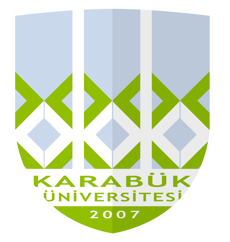 T.C. KARABÜK ÜNİVERSİTESİTIP FAKÜLTESİ2017-2018 ÖĞRETİM YILI DÖNEM II PROGRAMIDekanProf. Dr. Bünyamin ŞAHİNDekan YardımcılarıDr. Öğr. Üyesi M. Kamil TURANDoç. Dr. Mustafa ÇÖRTÜKDönem KoordinatörüDr. Öğr. Üyesi Zülal ÖNERDers Kurulu SorumlusuDr. Öğr. Üyesi Feyza BAŞAKDİSİPLİN/BÖLÜMTeorikPratikTOPLAMAKTSAnatomi313667Histoloji - Embriyoloji61218Fizyoloji34-34Tıbbi Biyokimya3-3TOPLAM7448122DİSİPLİN/BÖLÜMÖĞRETİM ÜYELERİAnatomiProf. Dr. İbrahim KÜRTÜLProf. Dr. Bünyamin ŞAHİNDr. Öğr. Üyesi Zülal ÖNER Histoloji - EmbriyolojiDr. Öğr. Üyesi Yusuf ERSANDr. Öğr. Üyesi Feyza BAŞAKDr. Öğr. Üyesi Ahmed YAHYAZADEHFizyolojiDr. Öğr. Üyesi Mehmet DEMİRTıbbi BiyokimyaDoç. Dr. Eyüp ALTINÖZ Doç. Dr. Tahir KAHRAMANDr. Öğr. Üyesi İsmail HASKUL4 Şubat 2019 Pazartesi5 Şubat 2019 Salı6 Şubat 2019 Çarşamba7 Şubat 2019 Perşembe8 Şubat 2019 Cuma08:4509:30Bağımsız ÖğrenmeBağımsız ÖğrenmeBağımsız ÖğrenmeAnatomi pratikMedulla Spinalis G1Prof. Dr. İbrahim KÜRTÜLProf. Dr. Bünyamin ŞAHİNDr. Öğr. Üyesi Zülal ÖNERBağımsız Öğrenme09:4510:30Bağımsız ÖğrenmeBağımsız ÖğrenmeFizyolojiDuyusal KodlamaDr. Öğr. Üyesi Mehmet DEMİRAnatomi pratikMedulla Spinalis G1Prof. Dr. İbrahim KÜRTÜLProf. Dr. Bünyamin ŞAHİNDr. Öğr. Üyesi Zülal ÖNERFizyolojiSomatik Duyu KorteksiDr. Öğr. Üyesi Mehmet DEMİR10:4511:30AnatomiMerkezi Sinir Sistemine Giriş: Genel Bilgiler Prof. Dr. Bünyamin ŞAHİN FizyolojiMSS’nin OrganizasyonuDr. Öğr. Üyesi Mehmet DEMİRFizyolojiDokunma Duyusu ve YollarıDr. Öğr. Üyesi Mehmet DEMİRAnatomi pratikMedulla Spinalis G2Prof. Dr. İbrahim KÜRTÜLProf. Dr. Bünyamin ŞAHİNDr. Öğr. Üyesi Zülal ÖNERFizyolojiAğrı Duyusu ve İletimiDr. Öğr. Üyesi Mehmet DEMİR11:4512:30AnatomiMerkezi Sinir Sistemine Giriş: Genel Bilgiler Prof. Dr. Bünyamin ŞAHİN FizyolojiMSS’nin OrganizasyonuDr. Öğr. Üyesi Mehmet DEMİRT. BiyokimyaBeyin metabolizması ve BOS biyokimyasıDr. Öğr. Üyesi İsmail HASKULAnatomi pratikMedulla Spinalis G2Prof. Dr. İbrahim KÜRTÜLProf. Dr. Bünyamin ŞAHİNDr. Öğr. Üyesi Zülal ÖNERBağımsız Öğrenme13:4514:30Histoloji ve EmbriyolojiSinir Sistemi EmbriyolojisiDr. Öğr. Üyesi Yusuf ERSANAnatomiMedulla Spinalis AnatomisiDr. Öğr. Üyesi Zülal ÖNERAnatomiBeyin Sapı AnatomisiDr. Öğr. Üyesi Zülal ÖNERBağımsız ÖğrenmeKlinik ve Mesleki Beceri IIIDr. Öğr. Üyesi Serap BİBEROĞLU14:4515:30Histoloji ve EmbriyolojiSinir Sistemi Histolojisi I	Dr. Öğr. Üyesi Yusuf ERSANAnatomiMedulla Spinalis AnatomisiDr. Öğr. Üyesi Zülal ÖNERAnatomiBeyin Sapı AnatomisiDr. Öğr. Üyesi Zülal ÖNERBağımsız ÖğrenmeKlinik ve Mesleki Beceri IIIDr. Öğr. Üyesi Serap BİBEROĞLU15:4516:30Bağımsız ÖğrenmeBağımsız ÖğrenmeBağımsız ÖğrenmeBağımsız ÖğrenmeAlan dışı seçmeli ders 16:4517:30Bağımsız ÖğrenmeBağımsız ÖğrenmeBağımsız ÖğrenmeBağımsız ÖğrenmeAlan dışı seçmeli ders 11 Şubat 2019 Pazartesi12 Şubat 2019 Salı13 Şubat 2019 Çarşamba14 Şubat 2019 Perşembe15 Şubat 2019 Cuma08:4509:30PDÖ I. OturumAnatomiCerebellumProf. Dr. Bünyamin ŞAHİNFizyolojiGörme Fizyolojisi-IDr. Öğr. Üyesi Mehmet DEMİRAnatomi pratikBeyin Sapı ve Serebellum G2Prof. Dr. İbrahim KÜRTÜLProf. Dr. Bünyamin ŞAHİNDr. Öğr. Üyesi Zülal ÖNERPDÖ II. Oturum09:4510:30PDÖ I. OturumAnatomiCerebellumProf. Dr. Bünyamin ŞAHİNFizyolojiGörme Fizyolojisi-IIDr. Öğr. Üyesi Mehmet DEMİRAnatomi pratikBeyin Sapı ve Serebellum G2Prof. Dr. İbrahim KÜRTÜLProf. Dr. Bünyamin ŞAHİNDr. Öğr. Üyesi Zülal ÖNERPDÖ II. Oturum10:4511:30PDÖ I. OturumFizyolojiTalamusun FonksiyonlarıDr. Öğr. Üyesi Mehmet DEMİRT. BiyokimyaBeyin metabolizması ve BOS biyokimyasıDr. Öğr. Üyesi İsmail HASKULAnatomi pratikBeyin Sapı ve Serebellum G1Prof. Dr. İbrahim KÜRTÜLProf. Dr. Bünyamin ŞAHİNDr. Öğr. Üyesi Zülal ÖNERPDÖ II. Oturum11:4512:30PDÖ I. OturumFizyolojiGörme Fizyolojisi-IDr. Öğr. Üyesi Mehmet DEMİRT. BiyokimyaGörme biyokimyasıDoç. Dr. Tahir KAHRAMANAnatomi pratik Beyin Sapı ve Serebellum G1Prof. Dr. İbrahim KÜRTÜLProf. Dr. Bünyamin ŞAHİNDr. Öğr. Üyesi Zülal ÖNERPDÖ II. Oturum13:4514:30Histoloji ve EmbriyolojiSinir Sistemi Histolojisi IIDr. Öğr. Üyesi Yusuf ERSANBağımsız ÖğrenmeAnatomiKranial Sinirler I-VIDr. Öğr. Üyesi Zülal ÖNERBağımsız ÖğrenmeKlinik ve Mesleki Beceri IIIDr. Öğr. Üyesi Serap BİBEROĞLU14:4515:30Bağımsız ÖğrenmeBağımsız ÖğrenmeAnatomiKranial Sinirler VII-XIIDr. Öğr. Üyesi Zülal ÖNERBağımsız ÖğrenmeKlinik ve Mesleki Beceri IIIDr. Öğr. Üyesi Serap BİBEROĞLU15:4516:30Bağımsız ÖğrenmeBağımsız ÖğrenmeBağımsız ÖğrenmeBağımsız ÖğrenmeAlan dışı seçmeli ders 16:4517:30Bağımsız ÖğrenmeBağımsız ÖğrenmeBağımsız ÖğrenmeBağımsız ÖğrenmeAlan dışı seçmeli ders 18 Şubat 2019 Pazartesi19 Şubat 2019 Salı20 Şubat 2019 Çarşamba21 Şubat 2019 Perşembe22 Şubat 2019 Cuma08:4509:30Histoloji ve EmbriyolojiGöz Histoloji ve EmbriyolojisiDr. Öğr. Üyesi Yusuf ERSANAnatomiÇıkan Yollar Prof. Dr. Bünyamin ŞAHİNBağımsız ÖğrenmeAnatomi pratikBeyin Zarları, Sinüs, Ventrikül ve BOS G2Prof. Dr. İbrahim KÜRTÜLProf. Dr. Bünyamin ŞAHİNDr. Öğr. Üyesi Zülal ÖNERBağımsız Öğrenme09:4510:30FizyolojiGörme Fizyolojisi-IIDr. Öğr. Üyesi Mehmet DEMİRAnatomiİnen Yollar Prof. Dr. Bünyamin ŞAHİNAnatomiİnen ve Çıkan Yolların Birlikte Değerlendirilmesi Prof. Dr. Bünyamin ŞAHİNAnatomi pratikBeyin Zarları, Sinüs, Ventrikül ve BOS G2Prof. Dr. İbrahim KÜRTÜLProf. Dr. Bünyamin ŞAHİNDr. Öğr. Üyesi Zülal ÖNERBağımsız Öğrenme10:4511:30AnatomiMSS zarları, Beyin Ventrikülleri, BOS DolaşımıDr. Öğr. Üyesi Zülal ÖNER Fizyolojiİşitme FizyolojisiDr. Öğr. Üyesi Mehmet DEMİRFizyolojiVestibüler Sistem ve Denge DuyusuDr. Öğr. Üyesi Mehmet DEMİRAnatomi pratikBeyin Zarları, Sinüs, Ventrikül ve BOS G1Prof. Dr. İbrahim KÜRTÜLProf. Dr. Bünyamin ŞAHİNDr. Öğr. Üyesi Zülal ÖNERBağımsız Öğrenme11:4512:30AnatomiMSS zarları, Beyin Ventrikülleri, BOS DolaşımıDr. Öğr. Üyesi Zülal ÖNERFizyolojiİşitme FizyolojisiDr. Öğr. Üyesi Mehmet DEMİRAnatomiBazal GanglionlarDr. Öğr. Üyesi Zülal ÖNERAnatomi pratikBeyin Zarları, Sinüs, Ventrikül ve BOS G1Prof. Dr. İbrahim KÜRTÜLProf. Dr. Bünyamin ŞAHİNDr. Öğr. Üyesi Zülal ÖNERBağımsız Öğrenme13:4514:30Bağımsız ÖğrenmeBağımsız ÖğrenmeBağımsız ÖğrenmeBağımsız ÖğrenmeKlinik ve Mesleki Beceri IIIDr. Öğr. Üyesi Serap BİBEROĞLU14:4515:30Bağımsız ÖğrenmeBağımsız ÖğrenmeBağımsız ÖğrenmeBağımsız ÖğrenmeKlinik ve Mesleki Beceri IIIDr. Öğr. Üyesi Serap BİBEROĞLU15:4516:30Bağımsız ÖğrenmeBağımsız ÖğrenmeBağımsız ÖğrenmeBağımsız ÖğrenmeAlan dışı seçmeli ders 16:4517:30Bağımsız ÖğrenmeBağımsız ÖğrenmeBağımsız ÖğrenmeBağımsız ÖğrenmeAlan dışı seçmeli ders 25 Şubat 2019 Pazartesi26 Şubat 2019 Salı27 Şubat 2019 Çarşamba28 Mart 2019 Perşembe1 Mart 2019 Cuma08:4509:30Bağımsız ÖğrenmeAnatomiDiencephalon Prof. Dr. Bünyamin ŞAHİNBağımsız ÖğrenmeAnatomi pratikDiensefalon, Bazal Ganglionlar G1Prof. Dr. İbrahim KÜRTÜLProf. Dr. Bünyamin ŞAHİNDr. Öğr. Üyesi Zülal ÖNERBağımsız Öğrenme09:4510:30Bağımsız ÖğrenmeAnatomiDiencephalon Prof. Dr. Bünyamin ŞAHİNFizyolojiBeyinin Motor SistemleriDr. Öğr. Üyesi Mehmet DEMİRAnatomi pratikDiensefalon, Bazal Ganglionlar G1Prof. Dr. İbrahim KÜRTÜLProf. Dr. Bünyamin ŞAHİNDr. Öğr. Üyesi Zülal ÖNERBağımsız Öğrenme10:4511:30Bağımsız ÖğrenmeFizyolojiTad ve Koku DuyularıDr. Öğr. Üyesi Mehmet DEMİRFizyolojiBeyin Sapının FonksiyonlarıDr. Öğr. Üyesi Mehmet DEMİRAnatomi pratikDiensefalon, Bazal Ganglionlar G2Prof. Dr. İbrahim KÜRTÜLProf. Dr. Bünyamin ŞAHİNDr. Öğr. Üyesi Zülal ÖNERBağımsız Öğrenme11:4512:30Bağımsız ÖğrenmeFizyolojiBeyinin Motor SistemleriDr. Öğr. Üyesi Mehmet DEMİRHistoloji ve EmbriyolojiKulak Histoloji ve EmbriyolojisiDr. Öğr. Üyesi Yusuf ERSANAnatomi pratikDiensefalon, Bazal Ganglionlar G2Prof. Dr. İbrahim KÜRTÜLProf. Dr. Bünyamin ŞAHİNDr. Öğr. Üyesi Zülal ÖNERBağımsız Öğrenme13:4514:30AnatomiHemisfer morfolojisi, Motor ve Duyu Bölgeleri Dr. Öğr. Üyesi Zülal ÖNERBağımsız ÖğrenmeBağımsız ÖğrenmeBağımsız ÖğrenmeVİZE SINAVI I (OSCE)Klinik ve Mesleki Beceri IIIDr. Öğr. Üyesi Serap BİBEROĞLU14:4515:30AnatomiHemisfer morfolojisi, Motor ve Duyu Bölgeleri Dr. Öğr. Üyesi Zülal ÖNERBağımsız ÖğrenmeBağımsız ÖğrenmeBağımsız ÖğrenmeVİZE SINAVI I (OSCE)Klinik ve Mesleki Beceri IIIDr. Öğr. Üyesi Serap BİBEROĞLU15:4516:30Histoloji ve EmbriyolojiDeri ve Eklerinin Histoloji ve EmbriyolojisiDr. Öğr. Üyesi Yusuf ERSANBağımsız ÖğrenmeBağımsız ÖğrenmeBağımsız ÖğrenmeAlan dışı seçmeli ders 16:4517:30Bağımsız ÖğrenmeBağımsız ÖğrenmeBağımsız ÖğrenmeBağımsız ÖğrenmeAlan dışı seçmeli ders 4 Mart 2019 Pazartesi5 Mart 2019 Salı6 Mart 2019 Çarşamba7 Mart 2019 Perşembe8 Mart 2019 Cuma08:4509:30Anatomi pratikBeyin lobları, sulkus ve giruslar G1Prof. Dr. İbrahim KÜRTÜLProf. Dr. Bünyamin ŞAHİNDr. Öğr. Üyesi Zülal ÖNERAnatomiBeyin Hemisferlerinin Beyaz CevheriProf. Dr. Bünyamin ŞAHİNAnatomiOrbita ve İçindeki YapılarProf. Dr. Bünyamin ŞAHİNAnatomi/Histoloji pratikBeyin Hemisferleri, Beyaz Cevher, MSS Damarları G2/Nöron, Beyin, Beyincik Histolojisi G1Prof. Dr. İbrahim KÜRTÜLProf. Dr. Bünyamin ŞAHİNDr. Öğr. Üyesi Zülal ÖNERDr. Öğr. Üyesi Yusuf ERSANDr. Öğr. Üyesi Feyza BAŞAKDr. Öğr. Üyesi Ahmed YAHYAZADEHBağımsız Öğrenme09:4510:30Anatomi pratikBeyin lobları, sulkus ve giruslar G1Prof. Dr. İbrahim KÜRTÜLProf. Dr. Bünyamin ŞAHİNDr. Öğr. Üyesi Zülal ÖNERAnatomiMerkezi Sinir Sisteminin DamarlarıDr. Öğr. Üyesi Zülal ÖNERAnatomiOrbita ve İçindeki YapılarProf. Dr. Bünyamin ŞAHİNAnatomi/Histoloji pratikBeyin Hemisferleri, Beyaz Cevher, MSS Damarları G2/Nöron, Beyin, Beyincik Histolojisi G1Prof. Dr. İbrahim KÜRTÜLProf. Dr. Bünyamin ŞAHİNDr. Öğr. Üyesi Zülal ÖNERDr. Öğr. Üyesi Yusuf ERSANDr. Öğr. Üyesi Feyza BAŞAKDr. Öğr. Üyesi Ahmed YAHYAZADEHFizyolojiBazal Gangliyonların FonksiyonlarıDr. Öğr. Üyesi Mehmet DEMİR10:4511:30Anatomi pratikBeyin lobları, sulkus ve giruslar G2Prof. Dr. İbrahim KÜRTÜLProf. Dr. Bünyamin ŞAHİNDr. Öğr. Üyesi Zülal ÖNERFizyolojiBeyin Sapının FonksiyonlarıDr. Öğr. Üyesi Mehmet DEMİRFizyolojiSerebellumun FonksiyonlarıDr. Öğr. Üyesi Mehmet DEMİRAnatomi/Histoloji pratikBeyin Hemisferleri, Beyaz Cevher, MSS Damarları G1/Nöron, Beyin, Beyincik Histolojisi G2Prof. Dr. İbrahim KÜRTÜLProf. Dr. Bünyamin ŞAHİNDr. Öğr. Üyesi Zülal ÖNERDr. Öğr. Üyesi Yusuf ERSANDr. Öğr. Üyesi Feyza BAŞAKDr. Öğr. Üyesi Ahmed YAHYAZADEHFizyolojiLimbik Sistem: Hipotalamusun FonksiyonlarıDr. Öğr. Üyesi Mehmet DEMİR11:4512:30Anatomi pratikBeyin lobları, sulkus ve giruslar G2Prof. Dr. İbrahim KÜRTÜLProf. Dr. Bünyamin ŞAHİNDr. Öğr. Üyesi Zülal ÖNERFizyolojiSerebellumun FonksiyonlarıDr. Öğr. Üyesi Mehmet DEMİRFizyolojiBazal Gangliyonların FonksiyonlarıDr. Öğr. Üyesi  Mehmet DEMİRAnatomi/Histoloji pratikBeyin Hemisferleri, Beyaz Cevher, MSS Damarları G1/Nöron, Beyin, Beyincik Histolojisi G2Prof. Dr. İbrahim KÜRTÜLProf. Dr. Bünyamin ŞAHİNDr. Öğr. Üyesi Zülal ÖNERDr. Öğr. Üyesi Yusuf ERSANDr. Öğr. Üyesi Feyza BAŞAKDr. Öğr. Üyesi Ahmed YAHYAZADEHBağımsız Öğrenme13:4514:30Bağımsız ÖğrenmeBağımsız ÖğrenmeBağımsız ÖğrenmeBağımsız ÖğrenmeKlinik ve Mesleki Beceri IIIDr. Öğr. Üyesi Serap BİBEROĞLU14:4515:30Bağımsız ÖğrenmeBağımsız ÖğrenmeBağımsız Öğrenme Bağımsız ÖğrenmeKlinik ve Mesleki Beceri IIIDr. Öğr. Üyesi Serap BİBEROĞLU15:4516:30Bağımsız ÖğrenmeBağımsız ÖğrenmeBağımsız Öğrenme Bağımsız ÖğrenmeAlan dışı seçmeli ders 16:4517:30Bağımsız ÖğrenmeBağımsız ÖğrenmeBağımsız ÖğrenmeBağımsız ÖğrenmeAlan dışı seçmeli ders 11 Mart 2019 Pazartesi12 Mart 2019 Salı13 Mart 2019  Çarşamba14 Mart 2019 Perşembe15 Mart 2019 Cuma08:4509:30FizyolojiLimbik Sistem: Hipotalamusun FonksiyonlarıDr. Öğr. Üyesi Mehmet DEMİRAnatomiGöz Anatomisi, Görme Yolları ve ReflekslerProf. Dr. Bünyamin ŞAHİNAnatomi/Histoloji pratikGöz Anatomisi G1/Med. Spinalis ve Ganglion, Periferik Sinir Histolojisi G2Prof. Dr. İbrahim KÜRTÜLProf. Dr. Bünyamin ŞAHİNDr. Öğr. Üyesi Zülal ÖNERDr. Öğr. Üyesi Yusuf ERSANDr. Öğr. Üyesi Feyza BAŞAKDr. Öğr. Üyesi Ahmed YAHYAZADEHBağımsız ÖğrenmeBağımsız Öğrenme09:4510:30FizyolojiBeyin Korteksi ve Assosiyasyon AlanlarıDr. Öğr. Üyesi Mehmet DEMİRAnatomiİşitme ve Denge YollarıProf. Dr. Bünyamin ŞAHİNAnatomi/Histoloji pratikGöz Anatomisi G1/Med. Spinalis ve Ganglion, Periferik Sinir Histolojisi G2Prof. Dr. İbrahim KÜRTÜLProf. Dr. Bünyamin ŞAHİNDr. Öğr. Üyesi Zülal ÖNERDr. Öğr. Üyesi Yusuf ERSANDr. Öğr. Üyesi Feyza BAŞAKDr. Öğr. Üyesi Ahmed YAHYAZADEHBağımsız ÖğrenmeBağımsız Öğrenme10:4511:30AnatomiKulak Anatomisi Dr. Öğr. Üyesi Zülal ÖNERFizyolojiUyku FizyolojisiDr. Öğr. Üyesi Mehmet DEMİRAnatomi/Histoloji pratikGöz Anatomisi G2/Med. Spinalis ve Ganglion, Periferik Sinir Histolojisi G1Prof. Dr. İbrahim KÜRTÜLProf. Dr. Bünyamin ŞAHİNDr. Öğr. Üyesi Zülal ÖNERDr. Öğr. Üyesi Yusuf ERSANDr. Öğr. Üyesi Feyza BAŞAKDr. Öğr. Üyesi Ahmed YAHYAZADEHBağımsız ÖğrenmeFizyolojiBeyin Korteksi ve Assosiyasyon AlanlarıDr. Öğr. Üyesi Mehmet DEMİR11:4512:30AnatomiKulak Anatomisi Dr. Öğr. Üyesi Zülal ÖNERFizyolojiUyku FizyolojisiDr. Öğr. Üyesi Mehmet DEMİRAnatomi/Histoloji pratikGöz Anatomisi G2/Med. Spinalis ve Ganglion, Periferik Sinir Histolojisi G1Prof. Dr. İbrahim KÜRTÜLProf. Dr. Bünyamin ŞAHİNDr. Öğr. ÜyesiZülal ÖNERDr. Öğr. ÜyesiYusuf ERSANDr. Öğr. ÜyesiFeyza BAŞAKDr. Öğr. ÜyesiAhmed YAHYAZADEHBağımsız ÖğrenmeFizyolojiBeyin Korteksi: Konuşma MerkezleriDr. Öğr. Üyesi Mehmet DEMİR13:4514:30Bağımsız ÖğrenmeBağımsız ÖğrenmeBağımsız ÖğrenmeBağımsız ÖğrenmeKlinik ve Mesleki Beceri IIIDr. Öğr. Üyesi Serap BİBEROĞLU14:4515:30Bağımsız ÖğrenmeBağımsız ÖğrenmeBağımsız ÖğrenmeBağımsız ÖğrenmeKlinik ve Mesleki Beceri IIIDr. Öğr. Üyesi Serap BİBEROĞLU15:4516:30Bağımsız ÖğrenmeBağımsız ÖğrenmeBağımsız ÖğrenmeBağımsız ÖğrenmeAlan dışı seçmeli ders 16:4517:30Bağımsız ÖğrenmeBağımsız ÖğrenmeBağımsız ÖğrenmeBağımsız ÖğrenmeAlan dışı seçmeli ders 18 Mart 2019 Pazartesi19 Mart 2019 Salı20 Mart 2019 Çarşamba21 Mart 2019 Perşembe22 Mart 2019 Cuma08:4509:30Bağımsız ÖğrenmeAnatomiKoku Yolları ve Limbik SistemProf. Dr. Bünyamin ŞAHİNBağımsız ÖğrenmeAnatomi/Histoloji pratikKulak Anatomisi G2/Göz, Deri ve Ekleri, Kulak Histolojisi G1Prof. Dr. İbrahim KÜRTÜLProf. Dr. Bünyamin ŞAHİNDr. Öğr. Üyesi Zülal ÖNERDr. Öğr. Üyesi Yusuf ERSANDr. Öğr. Üyesi Feyza BAŞAKDr. Öğr. Üyesi Ahmed YAHYAZADEHAnatomi Telafi Pratik G1Prof. Dr. İbrahim KÜRTÜLProf. Dr. Bünyamin ŞAHİNDr. Öğr. Üyesi Zülal ÖNER09:4510:30Bağımsız ÖğrenmeAnatomiSempatik ve Parasempatik Sinir SistemiProf. Dr. Bünyamin ŞAHİNFizyolojiBeyinin Yaşlanması ve DemansDr. Öğr. Üyesi Mehmet DEMİRAnatomi/Histoloji pratikKulak Anatomisi G2/Göz, Deri ve Ekleri, Kulak Histolojisi G1Prof. Dr. İbrahim KÜRTÜLProf. Dr. Bünyamin ŞAHİNDr. Öğr. Üyesi Zülal ÖNERDr. Öğr. Üyesi Yusuf ERSANDr. Öğr. Üyesi Feyza BAŞAKDr. Öğr. Üyesi Ahmed YAHYAZADEHAnatomi Telafi Pratik G1Prof. Dr. İbrahim KÜRTÜLProf. Dr. Bünyamin ŞAHİNDr. Öğr. Üyesi Zülal ÖNER10:4511:30Bağımsız ÖğrenmeFizyolojiÖğrenme ve HafızaDr. Öğr. Üyesi Mehmet DEMİRFizyolojiKan Beyin Bariyeri ve BOSDr. Öğr. Üyesi Mehmet DEMİRAnatomi/Histoloji pratikKulak Anatomisi G1/Göz, Deri ve Ekleri, Kulak Histolojisi G2Prof. Dr. İbrahim KÜRTÜLProf. Dr. Bünyamin ŞAHİNDr. Öğr. Üyesi Zülal ÖNERDr. Öğr. Üyesi Yusuf ERSANDr. Öğr. Üyesi Feyza BAŞAKDr. Öğr. Üyesi Ahmed YAHYAZADEHAnatomi Telafi Pratik G2Prof. Dr. İbrahim KÜRTÜLProf. Dr. Bünyamin ŞAHİNDr. Öğr. Üyesi Zülal ÖNER11:4512:30Bağımsız ÖğrenmeFizyolojiÖğrenme ve HafızaDr. Öğr. Üyesi Mehmet DEMİRAnatomiSinir Sistemi Klinik AnatomisiDr. Öğr. Üyesi Zülal ÖNERAnatomi/Histoloji pratikKulak Anatomisi G1/Göz, Deri ve Ekleri, Kulak Histolojisi G2Prof. Dr. İbrahim KÜRTÜLProf. Dr. Bünyamin ŞAHİNDr. Öğr. Üyesi Zülal ÖNERDr. Öğr. Üyesi Yusuf ERSANDr. Öğr. Üyesi Feyza BAŞAKDr. Öğr. Üyesi Ahmed YAHYAZADEHAnatomi Telafi Pratik G2Prof. Dr. İbrahim KÜRTÜLProf. Dr. Bünyamin ŞAHİNDr. Öğr. Üyesi Zülal ÖNER13:4514:30Bağımsız ÖğrenmeBağımsız ÖğrenmeBağımsız ÖğrenmeBağımsız ÖğrenmeVİZE SINAVI II (OSCE)Klinik ve Mesleki Beceri IIIDr. Öğr. Üyesi Serap BİBEROĞLU14:4515:30Bağımsız ÖğrenmeBağımsız ÖğrenmeBağımsız ÖğrenmeBağımsız ÖğrenmeVİZE SINAVI II (OSCE)Klinik ve Mesleki Beceri IIIDr. Öğr. Üyesi Serap BİBEROĞLU15:4516:30Bağımsız ÖğrenmeBağımsız ÖğrenmeBağımsız ÖğrenmeBağımsız ÖğrenmeAlan dışı seçmeli ders 16:4517:30Bağımsız ÖğrenmeBağımsız ÖğrenmeBağımsız ÖğrenmeBağımsız ÖğrenmeAlan dışı seçmeli ders 25 Mart 2019 Pazartesi26 Mart 2019 Salı27 Mart 2019 Çarşamba28 Mart 2019 Perşembe29 Mart 2019 Cuma08:4509:30PRATİK SINAV Anatomi10.30Bağımsız ÖğrenmePRATİK SINAV Histoloji-Embriyoloji10.30Bağımsız ÖğrenmeTEORİK SINAV09.0009:4510:30PRATİK SINAV Anatomi10.30Bağımsız ÖğrenmePRATİK SINAV Histoloji-Embriyoloji10.30Bağımsız ÖğrenmeTEORİK SINAV09.0010:4511:30PRATİK SINAV Anatomi10.30Bağımsız ÖğrenmePRATİK SINAV Histoloji-Embriyoloji10.30Bağımsız ÖğrenmeTEORİK SINAV09.0011:4512:30PRATİK SINAV Anatomi10.30     Bağımsız ÖğrenmePRATİK SINAV Histoloji-Embriyoloji10.30Bağımsız ÖğrenmeTEORİK SINAV09.0013:4514:30Bağımsız ÖğrenmeBağımsız ÖğrenmeBağımsız ÖğrenmeBağımsız ÖğrenmeKlinik ve Mesleki Beceri IIIDr. Öğr. Üyesi Serap BİBEROĞLU14:4515:30Bağımsız ÖğrenmeBağımsız ÖğrenmeBağımsız ÖğrenmeBağımsız ÖğrenmeKlinik ve Mesleki Beceri IIIDr. Öğr. Üyesi Serap BİBEROĞLU15:4516:30Bağımsız ÖğrenmeBağımsız ÖğrenmeBağımsız ÖğrenmeBağımsız ÖğrenmeAlan dışı seçmeli ders 16:4517:30Bağımsız Öğrenme     Bağımsız ÖğrenmeBağımsız ÖğrenmeBağımsız ÖğrenmeAlan dışı seçmeli ders 